ETA 9002 and VETS 200DATA PREPARATION HANDBOOKET HANDBOOK NO. 406OMB Approval No.: 1205-0240Expiration Date: XX/XX/XXXXETA 9002 REPORTandVETS 200 REPORTThis reporting requirement is approved under the Paperwork Reduction Act of 1995, OMB Control No. 1205-0240, expiring XX/XX/XXXX.  States are not required to respond to these reporting requirements unless they display a currently valid OMB approval number. The obligation to respond is required to obtain or retain benefits (20 U.S. C. 49i(c)).  Public reporting burden for this collection of information is estimated to average 237 hours per response.  These estimates include the requisite time for reviewing instructions, searching existing data sources, collecting and maintaining the data needed to generate the reports, generating the reports, and reviewing the collection of information.  The reason for the collection of information is general program oversight, evaluation and performance assessment.  Send comments regarding this burden estimate or any other aspect of this collection of information, including suggestions for reducing this burden, to the U.S. Department of Labor, Office of Policy Development and Research, Room N­5641, 200 Constitution Avenue, NW, Washington, D.C. 20210 (Paperwork Reduction Project 1205­0240).TABLE OF CONTENTS ET HANDBOOK 406ETA 9002 REPORT and VETS 200 REPORTSUBJECT	PAGE OVERVIEW ...................................................................................................................................2I.	INTRODUCTION ................................................................................................................4II.	REPORTING INSTRUCTIONS .........................................................................................6APPENDIX A – REPORT FORMATSAPPENDIX B – DATA ELEMENT SPECIFICATIONS APPENDIX C – REPORT SPECIFICATIONSAPPENDIX D – EMPLOYMENT SERVICES REPORTING SCHEDULE APPENDIX E – COLLECTION OF FEDERAL EQUAL OPPORTUNITYINFORMATIONAPPENDIX F – JOB SEEKER RECORD LAYOUT EDIT CHECKSAPPENDIX G – JOB OPENNING RECORD LAYOUT EDIT CHECKSAPPENDIX H – PERFORMANCE OUTCOMES GROUPOVERVIEWEmployment and Workforce Information Services in the One-Stop Delivery SystemPassage of the Workforce Investment Act of 1998, (WIA), and the incorporation of Wagner- Peyser activities into that legislation, supported landmark changes for the way public employment services were to be delivered.  Across the country, One-Stop employment and workforce information services include those activities funded by the Employment and Training Administration (ETA) under the Wagner-Peyser Act, as well as those activities funded by the Veterans’ Employment and Training Services (VETS) under the Jobs for Veterans Act.  These services are now an integral and strategic part of the One-Stop delivery system providing seamless services to workers and employers with a variety of other One-Stop system partners.Performance accountability is a strategic priority in WIA’s vision for an integrated workforce system that is well positioned to respond to the needs of customers.  Investors in the nation's workforce development system are eager to learn the impact of their investments in the public labor exchange and how effective the system is at helping individuals to find jobs and at giving employers access to skilled workers.  Full and accurate information on the performance of the labor exchange and partner programs should be available to and easily understood by all interested customers and stakeholders.Additional Reporting RequirementsIn PY 2012, ETA began collecting several additional statutorily required pieces of information.  The first of which pertains to the priority of service provisions contained in the Jobs for Veterans Act (JVA), Public Law (Pub. L.) No. 107-288.  These provisions provide that veterans and certain spouses of veterans (together comprising the category of covered persons) are entitled to priority over non-covered persons for the receipt of employment, training, and placement services provided under new or existing qualified job training programs.  Qualified job training programs are defined at 38 U.S.C. § 4215(a)(2) as any workforce preparation, development or delivery program or service that is directly funded, in whole or in part, by the Department of Labor.  Additional items are required under Pub. L. 112-56, Title II, Vow to Hire Heroes, Sections 238 and 239, and pertain to:  (1) performance measures on job counseling, training and placement programs of the Department of Labor, and; (2) clarifications of priority of service for veterans in Department of Labor job training programs.  These requirements impact both the ETA 9002 and VETS 200 reports.  Lastly, the expansive focus on veterans reemployment initiatives has necessitated collection of additional information on groups of veterans (such as Post 9/11 era veterans), targeted services they received, and additional aspects of their outcomes in order to monitor and oversee their effectiveness.  In summary, the following items were added to the ETA 9002 and VETS 200 reports to capture this additional information:A new three item report was added to the 9002 (the 9002 F) to collect the required priority of service information.  These items are: covered entrants who reached the end of the entry period, covered entrants who received a service during the entry period, and covered entrants who received a staff-assisted service during the entry period.  These items have been previously approved under the 1205-0468.A credentials field will be added to the VETS 200 A, B, C, and the ETA 9002 D.A Post 9/11 era veterans column will be added to the VETS 200 A, B, C, and the ETA 9002 B and D.A Homeless veteran column will be added to the VETS 200 A and B.A Transition Assistance Program (TAP) column was added to the ETA 9002 B and D.  A TAP row was added to the VETS 200 A, B, C.Four additional rows will be added to the VETS 200 A, B, C, and the ETA 9002 C and D to collect median earnings information at the three and sixth month intervals, as required.ETA 9002 Reports and SpecificationsThe ETA 406 Handbook is the roadmap for the data collection and reporting process to support labor exchange performance measurement within the context of partner program performance measurement systems.  The six sections comprising the ETA 9002 reporting instructions are divided into three distinct areas:  services (9002 A and B), outcomes (9002 C and D) job openings received (9002 E), and Priority of Service (9002F).  Wagner-Peyser Act funded services are reported on the 9002 A for all participants and on the9002 B for participants who are veterans, eligible persons, or transitioning service members.  The 9002 C and D follow this sequence by separately capturing the employment outcomes resulting from the provision of employment services for all individuals who exit from Wagner- Peyser (9002 C) and exiters who are veterans, eligible persons, or transitioning service members (9002 D).  Priority of Service is tracked for all covered persons on the 9002F. Appendices A, B and C of this Handbook contain the report formats, data element specifications, and report calculation specifications needed to prepare these reports.  The modifications to the individual record layout required to report on the additional ETA 9002 items identified in the previous section are contained in these appendices.VETS 200 Reports and SpecificationsThe Veterans Employment and Training Service (VETS) 200 Reports are a subset of the ETA9002 data.  The data reported contain similar elements as the ETA 9002, but only apply to the activities of participants who received one or more services from Local Veterans Employment Representatives (LVERs) and Disabled Veteran Outreach Program staff (DVOPs).  This enables VETS to evaluate the outcomes of the more intensive services offered to participants under these two programs.The VETS 200 reports are the VETS 200 A, services/outcomes by DVOP staff; VETS 200 B, services/outcomes by LVER staff; and VETS 200 C, unduplicated count of services/outcomes provided by DVOP/LVER staff.  Appendices A, B and C of this Handbook contain the report formats, data element specifications, and report calculation specifications needed to prepare these reports.  The modifications to the individual record layout required to report on the additional VETS 200 items identified in the previous section are contained in these appendices.I. INTRODUCTIONA.  HANDBOOK PURPOSEReporting requirements for employment services and performance outcomes of the state administered, Federally-funded Wagner-Peyser Act program are contained in this Handbook. Data reported on the ETA 9002 A, 9002 B, 9002 C, 9002 D, 9002E, 9002 F and 9002 EUC reports and VETS 200 A, 200 B, and 200 C reports are comprised of information entered by each state from its management information systems, which contain job seeker characteristics and services and records of Work Applications and Job Orders.  Additionally, data are obtained through matching information on job seekers with employment outcome information obtained from unemployment insurance (UI) wage records, the State Directory of New Hires (SDNH) database, or other automated sources.Revisions to the ETA Handbook No. 406 contain updated information to reflect the implementation of all of the changes summarized in the overview above.  To ensure that data reported on the ETA 9002 A through EUC and the VETS 200 A through C reports reflect accurate information, required report forms and reporting specifications, including data element and report element definitions, are included in this Handbook.  States will submit the Job Seeker individual record file to ETA and ETA will use that and the reporting specifications contained in Appendix C to produce the 9002 and VETS 200 reports electronically.  While the 9002 EUC is being approved under a different collection, the reports and specifications are included in the ETA 406 Handbook because this report will be produced by the LERS.B.	BACKGROUNDStates are required to submit quarterly reports to the Employment and Training Administration (ETA) to comply with the Wagner-Peyser Act, (29 U.S.C. 49), with 38 U.S.C. 4107 (b) and (c), and with 38 U.S.C. 4112(c).  The ETA Handbook No. 406 (ETA 9002 and VETS 200 Data Preparation Handbook) is the official source for reporting requirements on the ETA 9002 and the VETS 200 reports.This Handbook was developed to facilitate completion of the ETA 9002 and VETS 200 quarterly reports.  Should changes in definitions resulting from new legislation and/or related regulations occur, appropriate revisions will be issued to reflect these changes.  Handbook revisions are distributed through Handbook Transmittals issued from the National Office.  Dates of issuance are displayed at the bottom of each page.  Additional clarifying guidance would beissued in the future through formal guidance letters.C.  PAPERWORK REDUCTION ACTStates are not required to respond to these reporting requirements unless they display an OMB approval number.  Respondent’s obligation to reply is required to obtain or retain benefits (Wagner-Peyser Act sec.10(c), 29 U.S.C. 49i(c)).  Public reporting burden for this collection of information is estimated to average 237 hours per response.  These estimates include the requisite time for reviewing instructions, searching existing data sources, collecting and maintaining the data needed to generate the reports, generating the reports, and reviewing the collection of information.If you have any comments regarding this estimate or any other aspect of this collection of information, including suggestions for reducing this burden, please send them to the U.S. Department of Labor, Office of Policy Development and Research, Room N-5621, 200 Constitution Avenue, NW, Washington, D.C. 20210.  (Paperwork Reduction Project 1205-0240).II. REPORTING INSTRUCTIONSA.   GENERAL REPORTING GUIDANCEState agencies report data on One-Stop employment and workforce information services provided to job seekers, including veterans, and on job openings employers listed with State Workforce Agencies, based on information contained in administrative records.  States also report information on individuals transitioning from active military service who seek services through the One-Stop delivery system.  An emphasis on the provision of workforce information is contained in these reports.  State agencies are required to collect and maintain information to support program reporting under OMB No. 1205-0001, Work Application/Job Order Recordkeeping.State agencies also report employment outcomes of job seekers, including veterans.Employment outcomes of job seekers who exit the labor exchange will be derived primarily via a wage record match using UI wage records.  States may utilize other automated data sources – such as the State Directory of New Hires, Wage Record Interchange System (WRIS), U.S. Postal Service, the U.S. Department of Defense, state and local government employment records – that reliably indicate entry into employment.  Supplemental data, such as case management notes or employer verification of date of hire, are also allowable data sources for documenting employment and retention for workers not covered by UI wage records.  States should, however, weigh the benefit of establishing potentially expensive follow-up systems for customers whotake advantage of core labor exchange services provided at a relatively low-cost.Because employment outcome data are dependent on the availability of wage records, outcome information for job seekers and veterans are collected separately from information on services.Exhibit II.1 describes the information that will be collected on each of the ETA 9002 and VETS200 reports.EXHIBIT II.1ETA 9002 and VETS 200 ReportsIt is Departmental policy to assure accuracy, uniformity, and comparability in the reporting of statistical data derived from State Workforce Agency operations through state adherence to Federal definitions of reporting items, use of specified formats, observance of reporting due dates, and regular verification of reporting items.The National Office assists state agencies in meeting these requirements by establishing definitions and reporting specifications and through the data validation process.  States are required to use the ETA-developed report validation software, which is compatible with the definitions and report specifications contained in this Handbook.B.	REPORTING SCHEDULEStates will continue to report using a rolling four quarter reporting methodology for the ETA9002 and VETS 200 reports.  Reports are to include the most current data available for each reporting element for a four-quarter reporting period. Each quarterly report will include information on participants and services received within the prior four quarters, and outcome information on exiters as data become available.  Appendix D of this handbook provides participant and exiter cohorts for each quarterly report to be submitted for Program Years 2011,2012, 2013, 2014 and 2015.Quarterly reports are due no later than forty-five (45) days following the completion of each quarter, except for the April 1 – June 30 report, which is due not later than August 31.  The schedule is as follows:Quarter Period	Report Due DateJuly 1 – September 30	November 14October 1 – December 31	February 14January 1 – March 31	May 15April 1 – June 30	August 31Should the due date of the report fall on a Saturday or Sunday, the quarterly report is due theFriday before.C.   KEY DEFINITIONS1.	Concept of ParticipantState agencies are required to report information on individuals who are Participants receiving One-Stop employment and workforce information services as well as on Covered Entrants at the point of their initial contact with the workforce system.  Wagner-Peyser services are available to all customers (universal access); therefore, no formal determination of eligibility is required.  DVOP/LVER services are available to veterans, eligible persons and transitioning service members (TSMs) who meet the applicable eligibility criteria.Total Participants: Job seekers who provide basic contact information (including a social security number or a system-generated unique identification number) and receive any Wagner- Peyser, VETS or partner funded employment service in a One-Stop Career Center, satellite center, a partner agency’s physical location, or via the internet from a remote site.  For data management purposes, many states have reporting systems that enable them to track job seekers who receive employment services remotely.  The Department encourages all states to develop this capacity so that sufficient program management data will be available to provide business,the Congress and the general public a more complete and accurate picture of the level of services provided through the workforce investment system.A “service” includes any of the Wagner-Peyser, VETS or partner funded employment and workforce information services delivered via any of the three tiers of service delivery: self-help, facilitated self-help and staff-assisted.  Job seekers who receive services in a One-Stop Career Center or affiliate site, or remotely via the internet are considered participants.  Participant information covering job seekers who received employment services provided by partner programs may be included in the ETA 9002 reports.2.	Point of ExitTotal Exiters: Job seekers (participants) who exit from the labor exchange become part of an exit cohort, a group of individuals determined to be “exiters” and used collectively for performance management purposes.  Once a participant has not received any services funded by the program or a partner program for 90 consecutive calendar days and has no planned gap in service and is not scheduled for future services, then the date of exit is applied retroactively to the last day on which the individual received a service funded by the program or a partner program.  States will report a total count of Exiters in the ETA 9002 and VETS 200 reports.  These reporting parameters apply retroactively to participants and exiters covered in the reporting periods indicated in the reporting schedule in Appendix D.3.	Workforce InformationIn partnership with states, the Department is continuing to explore ways to determine the efficacy and impact of critical investments in core workforce information products and services.  These investments are designed to better integrate workforce information services into states’ and local boards’ strategic planning, into One-Stop partner service delivery strategies, and into effective tools to assist workers and business with aligning career and workforce goals.  The Department is working with states to encourage the integration and application of workforce information into workforce investment decision-making, which includes strengthening the system’s knowledge of local economic conditions, local labor market analysis, business workforce needs and economic development initiatives.  The prevailing theory is that integrating workforce information into the decision-making processes of state and local workforce investment boards, One-Stop partnersand One-Stop operations, will result in better decisions to match economic development and workforce needs, improved customer service and greater positive outcomes.Accordingly, the Department has retained the reporting requirements collecting information on whether the outcomes for participants who receive workforce information services occur at a higher rate than for participants who did not access workforce information services.  Participant receipt of workforce information as both self- and/or staff-assisted services and sub-aggregation of outcomes based on the receipt of workforce information remain in the reports.Definition of Workforce Information: Workforce information includes providing information on state and local labor market conditions; industries, occupations and characteristics of the workforce; area business identified skills needs;employer wage and benefit trends; short- and long-term industry and occupational projections; worker supply and demand; and job vacancies survey results. Workforce information also includes local employment dynamics information such as workforce availability; business turnover rates; job creation; and job identification of high growth and high demand industries.4.	Reporting of Transitioning Service MembersThe Jobs for Veterans Act of 2002 (P.L. 107-288) calls for an increased emphasis by the One- Stop delivery system on providing employment services to Transitioning Service Members (TSMs) and authorizes this target group as eligible to receive employment services from DVOP and LVER staff.  Effective implementation of this new statutory emphasis and authority will require coordination in delivering One-Stop services to this target group.The Jobs for Veterans Act also calls for increased attention to the reporting of characteristics, services, and outcomes for TSM participants.  Since the members of this target group are not yet veterans, they occupy a unique status for reporting purposes.  Accordingly, accurate reporting of information on those TSMs served by the One-Stop system will require careful application of reporting specifications that are unique to this target group, as detailed in the appendices of this Handbook.Information on TSM participants is in the total and/or separately identified in sub-aggregate counts on the ETA 9002 A, B, C and D reports and the VETS 200 A, B and C reports.Definition of TSM: A service member in active duty status (including separation leave) who participates in employment services and is within 24 months of retirement or 12 months of separation.Additional guidance on reporting parameters for Transitioning Service Members will be available in a Veterans Program Letter (VPL).5.	Reporting of Homeless VeteransInformation on homeless veterans is included in the VETS 200 A, B, and C reports.  Accurate reporting of homeless veterans’ information will require the careful application of the reporting specifications detailed in the appendices to this Handbook.In recent years, government at all levels has devoted significant attention to reducing the incidence and severity of homelessness in America.  Within that overall thrust, specific attention has been devoted to reducing homelessness among veterans.  Consistent with those initiatives, the Homeless Veterans’ Comprehensive Assistance Act of 2001 (P.L. 107-95) established a definition for homeless veterans:Definition of Homeless Veteran: An individual who served in the active military, naval, or air service, and who was discharged or released from such service under conditions other than dishonorable, and who lacks a fixed, regular, and adequate nighttime residence.  This definition includes any individual who has a primary night time residence that is a publicly or privately operated shelter for temporary accommodation; an institution providing temporary residence for individuals intended to be institutionalized; or a public or private place not designated for or ordinarily used as a regular sleeping accommodation for human beings.  Thisdefinition does not include an individual imprisoned or detained under an Act of Congress or State law. An individual who may be sleeping in a temporary accommodation while away from home should not, as a result of that alone, be recorded as homeless.One element of the ongoing efforts to reduce homelessness has been the Homeless Veterans’ Reintegration Program (HVRP).  The community-based and faith-based grantees responsible for implementing that program are strongly encouraged to coordinate their efforts with the One-Stop Career Centers in their localities, specifically with the DVOP staff assigned to those facilities.  In isolated instances, a veteran who is eligible for HVRP and other homeless services may not meet the veteran status criterion governing the eligibility to receive services from DVOP/LVER staff. In situations of this type, it is expected that the DVOP will make arrangements with appropriate staff to provide the required employment services to these homeless veterans.Beginning July 1, 2012, data on homeless veterans provided employment assistance by DVOP and LVER staff will be reported on the VETS 200 A, B and C reports.  It is intended that this report will include information on those HVRP participants who are served by DVOP or LVER staff, as well as information on any other homeless veterans who are not HVRP participants but who are served by DVOP or LVER staff.6.	Priority of ServiceThe Priority of service provisions accounted for in this document are contained in the Jobs for Veterans Act (JVA), Public Law (Pub. L.) No. 107-288.  These provisions provide that veterans and certain spouses of veterans (together comprising the category of covered persons) are entitled to priority over non-covered persons for the receipt of employment, training, and placement services provided under new or existing qualified job training programs.  Qualified job training programs are defined at 38 U.S.C. § 4215(a)(2) as any workforce preparation, development or delivery program or service that is directly funded, in whole or in part, by the Department of Labor.  Beginning July 1, 2012, data on Priority of Service will be reported on the 9002 F.  Definition of Covered Entry Date: The date that a covered person first made contact with the workforce system, either at a physical location or through an electronic resource.  7.	Post 9/11 Era VeteransInformation on post 9/11 era veterans is included in the ETA 9002 B and D and the VETS 200 A, B, and C reports.  Accurate reporting of post 9/11 era veterans’ information will require the careful application of the reporting specifications detailed in the appendices to this Handbook.The term "Post 9/11 Era veteran" is identified as a person who served for at least one day on or after September 11, 2001 in the active military, naval, or air service, and who was discharged or released there from under conditions other than dishonorable.  The post 9/11 veteran category will be used also as a proxy for the Administration’s Gold Card Initiative, to increase provision of intensive services to veterans looking for employment.  Beginning July 1, 2012, data on post 9/11 era veterans will be reported on the ETA 9002 B and D and the VETS 200 A, B, and C reports.8.	Job OpeningsJob Opening: A job vacancy which an employer intends to fill.  Job openings will be reported according to the date they were listed with the public labor exchange.  Job openings listed through staff funded under the Wagner-Peyser Act must be included in the count of job openings. Job openings listed through staff of other partner programs may be included in the count of job openings in accordance with state policy.State agencies are required to report information on job openings listed with the public labor exchange on the 9002 E report.  The format for job openings listed is consistent with the Occupational Information Network Standard Occupational Classification System (O*NET-SOC) and the North American Industry Classification System (NAICS).NAICS replaces the U.S. Standard Industrial Classification System (SIC), and is the first industry classification system to encompass the U.S., Canada and Mexico.  NAICS allows for comparable industrial production statistical analysis across the three North American Free Trade Agreement (NAFTA) countries.  NAICS is a more flexible system than the SIC and is based on the grouping together of economic units that use like processes.  The O*NET system, using a common language and terminology to describe occupational requirements, supersedes the more than sixty-year-old Dictionary of Occupational Titles with current information that can be accessed online or through a variety of public and private sector career and labor market information systems.9.	Employer (20 CFR 651.10)A person, firm, corporation or other association or organization (1) which currently has a location within the United States to which U.S. workers may be referred for employment, and which proposes to employ a worker at a place within the United States and (2) which has an employer relationship with respect to employees under this subpart as indicated by the fact that it hires, pays, fires, supervises and otherwise controls the work of such employees. An association of employers shall be considered an employer if it has all of the indicia of an employer set forth in this definition. Such an association, however, shall be considered as a joint employer with the employer member if either shares in exercising one or more of the definitional indicia.10.	Establishment (20 CFR 651.10)A public or private economic employing unit generally at a single physical location which produces and/or sells goods or services, for example, a mine, factory, store, farm, orchard or ranch. It is usually engaged in one, or predominantly one, type of commercial or governmental activity. Each branch or subsidiary unit of a large employer in a geographical area or community should be considered an individual establishment, except that all such units in the same physical location shall be considered a single establishment. A component of an establishment which may not be located in the same physical structure (such as the warehouse of a department store) should also be considered as part of the parent establishment. For the purpose of the “seasonal farmworker” definition, farm labor contractors and crew leaders are not considered establishments; it is the organizations to which they supply the workers that are the establishments.11.	FirmA business organization consisting of one or more domestic establishments in the same State and industry that were specified under common ownership or control. The firm and the establishment are the same for single-establishment firms.D.  COLLECTION OF EQUAL EMPLOYMENT OPPORTUNITY DATAThe Social Security Number (SSN) and employment status elements are the minimum participant data needed to track service outcomes under the common measures through the Unemployment Insurance wage record match.Federal law and regulations require that states/grantees collect, maintain, and report equal opportunity information, including sex, age, disability, ethnicity, and race, for all individuals who apply for benefits or services financially assisted by the program.  As a general rule, anytime the state/grantee collects personally identifiable information (e.g., social security number, name/address) from the individual or customer, he/she must be presented with the opportunity to self-disclose his/her equal opportunity information.  The policy of the DOL Civil Rights Center is that the collection of equal opportunity information be self-identified by the individual and voluntarily provided by the job seeker.  Job seekers should be made aware of the reason for the request of such information as well as the parties to whom disclosure may be made.  Unless certain equal opportunity data are needed in order to meet statutory eligibility requirements for the program (e.g., age for WIA Youth), job seekers should not be denied services simply because they choose NOT to self-disclose equal opportunity information.When a state/grantee collects personally identifiable data from an individual or job seeker, it is mandatory that the state/grantee provide the job seeker with an opportunity to self-disclose their equal opportunity information.  If the individual decides to disclose, then the state/grantee will store the results and retain those for reporting purposes (e.g., ethnicity/race breakouts on the9002A report).  If the job seeker decides to NOT self-disclose for whatever reason (e.g., not comfortable), then the state/grantee will store “blanks or 0s” as noted in the data collection instructions for the program.  It is recognized that when non-disclosure of equal opportunity information arises, that the appropriate reporting forms will be impacted.Per 29 CFR Part 37, customers must be offered the opportunity to self-identify the following characteristics: race/ethnicity, gender, date of birth (age) and disability status.  Customers mustbe given a brief description of the ways in which the EO data will be used, and must be informed that: (1) provision of the data is voluntary; (2) the data will be kept confidential as required by law; (3) customers choosing not to provide this information will still be allowed to receive services (unless the data is necessary in order to determine eligibility for services); and (4) the data will be used only in accordance with the law.”For further information, refer to “Collection of Federal Equal Opportunity Information” inAppendix E.E.	ELECTRONIC REPORTING All reports must be submitted through ETA’s web-based reporting system and must be sent in time to arrive in the National Office by the due date, which is no later than 45 days following the end of the quarter.  All sections of the ETA 9002 report (9002 A through 9002 EUC) and all sections of the VETS 200 report (200 A through 200 C) must be complete in order for the reports to be successfully transmitted to the National Office.F.	TIMELINESSAll reports must be transmitted in time to arrive in the National Office by the due date.  Every attempt should be made to certify quarterly report data in order to avoid delinquent reports.G.   REPORT COMMENTSComments concerning policies, procedures, and/or local economic conditions that account for fluctuations in the data reported or that have special significant effects on the meaning of certain items in a report are useful in interpreting reports and reducing communications concerning reports. Provisions have been made to include comments for all electronic reports.   Using meaningful abbreviations, the space provided should generally be adequate. States are encouraged to use this section of the report at their discretion.H.   EDIT TEST PROCEDURESStates should ensure that the reports are internally consistent. Specifications for edit tests to ensure consistency between row and column totals and elements on the ETA 9002 reports are found in the Labor Exchange Reporting System Handbook.  Reports will not be accepted if these edit tests are not followed.I.	PROCEDURES FOR ROUNDING NUMBERSAll values on the ETA 9002 and VETS 200 reports should be rounded to the nearest whole number, using the values in the first two decimal places of the number to be rounded.  Unless otherwise noted, the 5/4 rounding method is to be used.  That is, if the digit to the right of the digit to be rounded is 5 or more, round up to the next higher digit.  If the digit to the right of the digit to be rounded is 4 or less, round down or truncate. For example, if the calculated number is 60.01 through60.44 round down to 60.  If the calculated number is 60.45 through 60.99 round up to 61.  Values which are totals of other values appearing on the same form should be the sum of the rounded sub- part figures.J.	RECORDS RETENTIONUnless otherwise noted in specific instructions, source data supporting counts should be retained for at least two years after the report due date.[Note: 20 CFR 652.8(5) requires that State agencies retain basic documents (Work Application and Job Order) for one year.  20 CFR 658.604(c)(4) also refers to a state’s requirement to retain data, but provides no time frame.]APPENDIX A – REPORT FORMATSETA 9002 A Quarterly Report	U.S Department of LaborServices to Participants 		Labor Exchange Reporting SystemETA 9002 A Quarterly Report	U.S Department of LaborServices to Participants 	Labor Exchange Reporting SystemStates are not required to respond to these reporting requirements unless they display an OMB approval number.  Respondent’s obligation to reply to these reporting requirements is required to obtain or retain benefits (29 U.S.C. 49i(c)).  Public reporting burden for this collection of information is estimated to average 237 hours per response.  These estimates include the requisite time for reviewing instructions, searching existing data sources, collecting and maintaining the data needed to generate the reports, generating the reports, and reviewing the collection of information.  If you have any comments regarding this estimate or any other aspect of this collection of information, including suggestions for reducing this burden, please send them to the U.S. Department of Labor, Office of Policy Development and Research, Room N-5641, 200 Constitution Avenue, NW, Washington, D.C. 20210.  (Paperwork Reduction Project 1205-0240).ETA 9002B Quarterly Report	U.S. Department of LaborServices to Veterans, Eligible Persons and TSMs 	Labor Exchange Reporting SystemETA 9002 C Quarterly Report	U.S. Department of LaborPerformance Outcomes - Exiters 	Labor Exchange Reporting SystemETA 9002 C Quarterly Report	U.S. Department of LaborPerformance Outcomes - Exiters 	Labor Exchange Reporting SystemStates are not required to respond to these reporting requirements unless they display an OMB approval number.  Respondent’s obligation to reply to these reporting requirements is required to obtain or retain benefits (29 U.S.C. 49i(c)).  Public reporting burden for this collection of information is estimated to average 237 hours per response.  These estimates include the requisite time for reviewing instructions, searching existing data sources, collecting and maintaining the data needed to generate the reports, generating the reports, and reviewing the collection of information.  If you have any comments regarding this estimate or any other aspect of this collection of information, including suggestions for reducing this burden, please send them to the U.S. Department of Labor, Office of Policy Development and Research, Room N-5641, 200 Constitution Avenue, NW, Washington, D.C. 20210.  (Paperwork Reduction Project 1205-0240).   ETA 9002 D Quarterly Report 	U.S. Department of LaborPerformance Outcomes - Veterans, Eligible Persons and TSMs	Labor Exchange Reporting SystemStates are not required to respond to these reporting requirements unless they display an OMB approval number.  Respondent’s obligation to reply to these reporting requirements is required to obtain or retain benefits (29 U.S.C. 49i(c)).  Public reporting burden for this collection of information is estimated to average 237 hours per response.  These estimates include the requisite time for reviewing instructions, searching existing data sources, collecting and maintaining the data needed to generate the reports, generating the reports, and reviewing the collection of information.  If you have any comments regarding this estimate or any other aspect of this collection of information, including suggestions for reducing this burden, please send them to the U.S. Department of Labor, Office of Policy Development and Research, Room N-5641, 200 Constitution Avenue, NW, Washington, D.C. 20210.  (Paperwork Reduction Project 1205-0240).States are not required to respond to these reporting requirements unless they display an OMB approval number.  Respondent’s obligation to reply to these reporting requirements is required to obtain or retain benefits (29 U.S.C. 49i(c)).  Public reporting burden for this collection of information is estimated to average 237 hours per response.  These estimates include the requisite time for reviewing instructions, searching existing data sources, collecting and maintaining the data needed to generate the reports, generating the reports, and reviewing the collection of information.  If you have any comments regarding this estimate or any other aspect of this collection of information, including suggestions for reducing this burden, please send them to the U.S. Department of Labor, Office of Policy Development and Research, Room N-5641, 200 Constitution Avenue, NW, Washington, D.C. 20210.  (Paperwork Reduction Project 1205-0240).States are not required to respond to these reporting requirements unless they display an OMB approval number.  Respondent’s obligation to reply to these reporting requirements is required to obtain or retain benefits (29 U.S.C. 49i(c)).  Public reporting burden for this collection of information is estimated to average 237 hours per response.  These estimates include the requisite time for reviewing instructions, searching existing data sources, collecting and maintaining the data needed to generate the reports, generating the reports, and reviewing the collection of information.  If you have any comments regarding this estimate or any other aspect of this collection of information, including suggestions for reducing this burden, please send them to the U.S. Department of Labor, Office of Policy Development and Research, Room N-5641, 200 Constitution Avenue, NW, Washington, D.C. 20210.  (Paperwork Reduction Project 1205-0240).States are not required to respond to these reporting requirements unless they display an OMB approval number.  Respondent’s obligation to reply to these reporting requirements is required to obtain or retain benefits (29 U.S.C. 49i(c)).  Public reporting burden for this collection of information is estimated to average 237 hours per response.  These estimates include the requisite time for reviewing instructions, searching existing data sources, collecting and maintaining the data needed to generate the reports, generating the reports, and reviewing the collection of information.  If you have any comments regarding this estimate or any other aspect of this collection of information, including suggestions for reducing this burden, please send them to the U.S. Department of Labor, Office of Policy Development and Research, Room N-5641, 200 Constitution Avenue, NW, Washington, D.C. 20210.  (Paperwork Reduction Project 1205-0240).ETA 9002 F Quarterly Report 													U.S. Department of LaborPriority of Service													Labor Exchange Reporting SystemStates are not required to respond to these reporting requirements unless they display an OMB approval number.  Respondent’s obligation to reply to these reporting requirements is required to obtain or retain benefits (29 U.S.C. 49i(c)).  Public reporting burden for this collection of information is estimated to average 237 hours per response.  These estimates include the requisite time for reviewing instructions, searching existing data sources, collecting and maintaining the data needed to generate the reports, generating the reports, and reviewing the collection of information.  If you have any comments regarding this estimate or any other aspect of this collection of information, including suggestions for reducing this burden, please send them to the U.S. Department of Labor, Office of Policy Development and Research, Room N-5641, 200 Constitution Avenue, NW, Washington, D.C. 20210.  (Paperwork Reduction Project 1205-0495).VETS-200 (A)  DVOP Quarterly Report 	U.S. Department of Labor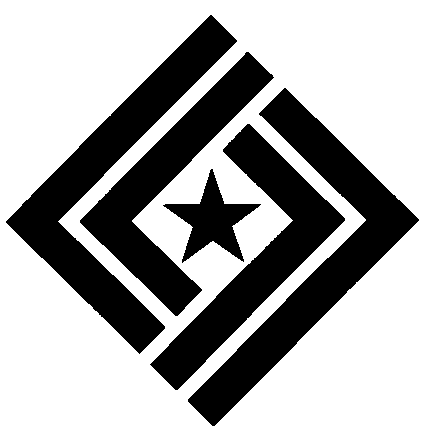 Veterans' Employment and Training ServiceOMB Approval No.: 1205-0240																VETS-200(A)Expiration Date: XX/XX/XXVETS-200 (B)  LVER Quarterly Report 	U.S. Department of LaborVeterans' Employment and Training ServiceOMB Approval No.: 1250-0240																VETS-200(B)Expiration Date: XX/XX/XXVETS-200 (C)  DVOP/LVER Quarterly Report 	U.S. Department of LaborVeterans' Employment and Training ServiceOMB Approval No.: 1205-0240 																VETS-200(C)Expiration Date: XX/XX/XXAPPENDIX B – DATA ELEMENT SPECIFICATIONSThe record layout lists the data elements required to generate the 9002 A-EUC and VETS 200 A-C reports.  Fields 01-Individual Identifier and 04-Date of Program Participation must contain valid values for an individual to be reported in the Total Participant count on the 9002 A report.Number	Field Name	Field Description	Data Type/Format01	OBS	Sequential Number starting at 1.02	Individual Identifier	Record the unique identification number assigned to 	the individual.  At a minimum, this identifier for a person must be the same for every period of participation in the Wagner-Peyser/VETS programs, and in every local area across the state and where the individual is receiving services or benefits financially assisted by the WIA Title 18 programs, including National Emergency Grants and/or Trade Adjustment Assistance (TAA) programs.xxxxxxxxxxxxxxxxxx03	Date of Birth	Record the individual's date of birth.	YYYYMMDD04	Gender	Record 1 if the person indicates that he is male.Record 2 if the person indicates that she is female. If the person does not self-identify gender, leave "blank" or record 0.05	Date of Program Participation    Record the date on which the individual begins receiving his/her first service funded by the program following a determination of eligibility to participate in the program06	Date of First Self Service	Record the date on which the individual received his/her first self-service, either at a physical location or through at electronic resource.  A self service is defined as any service that was provided to the job seeker without substantial staff involvement.07	Date of First Staff Assisted	Record the date on which the individual received Service 			his/her first staff assisted service1 = Male; 2 = FemaleYYYYMMDDYYYYMMDDYYYYMMDD08	Individual with a Disability	Record 1 if the individual indicates that he/she has any  1 = Yes; 2 = No"disability," as defined in Section 3(2)(a) of theAmericans with Disabilities Act of 1990 (42 U.S.C.12102).  Under that definition, a "disability" is a physical or mental impairment that substantially limits one or more of the person's life activities.  (For definitions and examples of "physical or mental impairment" and "major life activities" see paragraphs (1) and (2) of the definition of the term "disability" in 29CFR 37.4, the definition section of the WIA non- discrimination regulations.)Record 2 if the individual indicates that he/she does not have a disability that meets the definition.If the individual does not wish to disclose his/her disability status, leave "blank" or Record 0.09	Race: American Indian orAlaskan NativeRecord 1 if the individual indicates that he/she is a person having origins in any of the original peoples of North America and South America (including Central America), and who maintains cultural identification through tribal affiliation or community recognition.If the individual does not self-identify his/her race as American Indian or Alaskan Native, leave "blank" or 1 = YesThe record layout lists the data elements required to generate the 9002 A-EUC and VETS 200 A-C reports.  Fields 01-Individual Identifier and 04-Date of Program Participation must contain valid values for an individual to be reported in the Total Participant count on the 9002A report.Number	Field Name	Field Description	Data Type/Format10	Race: Asian	Record 1 if the individual indicates that he/she is a person having origins in any of the original peoples of the Far East, Southeast Asia, or the Indian Subcontinent (e.g., India, Pakistan, Bangladesh, Sri Lanka, Nepal, Sikkim, and Bhutan).  This area includes for example, Cambodia, China, Japan, Korea,Malaysia, Pakistan, the Philippine Islands, Thailand, and Vietnam.If the individual does not self-identify his/her race asAsian, leave "blank" or Record 0.1 = Yes11	Race: Black or AfricanAmericanRecord 1 if the individual indicates that he/she is a person having origins in any of the black racial groups of Africa.If the individual does not self-identify his/her race asBlack or African American, leave "blank" or Record 0.1 = Yes12	Race: Native Hawaiian or other Record 1 if the individual indicates that he/she is a1 = YesPacific Islanderperson having origins in any of the original peoples ofHawaii, Guam, Samoa, or other Pacific Islands.If the individual does not self-identify his/her race as Native Hawaiian or Other Pacific Islander, leave "blank" or Record 0.13	Race: White	Record 1 if the individual indicates that he/she is a person having origins in any of the of the original peoples of Europe, the Middle East, or North Africa. If the individual does not self-identify his/her race as White, leave "blank" or Record 0.1 = YesThe record layout lists the data elements required to generate the 9002 A-EUC and VETS 200 A-C reports.  Fields 01-Individual Identifier and 04-Date of Program Participation must contain valid values for an individual to be reported in the Total Participant count on the 9002A report.Number	Field Name	Field Description	Data Type/Format17	Eligible Veteran Status	Record 1 if the individual is a person who served in the 1 = Yes <= 180 days;active U.S. military, naval, or air service for a period of less than or equal to 180 days, and who was discharged or released from such service under conditions other than dishonorable.Record 2 if the individual served on active duty for a period of more than 180 days and was discharged or released with other than a dishonorable discharge; or was discharged or released because of a service connected disability; or as a member of a reserve component under an order to active duty pursuant to section 167 (a), (d), or, (g), 673 (a) of Title 10, U.S.C., served on active duty during a period of war or in a campaign or expedition for which a campaign badge is authorized and was discharged or released from such duty with other than a dishonorable discharge.Record 3 if the individual is a person who is (a) the spouse of any person who died on active duty of a service-connected disability; or, (b) the spouse of any member of the Armed Forces serving on active duty who at the time of application for assistance under this part, is listed, pursuant to 38 U.S.C. 101 and the regulations issued there under, by the Secretary concerned, in one or more of the following categories and has been so listed for more than 90 days: (i) missing in action, (ii) captured in the line of duty by a hostile force, or (iii) forcibly detained or interned in the line of duty by a foreign government or power; or, (c) the spouse of any person who has a total disabilitypermanent in nature resulting from a service-connected disability or the spouse of a veteran who died while a disability so evaluated was in existence.Record 4 if the individual does not meet any one of the conditions described above.2 = Yes, Eligible Veteran;3 = Yes, Other Eligible Person;4 = NoThe record layout lists the data elements required to generate the 9002 A-EUC and VETS 200 A-C reports.  Fields 01-Individual Identifier and 04-Date of Program Participation must contain valid values for an individual to be reported in the Total Participant count on the 9002A report.Number	Field Name	Field Description	Data Type/Format18	Post 9/11 Veteran	The term "Post 9/11 Era veteran" means a person who served for at least one day on or after September 11, 2001 in the active military, naval, or air service, and who was discharged or released therefrom under conditions other than dishonorable.	Record 1 if the individual meets the conditions of an eligible veteran type 1 or eligible veteran type 2 and served at least one day of active duty on or after September 11, 2001		Record 2 if the individual meets the conditions of an eligible veteran type 1 or eligible veteran type 2 and did not serve at least one day of active duty on or after September 11, 2001. 		Record 0 or blank if the individual is not a veteran19	Campaign Veteran	Record 1 if the veteran served on active duty in the U.S. armed forces during a war or in a campaign or expedition for which a campaign badge or expeditionary medal has been authorized as identified and listed by the Office Personnel Management (OPM).  A current listing of the campaigns can be found at OPM's website http://www.opm.gov/veterans/html/vgmedal2.asp. Campaign Veterans are deemed to be Eligible Veterans (code 2 in Eligible Veterans Status field) regardless of days served.Record 2 if the individual does not meet the condition described above.1 = Yes; 2 = No1 = Yes; 2 = No20	Disabled Veteran	Record 1 if the individual is a veteran who served in the 1 = Yes;active U.S. military, naval, or air service and who is2 = Yes, special disabled;entitled to compensation regardless of rating (including 3 = No those rated 0%); or who but for the receipt of militaryretirement pay would be entitled to compensation, under laws administered by the Department of Veterans Affairs (DVA); or was discharged or released from activity duty because of a service-connecteddisability.  Disabled Veterans are deemed to be Eligible Veterans (code 2 in Eligible Veteran Status field) regardless of days served.Record 2 if the veteran is entitled to compensation (or who, but for the receipt of military retirement pay would be entitled to compensation) under laws administered by the DVA for a disability, (i) rated at 30 percent or more or, (ii) rated at 10 or 20 percent in the case of a veteran who has been determined by the DVA to have a serious employment handicap. Special Disabled Veterans are deemed to be Eligible Veterans (code 2in Eligible Veteran Status field) regardless of days served.Record 3 if the individual does not meet any one of the conditions described above.The record layout lists the data elements required to generate the 9002 A-EUC and VETS 200 A-C reports.  Fields 01-Individual Identifier and 04-Date of Program Participation must contain valid values for an individual to be reported in the Total Participant count on the 9002A report.Number	Field Name	Field Description	Data Type/Format21	TAP Workshop Veteran	A Transition Assistance Program (TAP) veteran is any veteran or TSM who has attended a TAP workshop during the three year period prior to the date of participation Record 1 if the participant meets the conditions described aboveRecord 2 if the participant does not meet the conditions described aboveLeave blank if the participant is not a veteran or TSM22	Recently Separated Veteran      A recently separated veteran is a Title 38 eligible1 = Yes; 2 = No1 = Yes; 2 = No	(3 years)veteran whose date of discharge or release from active U.S. military, naval, or air service is within the 36 months prior to participation. Recently Separated Veterans are deemed to be Eligible Veterans (code 2in Eligible Veteran Status field) regardless of days served.Record 1 if the individual meets the conditions described above.Record 2 if the individual does not meet the conditions described above.NOTE:  This definition of recently separated veteran is different than the one specified in the Workforce Investment Act statute, which considers whether the individual applied for participation under WIA Title I programs within 48 months after discharge or release from active dutyThe record layout lists the data elements required to generate the 9002 A-EUC and VETS 200 A-C reports.  Fields 01-Individual Identifier and 04-Date of Program Participation must contain valid values for an individual to be reported in the Total Participant count on the 9002 A report.Number	Field Name	Field Description	Data Type/Format24		Transitioning Service Member  25		Covered Person Entry Date26	Employment Status atParticipationA transitioning service member is defined as a service member in active duty status (including separation or retirement leave) who participants in employment services and is within 24 months of retirement or 12 months of separation Record 1 if the individual meets the conditions described aboveRecord 2 if the individual does not meet the conditions described aboveRecord the date that a veteran (Veteran Status = 1 or Eligible Veteran 1, 2, or 3) first made contact with the workforce system, either at a physical location or through an electronic resource.  Record 1 if the participant is a person who either (a) did any work at all as a paid employee, (b) did any work at all in his or her own business, profession, or1 = Yes; 2 = NoYYYYMMDD1 = Employed;2 = Employed, but ReceivedNotice of Termination offarm, (c) worked 15 hours or more as an unpaid worker Employment or Military in an enterprise operated by a member of the family, or Separation;(d) is one who was not working, but has a job or business from which he or she was temporarily absent because of illness, bad weather, vacation, labor- management dispute, or personal reasons, whether or not paid by the employer for time-off, and whether or not seeking another job.Record 2 if the participant is a person who, although employed, either (a) has received notice of termination of employment or the employer has issued a Worker Adjustment and Retraining Notification (WARN) or other notice that the facility or enterprise will close, or (b) is a Transitioning Service Member.Record 3 if the individual does not meet any one of the conditions described above.3 = Not Employed27	Highest School GradeCompletedUse the appropriate code to record the highest school grade completed by the individual.Record 87 if the individual completes the 12th grade and attained a high school diploma.Record 88 if the individual completes the 12th grade and attained a GED or equivalent.Record 89 if the individual with a disability receives a certificate of attendance/completion.Record 90 if the individual attained other post- secondary degree or certification.Record 91 if the individual attained an associates diploma or degree (AA/AS).00 = No school grades completed01 - 12 = Number of elementary/secondary school grades completed13 - 15 = Number of college, or full-time technical or vocational school years completed16 = Bachelor's degree or equivalent17 = Education beyond theBachelor's degree87 = Attained High SchoolDiploma88 = Attained GED orEquivalent89 = Attained Certificate ofAttendance Completion90 = Attained Other Post- Secondary Degree or Certification91 = Attained AssociatesDiploma or DegreeThe record layout lists the data elements required to generate the 9002 A-EUC and VETS 200 A-C reports.  Fields 01-Individual Identifier and 04-Date of Program Participation must contain valid values for an individual to be reported in the Total Participant count on the 9002A report.Number	Field Name	Field Description	Data Type/Format28	School Status at Participation	Record 1 if the individual has not received a secondary 1 = In-school, H.S. or lessschool diploma or its recognized equivalent and is2 = In-school, Alternativeattending any secondary school (including elementary,  Schoolintermediate, junior high school, whether full or part-3 = In-school, Post-H.S.time), or is between school terms and intends to return  4 = Not attending school; H.S.to school.DropoutRecord 2 if the individual has not received a secondary 5 = Not attending school; H.S.school diploma or its recognized equivalent and is attending an alternative high school or an alternative course of study approved by the local educational agency whether full or part-time.Record 3 if the individual has received a secondary school diploma or its recognized equivalent and is attending a post-secondary school or program (whether full or part-time), or is between school terms and intends to return to school.Record 4 if the individual is no longer attending any school and has not received a secondary school diploma or its recognized equivalent.Record 5 if the individual is not attending any school and has either graduated from high school or holds a GED.If the individual does not self-identify school status at participation, leave "blank" or Record 0.graduate29	UC Eligible Status	Record 1 if the individual is a person who (a) filed a claim and has been determined monetarily eligible for benefit payments under one or more State or Federal Unemployment Compensation (UC) programs and whose benefit year or compensation, by reason of an extended duration period, has not ended and who has not exhausted his/her benefit rights, and (b) was referred to service through the state's Worker Profiling and Reemployment Services (WPRS) system.Record 2 if the individual is a person who meets condition (a) described above, but was not referred to service through the state's WPRS system.Record 3 if the individual has exhausted all UC benefit rights for which he/she has been determined monetarily eligible, including extended supplemental benefit rights.Record 4 if the individual was neither an UC Claimant nor an Exhaustee.1 = Claimant Referred byWPRS2 = Claimant Not Referred byWPRS3 = Exhaustee4 = Neither Claimant norExhausteeThe record layout lists the data elements required to generate the 9002 A-EUC and VETS 200 A-C reports.  Fields 01-Individual Identifier and 04-Date of Program Participation must contain valid values for an individual to be reported in the Total Participant count on the 9002A report.Number	Field Name	Field Description	Data Type/Format30	MSFW	Seasonal Farm Worker - Persons who during the preceding 12 months worked at least an aggregate of25 or more days or parts of days in which some work was performed in farm work, earned at least half of their earned income from farm work, and were not employed in farm work year round by the same employer.  For purposes of this definition only, a farm labor contractor is not considered an employer.  Non- migrant individuals who are full-time students are excluded.Migrant Farm Worker - Seasonal farm workers who have to travel to do the farm work so that they were unable to return to their permanent residence within the same day.  Full-time students traveling in organized groups, rather than with their families, are excluded.1 = Yes; 2 = NoMigrant Food Processor - Persons who during the preceding 12 months worked at least an aggregate of25 or more days or parts of days in which some work was performed in food processing, who earned at least half of his earned income from processing work, and were not employed in food processing year round by the same employer. Migrant food processing workers who are full-time students, but who travel in organized groups rather than with their families, are excluded. Record 1 if the individual meets any conditions described above.Record 2 if the individual does not meet any conditions described above.If the individual does not self-identify as a MSFW, leave "blank" or record 0.32	Date of Actual QualifyingDislocationRecord the date of separation or dislocation from employment.  This date is the last day of employment at the dislocation job.If there is no dislocation job (e.g. displaced homemaker), leave "blank."YYYYMMDDThe record layout lists the data elements required to generate the 9002 A-D and VETS 200 A-C reports.  Fields 01-Individual Identifier and 04-Date of Program Participation must contain valid values for an individual to be reported in the Total Participant count on the 9002A report.Number	Field Name	Field Description	Data Type/Format33	Most Recent Date Received Self Services34	Most Recent Date ReceivedStaff Assisted ServicesIndicate the most recent date a job seeker received a self-service during the reporting period, either a physical location or through an electronic resource. A self service is defined as any service that was provided to the job seeker without substantial staff involvement. Indicate the most recent date a job seeker received staff-assisted services during the reporting period.Staff-assisted services include: (a) referral to a job, (b) placement in training, (c) reemployment services, (d) assessment services, including an assessment interview, testing, counseling, or employability planning, (e) case management, (f) career guidance, (g) job search activities, (h) federal bonding program, (i) job development contacts, (j) tax credit eligibility determination, (k) referral to other services, including skills training, educational services, and supportive services, or (l) any other service requiring significant expenditure of staff time. Application taking/registration and the use of self-service or facilitated self-help services are not included as staff- assisted services.YYYYMMDDYYYYMMDD35	Most Recent Date ReceivedIndicate the most recent date a job seeker receivedYYYYMMDDStaff Assisted Services (DVOP) staff-assisted services from DVOP staff during the reporting period.  Staff-assisted services include: (a) referral to a job, (b) placement in training, (c) reemployment services, (d) assessment services, including an assessment interview, testing, counseling, or employability planning, (e) case management, (f) career guidance, (g) job search activities, (h) federal bonding program, (i) job development contacts, (j) tax credit eligibility determination, (k) referral to other services, including skills training, educational services, and supportive services, or (l) any other service requiring significant expenditure of staff time. Application taking/registration and the use of self- service or facilitated self-help services are not included as staff-assisted services.The record layout lists the data elements required to generate the 9002 A-D and VETS 200 A-C reports.  Fields 01-Individual Identifier and 04-Date of Program Participation must contain valid values for an individual to be reported in the Total Participant count on the 9002A report.Number	Field Name	Field Description	Data Type/Format36	Most Recent Date ReceivedIndicate the most recent date a job seeker receivedYYYYMMDDStaff Assisted Services (LVER)  staff-assisted services from LVER staff during the reporting period.  Staff-assisted services include:  (a) referral to a job, (b) placement in training, (c) reemployment services, (d) assessment services, including an assessment interview, testing, counseling, or employability planning, (e) case management, (f) career guidance, (g) job search activities, (h) federal bonding program, (i) job development contacts, (j) tax credit eligibility determination, (k) referral to other services, including skills training, educational services, and supportive services, or (l) any other service requiring significant expenditure of staff time. Application taking/registration and the use of self- service or facilitated self-help services are not included as staff-assisted services.37	Most Recent Date ReceivedIntensive ServicesIndicate the most recent date a job seeker received only staff-assisted intensive services (excluding case management) as described in WIA section 134(d)(3). Please note that states should not report provision of adult basic education and literacy activities as part of this specification.  Receipt of staff-assisted intensive services also does not require prior participation in "core services."YYYYMMDD38	Most Recent Date ReceivedIntensive Services (DVOP)Indicate the most recent date a job seeker received only staff-assisted intensive services (excluding case management) as described in WIA section 134(d)(3) from a DVOP staff person. Please note that states should not report provision of adult basic education and literacy activities as part of this specification.  Receiptof staff-assisted intensive services also does not require prior participation in "core services."YYYYMMDD39	Most Recent Date ReceivedIntensive Services (LVER)Indicate the most recent date a job seeker received only staff-assisted intensive services (excluding case management) as described in WIA section 134(d)(3) from a LVER staff person. Please note that states should not report provision of adult basic education and literacy activities as part of this specification.  Receiptof staff-assisted intensive services also does not require prior participation in "core services."YYYYMMDDThe record layout lists the data elements required to generate the 9002 A-D and VETS 200 A-C reports.  Fields 01-Individual Identifier and 04-Date of Program Participation must contain valid values for an individual to be reported in the Total Participant count on the 9002A report.Number	Field Name	Field Description	Data Type/Format40	Most Recent Date ReceivedCareer GuidanceIndicate the most recent date a job seeker received services which include the provision of information, materials, suggestions, or advice which are intended to assist the job seeker in making occupation or career decisions.YYYYMMDD41	Most Recent Date ReceivedCareer Guidance (DVOP)Indicate the most recent date that a job seeker received services which include the provision of information, materials, suggestions, or advice byDVOP staff which are intended to assist the job seeker in making occupation or career decisions.YYYYMMDD42	Most Recent Date ReceivedCareer Guidance (LVER)43	Most Recent Date Received Self-Service Workforce Information ServicesIndicate the most recent date that a job seeker received services which include the provision of information, materials, suggestions, or advice by LVER staff which are intended to assist the job seeker in making occupation or career decisions.Indicate the most recent date that a job seeker received self-service workforce information services including information on state and local labor market conditions; industries, occupations and characteristics of the workforce; area business identified skills needs; employer wage and benefit trends; short and long term industry and occupational projections; worker supply and demand; and job vacancies survey results. Workforce information also includes local employment dynamics information such as workforce availability; business turnover rates; job creation; and job identification of high growth and high demand industries.YYYYMMDDYYYYMMDD44	Most Recent Date Received Staff-Assisted Workforce  Information ServicesIndicate the most recent date that a job seeker received staff assisted workforce information services including information on state and local labor market conditions; industries, occupations and characteristics of the workforce; and business identified skills needs; employer wage and benefit trends; short and long term industry and occupational projections; worker supply and demand; and job vacancies survey results. Workforce information also includes local employment dynamics information such as workforce availability; business turnover rates; job creation; and job identification of high growth and high demand industries.YYYYMMDDThe record layout lists the data elements required to generate the 9002 A-D and VETS 200 A-C reports.  Fields 01-Individual Identifier and 04-Date of Program Participation must contain valid values for an individual to be reported in the Total Participant count on the 9002A report.Number	Field Name	Field Description	Data Type/Format45	Most Recent Date Attended TAP Employment Workshop (DVOP)Indicate the most recent date that a job seeker attended a TAP employment workshop facilitated by DVOP or DVOP funded contractor staff.YYYYMMDD46	Most Recent Date Attended TAP Employment Workshop (LVER)47	Most Recent Date ReceivedJob Search ActivitiesIndicate the most recent date that a job seeker attended a TAP employment workshop facilitated by LVER or LVER funded contractor staff.Indicate the most recent date that a job seeker was provided services which are designed to help the job seeker plan and carry out a successful job hunting strategy. The services include resume preparation assistance, job search workshops, job finding clubs, and development of a job search plan."Resume Assistance" - Providing instructions on the content and format of resumes and cover letters and providing assistance in the development and production of the same."Job Search Workshops" - An organized activity that provides instructions on resume writing, application preparation, interviewing skills, and/or job lead development."Job Finding Clubs" - have all the elements of the ES Job Search Workshop, plus a period of structured application where participants attempt to obtain jobs. "Job Search Planning" - Development of a plan (not necessarily a written plan) that includes the necessary steps and timetables to achieve employment in specific occupational, industry, or geographic area.NOTE: a) Provision of workforce information servicesis not included in this definition, since it will be reported separately using data elements 35-36. b) Attendanceat Transition Assistance Program (TAP) employment workshop is not included in this definition, since it will be reported separately using data elements 37-38.YYYYMMDD YYYYMMDDThe record layout lists the data elements required to generate the 9002 A-D and VETS 200 A-C reports.  Fields 01-Individual Identifier and 04-Date of Program Participation must contain valid values for an individual to be reported in the Total Participant count on the 9002A report.Number	Field Name	Field Description	Data Type/Format48	Most Recent Date of JobSearch Activities (DVOP)Indicate the most recent date a job seeker was provided services by DVOP staff which are designed to help the job seeker plan and carry out a successful job hunting strategy. The services include resume preparation assistance, job search workshops, job finding clubs, and development of a job search plan. "Resume Assistance" - Providing instructions on the content and format of resumes and cover letters and providing assistance in the development and production of the same."Job Search Workshops" - An organized activity that provides instructions on resume writing, application preparation, interviewing skills, and/or job lead development."Job Finding Clubs" - have all the elements of the ESJob Search Workshop, plus a period of structured application where participants attempt to obtain jobs. "Job Search Planning" - Development of a plan (not necessarily a written plan) that includes the necessary steps and timetables to achieve employment in specific occupational, industry, or geographic area.NOTE: a) Provision of workforce information servicesis not included in this definition, since it will be reported separately using data elements 35-36. b) Attendanceat Transition Assistance Program (TAP) employment workshop is not included in this definition, since it will be reported separately using data elements 37-38.YYYYMMDD49	Most Recent Date of JobSearch Activities (LVER)Indicate the most recent date a job seeker wasprovided services by LVER staff which are designed to help the job seeker plan and carry out a successful job hunting strategy.  The services include resume preparation assistance, job search workshops, job finding clubs, and development of a job search plan. "Resume Assistance" - Providing instructions on the content and format of resumes and cover letters and providing assistance in the development andproduction of the same."Job Search Workshops" - An organized activity that provides instructions on resume writing, application preparation, interviewing skills, and/or job lead development.YYYYMMDDThe record layout lists the data elements required to generate the 9002 A-D and VETS 200 A-C reports.  Fields 01-Individual Identifier and 04-Date of Program Participation must contain valid values for an individual to be reported in the Total Participant count on the 9002A report.50	Most Recent Date Referred toWIA ServicesIndicate the most recent date a job seeker was referred YYYYMMDDto a service delivery component funded under WIA Title IB of the Workforce Investment Act of 1998.51	Most Recent Date Referred toEmploymentIndicate the most recent date a job seeker was referred to employment. A referral to employment is (a) the act of bringing to the attention of an employer a job seeker or group of registered job seekers who are available for a job and (b) the record of such a referral. It means the same as "referral to a job."YYYYMMDD52	Most Recent Date Referred toEmployment (DVOP)Indicate the most recent date a job seeker was referred by DVOP staff to employment.  A referral to employment is (a) the act of bringing to the attention of an employer a job seeker or group of registered job seekers who are available for a job and (b) the record of such a referral. It means the same as "referral to a job."YYYYMMDD53	Most Recent Date Referred toEmployment (LVER)Indicate the most recent date a job seeker was referred by LVER staff to employment.  A referral to employment is (a) the act of bringing to the attention of an employer a job seeker or group of registered job seekers who are available for a job and (b) the record of such a referral. It means the same as "referral to a job."YYYYMMDDThe record layout lists the data elements required to generate the 9002 A-D and VETS 200 A-C reports.  Fields 01-Individual Identifier and 04-Date of Program Participation must contain valid values for an individual to be reported in the Total Participant count on the 9002A report.Number	Field Name	Field Description	Data Type/Format54	Most Recent Date Referred toFederal TrainingIndicate the most recent date a job seeker was referred to any training program supported by the Federal Government, such as WIA funded projects, TAA, NAFTA, and Job Corps. This does not include DVA-OJT.YYYYMMDD55	Most Recent Date Referred toFederal Training (DVOP)Indicate the most recent date a job seeker was referred YYYYMMDDby DVOP staff to any training program supported by the Federal Government, such as WIA funded projects, TAA, NAFTA, and Job Corps. This does not include DVA-OJT.56	Most Recent Date Referred toFederal Training (LVER)57	Most Recent Date Placed inFederal TrainingIndicate the most recent date a job seeker was referred YYYYMMDDby LVER staff to any training program supported by the Federal Government, such as WIA funded projects, TAA, NAFTA, and Job Corps. This does not include DVA-OJT.Indicate the most recent date a job seeker was verified YYYYMMDDto have entered any training program supported by the Federal Government, such as WIA funded projects, TAA, NAFTA, and Job Corps. This does not include DVA-OJT.58	Most Recent Date Placed inFederal Training (DVOP)Indicate the most recent date a job seeker was verified  YYYYMMDDby DVOP staff to have entered any job training program supported by the Federal Government, such as WIA funded projects, TAA, NAFTA, and Job Corps. This does not include DVA-OJT.59	Most Recent Date Placed inFederal Training (LVER)Indicate the most recent date a job seeker was verified  YYYYMMDDby LVER staff to have entered any job training program supported by the Federal Government, such as WIA funded projects, TAA, NAFTA, and Job Corps.  This does not include DVA-OJT.60	Most Recent Date Referred toFederal JobIndicate the most recent date a job seeker was referred to a job opening filed with a placement office by a department or agency of the Federal government or other entity under the jurisdiction of the U.S. Office of Personnel Management.YYYYMMDD61	Most Recent Date Referred toFederal Job (DVOP)Indicate the most recent date a job seeker was referred YYYYMMDDby DVOP staff to a job opening filed with a placement office by a department or agency of the Federal government or other entity under the jurisdiction of the U.S. Office of Personnel Management.The record layout lists the data elements required to generate the 9002 A-D and VETS 200 A-C reports.  Fields 01-Individual Identifier and 04-Date of Program Participation must contain valid values for an individual to be reported in the Total Participant count on the 9002A report.Number	Field Name	Field Description	Data Type/Format62	Most Recent Date Referred toFederal Job (LVER)Indicate the most recent date a job seeker was referred YYYYMMDDby LVER staff to a job opening filed with a placement office by a department or agency of the Federal government or other entity under the jurisdiction of the U.S. Office of Personnel Management.63	Most Recent Date Entered Into  Indicate the most recent date a  job seeker entered into YYYYMMDDFederal Joba job filed with a placement office by a department or agency or other entity under the jurisdiction of the U.S. Office of Personnel Management.64	Most Recent Date Entered Into  Indicate the most recent date a job seeker entered into  YYYYMMDDFederal Job (DVOP)a job filed with a placement office by a department or agency or other entity under the jurisdiction of the U.S. Office of Personnel Management. (DVOP)65	Most Recent Date Entered Into  Indicate the most recent date a job seeker entered into  YYYYMMDDFederal Job (LVER)a job filed with a placement office by a department or agency or other entity under the jurisdiction of the U.S. Office of Personnel Management. (LVER)66	Most Recent Date Referred to a Federal Contractor Job67	Most Recent Date Referred to a  Federal Contractor Job (DVOP)68	Most Recent Date Referred to a  Federal Contractor Job (LVER)Indicate the most recent date a job seeker who is either YYYYMMDDa special disabled veteran, campaign veteran, or recently separated veteran was referred to a job opening listed by an employer identified as a Federal contractor.Indicate the most recent date a job seeker who is either YYYYMMDDa special disabled veteran, campaign veteran, or recently separated veteran was referred by DVOP staff to a job opening listed by an employer identified as a Federal contractor.Indicate the most recent date a job seeker who is either YYYYMMDDa special disabled veteran, campaign veteran, or recently separated veteran was referred by LVER staff to a job opening listed by an employer identified as a Federal contractor.69	Most Recent Date Entered Into  Indicate the most recent date a job seeker who is either YYYYMMDDFederal Contractor Joba special disabled veteran, campaign veteran, or recently separated veteran entered into a Federal Contractor Job.70	Most Recent Date Entered Into  Indicate the most recent date a job seeker who is either YYYYMMDD Federal Contractor Job (DVOP) a special disabled veteran, campaign veteran, orrecently separated veteran entered into a FederalContractor Job. (DVOP)The record layout lists the data elements required to generate the 9002 A-D and VETS 200 A-C reports.  Fields 01-Individual Identifier and 04-Date of Program Participation must contain valid values for an individual to be reported in the Total Participant count on the 9002A report.Number	Field Name	Field Description	Data Type/Format71	Most Recent Date Entered Into  Indicate the most recent date a job seeker who is either YYYYMMDD Federal Contractor Job (LVER)  a special disabled veteran, campaign veteran, orrecently separated veteran entered into a FederalContractor Job. (LVER)72	Date of Exit	Record the date on which the last service funded by the program or a partner program is received by the participant.  Once a participant has not received any services funded by the program or a partner program for 90 consecutive calendar days and has no planned gap in service and is not scheduled for future services, the date of exit is applied retroactively to the last day on which the individual received a service funded by the program or a partner program.YYYYMMDD73	Other Reasons for Exit	Record 1 if the participant is residing in an institution or 01 Institutionalizedfacility providing 24-hour support such as a prison or02 Health/Medicalhospital and is expected to remain in that institution for  03 Deceasedat least 90 days.Record 2 if the participant is receiving medical treatment that precludes entry into unsubsidized employment or continued participation in the program.04 Family Care05 Reserve Forces Called toActive Duty98 RetirementDoes not include temporary conditions expected to last 99 Not a valid SSNfor less than 90 days.Record 3 if the participant was found to be deceased or no longer living.Record 4 if the participant is providing care for a family member that precludes entry into unsubsidized employment or continued participation in the program. Does not include temporary conditions expected to last for less than 90 days.00 Other ReasonThe record layout lists the data elements required to generate the 9002 A-D and VETS 200 A-C reports.  Fields 01-Individual Identifier and 04-Date of Program Participation must contain valid values for an individual to be reported in the Total Participant count on the 9002A report.74	Employed in 1st Quarter afterExit QuarterRecord 1 if the participant was employed in the first quarter after the quarter of exit.1 = Yes2 = NoRecord 2 if the participant was not employed in the first 3 = Information not yetquarter after the quarter of exit.Record 3 if information on the participant's employment status in the first quarter after the quarter of exit is not yet available.available75	Type of Employment Match 1st  Use the appropriate code to identify the method used1 = UI Wage Records (In-StateQuarter After Exit Quarterin determining the individual's employment status in the & WRIS)first quarter following the quarter of exit.  If the individual is found in more than one source of employment, use the source for which the individual's earnings are greatest.Record 0 or leave "blank" if the individual was not employed in the first quarter after the quarter of exit. NOTE:  If the participant is found employed in a wage2 = Federal EmploymentRecords (OPM, USPS)3 = Military EmploymentRecords (DOD)4 = Other Administrative WageRecords5 = Supplemental through caserecord source (e.g. state/local government employment management, participantrecords) that cannot be translated into quarterly earnings amounts, states should treat these employment matches as supplemental data and use coding value 5 = Supplemental through case management, participant survey, and/or verification with the employer.survey, and/or verification with the employer6 = Information not yet available0 = Not employedThe record layout lists the data elements required to generate the 9002 A-D and VETS 200 A-C reports.  Fields 01-Individual Identifier and 04-Date of Program Participation must contain valid values for an individual to be reported in the Total Participant count on the 9002A report.Number	Field Name	Field Description	Data Type/Format76	Employed in 2nd Quarter afterRecord 1 if the participant was employed in the second 1 = YesExit Quarter77	Type of Employment Matchquarter after the quarter of exit.Record 2 if the individual was not employed in the second quarter after the quarter of exit.Record 3 if the individual has exited but employment information is not yet available.Use the appropriate code to identify the method used2 = No3 = Information not yet available1 = UI Wage Records (In-State2nd Quarter After Exit Quarterin determining the individual's employment status in the & WRIS)second quarter following the quarter of exit.  If the individual is found in more than one source of employment, use the source for which the individual's earnings are greatest.Record 0 or leave "blank" if the individual was not employed in the first quarter after the quarter of exit. NOTE:  If the participant is found employed in a wage2 = Federal EmploymentRecords (OPM, USPS)3 = Military EmploymentRecords (DOD)4 = Other Administrative WageRecords5 = Supplemental through caserecord source (e.g. state/local government employment management, participantrecords) that cannot be translated into quarterly earnings amounts, states should treat these employment matches as supplemental data and use coding value 5 = Supplemental through case management, participant survey, and/or verification with the employer.survey, and/or verification with the employer6 = Information not yet available0 = Not employed78	Employed in 3rd Quarter afterExit QuarterRecord 1 if the participant was employed in the third quarter after exit.1 = Yes2 = NoRecord 2 if the individual was not employed in the third 3 = Information not yetquarter after exit.Record 3 if the individual has exited but employment information is not yet available.availableThe record layout lists the data elements required to generate the 9002 A-D and VETS 200 A-C reports.  Fields 01-Individual Identifier and 04-Date of Program Participation must contain valid values for an individual to be reported in the Total Participant count on the 9002A report.Number	Field Name	Field Description	Data Type/Format79	Type of Employment Match 3rd Use the appropriate code to identify the method used1 = UI Wage Records (In-StateQuarter After Exit Quarterin determining the individual's employment status in the & WRIS)third quarter following the quarter of exit.  If the individual is found in more than one source of employment, use the source for which the individual's earnings are greatest.Record 0 or leave "blank" if the individual was not employed in the first quarter after the quarter of exit. NOTE:  If the participant is found employed in a wage2 = Federal EmploymentRecords (OPM, USPS)3 = Military EmploymentRecords (DOD)4 = Other Administrative WageRecords5 = Supplemental through caserecord source (e.g. state/local government employment management, participantrecords) that cannot be translated into quarterly earnings amounts, states should treat these employment matches as supplemental data and use coding value 5 = Supplemental through case management, participant survey, and/or verification with the employersurvey, and/or verification with the employer6 = Information not yet available0 = Not employed80	Wages 3rd Quarter Prior toParticipation QuarterRecord total earnings from wage records for the third quarter prior to the quarter of participation.Please enter 999999.99 if data are not yet available for this item, or data are too far in the past to obtain from the UI wage records. Otherwise leave "blank" if this data element does not apply.000000.0081	Wages 2nd Quarter Prior toParticipation QuarterRecord total earnings from wage records for the second quarter prior to the quarter of participation. Please enter 999999.99 if data are not yet available for this item, or data are too far in the past to obtain from the UI wage records. Otherwise leave "blank" if this data element does not apply.000000.0082	Wages 1st Quarter After ExitQuarterRecord total earnings from wage records for the first quarter after the exit quarter.Please enter 999999.99 if data are not yet available for this item. Otherwise leave "blank" if this data element does not apply.000000.0083	Wages 2nd Quarter After ExitQuarterRecord total earnings from wage records for the second quarter after the exit quarter.Please enter 999999.99 if data are not yet available for this item. Otherwise leave "blank" if this data element does not apply.000000.00The record layout lists the data elements required to generate the 9002 A-D and VETS 200 A-C reports.  Fields 01-Individual Identifier and 04-Date of Program Participation must contain valid values for an individual to be reported in the Total Participant count on the 9002A report.Number	Field Name	Field Description	Data Type/Format84	Wages 3rd Quarter After ExitQuarter85		Type of Recognized Credential86	Date of Attainment of the Recognized Credential87	WIB Name88	Office Name89	Case Manager90	User Field 191	Special Program IdentifierRecord total earnings from wage records for the third quarter after the exit quarter.Please enter 999999.99 if data are not yet available for this item. Otherwise leave "blank" if this data element does not apply.Use the appropriate code to record the type of recognized diploma, degree, or certificate attained by the participant.                                                                                            Record 0 or blank if no certificate was received.Diplomas, degree, or certificates must be attained either during participation or by the end of the third quarter after the quarter of exit from services.Record the date the recognized credential was attained.Record the WIB Name where the individual received servicesLeave blank if unknown or not identified.Record the Office Name from which the individual received services.Leave blank if unknown or not identified.Record the name of the case manager assigned to the individual.Leave blank if unknown or not identified. User defined field. Leave blank if unknown or not identified Record the ETA assigned Special Program Identifier.Leave blank if unknown or not identified.000000.001 = High School Diploma/GED
2 = AA or AS Diploma/Degree
3 = BA or BS Diploma/Degree
4 = Post Graduate Degree
5 = Occupational Skills Licensure
6 = Occupational Skills Certificate
7 = Other Recognized Diploma, Degree, or Certificate 0 = No recognized credentialYYYYMMDDAlphanumeric – 75 characters maximumAlphanumeric – 75 characters maximumAlphanumeric – 75 characters maximumAlphanumeric – 75 characters maximumAlphanumeric – 4 characters maximumThe record layout lists the data elements required to generate the 9002 E report.Number	Field Name	Field Description	Data Type/Format01	OBS	Sequential number, starting at 1.	Number – 00000000 (Mandatory)02	Date Received Job Opening	Indicate the date the job opening was received.	Date – YYYYMMDD (Mandatory)03	Employer Type	Indicate whether the employer type was a federal contractor for a job opening received.Text: FCJL04	O*NET SOC Code	Indicate the Occupational Information Network classification code for the job opening received.Number:11, 13, 15, 17, 19, 21, 23, 25,27, 29, 31, 33, 35, 37, 39, 41,43, 45, 47, 49, 51, 53, 5505	NAICS Code	Indicate the North American Industry ClassificationSystem code for the job opening received.Number:11, 21, 22, 23, 31, 32, 33, 42,44, 45, 48, 49, 51, 52, 53, 54,55, 56, 61, 62, 71, 72, 81, 9206	Employer Identification Number Indicate the unique employer identification number for job opening received.AlphanumericAPPENDIX C – REPORT SPECIFICATIONSCOL.A001                   Total 	Count of unique RECORDS where DATE OF PROGRAM PARTICIPATION ≤ end of the report period and DATE OF EXIT ≥ beginning of the report period or is null. COL.B 	Employment Status at Participation Column Heading COL.B002                   Employed 	Count of unique RECORDS where DATE OF PROGRAM PARTICIPATION ≤ end of the report period and DATE OF EXIT ≥ beginning of the report period or is null and EMPLOYMENT STATUS AT PARTICIPATION is 1. COL.B003                   Not Employed 	Count of unique RECORDS where DATE OF PROGRAM PARTICIPATION ≤ end of the report period and DATE OF EXIT ≥ beginning of the report period or is null and EMPLOYMENT STATUS AT PARTICIPATION is 2 or 3. COL.C004 	Eligible Claimant - Total 	Count of unique RECORDS where DATE OF PROGRAM PARTICIPATION ≤ end of the report period and DATE OF EXIT ≥ beginning of the report period or is null and UC ELIGIBLE STATUS is 1 or 2. COL.D005 	Hispanic or Latino - Yes 	Count of unique RECORDS where DATE OF PROGRAM PARTICIPATION ≤ end of the report period and DATE OF EXIT ≥ beginning of the report period or is null and ETHNICITY HISPANIC/LATINO is 1. COL.D006 	Hispanic or Latino - No 	Count of unique RECORDS where DATE OF PROGRAM PARTICIPATION ≤ end of the report period and DATE OF EXIT ≥ beginning of the report period or is null and ETHNICITY HISPANIC/LATINO is 2. COL.E007 	Race - American Indian or Alaskan Native Count of unique RECORDS where DATE OF PROGRAM PARTICIPATION ≤ end of the report period and DATE OF EXIT ≥ beginning of the report period or is null and RACE - AMERICAN INDIAN OR ALASKAN NATIVE is 1. COL.E008 	Race - Asian 	Count of unique RECORDS where DATE OF PROGRAM PARTICIPATION ≤ end of the report period and DATE OF EXIT ≥ beginning of the report period or is null and RACE - ASIAN is 1. COL.E009 	Race - Black or African American COL.E010 	Race – Native Hawaiian or other Pacific Islander Count of unique RECORDS where DATE OF PROGRAM PARTICIPATION ≤ end of the report period and DATE OF EXIT ≥ beginning of the report period or is null and RACE - BLACK OR AFRICAN AMERICAN is 1. Count of unique RECORDS where DATE OF PROGRAM PARTICIPATION ≤ end of the report period and DATE OF EXIT ≥ beginning of the report period or is null and RACE – NATIVE HAWAIIAN OR OTHER PACIFIC ISLANDER is 1. COL.E011 	Race - White 	Count of unique RECORDS where DATE OF PROGRAM PARTICIPATION ≤ end of the report period and DATE OF EXIT ≥ beginning of the report period or is null and RACE - WHITE is 1. COL.E012 	More Than One Race 	Count of unique RECORDS where DATE OF PROGRAM PARTICIPATION ≤ end of the report period and DATE OF EXIT ≥ beginning of the report period or is null and RACE is 1 for more than one racial category, or RACE is 1 for at least one racial category and MORE THAN ONE RACE is 1. COL.F013                   In School 	Count of unique RECORDS where DATE OF PROGRAM PARTICIPATION ≤ end of the report period and DATE OF EXIT ≥ beginning of the report period or is null and SCHOOL STATUS AT PARTICIPATION is 1, 2, or 3. COL.F014 	Not High School Graduate 	Count of unique RECORDS where DATE OF PROGRAM PARTICIPATION ≤ end of the report period and DATE OF EXIT ≥ beginning of the report period or is null and SCHOOL STATUS AT PARTICIPATION is 4. COL.F015 	High School Graduate or GED 	Count of unique RECORDS where DATE OF PROGRAM PARTICIPATION ≤ end of the report period and DATE OF EXIT ≥ beginning of the report period or is null and HIGHEST GRADE COMPLETED is 13, 14, 15, 87 or 88. COL.F016 	Post-Secondary Degree or Certification Count of unique RECORDS where DATE OF PROGRAM PARTICIPATION ≤ end of the report period and DATE OF EXIT ≥ beginning of the report period or is null and HIGHEST GRADE COMPLETED is 16, 17, 90, or 91. COL.G017 	Persons with Disability - Total 	Count of unique RECORDS where DATE OF PROGRAM PARTICIPATION ≤ end of the report period and DATE OF EXIT ≥ beginning of the report period or is null and INDIVIDUAL WITH A DISABILITY is 1. ROW.001                    Total Participants 	Count of unique RECORDS where DATE OF PROGRAM PARTICIPATION ≤ end of the report period and DATE OF EXIT ≥ beginning of the report period or is null. ROW.002 	Veterans, Eligible Persons, and TSMs Count of unique RECORDS where DATE OF PROGRAM PARTICIPATION ≤ end of the report period and DATE OF EXIT ≥ beginning of the report period or is null and ELIGIBLE VETERAN STATUS is 1, 2 or 3 or TSM is 1. ROW.003	TAP Workshop Veterans and	Count of unique RECORDS where DATE OF PROGRAM PARTICIPATION ≤ end of the report period and DATE OF EXIT TSMs	≥ beginning of the report period or is null and ELIGIBLE VETERAN STATUS is 1 or 2 or TSM is 1 and TAP WORKSHOP		VETERAN is 1. ROW.003                    MSFW 	Count of unique RECORDS where DATE OF PROGRAM PARTICIPATION ≤ end of the report period and DATE OF EXIT ≥ beginning of the report period or is null and MSFW is 1. ROW.004                    Interstate 	Count of unique RECORDS where DATE OF PROGRAM PARTICIPATION ≤ end of the report period and DATE OF EXIT ≥ beginning of the report period or is null and INTERSTATE is 1. ROW.005                    Male 	Count of unique RECORDS where DATE OF PROGRAM PARTICIPATION ≤ end of the report period and DATE OF EXIT ≥ beginning of the report period or is null and GENDER is 1. ROW.006                    Female 	Count of unique RECORDS where DATE OF PROGRAM PARTICIPATION ≤ end of the report period and DATE OF EXIT ≥ beginning of the report period or is null and GENDER is 2. ROW.007                    Youth 	Count of unique RECORDS where DATE OF PROGRAM PARTICIPATION ≤ end of the report period and DATE OF EXIT ≥ beginning of the report period or is null and DATE OF BIRTH is ≥ 9 and < 18 years before DATE OF PROGRAM PARTICIPATION. ROW.008 	Adult (18 and over) 	Count of unique RECORDS where DATE OF PROGRAM PARTICIPATION ≤ end of the report period and DATE OF EXIT ≥ beginning of the report period or is null and DATE OF BIRTH is 18 years or more before DATE OF PROGRAM PARTICIPATION, or DATE OF BIRTH is null, or DATE OF BIRTH is less than 9 years before DATE OF PROGRAM PARTICIPATION. ROW.009                    18-44 	Count of unique RECORDS where DATE OF PROGRAM PARTICIPATION ≤ end of the report period and DATE OF EXIT ≥ beginning of the report period or is null and DATE OF BIRTH is 18-44 years before DATE OF PROGRAM PARTICIPATION. ROW.010                    45-54 	Count of unique RECORDS where DATE OF PROGRAM PARTICIPATION ≤ end of the report period and DATE OF EXIT ≥ beginning of the report period or is null and DATE OF BIRTH is 45-54 years before DATE OF PROGRAM PARTICIPATION. ROW.011                    55 and over 	Count of unique RECORDS where DATE OF PROGRAM PARTICIPATION ≤ end of the report period and DATE OF EXIT ≥ beginning of the report period or is null and DATE OF BIRTH is 55 years or more before DATE OF PROGRAM PARTICIPATION. ROW.012 	Received Workforce Information Services Count of unique RECORDS where DATE OF PROGRAM PARTICIPATION ≤ end of the report period and DATE OF EXIT ≥ beginning of the report period or is null and MOST RECENT DATE RECEIVED SELF SERVICE WORKFORCE INFORMATION SERVICES or MOST RECENT DATE RECEIVED STAFF ASSISTED WORKFORCE INFORMATION SERVICES is within the report period. ROW.013 	Received Staff-Assisted Services Count of unique RECORDS where DATE OF PROGRAM PARTICIPATION ≤ end of the report period and DATE OF EXIT ≥ beginning of the report period or is null and at least one of the following dates is within the report period: MOST RECENT DATE RECEIVED STAFF ASSISTED SERVICES or MOST RECENT DATE RECEIVED STAFF ASSISTED SERVICES (DVOP) or MOST RECENT DATE RECEIVED STAFF ASSISTED SERVICES (LVER) or MOST RECENT DATE RECEIVED INTENSIVE SERVICES or MOST RECENT DATE RECEIVED INTENSIVE SERVICES (DVOP) or MOST RECENT DATE RECEIVED INTENSIVE SERVICES (LVER) or MOST RECENT DATE RECEIVED CAREER GUIDANCE or MOST RECENT DATE RECEIVED CAREER GUIDANCE (DVOP) or MOST RECENT DATE RECEIVED CAREER GUIDANCE (LVER) or MOST RECENT DATE RECEIVED STAFF ASSISTED WORKFORCE INFORMATION SERVICES or MOST RECENT DATE RECEIVED TAP EMPLOYMENT WORKSHOP (DVOP) or MOST RECENT DATE RECEIVED TAP EMPLOYMENT WORKSHOP (LVER) or MOST RECENT DATE RECEIVED JOB SEARCH ACTIVITIES or MOST RECENT DATE OF JOB SEARCH ACTIVITIES (DVOP) or MOST RECENT DATE OF JOB SEARCH ACTIVITIES (LVER) or MOST RECENT DATE REFERRED TO WIA SERVICES or MOST RECENT DATE REFERRED TO EMPLOYMENT or MOST RECENT DATE REFERRED TO EMPLOYMENT (DVOP) or MOST RECENT DATE REFERRED TO EMPLOYMENT (LVER) or MOST RECENT DATE REFERRED TO FEDERAL TRAINING or MOST RECENT DATE REFERRED TO FEDERAL TRAINING (DVOP) or MOST RECENT DATE REFERRED TO FEDERAL TRAINING (LVER) OMB #: 1205-0240  Exp. Date: XX/XX/XX 	9002 A - Services To Participants 	 	Page 3 of 5 	 	or MOST RECENT DATE PLACED IN FEDERAL TRAINING or MOST RECENT DATE PLACED IN FEDERAL TRAINING (DVOP) or MOST RECENT DATE PLACED IN FEDERAL TRAINING (LVER) or MOST RECENT DATE REFERRED TO FEDERAL JOB or MOST RECENT DATE REFERRED TO FEDERAL JOB (DVOP) or MOST RECENT DATE REFERRED TO FEDERAL JOB (LVER) or MOST RECENT DATE ENTERED INTO FEDERAL JOB or MOST RECENT DATE ENTERED INTO FEDERAL JOB (DVOP) or MOST RECENT DATE ENTERED INTO FEDERAL JOB (LVER) or MOST RECENT DATE REFERRED TO A FEDERAL CONTRACTOR JOB or MOST RECENT DATE REFERRED TO A FEDERAL CONTRACTOR JOB (DVOP) or MOST RECENT DATE REFERRED TO A FEDERAL CONTRACTOR JOB (LVER) or MOST RECENT DATE ENTERED INTO FEDERAL CONTRACTOR JOB or MOST RECENT DATE ENTERED INTO FEDERAL CONTRACTOR JOB (DVOP) or MOST RECENT DATE ENTERED INTO FEDERAL CONTRACTOR JOB (LVER). ROW.014                    Career Guidance 	Count of unique RECORDS where DATE OF PROGRAM PARTICIPATION ≤ end of the report period and DATE OF EXIT ≥ beginning of the report period or is null and at least one of the following dates is within the report period: MOST RECENT DATE RECEIVED CAREER GUIDANCE or MOST RECENT DATE RECEIVED CAREER GUIDANCE (DVOP) or MOST RECENT DATE RECEIVED CAREER GUIDANCE (LVER). ROW.015 	Job Search Activities 	Count of unique RECORDS where DATE OF PROGRAM PARTICIPATION ≤ end of the report period and DATE OF EXIT ≥ beginning of the report period or is null and at least one of the following dates is within the report period: MOST RECENT DATE RECEIVED JOB SEARCH ACTIVITIES or MOST RECENT DATE OF JOB SEARCH ACTIVITIES (DVOP) or MOST RECENT DATE OF JOB SEARCH ACTIVITIES (LVER). ROW.016 	Referred to Employment 	Count of unique RECORDS where DATE OF PROGRAM PARTICIPATION ≤ end of the report period and DATE OF EXIT ≥ beginning of the report period or is null and at least one of the following dates is within the report period: MOST RECENT DATE REFERRED TO EMPLOYMENT or MOST RECENT DATE REFERRED TO EMPLOYMENT (DVOP) or MOST RECENT DATE REFERRED TO EMPLOYMENT (LVER). ROW.017 	Referred to WIA Services 	Count of unique RECORDS where DATE OF PROGRAM PARTICIPATION ≤ end of the report period and DATE OF EXIT ≥ beginning of the report period or is null and MOST RECENT DATE REFERRED TO WIA SERVICES is within the report period. ROW.018 	Total Exiters 	Count of unique RECORDS where DATE OF EXIT is within the report period. COL.A 	Total Veterans, Eligible Persons, and TSMs COL.A001 	Total Veterans, Eligible Persons, and TSM Job Seekers - 18-44 COL.A002 	Total Veterans, Eligible Persons, and TSM Job Seekers - 45-54 COL.A003 	Total Veterans, Eligible Persons, and TSM Job Seekers - 55+ COL.A004 	Total Veterans, Eligible Persons, and TSM Job Seekers - Total Column Heading Count of unique RECORDS where DATE OF PROGRAM PARTICIPATION ≤ end of the report period and DATE OF EXIT ≥ beginning of the report period or is null and ELIGIBLE VETERAN STATUS is1, 2 or 3 or TSM is 1, and DATE OF BIRTH is 18-44 years before DATE OF PROGRAM PARTICIPATION. Count of unique RECORDS where DATE OF PROGRAM PARTICIPATION ≤ end of the report period and DATE OF EXIT ≥ beginning of the report period or is null and ELIGIBLE VETERAN STATUS is 1, 2 or 3 or TSM is 1, and DATE OF BIRTH is 45-54 years before DATE OF PROGRAM PARTICIPATION. Count of unique RECORDS where DATE OF PROGRAM PARTICIPATION ≤ end of the report period and DATE OF EXIT ≥ beginning of the report period or is null and ELIGIBLE VETERAN STATUS is 1, 2 or 3 or TSM is 1, and DATE OF BIRTH is 55 years or more before DATE OF PROGRAM PARTICIPATION. Count of unique RECORDS where DATE OF PROGRAM PARTICIPATION ≤ end of the report period and DATE OF EXIT ≥ beginning of the report period or is null and ELIGIBLE VETERAN STATUS is 1, 2 or 3 or TSM is 1. COL.B005 	Transitioning Service Members 	Count of unique RECORDS where DATE OF PROGRAM PARTICIPATION ≤ end of the report period and DATE OF EXIT ≥ beginning of the report period or is null and TSM is 1. COL.C006                   Campaign Veterans 	Count of unique RECORDS where DATE OF PROGRAM PARTICIPATION ≤ end of the report period and DATE OF EXIT ≥ beginning of the report period or is null and ELIGIBLE VETERAN STATUS is 1 or 2 and CAMPAIGN VETERAN is 1. COL.D007                   Disabled Veterans 	Count of unique RECORDS where DATE OF PROGRAM PARTICIPATION ≤ end of the report period and DATE OF EXIT ≥ beginning of the report period or is null and ELIGIBLE VETERAN STATUS is 1 or 2 and DISABLED VETERAN is 1 or 2. COL.E008                   Special Disabled Veterans 	Count of unique RECORDS where DATE OF PROGRAM PARTICIPATION ≤ end of the report period and DATE OF EXIT ≥ beginning of the report period or is null and ELIGIBLE VETERAN STATUS is 1 or 2 and DISABLED VETERAN is 2. COL.F009 	Recently Separated Veterans  (3 yrs) COL.G009 	Post 9/11 Veterans COL.H009 	TAP Workshop Veterans and TSMsROW.001 	Total Veterans, Eligible Persons and TSMs Count of unique RECORDS where DATE OF PROGRAM PARTICIPATION ≤ end of the report period and DATE OF EXIT ≥ beginning of the report period or is null and ELIGIBLE VETERAN STATUS is 1 or 2 and RECENTLY SEPARATED VETERAN is 1.Count of unique RECORDS where DATE OF PROGRAM PARTICIPATION ≤ end of the report period and DATE OF EXIT ≥ beginning of the report period or is null and ELIGIBLE VETERAN STATUS is 1 or 2 and POST 9/11 VETERAN is 1.Count of unique RECORDS where DATE OF PROGRAM PARTICIPATION ≤ end of the report period and DATE OF EXIT ≥ beginning of the report period or is null and ELIGIBLE VETERAN STATUS is 1 or 2 or TSM is 1 and TAP WORKSHOP is 1Count of unique RECORDS where DATE OF PROGRAM PARTICIPATION ≤ end of the report period and DATE OF EXIT ≥ beginning of the report period or is null and ELIGIBLE VETERAN STATUS is 1, 2 or 3 or TSM is 1. ROW.003	TAP Workshop Veterans and	Count of unique RECORDS where DATE OF PROGRAM PARTICIPATION ≤ end of the report period and DATE OF EXIT TSMs	≥ beginning of the report period or is null and ELIGIBLE VETERAN STATUS is 1 or 2 or TSM is 1 and TAP WORKSHOP		VETERAN is 1. ROW.002                    Male 	Count of unique RECORDS where DATE OF PROGRAM PARTICIPATION ≤ end of the report period and DATE OF EXIT ≥ beginning of the report period or is null and GENDER is 1. ROW.003                    Female 	Count of unique RECORDS where DATE OF PROGRAM PARTICIPATION ≤ end of the report period and DATE OF EXIT ≥ beginning of the report period or is null and GENDER is 2. ROW.004                    18-44 	Count of unique RECORDS where DATE OF PROGRAM PARTICIPATION ≤ end of the report period and DATE OF EXIT ≥ beginning of the report period or is null and DATE OF BIRTH is 18-44 years before DATE OF PROGRAM PARTICIPATION. ROW.005                    45-54 	Count of unique RECORDS where DATE OF PROGRAM PARTICIPATION ≤ end of the report period and DATE OF EXIT ≥ beginning of the report period or is null and DATE OF BIRTH is 45-54 years before DATE OF PROGRAM PARTICIPATION.ROW.006                    55 and over 	Count of unique RECORDS where DATE OF PROGRAM PARTICIPATION ≤ end of the report period and DATE OF EXIT ≥ beginning of the report period or is null and DATE OF BIRTH is 55 years or more before DATE OF PROGRAM PARTICIPATION. ROW.007 	Received Workforce Information Services ROW.008 	Received Staff-Assisted Services Count of unique RECORDS where MOST RECENT DATE RECEIVED SELF SERVICE WORKFORCE INFORMATION SERVICES or MOST RECENT DATE RECEIVED STAFF ASSISTED WORKFORCE INFORMATION SERVICES is within the report period. Count of unique RECORDS where at least one of the following dates is within the report period: MOST RECENT DATE RECEIVED STAFF ASSISTED SERVICES or MOST RECENT DATE RECEIVED STAFF ASSISTED SERVICES (DVOP) or MOST RECENT DATE RECEIVED STAFF ASSISTED SERVICES (LVER) or MOST RECENT DATE RECEIVED INTENSIVE SERVICES or MOST RECENT DATE RECEIVED INTENSIVE SERVICES (DVOP) or MOST RECENT DATE RECEIVED INTENSIVE SERVICES (LVER) or MOST RECENT DATE RECEIVED CAREER GUIDANCE or MOST RECENT DATE RECEIVED CAREER GUIDANCE (DVOP) or MOST RECENT DATE RECEIVED CAREER GUIDANCE (LVER) or MOST RECENT DATE RECEIVED STAFF ASSISTED WORKFORCE INFORMATION SERVICES or MOST RECENT DATE RECEIVED TAP EMPLOYMENT WORKSHOP (DVOP) or MOST RECENT DATE RECEIVED TAP EMPLOYMENT WORKSHOP (LVER) or MOST RECENT DATE RECEIVED JOB SEARCH ACTIVITIES or MOST RECENT DATE OF JOB SEARCH ACTIVITIES (DVOP) or MOST RECENT DATE OF JOB SEARCH ACTIVITIES (LVER) or MOST RECENT DATE REFERRED TO WIA SERVICES or MOST RECENT DATE REFERRED TO EMPLOYMENT or MOST RECENT DATE REFERRED TO EMPLOYMENT (DVOP) or MOST RECENT DATE REFERRED TO EMPLOYMENT (LVER)  	 	or MOST RECENT DATE REFERRED TO FEDERAL TRAINING  or MOST RECENT DATE REFERRED TO FEDERAL TRAINING (DVOP) or MOST RECENT DATE REFERRED TO FEDERAL TRAINING (LVER) or MOST RECENT DATE PLACED IN FEDERAL TRAINING or MOST RECENT DATE PLACED IN FEDERAL TRAINING (DVOP) orMOST RECENT DATE PLACED IN FEDERAL TRAINING (LVER) or MOST RECENT DATE REFERRED TO FEDERAL JOB or MOST RECENT DATE REFERRED TO FEDERAL JOB (DVOP) or MOST RECENT DATE REFERRED TO FEDERAL JOB (LVER) or MOST RECENT DATE ENTERED INTO FEDERAL JOB or MOST RECENT DATE ENTERED INTO FEDERAL JOB (DVOP) or MOST RECENT DATE ENTERED INTO FEDERAL JOB (LVER) or MOST RECENT DATE REFERRED TO A FEDERAL CONTRACTOR JOB or MOST RECENT DATE REFERRED TO A FEDERAL CONTRACTOR JOB (DVOP) or MOST RECENT DATE REFERRED TO A FEDERAL CONTRACTOR JOB (LVER) or MOST RECENT DATE ENTERED INTO FEDERAL CONTRACTOR JOB or MOST RECENT DATE ENTERED INTO FEDERAL CONTRACTOR JOB (DVOP) or MOST RECENT DATE ENTERED INTO FEDERAL CONTRACTOR JOB (LVER). ROW.009                    Career Guidance 	Count of unique RECORDS where at least one of the following dates is within the report period: MOST RECENT DATE RECEIVED CAREER GUIDANCE  or  MOST RECENT DATE RECEIVED CAREER GUIDANCE (DVOP) or  MOST RECENT DATE RECEIVED CAREER GUIDANCE (LVER). ROW.013                    Received Intensive Services 	Count of unique RECORDS where at least one of the following dates is within the report period: MOST RECENT DATE RECEIVED INTENSIVE SERVICES or MOST RECENT DATE RECEIVED INTENSIVE SERVICES (DVOP) or  MOST RECENT DATE RECEIVED INTENSIVE SERVICES (LVER). ROW.017 	Entered into Federal Job 	Count of unique RECORDS where at least one of the following dates is within the report period: MOST RECENT DATE ENTERED INTO FEDERAL JOB or MOST RECENT DATE ENTERED INTO FEDERAL JOB (DVOP) or  MOST RECENT DATE ENTERED INTO FEDERAL JOB (LVER). ROW.018 	Referred to Federal Contractor Job ROW.019 	Entered into Federal Contractor Job Count of unique RECORDS where CAMPAIGN VETERAN is 1 or DISABLED VETERAN is 2 or RECENTLY SEPARATED VETERAN is 1 and at least one of the following dates is within the report period: MOST RECENT DATE REFERRED TO FEDERAL CONTRACTOR JOB or  MOST RECENT DATE REFERRED TO FEDERAL CONTRACTOR JOB (DVOP) or  MOST RECENT DATE REFERRED TO FEDERAL CONTRACTOR JOB (LVER). Count of unique RECORDS where CAMPAIGN VETERAN is 1 or DISABLED VETERAN is 2 or RECENTLY SEPARATED VETERAN is 1 and at least one of the following dates is within the report period: MOST RECENT DATE ENTERED INTO FEDERAL CONTRACTOR JOB or  MOST RECENT DATE ENTERED INTO FEDERAL CONTRACTOR JOB (DVOP) or  MOST RECENT DATE ENTERED INTO FEDERAL CONTRACTOR JOB (LVER) ROW.020 	Total Exiters 	Count of unique RECORDS where DATE OF EXIT is within the report period. COL.A001 	Total Exiters 	Count of unique RECORDS where DATE OF EXIT is not null and is within the report period. COL.B002 	Eligible Claimant - Total 	Count of unique RECORDS where UC ELIGIBLE STATUS is 1 or 2. COL.C003 	Hispanic or Latino - Yes 	Count of unique RECORDS where ETHNICITY HISPANIC/LATINO is 1. COL.C004 	Hispanic or Latino - No 	Count of unique RECORDS where ETHNICITY HISPANIC/LATINO is 2. COL.D005 	Race - American Indian or Alaskan Native Count of unique RECORDS where RACE - AMERICAN INDIAN OR ALASKAN NATIVE is 1. COL.D006 	Race - Asian 	Count of unique RECORDS where RACE - ASIAN is 1. COL.D007 	Race - Black or African American COL.D008 	Race – Native Hawaiian or other Pacific Islander Count of unique RECORDS where RACE - BLACK OR AFRICAN AMERICAN is 1. Count of unique RECORDS where RACE – NATIVE HAWAIIAN OR OTHER PACIFIC ISLANDER is 1. COL.D009 	Race - White 	Count of unique RECORDS where RACE - WHITE is 1. COL.D010 	More Than One Race 	Count of unique RECORDS where RACE is 1 for more than one racial category, or RACE is 1 for at least one racial category and MORE THAN ONE RACE is 1. COL.E011 	In School 	Count of unique RECORDS where SCHOOL STATUS AT REGISTRATION is 1, 2, or 3. COL.E012 	Not High School Graduate 	Count of unique RECORDS where SCHOOL STATUS AT REGISTRATION is 4. COL.E013 	High School Graduate or GED 	Count of unique RECORDS where HIGHEST SCHOOL GRADE COMPLETED is 87 or 88. COL.E014 	Post-Secondary Degree or Certification Count of unique RECORDS where HIGHEST SCHOOL GRADE COMPLETED is 16, 17, 90, or 91. COL.F015 	Persons with Disability - Total 	Count of unique RECORDS where INDIVIDUAL WITH A DISABILITY is 1. COL.G016 	MSFW - Total 	Count of unique RECORDS where MSFW is 1. COL.H017 	Dislocated Workers  - Total 	Count of unique RECORDS where DATE OF ACTUAL QUALIFYING DISLOCATION is not null. ROW.001                    Entered Employment Numerator     Count of unique RECORDS where (EMPLOYMENT STATUS AT PARTICIPATION = 2 or EMPLOYMENT STATUS AT PARTICIPATION = 3) and ((EMPLOYED 1ST QUARTER AFTER EXIT QUARTER = 1 and TYPE OF EMPLOYMENT MATCH 1ST QUARTER AFTER EXIT QUARTER = 5) or (WAGES 1ST QUARTER AFTER THE EXIT QUARTER > 0 and WAGES 1ST QUARTER AFTER THE EXIT QUARTER < 999999)) and DATE OF EXIT is within the report period and (OTHER REASONS FOR EXIT = 00 or OTHER REASONS FOR EXIT = 98 or OTHER REASONS FOR EXIT is null). ROW.002                    Entered Employment (Youth) 	Count of unique RECORDS where (EMPLOYMENT STATUS AT PARTICIPATION = 2 or EMPLOYMENT STATUS AT PARTICIPATION = 3) and ((EMPLOYED 1ST QUARTER AFTER EXIT QUARTER = 1 and TYPE OF EMPLOYMENT MATCH 1ST QUARTER AFTER EXIT QUARTER = 5) or (WAGES 1ST QUARTER AFTER THE EXIT QUARTER > 0 and WAGES 1ST QUARTER AFTER THE EXIT QUARTER < 999999)) and DATE OF EXIT is within the report period and (OTHER REASONS FOR EXIT = 00 or OTHER REASONS FOR EXIT = 98 or OTHER REASONS FOR EXIT is null) and DATE OF BIRTH is ≥ 9 and < 18 years before DATE OF PROGRAM PARTICIPATION. ROW.003                    Entered Employment (18-44) 	Count of unique RECORDS where (EMPLOYMENT STATUS AT PARTICIPATION = 2 or EMPLOYMENT STATUS AT PARTICIPATION = 3) and ((EMPLOYED 1ST QUARTER AFTER EXIT QUARTER = 1 and TYPE OF EMPLOYMENT MATCH 1ST QUARTER AFTER EXIT QUARTER = 5) or (WAGES 1ST QUARTER AFTER THE EXIT QUARTER > 0 and WAGES 1ST QUARTER AFTER THE EXIT QUARTER < 999999)) and DATE OF EXIT is within the report period and (OTHER REASONS FOR EXIT = 00 or OTHER REASONS FOR EXIT = 98 or OTHER REASONS FOR EXIT is null) and DATE OF BIRTH is between 18 and 44 years before DATE OF PROGRAM PARTICIPATION. ROW.004                    Entered Employment (45-54) 	Count of unique RECORDS where (EMPLOYMENT STATUS AT PARTICIPATION = 2 or EMPLOYMENT STATUS AT PARTICIPATION = 3) and ((EMPLOYED 1ST QUARTER AFTER EXIT QUARTER = 1 and TYPE OF EMPLOYMENT MATCH 1ST QUARTER AFTER EXIT QUARTER = 5) or (WAGES 1ST QUARTER AFTER THE EXIT QUARTER > 0 and WAGES 1ST QUARTER AFTER THE EXIT QUARTER < 999999)) and DATE OF EXIT is within the report period and (OTHER REASONS FOR EXIT = 00 or OTHER REASONS FOR EXIT = 98 or OTHER REASONS FOR EXIT is null) and DATE OF BIRTH is between 45 and 54 years before DATE OF PROGRAM PARTICIPATION. ROW.005 	Entered Employment (55 and over) ROW.006 	Entered Employment Denominator Count of unique RECORDS where (EMPLOYMENT STATUS AT PARTICIPATION = 2 or EMPLOYMENT STATUS AT PARTICIPATION = 3) and ((EMPLOYED 1ST QUARTER AFTER EXIT QUARTER = 1 and TYPE OF EMPLOYMENT MATCH 1ST QUARTER AFTER EXIT QUARTER = 5) or (WAGES 1ST QUARTER AFTER THE EXIT QUARTER > 0 and WAGES 1ST QUARTER AFTER THE EXIT QUARTER < 999999)) and DATE OF EXIT is within the report period and (OTHER REASONS FOR EXIT = 00 or OTHER REASONS FOR EXIT = 98 or OTHER REASONS FOR EXIT is null) and DATE OF BIRTH is 55 years or more before DATE OF PROGRAM PARTICIPATION. Count of unique RECORDS where EMPLOYMENT STATUS AT PARTICIPATION is 2 or 3 and DATE OF EXIT is within the report period and (OTHER REASONS FOR EXIT = 00 or OTHER REASONS FOR EXIT = 98 or OTHER REASONS FOR EXIT is null). ROW.007                    Entered Employment Rate 	The sum of ROW.001 divided by the sum of ROW.006, multiplied by 100, and rounded to the nearest whole number using the 5/4 method. ROW.008 	Employment Retention at Six Months Numerator ROW.009 	Employment Retention at Six Months Denominator ROW.010 	Employment Retention Rate at Six Months Count of unique RECORDS where ((EMPLOYED 1ST QUARTER AFTER EXIT QUARTER = 1 and TYPE OF EMPLOYMENT MATCH 1ST QUARTER AFTER EXIT QUARTER = 5) or (WAGES 1ST QUARTER AFTER THE EXIT QUARTER > 0 and WAGES 1ST QUARTER AFTER THE EXIT QUARTER < 999999)) and ((EMPLOYED 2ND  QUARTER AFTER EXIT QUARTER = 1 and TYPE OF EMPLOYMENT MATCH 2ND QUARTER AFTER EXIT QUARTER = 5) or (WAGES 2ND  QUARTER AFTER THE EXIT QUARTER > 0 and WAGES 2ND QUARTER AFTER THE EXIT QUARTER < 999999)) and ((EMPLOYED 3RD QUARTER AFTER EXIT QUARTER = 1 and TYPE OF EMPLOYMENT MATCH 3RD QUARTER AFTER EXIT QUARTER = 5) or (WAGES 3RD QUARTER AFTER EXIT QUARTER > 0 and WAGES 3RD QUARTER AFTER EXIT QUARTER < 999999)) and DATE OF EXIT is within the report period and (OTHER REASONS FOR EXIT = 00 or OTHER REASONS FOR EXIT = 98 or OTHER REASONS FOR EXIT is null). Count of unique RECORDS where ((EMPLOYED 1ST QUARTER AFTER EXIT QUARTER = 1 and TYPE OF EMPLOYMENT MATCH 1ST QUARTER AFTER EXIT QUARTER = 5) or (WAGES 1ST QUARTER AFTER THE EXIT QUARTER > 0 and WAGES 1ST QUARTER AFTER THE EXIT QUARTER < 999999)) and DATE OF EXIT is within the report period and (OTHER REASONS FOR EXIT = 00 or OTHER REASONS FOR EXIT = 98 or OTHER REASONS FOR EXIT is null). The sum of ROW.008 divided by sum of ROW.009, multiplied by 100, and rounded to the nearest whole number using the 5/4 method. ROW.011                    Six Months Average Earnings  	Sum of (WAGES 2nd QUARTER AFTER THE EXIT QUARTER and WAGES 3rd QUARTER AFTER THE EXIT QUARTER) 	Numerator 			where (WAGES 1ST QUARTER AFTER EXIT QUARTER > 0 and WAGES 1ST QUARTER AFTER EXIT QUARTER < 999999.99) and (WAGES 2nd QUARTER AFTER EXIT QUARTER > 0 and WAGES 2nd QUARTER AFTER EXIT QUARTER < 999999.99) and (WAGES 3rd QUARTER AFTER EXIT QUARTER > 0 and WAGES 3rd QUARTER AFTER EXIT QUARTER < 999999.99) and DATE OF EXIT is within the reporting period and (OTHER REASONS FOR EXIT is null or OTHER REASONS FOR EXIT = 00 or OTHER REASONS FOR EXIT = 98) ROW.012	Six Months Average Earnings	Count of unique RECORDS where (WAGES 1ST QUARTER AFTER EXIT QUARTER > 0 and WAGES 1ST QUARTER AFTER	Denominator	EXIT QUARTER < 999999.99) and (WAGES 2nd QUARTER AFTER EXIT QUARTER > 0 and WAGES 2nd QUARTER AFTER EXIT QUARTER < 999999.99) and (WAGES 3rd QUARTER AFTER EXIT QUARTER > 0 and WAGES 3rd QUARTER AFTER EXIT QUARTER < 999999.99) and DATE OF EXIT is within the reporting period and (OTHER REASONS FOR EXIT is null or OTHER REASONS FOR EXIT = 00 or OTHER REASONS FOR EXIT = 98)  ROW.013	Six Months Average Earnings	The sum of ROW.011 divided by the sum of ROW.012 rounded to the nearest whole number using the 5/4 method	RateROW.014	Three Months Median Earnings	ROW.015	Six Months Median EarningsROW.016 	Entered Employment Rate Following Workforce Information Services The value of 1st quarter after exit wages that is the mid-point between the lowest wage reported and the highest wage reported. To determine the midpoint, the 1st quarter after exit wages should be sorted from lowest to highest.  If an odd number of unique records have been reported, the mid-point value is defined as (n+1)/2 where n is the total unique records with 1st quarter after exit wages.  Thus if 99 wage records are in the 1st quarter after exit, the midpoint is the 50th record [(99+1)/2=50]. If an even number of unique records have been reported, then the mid-point is the arithmetic mean of the two midmost wage values.  Thus if 100 wage records are in the 1st quarter after exit, the mid-point is (100+1)/2 = 50.5 and the mean of the two midmost values is defined as the value of the sum of the 50th and 51st record divided by 2.  The value of 3rd quarter after exit wages that is the mid-point between the lowest wage reported and the highest wage reported. To determine the midpoint, the 3rd quarter after exit wages should be sorted from lowest to highest.  If an odd number of unique records have been reported, the mid-point value is defined as (n+1)/2 where n is the total unique records with 3rd quarter after exit wages.  Thus if 99 wage records are in the 3rd quarter after exit, the midpoint is the 50th record [(99+1)/2=50]. If an even number of unique records have been reported, then the mid-point is the arithmetic mean of the two midmost wage values.  Thus if 100 wage records are in the 3rd quarter after exit, the mid-point is (100+1)/2 = 50.5 and the mean of the two midmost values is defined as the value of the sum of the 50th and 51st record divided by 2Numerator: Count of unique RECORDS where ((EMPLOYMENT STATUS AT PARTICIPATION = 2 or EMPLOYMENT STATUS AT PARTICIPATION = 3) and ((EMPLOYED 1ST QUARTER AFTER EXIT QUARTER = 1 and TYPE OF EMPLOYMENT MATCH 1ST QUARTER AFTER EXIT QUARTER = 5) or (WAGES 1ST QUARTER AFTER THE EXIT QUARTER > 0 and WAGES 1ST QUARTER AFTER THE EXIT QUARTER < 999999)) and DATE OF EXIT is within the report period and (OTHER REASONS FOR EXIT = 00 or OTHER REASONS FOR EXIT = 98 or OTHER REASONS FOR EXIT is null) and MOST RECENT DATE RECEIVED STAFF ASSISTED WORKFORCE INFORMATION SERVICES or MOST RECENT DATE RECEIVED SELF SERVICE WORKFORCE INFORMATION SERVICES is not null and ≤ DATE OF EXIT divided by Denominator: Count of unique RECORDS where EMPLOYMENT STATUS AT PARTICIPATON is 2 or 3 and DATE OF EXIT is within the report period and (OTHER REASONS FOR EXIT = 00 or OTHER REASONS FOR EXIT = 98 or OTHER REASONS FOR EXIT is null) and MOST RECENT DATE RECEIVED STAFF ASSISTED WORKFORCE INFORMATION SERVICES or MOST RECENT DATE RECEIVED SELF SERVICE WORKFORCE INFORMATION SERVICES is not null and ≤ DATE OF EXIT, multiplied by 100, and rounded to the nearest whole number using the 5/4 method. ROW.017 	Employment Retention Rate Following Workforce Information Services Numerator: Count of unique RECORDS where ((EMPLOYED 1ST QUARTER AFTER EXIT QUARTER = 1 and TYPE OF EMPLOYMENT MATCH 1ST QUARTER AFTER EXIT QUARTER = 5) or (WAGES 1ST QUARTER AFTER THE EXIT QUARTER > 0 and WAGES 1ST QUARTER AFTER THE EXIT QUARTER < 999999)) and ((EMPLOYED 2ND  QUARTER AFTER EXIT QUARTER = 1 and TYPE OF EMPLOYMENT MATCH 2ND QUARTER AFTER EXIT QUARTER = 5) or (WAGES 2ND  QUARTER AFTER THE EXIT QUARTER > 0 and WAGES 2ND QUARTER AFTER THE EXIT QUARTER < 999999)) and ((EMPLOYED 3RD QUARTER AFTER EXIT QUARTER = 1 and TYPE OF EMPLOYMENT MATCH 3RD QUARTER AFTER EXIT QUARTER = 5) or (WAGES 3RD QUARTER AFTER EXIT QUARTER > 0 and WAGES 3RD QUARTER AFTER EXIT QUARTER < 999999)) and DATE OF EXIT is within the report period and (OTHER REASONS FOR EXIT = 00 or OTHER REASONS FOR EXIT = 98 or OTHER REASONS FOR EXIT is null) and MOST RECENT DATE RECEIVED STAFF ASSISTED WORKFORCE INFORMATION SERVICES or MOST RECENT DATE RECEIVED SELF SERVICE WORKFORCE INFORMATION SERVICES is not  null and ≤ DATE OF EXIT divided by Denominator: Count of unique RECORDS where ((EMPLOYED 1ST QUARTER AFTER EXIT QUARTER = 1 and TYPE OF EMPLOYMENT MATCH 1ST QUARTER AFTER EXIT QUARTER = 5) or (WAGES 1ST QUARTER AFTER THE EXIT QUARTER > 0 and WAGES 1ST QUARTER AFTER THE EXIT QUARTER < 999999)) and DATE OF EXIT is within the report period and (OTHER REASONS FOR EXIT = 00 or OTHER REASONS FOR EXIT = 98 or OTHER REASONS FOR EXIT is null) and MOST RECENT DATE RECEIVED STAFF ASSISTED WORKFORCE INFORMATION SERVICES or MOST RECENT DATE RECEIVED SELF SERVICE WORKFORCE INFORMATION SERVICES is not null and ≤ DATE OF EXIT,  multiplied by 100, and rounded to the nearest whole number using the 5/4 method. ROW.018 	Average Earnings Following Workforce Information Services Numerator: Sum of (WAGES 2nd QUARTER AFTER THE EXIT QUARTER and WAGES 3rd QUARTER AFTER THE EXIT QUARTER) where (WAGES 1ST QUARTER AFTER EXIT QUARTER > 0 and WAGES 1ST QUARTER AFTER EXIT QUARTER < 999999.99) and (WAGES 2nd QUARTER AFTER EXIT QUARTER > 0 and WAGES 2nd QUARTER AFTER EXIT QUARTER < 999999.99) and (WAGES 3rd QUARTER AFTER EXIT QUARTER > 0 and WAGES 3rd QUARTER AFTER EXIT QUARTER < 999999.99) and DATE OF EXIT is within the reporting period and (OTHER REASONS FOR EXIT is null or OTHER REASONS FOR EXIT = 00 or OTHER REASONS FOR EXIT = 98) and (MOST RECENT DATE RECEIVED STAFF ASSISTED WORKFORCE INFORMATION SERVICES is not null and MOST RECENT DATE RECEIVED STAFF ASSISTED WORKFORCE INFORMATION SERVICES is ≤ DATE OF EXIT) or (MOST RECENT DATE RECEIVED SELF SERVICE WORKFORCE INFORMATION SERVICES is not null and MOST RECENT DATE RECEIVED SELF SERVICE WORKFORCE INFORMATION SERVICES ≤ DATE OF EXIT) divided by Denominator: Count of unique RECORDS where (WAGES 1ST QUARTER AFTER EXIT QUARTER > 0 and WAGES 1ST QUARTER AFTER EXIT QUARTER < 999999.99) and (WAGES 2nd QUARTER AFTER EXIT QUARTER > 0 and WAGES 2nd QUARTER AFTER EXIT QUARTER < 999999.99) and (WAGES 3rd QUARTER AFTER EXIT QUARTER > 0 and WAGES 3rd QUARTER AFTER EXIT QUARTER < 999999.99) and DATE OF EXIT is within the reporting period and (OTHER REASONS FOR EXIT is null or OTHER REASONS FOR EXIT = 00 or OTHER REASONS FOR EXIT = 98) and (MOST RECENT DATE RECEIVED STAFF ASSISTED WORKFORCE INFORMATION SERVICES is not null and MOST RECENT DATE RECEIVED STAFF ASSISTED WORKFORCE INFORMATION SERVICES is ≤ DATE OF EXIT) or (MOST RECENT DATE RECEIVED SELF SERVICE WORKFORCE INFORMATION SERVICES is not null and MOST RECENT DATE RECEIVED SELF SERVICE WORKFORCE INFORMATION SERVICES ≤ DATE OF EXIT),  rounded to the nearest whole number using the 5/4 method. COL.A 	Total Veterans and Eligible Persons COL.A001 	Total Veterans and Eligible Persons - 18-44 COL.A002 	Total Veterans and Eligible Persons - 45-54 COL.A003 	Total Veterans and Eligible Persons - 55+ COL.A004 	Total Veterans and Eligible Persons - Total Column Heading Count of unique RECORDS where ELIGIBLE VETERAN STATUS is 1, 2 or 3 and DATE OF BIRTH is 18-44 years before DATE OF PROGRAM PARTICIPATION. Count of unique RECORDS where ELIGIBLE VETERAN STATUS is 1, 2 or 3 and DATE OF BIRTH is 45-54 years before DATE OF PROGRAM PARTICIPATION. Count of unique RECORDS where ELIGIBLE VETERAN STATUS is 1, 2 or 3 and DATE OF BIRTH is 55 years or more before DATE OF PROGRAM PARTICIPATION. Count of unique RECORDS where ELIGIBLE VETERAN STATUS is 1, 2 or 3. COL.B005 	TSMs 	Count of unique RECORDS where TRANSITIONING SERVICE MEMBER is 1. COL.C006 	Campaign Veterans 	Count of unique RECORDS where ELIGIBLE VETERAN STATUS is 1 or 2 and CAMPAIGN VETERAN is 1. COL.D007 	Disabled Veterans 	Count of unique RECORDS where ELIGIBLE VETERAN STATUS is 1 or 2 and DISABLED VETERAN is 1 or 2. COL.E008 	Special Disabled Veterans 	Count of unique RECORDS where ELIGIBLE VETERAN STATUS is 1or 2 and DISABLED VETERAN is 2. COL.F009 	Recently Separated Veterans 	Count of unique RECORDS where ELIGIBLE VETERAN STATUS is 1or 2 and RECENTLY SEPARATED VETERAN is 1. COL.G009	Post 9/11 Veterans 	Count of unique RECORDS where DATE OF PROGRAM PARTICIPATION ≤ end of the report period and DATE OF EXIT ≥ beginning of the report period or is null and ELIGIBLE VETERAN STATUS is 1 or 2 and POST 9/11 VETERAN is 1.COL.H009 	TAP Workshop Veterans and	Count of unique RECORDS where DATE OF PROGRAM PARTICIPATION ≤ end of the report period and DATE OF EXIT ≥ TSMs	beginning of the report period or is null and ELIGIBLE VETERAN STATUS is 1 or 2 or TSM is 1 and TAP WORKSHOP is 1	ROW.001                  Entered Employment Numerator	Count of unique RECORDS where (EMPLOYMENT STATUS AT PARTICIPATION = 2 or EMPLOYMENT STATUS AT PARTICIPATION = 3) and ((EMPLOYED 1ST QUARTER AFTER EXIT QUARTER = 1 and TYPE OF EMPLOYMENT MATCH 1ST QUARTER AFTER EXIT QUARTER = 5) or (WAGES 1ST QUARTER AFTER THE EXIT QUARTER > 0 and WAGES 1ST QUARTER AFTER THE EXIT QUARTER < 999999)) and DATE OF EXIT is within the report period and (OTHER REASONS FOR EXIT = 00 or OTHER REASONS FOR EXIT = 98 or OTHER REASONS FOR EXIT is null). ROW.002                  Entered Employment (18-44) 	Count of unique RECORDS where (EMPLOYMENT STATUS AT PARTICIPATION = 2 or EMPLOYMENT STATUS AT PARTICIPATION = 3) and ((EMPLOYED 1ST QUARTER AFTER EXIT QUARTER = 1 and TYPE OF EMPLOYMENT MATCH 1ST QUARTER AFTER EXIT QUARTER = 5) or (WAGES 1ST QUARTER AFTER THE EXIT QUARTER > 0 and WAGES 1ST QUARTER AFTER THE EXIT QUARTER < 999999)) and DATE OF EXIT is within the report period and (OTHER REASONS FOR EXIT = 00 or OTHER REASONS FOR EXIT = 98 or OTHER REASONS FOR EXIT is null) and DATE OF BIRTH is between 18 and 44 years before DATE OF PROGRAM PARTICIPATION. ROW.003                  Entered Employment (45-54) 	Count of unique RECORDS where (EMPLOYMENT STATUS AT PARTICIPATION = 2 or EMPLOYMENT STATUS AT PARTICIPATION = 3) and ((EMPLOYED 1ST QUARTER AFTER EXIT QUARTER = 1 and TYPE OF EMPLOYMENT MATCH 1ST QUARTER AFTER EXIT QUARTER = 5) or (WAGES 1ST QUARTER AFTER THE EXIT QUARTER > 0 and WAGES 1ST QUARTER AFTER THE EXIT QUARTER < 999999)) and DATE OF EXIT is within the report period and (OTHER REASONS FOR EXIT = 00 or OTHER REASONS FOR EXIT = 98 or OTHER REASONS FOR EXIT is null) and DATE OF BIRTH is between 45 and 54 years before DATE OF PROGRAM PARTICIPATION. ROW.004 	Entered Employment (55 and over) Count of unique RECORDS where (EMPLOYMENT STATUS AT PARTICIPATION = 2 or EMPLOYMENT STATUS AT PARTICIPATION = 3) and ((EMPLOYED 1ST QUARTER AFTER EXIT QUARTER = 1 and TYPE OF EMPLOYMENT MATCH 1ST QUARTER AFTER EXIT QUARTER = 5) or (WAGES 1ST QUARTER AFTER THE EXIT QUARTER > 0 and WAGES 1ST QUARTER AFTER THE EXIT QUARTER < 999999)) and DATE OF EXIT is within the report period and (OTHER REASONS FOR EXIT = 00 or OTHER REASONS FOR EXIT = 98 or OTHER REASONS FOR EXIT is null) and DATE OF BIRTH is 55 years or more before DATE OF PROGRAM PARTICIPATION. ROW.005 	Entered Employment Denominator Count of unique RECORDS where EMPLOYMENT STATUS AT PARTICIPATON is 2 or 3 and DATE OF EXIT is within the report period and (OTHER REASONS FOR EXIT = 00 or OTHER REASONS FOR EXIT = 98 or OTHER REASONS FOR EXIT is null). ROW.006                    Entered Employment Rate 	The sum of ROW.001 divided by the sum of ROW.005, multiplied by 100, and rounded to the nearest whole number using the 5/4 method. ROW.007 	Employment Retention at Six Months Numerator ROW.008 	Employment Retention at Six Months Denominator ROW.009 	Employment Retention Rate at Six Months ROW.010 	Entered Employment Following Receipt of Staff-Assisted Services Numerator Count of unique RECORDS where ((EMPLOYED 1ST QUARTER AFTER EXIT QUARTER = 1 and TYPE OF EMPLOYMENT MATCH 1ST QUARTER AFTER EXIT QUARTER = 5) or (WAGES 1ST QUARTER AFTER THE EXIT QUARTER > 0 and WAGES 1ST QUARTER AFTER THE EXIT QUARTER < 999999)) and ((EMPLOYED 2ND  QUARTER AFTER EXIT QUARTER = 1 and TYPE OF EMPLOYMENT MATCH 2ND QUARTER AFTER EXIT QUARTER = 5) or (WAGES 2ND QUARTER AFTER THE EXIT QUARTER > 0 and WAGES 2ND QUARTER AFTER THE EXIT QUARTER < 999999)) and ((EMPLOYED 3RD QUARTER AFTER EXIT QUARTER = 1 and TYPE OF EMPLOYMENT MATCH 3RD QUARTER AFTER EXIT QUARTER = 5) or (WAGES 3RD QUARTER AFTER EXIT QUARTER > 0 and WAGES 3RD QUARTER AFTER EXIT QUARTER < 999999)) and DATE OF EXIT is within the report period and (OTHER REASONS FOR EXIT = 00 or OTHER REASONS FOR EXIT = 98 or OTHER REASONS FOR EXIT is null). Count of unique RECORDS where ((EMPLOYED 1ST QUARTER AFTER EXIT QUARTER = 1 and TYPE OF EMPLOYMENT MATCH 1ST QUARTER AFTER EXIT QUARTER = 5) or (WAGES 1ST QUARTER AFTER THE EXIT QUARTER > 0 and WAGES 1ST QUARTER AFTER THE EXIT QUARTER < 999999)) and DATE OF EXIT is within the report period and (OTHER REASONS FOR EXIT = 00 or OTHER REASONS FOR EXIT = 98 or OTHER REASONS FOR EXIT is null). The sum of ROW.007 divided by the sum of ROW.008, multiplied by 100, and rounded to the nearest whole number using the 5/4 method. Count of unique RECORDS where (EMPLOYMENT STATUS AT PARTICIPATION = 2 or EMPLOYMENT STATUS AT PARTICIPATION = 3) and ((EMPLOYED 1ST QUARTER AFTER EXIT QUARTER = 1 and TYPE OF EMPLOYMENT MATCH 1ST QUARTER AFTER EXIT QUARTER = 5) or (WAGES 1ST QUARTER AFTER THE EXIT QUARTER > 0 and WAGES 1ST QUARTER AFTER THE EXIT QUARTER < 999999)) and DATE OF EXIT is within the report period and (OTHER REASONS FOR EXIT = 00 or OTHER REASONS FOR EXIT = 98 or OTHER REASONS FOR EXIT is null) and where at least one of the following dates is not null and is ≤ EXIT DATE: MOST RECENT DATE RECEIVED STAFF ASSISTED SERVICES or MOST RECENT DATE RECEIVED STAFF ASSISTED SERVICES (DVOP) or MOST RECENT DATE RECEIVED STAFF ASSISTED SERVICES (LVER) or MOST RECENT DATE RECEIVED INTENSIVE SERVICES or MOST RECENT DATE RECEIVED INTENSIVE SERVICES (DVOP) or MOST RECENT DATE RECEIVED INTENSIVE SERVICES (LVER) or MOST RECENT DATE RECEIVED CAREER GUIDANCE or  	 	MOST RECENT DATE ENTERED INTO FEDERAL JOB or MOST RECENT DATE ENTERED INTO FEDERAL JOB (DVOP) or MOST RECENT DATE ENTERED INTO FEDERAL JOB (LVER) or MOST RECENT DATE REFERRED TO A FEDERAL CONTRACTOR JOB or MOST RECENT DATE REFERRED TO A FEDERAL CONTRACTOR JOB (DVOP) or MOST RECENT DATE REFERRED TO A FEDERAL CONTRACTOR JOB (LVER) or MOST RECENT DATE ENTERED INTO FEDERAL CONTRACTOR JOB or MOST RECENT DATE ENTERED INTO FEDERAL CONTRACTOR JOB (DVOP) or MOST RECENT DATE ENTERED INTO FEDERAL CONTRACTOR JOB (LVER). ROW.011 	Entered Employment Following Receipt of Staff-Assisted Services Denominator Count of unique RECORDS where EMPLOYMENT STATUS AT PARTICIPATION is 2 or 3 and DATE OF EXIT is within the report period and (OTHER REASONS FOR EXIT = 00 or OTHER REASONS FOR EXIT = 98 or OTHER REASONS FOR EXIT is null) and where at least one of the following dates is not null and is ≤ EXIT DATE: MOST RECENT DATE RECEIVED STAFF ASSISTED SERVICES or MOST RECENT DATE RECEIVED STAFF ASSISTED SERVICES (DVOP) or MOST RECENT DATE RECEIVED STAFF ASSISTED SERVICES (LVER) or MOST RECENT DATE RECEIVED INTENSIVE SERVICES or MOST RECENT DATE RECEIVED INTENSIVE SERVICES (DVOP) or MOST RECENT DATE RECEIVED INTENSIVE SERVICES (LVER) or MOST RECENT DATE RECEIVED CAREER GUIDANCE or MOST RECENT DATE RECEIVED CAREER GUIDANCE (DVOP) or MOST RECENT DATE RECEIVED CAREER GUIDANCE (LVER) or or MOST RECENT DATE REFERRED TO A FEDERAL CONTRACTOR JOB or MOST RECENT DATE REFERRED TO A FEDERAL CONTRACTOR JOB (DVOP) or MOST RECENT DATE REFERRED TO A FEDERAL CONTRACTOR JOB (LVER) or MOST RECENT DATE ENTERED INTO FEDERAL CONTRACTOR JOB or MOST RECENT DATE ENTERED INTO FEDERAL CONTRACTOR JOB (DVOP) or MOST RECENT DATE ENTERED INTO FEDERAL CONTRACTOR JOB (LVER). ROW.012 	Entered Employment Following Receipt of Staff-Assisted Services  The sum of ROW.010 divided by the sum of ROW.011, multiplied by 100, and rounded to the nearest whole number using the 5/4 method. ROW.013                    Six Months Average Earnings  	Sum of (WAGES 2nd QUARTER AFTER THE EXIT QUARTER and WAGES 3rd QUARTER AFTER THE EXIT QUARTER) 	Numerator 			where (WAGES 1ST QUARTER AFTER EXIT QUARTER > 0 and WAGES 1ST QUARTER AFTER EXIT QUARTER < 999999.99) and (WAGES 2nd QUARTER AFTER EXIT QUARTER > 0 and WAGES 2nd QUARTER AFTER EXIT QUARTER < 999999.99) and (WAGES 3rd QUARTER AFTER EXIT QUARTER > 0 and WAGES 3rd QUARTER AFTER EXIT QUARTER < 999999.99) and DATE OF EXIT is within the reporting period and (OTHER REASONS FOR EXIT is null or OTHER REASONS FOR EXIT = 00 or OTHER REASONS FOR EXIT = 98) ROW.014	Six Months Average Earnings	Count of unique RECORDS where (WAGES 1ST QUARTER AFTER EXIT QUARTER > 0 and WAGES 1ST QUARTER AFTER	Denominator	EXIT QUARTER < 999999.99) and (WAGES 2nd QUARTER AFTER EXIT QUARTER > 0 and WAGES 2nd QUARTER AFTER EXIT QUARTER < 999999.99) and (WAGES 3rd QUARTER AFTER EXIT QUARTER > 0 and WAGES 3rd QUARTER AFTER EXIT QUARTER < 999999.99) and DATE OF EXIT is within the reporting period and (OTHER REASONS FOR EXIT is null or OTHER REASONS FOR EXIT = 00 or OTHER REASONS FOR EXIT = 98)  ROW.015	Six Months Average Earnings	The sum of ROW.011 divided by the sum of ROW.012 rounded to the nearest whole number using the 5/4 method	RateROW.016	Three Months Median Earnings	The value of WAGES 1st quarter after exit that is the mid-point between the lowest wage reported and the highest wage reported. To determine the midpoint, the WAGES 1st quarter after exit should be sorted from lowest to highest.  If an odd number of unique records have been reported, the mid-point value is defined as (n+1)/2 where n is the total unique RECORDS with 1st quarter after exit wages.  Thus if 99 wage records are in the 1st quarter after exit, the midpoint is the 50th record [(99+1)/2=50]. If an even number of unique records have been reported, then the mid-point is the arithmetic mean of the two midmost wage values.  Thus if 100 wage records are in the 1st quarter after exit, the mid-point is (100+1)/2 = 50.5 and the mean of the two midmost values is defined as the value of the sum of the 50th and 51st record divided by 2.  ROW.017	Six Months Median Earnings	The value of WAGES 3rd quarter after exit that is the mid-point between the lowest wage reported and the highest wage reported. To determine the midpoint, the WAGES 3rd quarter after exit should be sorted from lowest to highest.  If an odd number of unique records have been reported, the mid-point value is defined as (n+1)/2 where n is the total unique RECORDS with 3rd quarter after exit wages.  Thus if 99 wage records are in the 3rd quarter after exit, the midpoint is the 50th record [(99+1)/2=50]. If an even number of unique records have been reported, then the mid-point is the arithmetic mean of the two midmost wage values.  Thus if 100 wage records are in the 3rd quarter after exit, the mid-point is (100+1)/2 = 50.5 and the mean of the two midmost values is defined as the value of the sum of the 50th and 51st record divided by 2ROW.018 	Entered Employment Rate Following Workforce Information Services Numerator: Count of unique RECORDS where (EMPLOYMENT STATUS AT PARTICIPATION = 2 or EMPLOYMENT STATUS AT PARTICIPATION = 3) and ((EMPLOYED 1ST QUARTER AFTER EXIT QUARTER = 1 and TYPE OF EMPLOYMENT MATCH 1ST QUARTER AFTER EXIT QUARTER = 5) or (WAGES 1ST QUARTER AFTER THE EXIT QUARTER > 0 and WAGES 1ST QUARTER AFTER THE EXIT QUARTER < 999999)) and DATE OF EXIT is within the report period and (OTHER REASONS FOR EXIT = 00 or OTHER REASONS FOR EXIT = 98 or OTHER REASONS FOR EXIT is null) and MOST RECENT DATE RECEIVED STAFF ASSISTED WORKFORCE INFORMATION SERVICES or MOST RECENT DATE RECEIVED SELF SERVICE WORKFORCE INFORMATION SERVICES is not null and ≤ DATE OF EXIT divided by Denominator: Count of unique RECORDS where EMPLOYMENT STATUS AT PARTICIPATON is 2 or 3 and DATE OF EXIT is within the report period and (OTHER REASONS FOR EXIT = 00 or OTHER REASONS FOR EXIT = 98 or OTHER REASONS FOR EXIT is null) and MOST RECENT DATE RECEIVED STAFF ASSISTED WORKFORCE INFORMATION SERVICES or MOST RECENT DATE RECEIVED SELF SERVICE WORKFORCE INFORMATION SERVICES is not null and ≤ DATE OF EXIT,  multiplied by 100, and rounded to the nearest whole number using the 5/4 method. ROW.019 	Employment Retention Rate Following Workforce Information Services Numerator: Count of unique RECORDS where ((EMPLOYED 1ST QUARTER AFTER EXIT QUARTER = 1 and TYPE OF EMPLOYMENT MATCH 1ST QUARTER AFTER EXIT QUARTER = 5) or (WAGES 1ST QUARTER AFTER THE EXIT QUARTER > 0 and WAGES 1ST QUARTER AFTER THE EXIT QUARTER < 999999)) and ((EMPLOYED 2ND  QUARTER AFTER EXIT QUARTER = 1 and TYPE OF EMPLOYMENT MATCH 2ND QUARTER AFTER EXIT QUARTER = 5) or (WAGES 2ND QUARTER AFTER THE EXIT QUARTER > 0 and WAGES 2ND QUARTER AFTER THE EXIT QUARTER < 999999)) and ((EMPLOYED 3RD QUARTER AFTER EXIT QUARTER = 1 and TYPE OF EMPLOYMENT MATCH 3RD QUARTER AFTER EXIT QUARTER = 5) or (WAGES 3RD QUARTER AFTER EXIT QUARTER > 0 and WAGES 3RD QUARTER AFTER EXIT QUARTER < 999999)) and DATE OF EXIT is within the report period and (OTHER REASONS FOR EXIT = 00 or OTHER REASONS FOR EXIT = 98 or OTHER REASONS FOR EXIT is null) and MOST RECENT DATE RECEIVED STAFF ASSISTED WORKFORCE INFORMATION SERVICES or MOST RECENT DATE RECEIVED SELF SERVICE WORKFORCE INFORMATION SERVICES is not  null and ≤ DATE OF EXIT divided by Denominator: Count of unique RECORDS and where ((EMPLOYED 1ST QUARTER AFTER EXIT QUARTER = 1 and TYPE OF EMPLOYMENT MATCH 1ST QUARTER AFTER EXIT QUARTER = 5) or (WAGES 1ST QUARTER AFTER THE EXIT QUARTER > 0 and WAGES 1ST QUARTER AFTER THE EXIT QUARTER < 999999)) and DATE OF EXIT is within the report period and (OTHER REASONS FOR EXIT = 00 or OTHER REASONS FOR EXIT = 98 or OTHER REASONS FOR EXIT is null) and MOST RECENT DATE RECEIVED STAFF ASSISTED WORKFORCE INFORMATION SERVICES or MOST RECENT DATE RECEIVED SELF SERVICE WORKFORCE INFORMATION SERVICES is not null and ≤ DATE OF EXIT, multiplied by 100, and rounded to the nearest whole number using the 5/4 method. ROW.020 	Average Earnings Following Workforce Information Services ROW.021	Received Credential Numerator: Sum of (WAGES 2nd QUARTER AFTER THE EXIT QUARTER and WAGES 3rd QUARTER AFTER THE EXIT QUARTER) where (WAGES 1ST QUARTER AFTER EXIT QUARTER > 0 and WAGES 1ST QUARTER AFTER EXIT QUARTER < 999999.99) and (WAGES 2nd QUARTER AFTER EXIT QUARTER > 0 and WAGES 2nd QUARTER AFTER EXIT QUARTER < 999999.99) and (WAGES 3rd QUARTER AFTER EXIT QUARTER > 0 and WAGES 3rd QUARTER AFTER EXIT QUARTER < 999999.99) and DATE OF EXIT is within the reporting period and (OTHER REASONS FOR EXIT is null or OTHER REASONS FOR EXIT = 00 or OTHER REASONS FOR EXIT = 98) and (MOST RECENT DATE RECEIVED STAFF ASSISTED WORKFORCE INFORMATION SERVICES is not null and MOST RECENT DATE RECEIVED STAFF ASSISTED WORKFORCE INFORMATION SERVICES is ≤ DATE OF EXIT) or (MOST RECENT DATE RECEIVED SELF SERVICE WORKFORCE INFORMATION SERVICES is not null and MOST RECENT DATE RECEIVED SELF SERVICE WORKFORCE INFORMATION SERVICES ≤ DATE OF EXIT) divided by Denominator: Count of unique RECORDS where (WAGES 1ST QUARTER AFTER EXIT QUARTER > 0 and WAGES 1ST QUARTER AFTER EXIT QUARTER < 999999.99) and (WAGES 2nd QUARTER AFTER EXIT QUARTER > 0 and WAGES 2nd QUARTER AFTER EXIT QUARTER < 999999.99) and (WAGES 3rd QUARTER AFTER EXIT QUARTER > 0 and WAGES 3rd QUARTER AFTER EXIT QUARTER < 999999.99) and DATE OF EXIT is within the reporting period and (OTHER REASONS FOR EXIT is null or OTHER REASONS FOR EXIT = 00 or OTHER REASONS FOR EXIT = 98) and (MOST RECENT DATE RECEIVED STAFF ASSISTED WORKFORCE INFORMATION SERVICES is not null and MOST RECENT DATE RECEIVED STAFF ASSISTED WORKFORCE INFORMATION SERVICES is ≤ DATE OF EXIT) or (MOST RECENT DATE RECEIVED SELF SERVICE WORKFORCE INFORMATION SERVICES is not null and MOST RECENT DATE RECEIVED SELF SERVICE WORKFORCE INFORMATION SERVICES ≤ DATE OF EXIT), rounded to the nearest whole number using the 5/4 method.Count of unique RECORDS where TYPE OF RECOGNIZED CREDENTIAL is not 0 or null and the DATE OF ATTAINMENT OF RECOGNIZED CREDENTIAL is not later than the end of the third quarter after the exit quarter.COL.A	Total	Sum of elements reported in intersecting ROWS.COL.B 	Management Occupations	Count of JOB OPENINGS where the O*NET SOC CODE begins with 11 and the DATE RECEIVED JOB OPENING is within the reporting period.COL.C	Business and FinancialOperations OccupationsCOL.D	Computer and MathematicalOccupationsCOL.E	Architecture and EngineeringOccupationsCOL.F	Life, Physical, and SocialScience OccupationsCOL.G	Community and Social ServicesOccupationsCount of JOB OPENINGS where the O*NET SOC CODE begins with 13 and the DATE RECEIVED JOB OPENING is within the reporting period.Count of JOB OPENINGS where the O*NET SOC CODE begins with 15 and the DATE RECEIVED JOB OPENING is within the reporting period.Count of JOB OPENINGS where the O*NET SOC CODE begins with 17 and the DATE RECEIVED JOB OPENING is within the reporting period.Count of JOB OPENINGS where the O*NET SOC CODE begins with 19 and the DATE RECEIVED JOB OPENING is within the reporting period.Count of JOB OPENINGS where the O*NET SOC CODE begins with 21 and the DATE RECEIVED JOB OPENING is within the reporting period.COL.H 	Legal Occupations	Count of JOB OPENINGS where the O*NET SOC CODE begins with 23 and the DATE RECEIVED JOB OPENING is within the reporting period.COL.I	Education, Training and LibraryOccupationsCOL.J	Arts, Design, Entertainment, Sports and Media OccupationsCOL.K	Healthcare Practitioner andTechnical OccupationsCOL.L	Healthcare SupportOccupationsCount of JOB OPENINGS where the O*NET SOC CODE begins with 25 and the DATE RECEIVED JOB OPENING is within the reporting period.Count of JOB OPENINGS where the O*NET SOC CODE begins with 27 and the DATE RECEIVED JOB OPENING is within the reporting period.Count of JOB OPENINGS where the O*NET SOC CODE begins with 29 and the DATE RECEIVED JOB OPENING is within the reporting period.Count of JOB OPENINGS where the O*NET SOC CODE begins with 31 and the DATE RECEIVED JOB OPENING is within the reporting period.COL.M	Protective Service Occupations	Count of JOB OPENINGS where the O*NET SOC CODE begins with 33 and the DATE RECEIVED JOB OPENING is within the reporting period.COL.N	Food Preparation and ServingRelated OccupationsCOL.O	Building and Grounds Cleaning and Maintenance OccupationsCOL.P	Personal Care and ServiceOccupationsCount of JOB OPENINGS where the O*NET SOC CODE begins with 35 and the DATE RECEIVED JOB OPENING is within the reporting period.Count of JOB OPENINGS where the O*NET SOC CODE begins with 37 and the DATE RECEIVED JOB OPENING is within the reporting period.Count of JOB OPENINGS where the O*NET SOC CODE begins with 39 and the DATE RECEIVED JOB OPENING is within the reporting period.COL.Q	Sales and Related Occupations	Count of JOB OPENINGS where the O*NET SOC CODE begins with 41 and the DATE RECEIVED JOB OPENING is within the reporting period.COL.R	Office and AdministrativeSupport OccupationsCOL.S	Farming, Fishing, and ForestryOccupationsCount of JOB OPENINGS where the O*NET SOC CODE begins with 43 and the DATE RECEIVED JOB OPENING is within the reporting period.Count of JOB OPENINGS where the O*NET SOC CODE begins with 45 and the DATE RECEIVED JOB OPENING is within the reporting period.COL.T	Construction and ExtractionOccupationsCOL.U	Installation, Maintenance, andRepair OccupationsCount of JOB OPENINGS where the O*NET SOC CODE begins with 47 and the DATE RECEIVED JOB OPENING is within the reporting period.Count of JOB OPENINGS where the O*NET SOC CODE begins with 49 and the DATE RECEIVED JOB OPENING is within the reporting period.COL.V 	Production Occupations	Count of JOB OPENINGS where the O*NET SOC CODE begins with 51 and the DATE RECEIVED JOB OPENING is within the reporting period.COL.W	Transportation and MaterialMoving OccupationsCount of JOB OPENINGS where the O*NET SOC CODE begins with 53 and the DATE RECEIVED JOB OPENING is within the reporting period.COL.X 	Military Specific Occupations	Count of JOB OPENINGS where the O*NET SOC CODE begins with 55 and the DATE RECEIVED JOB OPENING is within the reporting period.ROW.001	Total Openings Received	Count of JOB OPENINGS where DATE RECEIVED JOB OPENING is within the reporting period.ROW.1.11	Agriculture, Forestry, Fishing, and HuntingCount of JOB OPENINGS where the NAICS CODE begins with 11 and is classified as Agriculture, Forestry, Fishing, andHunting and the DATE RECEIVED JOB OPENING is within the reporting period.ROW.1.21 	Mining	Count of JOB OPENINGS where the NAICS CODE begins with 21 and is classified as Mining and the DATE RECEIVED JOB OPENING is within the reporting period.ROW.1.22 	Utilities	Count of JOB OPENINGS where the NAICS CODE begins with 22 and is classified as Utilities and the DATE RECEIVED JOB OPENING is within the reporting period.ROW.1.44-45 	Retail Trade	Count of JOB OPENINGS where the NAICS CODE begins with 44 or 45 and is classified as Retail Trade and the DATE RECEIVED JOB OPENING is within the reporting period.ROW.1.48-49	Transportation andWarehousingCount of JOB OPENINGS where the NAICS CODE begins with 48 or 49 and is classified as Transportation andWarehousing and the DATE RECEIVED JOB OPENING is within the reporting period.ROW.1.53	Real Estate and Rental andLeasingROW.1.54	Professional, Scientific andTechnical ServicesROW.1.55	Management of Companies andEnterprisesDATE RECEIVED JOB OPENING is within the reporting period.Count of JOB OPENINGS where the NAICS CODE begins with 53 and is classified as Real Estate and Rental and Leasing and the DATE RECEIVED JOB OPENING is within the reporting period.Count of JOB OPENINGS where the NAICS CODE begins with 54 and is classified as Professional, Scientific and TechnicalServices and the DATE RECEIVED JOB OPENING is within the reporting period.Count of JOB OPENINGS where the NAICS CODE begins with 55 and is classified as Management of Companies andEnterprises and the DATE RECEIVED JOB OPENING is within the reporting period.ROW.1.56	Administrative and Support and Waste Management and Remediation ServicesCount of JOB OPENINGS where the NAICS CODE begins with 56 and is classified as Administrative and Support andWaste Management and Remediation Services and the DATE RECEIVED JOB OPENING is within the reporting period.ROW.1.61	Educational Services	Count of JOB OPENINGS where the NAICS CODE begins with 61 and is classified as Educational Services and the DATE RECEIVED JOB OPENING is within the reporting period.ROW.1.62	Health Care and SocialAssistanceROW.1.71	Arts, Entertainment, andRecreationROW.1.72	Accommodation and FoodServicesCount of JOB OPENINGS where the NAICS CODE begins with 62 and is classified as Health Care and Social Assistance and the DATE RECEIVED JOB OPENING is within the reporting period.Count of JOB OPENINGS where the NAICS CODE begins with 71 and is classified as Arts, Entertainment, and Recreation and the DATE RECEIVED JOB OPENING is within the reporting period.Count of JOB OPENINGS where the NAICS CODE begins with 72 and is classified as Accommodation and Food Services and the DATE RECEIVED JOB OPENING is within the reporting period.ROW.1.81 	Other Services	Count of JOB OPENINGS where the NAICS CODE begins with 81 and is classified as Other Services and the DATE RECEIVED JOB OPENING is within the reporting period.ROW.1.92 	Public Administration	Count of JOB OPENINGS where the NAICS CODE begins with 92 and is classified as Public Administration and the DATE RECEIVED JOB OPENING is within the reporting period.ROW.2	Federal Contractor Job Listings	Count of JOB OPENINGS where EMPLOYER TYPE is FCJL and DATE RECEIVED JOB OPENING is within the reporting period.ROW.3 	Federal Contractors	Count of unique EMPLOYER IDENTIFICATION NUMBERS where EMPLOYER TYPE is FCJL and where DATE RECEIVED JOB OPENING is within the reporting period.ROW.4 	Total Employers	Count of unique EMPLOYER IDENTIFICATION NUMBERS where DATE RECEIVED JOB OPENING is within the reporting period. Office of Workforce Investment 9002 F – Priority of Service Number	Element Name	SpecificationCOL.A                          Current Quarter Total 	Count of unique RECORDS where COVERED PERSON ENTRY DATE ≤ end of the report period and DATE OF EXIT ≥ beginning of the report period or is null. COL.B                          Percent Served	Results of ROW.002 or ROW.003 divided by results of ROW.001 rounded to the nearest whole number using the 5/4 method.COL.C	Cumulative Four Quarter Total	Count of unique RECORDS where COVERED PERSON ENTRY DATE ≤ end of the report period and DATE of EXIT ≥ beginning of the report period or is null.COL.D	Percent Served	Results of ROW.002 or ROW.003 divided by results of ROW.001 rounded to the nearest whole number using the 5/4 method.ROW.001	Covered Entrants Who	Count of unique RECORDS where VETERANS STATUS is 1 or ELIGIBLE VETERANS STATUS is 1, 2, or 3 and the	Reached the End of the 	COVERED PERSON ENTRY Date + 45 days is within the REPORTING PERIOD	Entry PeriodROW.002	Covered Entrants Who	Count of unique RECORDS where VETERANS STATUS is 1 or ELIGIBLE VETERANS STATUS is 1, 2, or 3 and the DATE OF	Received a Service During the 	FIRST SELF SERVICE or the DATE OF FIRST STAFF ASSISTED SERVICE is ≤ the COVERED PERSON ENTRY Date + 45	Entry Period  	days.ROW.003	Covered Entrants Who	Count of unique RECORDS where VETERANS STATUS is 1 or ELIGIBLE VETERANS STATUS is 1, 2, or 3 and the DATE OF	Received a Staff Assisted                FIRST STAFF ASSISTED SERVICE is ≤ the COVERED PERSON ENTRY Date + 45 days.	Service During the Entry Period  Office of Workforce Investment9002 EUC – Service to Participants and Performance Outcomes for Exiters. Number	Element Name	SpecificationCOL.A	Total EUC RES/REA	For ROWS 001 – 008 and ROWS 020 - 025, count of unique RECORDS where SPECIAL PROGRAM IDENTIFIER is not null	Claimants 	and where DATE OF PROGRAM PARTICIPATION ≤ end of the report period and DATE OF EXIT ≥ beginning of the report	Period or is null.	For ROW 009, Count of unique RECORDS where SPECIAL PROGRAM IDENTIFIER is not null and where DATE OF EXIT is	not null and is within the report period.COL.B	Veterans, Eligible Persons,	For ROWS 001 – 008 and ROWS 020 - 025, count of unique RECORDS where SPECIAL PROGRAM IDENTIFIER is not	TSM Who Receive EUC		null and where DATE OF PROGRAM PARTICIPATION ≤ end of the report period and DATE OF EXIT ≥ beginning of the	RES/REA			report period or is null and ELIGIBLE VETERAN STATUS is 1, 2 or 3 or TSM is 1. For ROW 009, Count of unique RECORDS where SPECIAL PROGRAM IDENTIFIER is not null and where DATE OF EXIT 	not null and is within the report period and ELIGIBLE VETERAN STATUS is 1, 2 or 3 or TSM is 1.ROW.001 	Total Participants 		Count of unique RECORDS where DATE OF PROGRAM PARTICIPATION ≤ end of the report period and DATE OF EXIT ≥ beginning of the report period or is null. ROW.002	Interstate			Count of unique RECORDS where DATE OF PROGRAM PARTICIPATION ≤ end of the report period and DATE OF EXIT ≥ 		beginning of the report period or is null and INTERSTATE is 1ROW.003	Male				Count of unique RECORDS where DATE OF PROGRAM PARTICIPATION ≤ end of the report period and DATE OF EXIT ≥ 		beginning of the report period or is null and GENDER is 1ROW.004	Female			Count of unique RECORDS where DATE OF PROGRAM PARTICIPATION ≤ end of the report period and DATE OF EXIT ≥ beginning of the report period or is null and GENDER is 2. ROW.005	Adult (18 and 0ver)	Count of unique RECORDS where DATE OF PROGRAM PARTICIPATION ≤ end of the report period and DATE OF EXIT ≥ beginning of the report period or is null and DATE OF BIRTH is 18 years or more before DATE OF PROGRAM PARTICIPATION, or DATE OF BIRTH is null, or DATE OF BIRTH is less than 9 years before DATE OF PROGRAM PARTICIPATION.ROW.006	18 -44			Count of unique RECORDS where DATE OF PROGRAM PARTICIPATION ≤ end of the report period and DATE OF EXIT ≥ beginning of the report period or is null and DATE OF BIRTH is 18-44 years before DATE OF PROGRAM PARTICIPATION. ROW.007	45 – 54			Count of unique RECORDS where DATE OF PROGRAM PARTICIPATION ≤ end of the report period and DATE OF EXIT ≥ beginning of the report period or is null and DATE OF BIRTH is 45-54 years before DATE OF PROGRAM PARTICIPATION. ROW.008	55 and over	Count of unique RECORDS where DATE OF PROGRAM PARTICIPATION ≤ end of the report period and DATE OF EXIT ≥ beginning of the report period or is null and DATE OF BIRTH is 55 years or more before DATE OF PROGRAM PARTICIPATION. ROW.009	Total Exiters	Count of unique RECORDS where DATE OF EXIT is within the report period.ROW.010	Entered Employment Numerator	Count of unique RECORDS where (EMPLOYMENT STATUS AT PARTICIPATION = 2 or EMPLOYMENT STATUS AT PARTICIPATION = 3) and ((EMPLOYED 1ST QUARTER AFTER EXIT QUARTER = 1 and TYPE OF EMPLOYMENT MATCH 1ST QUARTER AFTER EXIT QUARTER = 5) or (WAGES 1ST QUARTER AFTER THE EXIT QUARTER > 0 and WAGES 1ST QUARTER AFTER THE EXIT QUARTER < 999999)) and DATE OF EXIT is within the report period and (OTHER REASONS FOR EXIT = 00 or OTHER REASONS FOR EXIT = 98 or OTHER REASONS FOR EXIT is null).ROW.011	Entered Employment (Youth)	Count of unique RECORDS where (EMPLOYMENT STATUS AT PARTICIPATION = 2 or EMPLOYMENT STATUS AT PARTICIPATION = 3) and ((EMPLOYED 1ST QUARTER AFTER EXIT QUARTER = 1 and TYPE OF EMPLOYMENT MATCH 1ST QUARTER AFTER EXIT QUARTER = 5) or (WAGES 1ST QUARTER AFTER THE EXIT QUARTER > 0 and WAGES 1ST QUARTER AFTER THE EXIT QUARTER < 999999)) and DATE OF EXIT is within the report period and (OTHER REASONS FOR EXIT = 00 or OTHER REASONS FOR EXIT = 98 or OTHER REASONS FOR EXIT is null) and DATE OF BIRTH is ≥ 9 and < 18 years before DATE OF PROGRAM PARTICIPATION. ROW.012	Entered Employment (18-44)	Count of unique RECORDS where (EMPLOYMENT STATUS AT PARTICIPATION = 2 or EMPLOYMENT STATUS AT PARTICIPATION = 3) and ((EMPLOYED 1ST QUARTER AFTER EXIT QUARTER = 1 and TYPE OF EMPLOYMENT MATCH 1ST QUARTER AFTER EXIT QUARTER = 5) or (WAGES 1ST QUARTER AFTER THE EXIT QUARTER > 0 and WAGES 1ST QUARTER AFTER THE EXIT QUARTER < 999999)) and DATE OF EXIT is within the report period and (OTHER REASONS FOR EXIT = 00 or OTHER REASONS FOR EXIT = 98 or OTHER REASONS FOR EXIT is null) and DATE OF BIRTH is between 18 and 44 years before DATE OF PROGRAM PARTICIPATION.ROW.013	Entered Employment (45-54)	Count of unique RECORDS where (EMPLOYMENT STATUS AT PARTICIPATION = 2 or EMPLOYMENT STATUS AT PARTICIPATION = 3) and ((EMPLOYED 1ST QUARTER AFTER EXIT QUARTER = 1 and TYPE OF EMPLOYMENT MATCH 1ST QUARTER AFTER EXIT QUARTER = 5) or (WAGES 1ST QUARTER AFTER THE EXIT QUARTER > 0 and WAGES 1ST QUARTER AFTER THE EXIT QUARTER < 999999)) and DATE OF EXIT is within the report period and (OTHER REASONS FOR EXIT = 00 or OTHER REASONS FOR EXIT = 98 or OTHER REASONS FOR EXIT is null) and DATE OF BIRTH is between 45 and 54 years before DATE OF PROGRAM PARTICIPATIONROW.014	Entered Employment 	Count of unique RECORDS where (EMPLOYMENT STATUS AT PARTICIPATION = 2 or EMPLOYMENT STATUS AT 	(55 and over)	PARTICIPATION = 3) and ((EMPLOYED 1ST QUARTER AFTER EXIT QUARTER = 1 and TYPE OF EMPLOYMENT MATCH 1ST QUARTER AFTER EXIT QUARTER = 5) or (WAGES 1ST QUARTER AFTER THE EXIT QUARTER > 0 and WAGES 1ST QUARTER AFTER THE EXIT QUARTER < 999999)) and DATE OF EXIT is within the report period and (OTHER REASONS FOR EXIT = 00 or OTHER REASONS FOR EXIT = 98 or OTHER REASONS FOR EXIT is null) and DATE OF BIRTH is 55 years or more before DATE OF PROGRAM PARTICIPATION.ROW.015	Entered Employment Rate	The sum of ROW.011 divided by Count of unique RECORDS where EMPLOYMENT STATUS AT PARTICIPATION is 2 or 3and DATE OF EXIT is within the report period and (OTHER REASONS FOR EXIT = 00 or OTHER REASONS FOR EXIT = 98 or OTHER REASONS FOR EXIT is null) multiplied by 100, and rounded to the nearest whole number using 		the 5/4 method.ROW.016	Employment Retention at Six	Count of unique RECORDS where ((EMPLOYED 1ST QUARTER AFTER EXIT QUARTER = 1 and TYPE OF	Months Numerator 		EMPLOYMENT MATCH 1ST QUARTER AFTER EXIT QUARTER = 5) or (WAGES 1ST QUARTER AFTER THE EXITQUARTER > 0 and WAGES 1ST QUARTER AFTER THE EXIT QUARTER < 999999)) and ((EMPLOYED 2ND  QUARTER AFTER EXIT QUARTER = 1 and TYPE OF EMPLOYMENT MATCH 2ND QUARTER AFTER EXIT QUARTER = 5) or (WAGES 2ND  QUARTER AFTER THE EXIT QUARTER > 0 and WAGES 2ND QUARTER AFTER THE EXIT QUARTER < 999999)) and ((EMPLOYED 3RD QUARTER AFTER EXIT QUARTER = 1 and TYPE OF EMPLOYMENT MATCH 3RD QUARTER AFTER EXIT QUARTER = 5) or (WAGES 3RD QUARTER AFTER EXIT QUARTER > 0 and WAGES 3RD QUARTER AFTER EXIT QUARTER < 999999)) and DATE OF EXIT is within the report period and (OTHER REASONS FOR EXIT = 00 or OTHER REASONS FOR EXIT = 98 or OTHER REASONS FOR EXIT is null). ROW.017	Employment Retention at Six	Count of unique RECORDS where ((EMPLOYED 1ST QUARTER AFTER EXIT QUARTER = 1 and TYPE OF	Months Denominator 		EMPLOYMENT MATCH 1ST QUARTER AFTER EXIT QUARTER = 5) or (WAGES 1ST QUARTER AFTER THE EXITQUARTER > 0 and WAGES 1ST QUARTER AFTER THE EXIT QUARTER < 999999)) and DATE OF EXIT is within the report period and (OTHER REASONS FOR EXIT = 00 or OTHER REASONS FOR EXIT = 98 or OTHER REASONS FOR EXIT is null). ROW.018 	Employment Retention Rate at	The sum of ROW.008 divided by sum of ROW.009, multiplied by 100, and rounded to the nearest whole number using the Six Months			5/4 method. ROW.019 	Six Month Average Earnings	Numerator: Sum of (WAGES 2nd QUARTER AFTER THE EXIT QUARTER and WAGES 3rd QUARTER AFTER THE EXIT QUARTER) where (WAGES 1ST QUARTER AFTER EXIT QUARTER > 0 and WAGES 1ST QUARTER AFTER EXIT QUARTER < 999999.99) and (WAGES 2nd QUARTER AFTER EXIT QUARTER > 0 and WAGES 2nd QUARTER AFTER EXIT QUARTER < 999999.99) and (WAGES 3rd QUARTER AFTER EXIT QUARTER > 0 and WAGES 3rd QUARTER AFTER EXIT QUARTER < 999999.99) and DATE OF EXIT is within the reporting period and (OTHER REASONS FOR EXIT is null or OTHER REASONS FOR EXIT = 00 or OTHER REASONS FOR EXIT = 98) divided by Denominator: Count of unique RECORDS where (WAGES 1ST QUARTER AFTER EXIT QUARTER > 0 and WAGES 1ST QUARTER AFTER EXIT QUARTER < 999999.99) and (WAGES 2nd QUARTER AFTER EXIT QUARTER > 0 and WAGES 2nd QUARTER AFTER EXIT QUARTER < 999999.99) and (WAGES 3rd QUARTER AFTER EXIT QUARTER > 0 and WAGES 3rd QUARTER AFTER EXIT QUARTER < 999999.99) and DATE OF EXIT is within the reporting period and (OTHER REASONS FOR EXIT is null or OTHER REASONS FOR EXIT = 00 or OTHER REASONS FOR EXIT = 98) rounded to the nearest whole number using the 5/4 method. ROW.020	Received Staff-Assisted Services	Count of unique RECORDS where DATE OF PROGRAM PARTICIPATION ≤ end of the report period and DATE OF EXIT ≥ beginning of the report period or is null and at least one of the following dates is within the report period: MOST RECENT DATE RECEIVED STAFF ASSISTED SERVICES or MOST RECENT DATE RECEIVED STAFF ASSISTED SERVICES (DVOP) or MOST RECENT DATE RECEIVED STAFF ASSISTED SERVICES (LVER) or MOST RECENT DATE RECEIVED INTENSIVE SERVICES or MOST RECENT DATE RECEIVED INTENSIVE SERVICES (DVOP) or MOST RECENT DATE RECEIVED INTENSIVE SERVICES (LVER) or MOST RECENT DATE RECEIVED CAREER GUIDANCE or MOST RECENT DATE RECEIVED CAREER GUIDANCE (DVOP) or MOST RECENT DATE RECEIVED CAREER GUIDANCE (LVER) or MOST RECENT DATE RECEIVED STAFF ASSISTED WORKFORCE INFORMATION SERVICES or MOST RECENT DATE RECEIVED TAP EMPLOYMENT WORKSHOP (DVOP) or MOST RECENT DATE RECEIVED TAP EMPLOYMENT WORKSHOP (LVER) or MOST RECENT DATE RECEIVED JOB SEARCH ACTIVITIES or MOST RECENT DATE OF JOB SEARCH ACTIVITIES (DVOP) or MOST RECENT DATE OF JOB SEARCH ACTIVITIES (LVER) or MOST RECENT DATE REFERRED TO WIA SERVICES or MOST RECENT DATE REFERRED TO EMPLOYMENT or MOST RECENT DATE REFERRED TO EMPLOYMENT (DVOP) or MOST RECENT DATE REFERRED TO EMPLOYMENT (LVER) or MOST RECENT DATE REFERRED TO FEDERAL TRAINING or MOST RECENT DATE REFERRED TO FEDERAL TRAINING (DVOP) or MOST RECENT DATE REFERRED TO FEDERAL TRAINING (LVER)or MOST RECENT DATE PLACED IN FEDERAL TRAINING or MOST RECENT DATE PLACED IN FEDERAL TRAINING (DVOP) or MOST RECENT DATE PLACED IN FEDERAL TRAINING (LVER) or MOST RECENT DATE REFERRED TO FEDERAL JOB or MOST RECENT DATE REFERRED TO FEDERAL JOB (DVOP) or MOST RECENT DATE REFERRED TO FEDERAL JOB (LVER) or MOST RECENT DATE ENTERED INTO FEDERAL JOB or MOST RECENT DATE ENTERED INTO FEDERAL JOB (DVOP) or MOST RECENT DATE ENTERED INTO FEDERAL JOB (LVER) or MOST RECENT DATE REFERRED TO A FEDERAL CONTRACTOR JOB or MOST RECENT DATE REFERRED TO A FEDERAL CONTRACTOR JOB (DVOP) or MOST RECENT DATE REFERRED TO A FEDERAL CONTRACTOR JOB (LVER) or MOST RECENT DATE ENTERED INTO FEDERAL CONTRACTOR JOB or MOST RECENT DATE ENTERED INTO FEDERAL CONTRACTOR JOB (DVOP) or MOST RECENT DATE ENTERED INTO FEDERAL CONTRACTOR JOB (LVER). ROW.021	Career Guidance		Count of unique RECORDS where DATE OF PROGRAM PARTICIPATION ≤ end of the report period and DATE OF EXIT ≥ beginning of the report period or is null and at least one of the following dates is within the report period: MOST RECENT DATE RECEIVED CAREER GUIDANCE or MOST RECENT DATE RECEIVED CAREER GUIDANCE (DVOP) or MOST RECENT DATE RECEIVED CAREER GUIDANCE (LVER). ROW.022	Job Search Activities	Count of unique RECORDS where DATE OF PROGRAM PARTICIPATION ≤ end of the report period and DATE OF EXIT ≥ beginning of the report period or is null and at least one of the following dates is within the report period: MOST RECENT DATE RECEIVED JOB SEARCH ACTIVITIES or MOST RECENT DATE OF JOB SEARCH ACTIVITIES (DVOP) or MOST RECENT DATE OF JOB SEARCH ACTIVITIES (LVER). ROW.023	Referred to Employment	Count of unique RECORDS where DATE OF PROGRAM PARTICIPATION ≤ end of the report period and DATE OF EXIT ≥ beginning of the report period or is null and at least one of the following dates is within the report period: MOST RECENT DATE REFERRED TO EMPLOYMENT or MOST RECENT DATE REFERRED TO EMPLOYMENT (DVOP) or MOST RECENT DATE REFERRED TO EMPLOYMENT (LVER). ROW.024	Referred to WIA Services	Count of unique RECORDS where DATE OF PROGRAM PARTICIPATION ≤ end of the report period and DATE OF EXIT ≥ beginning of the report period or is null and MOST RECENT DATE REFERRED TO WIA SERVICES is within the report period.ROW.025	Received Workforce Info Services	Count of unique RECORDS where DATE OF PROGRAM PARTICIPATION ≤ end of the report period and DATE OF EXIT ≥ beginning of the report period or is null and MOST RECENT DATE RECEIVED SELF SERVICE WORKFORCE INFORMATION SERVICES or MOST RECENT DATE RECEIVED STAFF ASSISTED WORKFORCE INFORMATION SERVICES is within the report period.   Office of Workforce Investment  VETS 200 A-DVOP, B-LVER, and C-DVOP/LVER  Note 1: VETS 200 A-DVOP -- This report applies only to job seekers who received one or more services from DVOP staff.  States  must ensure that the MOST RECENT DATE RECEIVED STAFF ASSISTED SERVICES fields used in VETS 200 A reporting  are DVOP specific.  Note 2: VETS 200 B-LVER -- This report applies only to job seekers who received one or more services from LVER staff.  States  must ensure that the MOST RECENT DATE RECEIVED STAFF ASSISTED SERVICES fields used in VETS 200 B reporting  are LVER specific.  Note 3: VETS 200 C-DVOP/LVER -- This report is the unduplicated count of job seekers who received one or more services from  DVOP or LVER staff in a participation cycle.Number	Element Name	SpecificationCOL.A                          Total 	Count of unique RECORDS where DATE OF PROGRAM PARTICIPATION ≤ end of the report period and DATE OF EXIT ≥ beginning of the report period or is null. COL.B                          TSMs 	Count of unique RECORDS where DATE OF PROGRAM PARTICIPATION ≤ end of the report period and DATE OF EXIT ≥ beginning of the report period or is null and TSM is 1. COL.C 	Total Veterans and Eligible Persons Count of unique RECORDS where DATE OF PROGRAM PARTICIPATION ≤ end of the report period and DATE OF EXIT ≥ beginning of the report period or is null and ELIGIBLE VETERAN STATUS is 2 or 3. COL.D                         Campaign Veterans 	Count of unique RECORDS where DATE OF PROGRAM PARTICIPATION ≤ end of the report period and DATE OF EXIT ≥ beginning of the report period or is null and ELIGIBLE VETERAN STATUS is 2 and CAMPAIGN VETERAN is 1. COL.E                          Disabled Veterans 	Count of unique RECORDS where DATE OF PROGRAM PARTICIPATION ≤ end of the report period and DATE OF EXIT ≥ beginning of the report period or is null and ELIGIBLE VETERAN STATUS is 2 and DISABLED VETERAN is 1 or 2. COL.F                          Special Disabled Veterans 	Count of unique RECORDS where DATE OF PROGRAM PARTICIPATION ≤ end of the report period and DATE OF EXIT ≥ beginning of the report period or is null and ELIGIBLE VETERAN STATUS is 2 and DISABLED VETERAN is 2. COL.G 	Recently Separated Veterans (3 yrs) Count of unique RECORDS where DATE OF PROGRAM PARTICIPATION ≤ end of the report period and DATE OF EXIT ≥ beginning of the report period or is null and ELIGIBLE VETERAN STATUS is 2 and RECENTLY SEPARATED VETERAN is 1. COL.H                         Female Veterans 	Count of unique RECORDS where DATE OF PROGRAM PARTICIPATION ≤ end of the report period and DATE OF EXIT ≥ beginning of the report period or is null and ELIGIBLE VETERAN STATUS is 2 and GENDER is 2. COL.I                           Homeless Veterans 	Count of unique RECORDS where DATE OF PROGRAM PARTICIPATION ≤ end of the report period and DATE OF EXIT ≥ beginning of the report period or is null and HOMELESS VETERAN is 1. COL.J	Post 9/11 Veterans 	Count of unique RECORDS where DATE OF PROGRAM PARTICIPATION ≤ end of the report period and DATE OF EXIT ≥ beginning of the report period or is null and ELIGIBLE VETERAN STATUS is 2 and POST 9/11 VETERAN is 1.ROW.01                      Total Participants 	Count of unique RECORDS where DATE OF PROGRAM PARTICIPATION ≤ end of the report period and DATE OF EXIT ≥ beginning of the report period or is null. ROW.02                      Male 	Count of unique RECORDS where DATE OF PROGRAM PARTICIPATION ≤ end of the report period and DATE OF EXIT ≥ beginning of the report period or is null and GENDER is 1. ROW.03                      Female 	Count of unique RECORDS where DATE OF PROGRAM PARTICIPATION ≤ end of the report period and DATE OF EXIT ≥ beginning of the report period or is null and GENDER is 2. ROW.04                      18-44 	Count of unique RECORDS where DATE OF PROGRAM PARTICIPATION ≤ end of the report period and DATE OF EXIT ≥ beginning of the report period or is null and DATE OF BIRTH is 18-44 years before DATE OF PROGRAM PARTICIPATION. ROW.05                      45-54 	Count of unique RECORDS where DATE OF PROGRAM PARTICIPATION ≤ end of the report period and DATE OF EXIT ≥ beginning of the report period or is null and DATE OF BIRTH is 45-54 years before DATE OF PROGRAM PARTICIPATION. ROW.06                      55 and over 	Count of unique RECORDS where DATE OF PROGRAM PARTICIPATION ≤ end of the report period and DATE OF EXIT ≥ beginning of the report period or is null and DATE OF BIRTH is 55 years or more before DATE OF PROGRAM PARTICIPATION. ROW.07 	Total Exiters 	Count of unique RECORDS where DATE OF EXIT is within the report period. ROW.08 	Received Staff-Assisted Services ROW.09 	Received TAP Employment Workshop Count of unique RECORDS where at least one of the following dates is within the report period: MOST RECENT DATE RECEIVED STAFF ASSISTED SERVICES (DVOP/LVER) or MOST RECENT DATE RECEIVED TAP EMPLOYMENT WORKSHOP (DVOP/LVER) or MOST RECENT DATE RECEIVED CAREER GUIDANCE (DVOP/LVER) or MOST RECENT DATE RECEIVED INTENSIVE SERVICES (DVOP/LVER) or MOST RECENT DATE RECEIVED JOB SEARCH ACTIVITIES (DVOP/LVER) or MOST RECENT DATE REFERRED TO EMPLOYMENT (DVOP/LVER) or MOST RECENT DATE REFERRED TO FEDERAL TRAINING (DVOP/LVER) or MOST RECENT DATE PLACED IN FEDERAL TRAINING (DVOP/LVER) or MOST RECENT DATE REFERRED TO FEDERAL JOB (DVOP/LVER) or MOST RECENT DATE ENTERED INTO FEDERAL JOB (DVOP/LVER) or MOST RECENT DATE REFERRED TO A FEDERAL CONTRACTOR JOB (DVOP/LVER) or MOST RECENT DATE ENTERED INTO FEDERAL CONTRACTOR JOB (DVOP/LVER). Count of unique RECORDS where MOST RECENT DATE RECEIVED TAP EMPLOYMENT WORKSHOP (DVOP/LVER) is within the report period. ROW.10 	Received Career Guidance 	Count of unique RECORDS where MOST RECENT DATE RECEIVED CAREER GUIDANCE (DVOP/LVER) is within the report period. ROW.11	Received Intensive Services 	Count of unique RECORDS where MOST RECENT DATE RECEIVED INTENSIVE SERVICES  (DVOP/LVER) is within the report period. ROW.12 	Referred to Federal Training 	Count of unique RECORDS where MOST RECENT DATE REFERRED TO FEDERAL TRAINING (DVOP/LVER) is within report period.ROW.13 	Received Job Search Activities 	Count of unique RECORDS where MOST RECENT DATE RECEIVED JOB SEARCH ACTIVITIES (DVOP/LVER) is within the report period. ROW.14 	Referred to Employment 	Count of unique RECORDS where MOST RECENT DATE REFERRED TO EMPLOYMENT (DVOP/LVER) is within the report period. ROW.15 	Referred to Federal Job 	Count of unique RECORDS where MOST RECENT DATE REFERRED TO A FEDERAL JOB (DVOP/LVER) is within the report period. ROW.16 	Referred to Federal Contractor Job ROW.17 	Entered Employment Following Staff Assisted Services Numerator Count of unique RECORDS where MOST RECENT DATE REFERRED TO FEDERAL CONTRACTOR JOB (DVOP/LVER) is within the report period. Count of unique RECORDS where (EMPLOYMENT STATUS AT PARTICIPATION = 2 or EMPLOYMENT STATUS AT PARTICIPATION = 3) and ((EMPLOYED 1ST QUARTER AFTER EXIT QUARTER = 1 and TYPE OF EMPLOYMENT MATCH 1ST QUARTER AFTER EXIT QUARTER = 5) or (WAGES 1ST QUARTER AFTER THE EXIT QUARTER > 0 and WAGES 1ST QUARTER AFTER THE EXIT QUARTER < 999999)) and DATE OF EXIT is within the report period and (OTHER REASONS FOR EXIT = 00 or OTHER REASONS FOR EXIT = 98 or OTHER REASONS FOR EXIT is null) and where at least one of the following dates is not null and is ≤ EXIT DATE: MOST RECENT DATE RECEIVED STAFF ASSISTED SERVICES (DVOP/LVER) or MOST RECENT DATE RECEIVED TAP EMPLOYMENT WORKSHOP (DVOP/LVER) or MOST RECENT DATE RECEIVED CAREER GUIDANCE (DVOP/LVER) or MOST RECENT DATE RECEIVED INTENSIVE SERVICES (DVOP/LVER) or MOST RECENT DATE RECEIVED JOB SEARCH ACTIVITIES (DVOP/LVER) or MOST RECENT DATE REFERRED TO EMPLOYMENT (DVOP/LVER) or MOST RECENT DATE REFERRED TO FEDERAL TRAINING (DVOP/LVER) or MOST RECENT DATE PLACED IN FEDERAL TRAINING (DVOP/LVER) or MOST RECENT DATE REFERRED TO FEDERAL JOB (DVOP/LVER) or MOST RECENT DATE ENTERED INTO FEDERAL JOB (DVOP/LVER) or MOST RECENT DATE REFERRED TO A FEDERAL CONTRACTOR JOB (DVOP/LVER) or MOST RECENT DATE ENTERED INTO FEDERAL CONTRACTOR JOB (DVOP/LVER). ROW.18 	Entered Employment Following Staff Assisted Services Denominator ROW.19 	Entered Employment Following Staff Assisted Services Rate ROW.20 	Entered Employment Following Intensive Services Numerator ROW.21 	Entered Employment Following Intensive Services Denominator ROW.22 	Entered Employment Following Intensive Services Rate ROW.23 	Employment Retention at Six Months Numerator Count of unique RECORDS where EMPLOYMENT STATUS AT PARTICIPATION is 2 or 3 and DATE OF EXIT is within the report period and (OTHER REASONS FOR EXIT = 00 or OTHER REASONS FOR EXIT = 98 or OTHER REASONS FOR EXIT is null) and where at least one of the following dates is not null and is ≤ EXIT DATE:  MOST RECENT DATE RECEIVED STAFF ASSISTED SERVICES (DVOP/LVER) or MOST RECENT DATE RECEIVED TAP EMPLOYMENT WORKSHOP (DVOP/LVER) or MOST RECENT DATE RECEIVED CAREER GUIDANCE (DVOP/LVER) or MOST RECENT DATE RECEIVED INTENSIVE SERVICES (DVOP/LVER) or MOST RECENT DATE RECEIVED JOB SEARCH ACTIVITIES (DVOP/LVER) or MOST RECENT DATE REFERRED TO EMPLOYMENT (DVOP/LVER) or MOST RECENT DATE REFERRED TO FEDERAL TRAINING (DVOP/LVER) or MOST RECENT DATE PLACED IN FEDERAL TRAINING (DVOP/LVER) or MOST RECENT DATE REFERRED TO FEDERAL JOB (DVOP/LVER) or MOST RECENT DATE ENTERED INTO FEDERAL JOB (DVOP/LVER) or MOST RECENT DATE REFERRED TO A FEDERAL CONTRACTOR JOB (DVOP/LVER) or MOST RECENT DATE ENTERED INTO FEDERAL CONTRACTOR JOB (DVOP/LVER). The sum of ROW.17 divided by the sum of ROW.18, multiplied by 100, and rounded to the nearest whole number using the 5/4 method. Count of unique RECORDS where (EMPLOYMENT STATUS AT PARTICIPATION = 2 or EMPLOYMENT STATUS AT PARTICIPATION = 3) and ((EMPLOYED 1ST QUARTER AFTER EXIT QUARTER = 1 and TYPE OF EMPLOYMENT MATCH 1ST QUARTER AFTER EXIT QUARTER = 5) or (WAGES 1ST QUARTER AFTER THE EXIT QUARTER > 0 and WAGES 1ST QUARTER AFTER THE EXIT QUARTER < 999999)) and DATE OF EXIT is within the report period and (OTHER REASONS FOR EXIT = 00 or OTHER REASONS FOR EXIT = 98 or OTHER REASONS FOR EXIT is null) and MOST RECENT DATE RECEIVED INTENSIVE SERVICES (DVOP/LVER) is not null and is ≤ EXIT DATE. Count of unique RECORDS where EMPLOYMENT STATUS AT PARTICIPATION is 2 or 3 and DATE OF EXIT is within the report period and (OTHER REASONS FOR EXIT = 00 or OTHER REASONS FOR EXIT = 98 or OTHER REASONS FOR EXIT null) and MOST RECENT DATE RECEIVED INTENSIVE SERVICES (DVOP/LVER) is not null and is ≤ EXIT DATE. The sum of ROW.20 divided by the sum of ROW.21, multiplied by 100, and rounded to the nearest whole number using the 5/4 method. Count of unique RECORDS where ((EMPLOYED 1ST QUARTER AFTER EXIT QUARTER = 1 and TYPE OF EMPLOYMENT MATCH 1ST QUARTER AFTER EXIT QUARTER = 5) or (WAGES 1ST QUARTER AFTER THE EXIT QUARTER > 0 and WAGES 1ST QUARTER AFTER THE EXIT QUARTER < 999999)) and ((EMPLOYED 2ND QUARTER AFTER EXIT QUARTER = 1 and TYPE OF EMPLOYMENT MATCH 2ND QUARTER AFTER EXIT QUARTER = 5) or (WAGES 2ND QUARTER AFTER THE EXIT QUARTER > 0 and WAGES 2ND QUARTER AFTER THE EXIT QUARTER < 999999)) and ((EMPLOYED 3RD QUARTER AFTER EXIT QUARTER = 1 and TYPE OF EMPLOYMENT MATCH 3RD QUARTER AFTER EXIT QUARTER = 5) or (WAGES 3RD QUARTER AFTER EXIT QUARTER > 0 and WAGES 3RD QUARTER AFTER EXIT QUARTER < 999999)) and DATE OF EXIT is within the report period and (OTHER REASONS FOR EXIT = 00 or OTHER REASONS FOR EXIT = 98 or OTHER REASONS FOR EXIT is null). ROW.24 	Employment Retention at Six Months Denominator ROW.25 	Employment Retention Rate at Six Months Count of unique RECORDS where ((EMPLOYED 1ST QUARTER AFTER EXIT QUARTER = 1 and TYPE OF EMPLOYMENT MATCH 1ST QUARTER AFTER EXIT QUARTER = 5) or (WAGES 1ST QUARTER AFTER THE EXIT QUARTER > 0 and WAGES 1ST QUARTER AFTER THE EXIT QUARTER < 999999)) and DATE OF EXIT is within the report period and (OTHER REASONS FOR EXIT = 00 or OTHER REASONS FOR EXIT = 98 or OTHER REASONS FOR EXIT is null). The sum of ROW.23 divided by the sum of ROW.24, multiplied by 100, and rounded to the nearest whole number using the 5/4 method. ROW.26	Six Months Average Earnings  	Sum of (WAGES 2nd QUARTER AFTER THE EXIT QUARTER and WAGES 3rd QUARTER AFTER THE EXIT QUARTER) 	Numerator 			where (WAGES 1ST QUARTER AFTER EXIT QUARTER > 0 and WAGES 1ST QUARTER AFTER EXIT QUARTER < 999999.99) and (WAGES 2nd QUARTER AFTER EXIT QUARTER > 0 and WAGES 2nd QUARTER AFTER EXIT QUARTER < 999999.99) and (WAGES 3rd QUARTER AFTER EXIT QUARTER > 0 and WAGES 3rd QUARTER AFTER EXIT QUARTER < 999999.99) and DATE OF EXIT is within the reporting period and (OTHER REASONS FOR EXIT is null or OTHER REASONS FOR EXIT = 00 or OTHER REASONS FOR EXIT = 98) ROW.27	Six Months Average Earnings	Count of unique RECORDS where (WAGES 1ST QUARTER AFTER EXIT QUARTER > 0 and WAGES 1ST QUARTER AFTER	Denominator	EXIT QUARTER < 999999.99) and (WAGES 2nd QUARTER AFTER EXIT QUARTER > 0 and WAGES 2nd QUARTER AFTER EXIT QUARTER < 999999.99) and (WAGES 3rd QUARTER AFTER EXIT QUARTER > 0 and WAGES 3rd QUARTER AFTER EXIT QUARTER < 999999.99) and DATE OF EXIT is within the reporting period and (OTHER REASONS FOR EXIT is null or OTHER REASONS FOR EXIT = 00 or OTHER REASONS FOR EXIT = 98)  ROW.28	Six Months Average Earnings	The sum of ROW.011 divided by the sum of ROW.012 rounded to the nearest whole number using the 5/4 method	RateROW.29	Three Months Median Earnings	The value of WAGES 1st quarter after exit that is the mid-point between the lowest wage reported and the highest wage reported. To determine the midpoint, the WAGES 1st quarter after exit should be sorted from lowest to highest.  If an odd number of unique records have been reported, the mid-point value is defined as (n+1)/2 where n is the total unique RECORDS with 1st quarter after exit wages.  Thus if 99 wage records are in the 1st quarter after exit, the midpoint is the 50th record [(99+1)/2=50]. If an even number of unique records have been reported, then the mid-point is the arithmetic mean of the two midmost wage values.  Thus if 100 wage records are in the 1st quarter after exit, the mid-point is (100+1)/2 = 50.5 and the mean of the two midmost values is defined as the value of the sum of the 50th and 51st record divided by 2.  ROW.030	Six Months Median Earnings	The value of WAGES 3rd quarter after exit that is the mid-point between the lowest wage reported and the highest wage reported. To determine the midpoint, the WAGES 3rd quarter after exit should be sorted from lowest to highest.  If an odd number of unique records have been reported, the mid-point value is defined as (n+1)/2 where n is the total unique RECORDS with 3rd quarter after exit wages.  Thus if 99 wage records are in the 3rd quarter after exit, the midpoint is the 50th record [(99+1)/2=50]. If an even number of unique records have been reported, then the mid-point is the arithmetic mean of the two midmost wage values.  Thus if 100 wage records are in the 3rd quarter after exit, the mid-point is (100+1)/2 = 50.5 and the mean of the two midmost values is defined as the value of the sum of the 50th and 51st record divided by 2. ROW.31                      Federal Training Placements 	Count of unique RECORDS where MOST RECENT DATE PLACED IN FEDERAL TRAINING (DVOP/LVER) is within the report period. ROW.32	Entered into Federal Job 	Count of unique RECORDS where MOST RECENT DATE ENTERED INTO FEDERAL JOB (DVOP/LVER) is within the report period. ROW.33	Entered into Federal Contractor Job ROW.34	      Received Credential Count of unique RECORDS where CAMPAIGN BADGE VETERAN is 1 or DISABLED VETERAN is 2 or RECENTLY SEPARATED VETERAN is 1 and MOST RECENT DATE ENTERED INTO FEDERAL CONTRACTOR JOB (DVOP/LVER) is within the report period. Count of unique RECORDS where TYPE OF RECOGNIZED CREDENTIAL is not 0 or null and the DATE OF ATTAINMENT OF RECOGNIZED CREDENTIAL is not later than the end of the third quarter after the exit quarter.APPENDIX D –EMPLOYMENT SERVICES REPORTING SCHEDULEThe following tables provide the program participation and exiter date ranges for each cohort for the ETA 9002 and VETS 200 quarterly reports for Program Years (PY) 2010 through 2015, as well as the report due date.APPENDIX E –COLLECTION OF FEDERAL EQUAL OPPORTUNITY INFORMATIONCOLLECTION OF FEDERAL EQUAL OPPORTUNITY INFORMATIONBeginning on the effective date of this reporting system, states are required to collect, maintain, and report equal opportunity information, including sex, age, disability, ethnicity, and race, for all individuals who apply for benefits or services financially assisted by the program.  This requirement is in accordance with 29 CFR Part 37, “Implementation of the Nondiscriminationand Equal Opportunity Provisions of the Workforce Investment Act of 1998.”  For reference, sections 37.37(b)(1), (b)(2) and (d) of title 29 CFR mandate the following:(b)(1) Each recipient must collect such data and maintain such records, in accordance with procedures prescribed by the Director [Director of the Civil Rights Center, Office of the Assistant Secretary for Administration and Management, DOL], as the Director finds necessary to determine whether the recipient has complied or is complying with the nondiscrimination and equal opportunity provisions of WIA or this part. The system and format in which the records and data are kept must be designed to allow the Governor and CRC [Civil Rights Center, Department of Labor] to conduct statisticalor other quantifiable data analyses to verify the recipient’s compliance with section 188 of WIA and this part;(b)(2) Such records must include, but are not limited to, records on applicants, registrants, eligible applicants/registrants, participants, terminees, employees, and applicants for employment. Each recipient must record the race/ethnicity, sex, age, and where known, disability status, of every applicant, registrant, eligible applicant/registrant, participant, terminee, applicant for employment, and employee;(d) Where designation of individuals by race or ethnicity is required, the guidelines of the Office of Management and Budget must be used.Other sources of authority for this requirement include 29 CFR 31.5(b), in DOL’s regulations implementing Title VI of the Civil Rights Act of 1964, and 29 CFR 32.44(b), in DOL’s regulations implementing Section 504 of the Rehabilitation Act of 1973.  The CRC Director has determined that collection of the equal opportunity information sought by this section of the reporting system is necessary in order to determine whether recipients have complied, or are complying, with the nondiscrimination and equal opportunity provisions of WIA and other applicable statutes.The collection of equal opportunity information is to be self-identified by the individual and is voluntary.  Individuals should be made aware of the reason for the request of such information as well as the parties to whom disclosure may be made. Information collected from the individual will be used to monitor compliance of recipients with the equal opportunity and nondiscrimination requirements enforced by the CRC. It will also be used to assist the grantee and the Department in evaluating and improving efforts to conduct outreach to diverse population groups, including racial and ethnic minorities and persons with disabilities.The collection of ethnicity and race information contained within these reporting instructions are in accordance with the Office of Management and Budget (OMB) Statistical Directive 15 (as adopted October 30, 1997 at http://www.whitehouse.gov/omb/fedreg/ombdir15.html).  The ethnicity and racial categories in this classification are social-political constructs and should not be interpreted as being scientific or anthropological in nature.  They are not to be used as determinants of eligibility for participation in any Federal program.  The standards have been developed to provide a common language for uniformity and comparability in the collection and use of data on race and ethnicity by Federal agencies.OMB has determined that a two-question format should be used in all cases involving self- identification of ethnicity and race.  Therefore, ethnicity information (i.e., Hispanic or Latino) must be collected separately from race information, and individuals who indicate that they are Hispanic or Latino should also have the opportunity to select one or more racial categories. Information on an individual’s ethnicity must also be collected before information on race. When completing race information, individuals must be offered the option of selecting one or more racial designations.  Recommended forms for the instruction accompanying the race information should instruct the individual to read each racial designation carefully and then “Mark one or more . . .” or “Select one or more . . .” races to indicate what the individual considers him/herself to be.For the purposes of the requirements in this section of the reporting system, disability means, with respect to an individual, a physical or mental impairment that substantially limits one or more of the major life activities of such individual.  29 CFR 37.4 provides further clarification of the term “disability”; relevant portions of the definition have been included below for reference(1)(i) The phrase physical or mental impairment means—(A) Any physiological disorder or condition, cosmetic disfigurement, or anatomical loss affecting one or more of the following body systems: neurological, musculoskeletal, special sense organs, respiratory (including speech organs), cardiovascular, reproductive, digestive, genitourinary, hemic and lymphatic, skin, and endocrine;(B) Any mental or psychological disorder such as mental retardation, organic brain syndrome, emotional or mental illness, and specific learning disabilities.(ii) The phrase physical or mental impairment includes, but is not limited to, such contagious and noncontagious diseases and conditions as orthopedic, visual, speech and hearing impairments, cerebral palsy, epilepsy, muscular dystrophy, multiple sclerosis, cancer, heart disease, diabetes, mental retardation, emotional illness, specific learning disabilities, HIV disease (whether symptomatic or asymptomatic), tuberculosis, drug addiction, and alcoholism. The phrase ``physical or mental impairment'' does not include homosexuality or bisexuality.(2) The phrase major life activities means functions such as caring for one’s self, performing manual tasks, walking, seeing, hearing, speaking, breathing, learning, and working.Information collected from the individual will be used to monitor compliance of recipients with the equal opportunity and nondiscrimination requirements enforced by the CRC.  It will also be used to assist the grantee and the Department in evaluating and improving efforts to conduct outreach to diverse population groups, including racial and ethnic minorities and persons with disabilities.Personally identifying information (i.e., equal opportunity information by SSN) will not be included in the tabulation or transfer of data to the Department.  The Department will use the data supplied by the individual to determine how many applicants are from different groups and how many of these applicants are determined eligible to receive services financially assisted by the program in question.  The Department will then assess compliance with nondiscrimination and equal opportunity requirements, as well as the effectiveness of specific outreach efforts and means of communication in light of this information.APPENDIX F –JOB SEEKER RECORD LAYOUT EDIT CHECKSThe following table lists the field number, field name, valid values, edit checks, and error messages for every field in the record layout for job seekers. Also see Appendix D for the reporting schedule and the date ranges of participants/exiters to be included in each quarterly import file.IMPORTANT NOTE:  This document contains data element specifications and edit checks that are used to support implementation of the Employment and Training Administration requirement to upload the ES record layout to EBSS.  A reference column to the DRVS 7.2 layout is also provided. IMPORTANT NOTE:  This document contains data element specifications and edit checks that are used to support implementation of the Employment and Training Administration requirement to upload the ES record layout to EBSS.  A reference column to the DRVS 7.2 layout is also provided. IMPORTANT NOTE:  This document contains data element specifications and edit checks that are used to support implementation of the Employment and Training Administration requirement to upload the ES record layout to EBSS.  A reference column to the DRVS 7.2 layout is also provided. IMPORTANT NOTE:  This document contains data element specifications and edit checks that are used to support implementation of the Employment and Training Administration requirement to upload the ES record layout to EBSS.  A reference column to the DRVS 7.2 layout is also provided. IMPORTANT NOTE:  This document contains data element specifications and edit checks that are used to support implementation of the Employment and Training Administration requirement to upload the ES record layout to EBSS.  A reference column to the DRVS 7.2 layout is also provided. IMPORTANT NOTE:  This document contains data element specifications and edit checks that are used to support implementation of the Employment and Training Administration requirement to upload the ES record layout to EBSS.  A reference column to the DRVS 7.2 layout is also provided. IMPORTANT NOTE:  This document contains data element specifications and edit checks that are used to support implementation of the Employment and Training Administration requirement to upload the ES record layout to EBSS.  A reference column to the DRVS 7.2 layout is also provided. IMPORTANT NOTE:  This document contains data element specifications and edit checks that are used to support implementation of the Employment and Training Administration requirement to upload the ES record layout to EBSS.  A reference column to the DRVS 7.2 layout is also provided. IMPORTANT NOTE:  This document contains data element specifications and edit checks that are used to support implementation of the Employment and Training Administration requirement to upload the ES record layout to EBSS.  A reference column to the DRVS 7.2 layout is also provided. APPENDIX G –JOB OPENING RECORD LAYOUT EDIT CHECKSThe following table lists the field number, field name, valid values, edit checks, and error messages for every field in the record layout for job openings. Also see Appendix D for the reporting schedule and the date ranges of job openings to be included in each quarterly import file.LABOR EXCHANGE PROGRAMS Import File Specifications & Edit ChecksIMPORTANT NOTE:  This document contains data element specifications and edit checks that are used to support implementation of the Employment and Training Administration requirement to upload the Job Opening record layout to EBSS.  A reference column to the DRVS 7.2 layout is also provided. APPENDIX H –Performance Outcome GroupsTABLE G-1: PERFORMANCE OUTCOME GROUPS TABLE FOR EER, RETENTION, AND EARNINGSTABLE D.1 (continued)Report PageDescriptionETA 9002 AServices to ParticipantsETA 9002 BServices to Veterans, Eligible Persons, and TSMsETA 9002 CPerformance Outcomes – All ExitersETA 9002 DPerformance Outcomes – Exiters who are Veterans, Eligible Persons, and TSMsETA 9002 EJob Openings Received by Occupation (O*NET - SOC)and Industry (NAICS)ETA 9002 FPriority of Service for Covered PersonsETA 9002 EUCServices to Participants and Performance Outcomes for ExitersVETS 200 AServices/Outcomes by DVOP StaffVETS 200 BServices/Outcomes by LVER StaffVETS 200 CUnduplicated Counts of Services/Outcomes Provided byDVOP/LVER StaffStateStateReport Due mm/dd/yyyyReport Due mm/dd/yyyyReport Due mm/dd/yyyyReport Due mm/dd/yyyyReport Due mm/dd/yyyyReport Due mm/dd/yyyyReport Due mm/dd/yyyyReport Due mm/dd/yyyyReport Due mm/dd/yyyyReport Due mm/dd/yyyyOMB No. 1205-0240
Expires:  XX/XX/XXOMB No. 1205-0240
Expires:  XX/XX/XXStateStateReport Due mm/dd/yyyyReport Due mm/dd/yyyyReport Due mm/dd/yyyyReport Due mm/dd/yyyyReport Due mm/dd/yyyyReport Due mm/dd/yyyyReport Due mm/dd/yyyyReport Due mm/dd/yyyyReport Due mm/dd/yyyyReport Due mm/dd/yyyyOMB No. 1205-0240
Expires:  XX/XX/XXOMB No. 1205-0240
Expires:  XX/XX/XXCurrent Reporting Period Ending
mm-dd-yyyyCurrent Reporting Period Ending
mm-dd-yyyyA
TotalB
Employment Status at ParticipationB
Employment Status at ParticipationC
Eligible ClaimantD
Hispanic or LatinoD
Hispanic or LatinoE
RaceE
RaceE
RaceE
RaceE
RaceE
RaceCurrent Reporting Period Ending
mm-dd-yyyyCurrent Reporting Period Ending
mm-dd-yyyyA
TotalB
Employment Status at ParticipationB
Employment Status at ParticipationC
Eligible ClaimantD
Hispanic or LatinoD
Hispanic or LatinoE
RaceE
RaceE
RaceE
RaceE
RaceE
RaceCurrent Reporting Period Ending
mm-dd-yyyyCurrent Reporting Period Ending
mm-dd-yyyyEmployedNot EmployedTotalYesNoAmerican Indian or Alaskan NativeAsianBlack or African- AmericanNative Hawaiian or Other Pacific IslanderWhiteMore Than One RaceCurrent Reporting Period Ending
mm-dd-yyyyCurrent Reporting Period Ending
mm-dd-yyyy1234567891011121Total Participants2  Veterans, Eligible Persons, and TSMs3     TAP Workshop Veterans and TSMs4  MSFW5  Interstate6  Male7  Female8  Youth 9  Adult (18 and over)10    18 - 4411    45 - 5412    55 and over13  Received Workforce Info Services14  Received Staff Assisted Services15    Career Guidance16    Job Search Activities17    Referred to Employment18    Referred to WIA Services19Total ExitersReport Comments:Report Comments:Report Comments:Report Comments:Report Comments:Report Comments:Report Comments:Report Comments:Report Comments:Report Comments:Report Comments:Report Comments:Report Comments:Report Comments:Report Comments:Report Comments:Report Comments:Report Comments:Report Comments:Report Comments:Report Comments:Report Comments:Report Comments:Report Comments:Report Comments:Report Comments:Report Comments:Report Comments:Report Comments:Report Comments:Report Comments:Report Comments:Report Comments:Report Comments:Report Comments:Report Comments:Report Comments:Report Comments:Report Comments:Report Comments:Report Comments:Report Comments:States are not required to respond to these reporting requirements unless they display an OMB approval number.  Respondent’s obligation to reply to these reporting requirements is required to obtain or retain benefits (29 U.S.C. 49i(c)).  Public reporting burden for this collection of information is estimated to average 237 hours per response.  These estimates include the requisite time for reviewing instructions, searching existing data sources, collecting and maintaining the data needed to generate the reports, generating the reports, and reviewing the collection of information.  If you have any comments regarding this estimate or any other aspect of this collection of information, including suggestions for reducing this burden, please send them to the U.S. Department of Labor, Office of Policy Development and Research, Room N-5641, 200 Constitution Avenue, NW, Washington, D.C. 20210.  (Paperwork Reduction Project 1205-0240).States are not required to respond to these reporting requirements unless they display an OMB approval number.  Respondent’s obligation to reply to these reporting requirements is required to obtain or retain benefits (29 U.S.C. 49i(c)).  Public reporting burden for this collection of information is estimated to average 237 hours per response.  These estimates include the requisite time for reviewing instructions, searching existing data sources, collecting and maintaining the data needed to generate the reports, generating the reports, and reviewing the collection of information.  If you have any comments regarding this estimate or any other aspect of this collection of information, including suggestions for reducing this burden, please send them to the U.S. Department of Labor, Office of Policy Development and Research, Room N-5641, 200 Constitution Avenue, NW, Washington, D.C. 20210.  (Paperwork Reduction Project 1205-0240).States are not required to respond to these reporting requirements unless they display an OMB approval number.  Respondent’s obligation to reply to these reporting requirements is required to obtain or retain benefits (29 U.S.C. 49i(c)).  Public reporting burden for this collection of information is estimated to average 237 hours per response.  These estimates include the requisite time for reviewing instructions, searching existing data sources, collecting and maintaining the data needed to generate the reports, generating the reports, and reviewing the collection of information.  If you have any comments regarding this estimate or any other aspect of this collection of information, including suggestions for reducing this burden, please send them to the U.S. Department of Labor, Office of Policy Development and Research, Room N-5641, 200 Constitution Avenue, NW, Washington, D.C. 20210.  (Paperwork Reduction Project 1205-0240).States are not required to respond to these reporting requirements unless they display an OMB approval number.  Respondent’s obligation to reply to these reporting requirements is required to obtain or retain benefits (29 U.S.C. 49i(c)).  Public reporting burden for this collection of information is estimated to average 237 hours per response.  These estimates include the requisite time for reviewing instructions, searching existing data sources, collecting and maintaining the data needed to generate the reports, generating the reports, and reviewing the collection of information.  If you have any comments regarding this estimate or any other aspect of this collection of information, including suggestions for reducing this burden, please send them to the U.S. Department of Labor, Office of Policy Development and Research, Room N-5641, 200 Constitution Avenue, NW, Washington, D.C. 20210.  (Paperwork Reduction Project 1205-0240).States are not required to respond to these reporting requirements unless they display an OMB approval number.  Respondent’s obligation to reply to these reporting requirements is required to obtain or retain benefits (29 U.S.C. 49i(c)).  Public reporting burden for this collection of information is estimated to average 237 hours per response.  These estimates include the requisite time for reviewing instructions, searching existing data sources, collecting and maintaining the data needed to generate the reports, generating the reports, and reviewing the collection of information.  If you have any comments regarding this estimate or any other aspect of this collection of information, including suggestions for reducing this burden, please send them to the U.S. Department of Labor, Office of Policy Development and Research, Room N-5641, 200 Constitution Avenue, NW, Washington, D.C. 20210.  (Paperwork Reduction Project 1205-0240).States are not required to respond to these reporting requirements unless they display an OMB approval number.  Respondent’s obligation to reply to these reporting requirements is required to obtain or retain benefits (29 U.S.C. 49i(c)).  Public reporting burden for this collection of information is estimated to average 237 hours per response.  These estimates include the requisite time for reviewing instructions, searching existing data sources, collecting and maintaining the data needed to generate the reports, generating the reports, and reviewing the collection of information.  If you have any comments regarding this estimate or any other aspect of this collection of information, including suggestions for reducing this burden, please send them to the U.S. Department of Labor, Office of Policy Development and Research, Room N-5641, 200 Constitution Avenue, NW, Washington, D.C. 20210.  (Paperwork Reduction Project 1205-0240).States are not required to respond to these reporting requirements unless they display an OMB approval number.  Respondent’s obligation to reply to these reporting requirements is required to obtain or retain benefits (29 U.S.C. 49i(c)).  Public reporting burden for this collection of information is estimated to average 237 hours per response.  These estimates include the requisite time for reviewing instructions, searching existing data sources, collecting and maintaining the data needed to generate the reports, generating the reports, and reviewing the collection of information.  If you have any comments regarding this estimate or any other aspect of this collection of information, including suggestions for reducing this burden, please send them to the U.S. Department of Labor, Office of Policy Development and Research, Room N-5641, 200 Constitution Avenue, NW, Washington, D.C. 20210.  (Paperwork Reduction Project 1205-0240).States are not required to respond to these reporting requirements unless they display an OMB approval number.  Respondent’s obligation to reply to these reporting requirements is required to obtain or retain benefits (29 U.S.C. 49i(c)).  Public reporting burden for this collection of information is estimated to average 237 hours per response.  These estimates include the requisite time for reviewing instructions, searching existing data sources, collecting and maintaining the data needed to generate the reports, generating the reports, and reviewing the collection of information.  If you have any comments regarding this estimate or any other aspect of this collection of information, including suggestions for reducing this burden, please send them to the U.S. Department of Labor, Office of Policy Development and Research, Room N-5641, 200 Constitution Avenue, NW, Washington, D.C. 20210.  (Paperwork Reduction Project 1205-0240).States are not required to respond to these reporting requirements unless they display an OMB approval number.  Respondent’s obligation to reply to these reporting requirements is required to obtain or retain benefits (29 U.S.C. 49i(c)).  Public reporting burden for this collection of information is estimated to average 237 hours per response.  These estimates include the requisite time for reviewing instructions, searching existing data sources, collecting and maintaining the data needed to generate the reports, generating the reports, and reviewing the collection of information.  If you have any comments regarding this estimate or any other aspect of this collection of information, including suggestions for reducing this burden, please send them to the U.S. Department of Labor, Office of Policy Development and Research, Room N-5641, 200 Constitution Avenue, NW, Washington, D.C. 20210.  (Paperwork Reduction Project 1205-0240).States are not required to respond to these reporting requirements unless they display an OMB approval number.  Respondent’s obligation to reply to these reporting requirements is required to obtain or retain benefits (29 U.S.C. 49i(c)).  Public reporting burden for this collection of information is estimated to average 237 hours per response.  These estimates include the requisite time for reviewing instructions, searching existing data sources, collecting and maintaining the data needed to generate the reports, generating the reports, and reviewing the collection of information.  If you have any comments regarding this estimate or any other aspect of this collection of information, including suggestions for reducing this burden, please send them to the U.S. Department of Labor, Office of Policy Development and Research, Room N-5641, 200 Constitution Avenue, NW, Washington, D.C. 20210.  (Paperwork Reduction Project 1205-0240).States are not required to respond to these reporting requirements unless they display an OMB approval number.  Respondent’s obligation to reply to these reporting requirements is required to obtain or retain benefits (29 U.S.C. 49i(c)).  Public reporting burden for this collection of information is estimated to average 237 hours per response.  These estimates include the requisite time for reviewing instructions, searching existing data sources, collecting and maintaining the data needed to generate the reports, generating the reports, and reviewing the collection of information.  If you have any comments regarding this estimate or any other aspect of this collection of information, including suggestions for reducing this burden, please send them to the U.S. Department of Labor, Office of Policy Development and Research, Room N-5641, 200 Constitution Avenue, NW, Washington, D.C. 20210.  (Paperwork Reduction Project 1205-0240).States are not required to respond to these reporting requirements unless they display an OMB approval number.  Respondent’s obligation to reply to these reporting requirements is required to obtain or retain benefits (29 U.S.C. 49i(c)).  Public reporting burden for this collection of information is estimated to average 237 hours per response.  These estimates include the requisite time for reviewing instructions, searching existing data sources, collecting and maintaining the data needed to generate the reports, generating the reports, and reviewing the collection of information.  If you have any comments regarding this estimate or any other aspect of this collection of information, including suggestions for reducing this burden, please send them to the U.S. Department of Labor, Office of Policy Development and Research, Room N-5641, 200 Constitution Avenue, NW, Washington, D.C. 20210.  (Paperwork Reduction Project 1205-0240).States are not required to respond to these reporting requirements unless they display an OMB approval number.  Respondent’s obligation to reply to these reporting requirements is required to obtain or retain benefits (29 U.S.C. 49i(c)).  Public reporting burden for this collection of information is estimated to average 237 hours per response.  These estimates include the requisite time for reviewing instructions, searching existing data sources, collecting and maintaining the data needed to generate the reports, generating the reports, and reviewing the collection of information.  If you have any comments regarding this estimate or any other aspect of this collection of information, including suggestions for reducing this burden, please send them to the U.S. Department of Labor, Office of Policy Development and Research, Room N-5641, 200 Constitution Avenue, NW, Washington, D.C. 20210.  (Paperwork Reduction Project 1205-0240).States are not required to respond to these reporting requirements unless they display an OMB approval number.  Respondent’s obligation to reply to these reporting requirements is required to obtain or retain benefits (29 U.S.C. 49i(c)).  Public reporting burden for this collection of information is estimated to average 237 hours per response.  These estimates include the requisite time for reviewing instructions, searching existing data sources, collecting and maintaining the data needed to generate the reports, generating the reports, and reviewing the collection of information.  If you have any comments regarding this estimate or any other aspect of this collection of information, including suggestions for reducing this burden, please send them to the U.S. Department of Labor, Office of Policy Development and Research, Room N-5641, 200 Constitution Avenue, NW, Washington, D.C. 20210.  (Paperwork Reduction Project 1205-0240).States are not required to respond to these reporting requirements unless they display an OMB approval number.  Respondent’s obligation to reply to these reporting requirements is required to obtain or retain benefits (29 U.S.C. 49i(c)).  Public reporting burden for this collection of information is estimated to average 237 hours per response.  These estimates include the requisite time for reviewing instructions, searching existing data sources, collecting and maintaining the data needed to generate the reports, generating the reports, and reviewing the collection of information.  If you have any comments regarding this estimate or any other aspect of this collection of information, including suggestions for reducing this burden, please send them to the U.S. Department of Labor, Office of Policy Development and Research, Room N-5641, 200 Constitution Avenue, NW, Washington, D.C. 20210.  (Paperwork Reduction Project 1205-0240).States are not required to respond to these reporting requirements unless they display an OMB approval number.  Respondent’s obligation to reply to these reporting requirements is required to obtain or retain benefits (29 U.S.C. 49i(c)).  Public reporting burden for this collection of information is estimated to average 237 hours per response.  These estimates include the requisite time for reviewing instructions, searching existing data sources, collecting and maintaining the data needed to generate the reports, generating the reports, and reviewing the collection of information.  If you have any comments regarding this estimate or any other aspect of this collection of information, including suggestions for reducing this burden, please send them to the U.S. Department of Labor, Office of Policy Development and Research, Room N-5641, 200 Constitution Avenue, NW, Washington, D.C. 20210.  (Paperwork Reduction Project 1205-0240).States are not required to respond to these reporting requirements unless they display an OMB approval number.  Respondent’s obligation to reply to these reporting requirements is required to obtain or retain benefits (29 U.S.C. 49i(c)).  Public reporting burden for this collection of information is estimated to average 237 hours per response.  These estimates include the requisite time for reviewing instructions, searching existing data sources, collecting and maintaining the data needed to generate the reports, generating the reports, and reviewing the collection of information.  If you have any comments regarding this estimate or any other aspect of this collection of information, including suggestions for reducing this burden, please send them to the U.S. Department of Labor, Office of Policy Development and Research, Room N-5641, 200 Constitution Avenue, NW, Washington, D.C. 20210.  (Paperwork Reduction Project 1205-0240).States are not required to respond to these reporting requirements unless they display an OMB approval number.  Respondent’s obligation to reply to these reporting requirements is required to obtain or retain benefits (29 U.S.C. 49i(c)).  Public reporting burden for this collection of information is estimated to average 237 hours per response.  These estimates include the requisite time for reviewing instructions, searching existing data sources, collecting and maintaining the data needed to generate the reports, generating the reports, and reviewing the collection of information.  If you have any comments regarding this estimate or any other aspect of this collection of information, including suggestions for reducing this burden, please send them to the U.S. Department of Labor, Office of Policy Development and Research, Room N-5641, 200 Constitution Avenue, NW, Washington, D.C. 20210.  (Paperwork Reduction Project 1205-0240).States are not required to respond to these reporting requirements unless they display an OMB approval number.  Respondent’s obligation to reply to these reporting requirements is required to obtain or retain benefits (29 U.S.C. 49i(c)).  Public reporting burden for this collection of information is estimated to average 237 hours per response.  These estimates include the requisite time for reviewing instructions, searching existing data sources, collecting and maintaining the data needed to generate the reports, generating the reports, and reviewing the collection of information.  If you have any comments regarding this estimate or any other aspect of this collection of information, including suggestions for reducing this burden, please send them to the U.S. Department of Labor, Office of Policy Development and Research, Room N-5641, 200 Constitution Avenue, NW, Washington, D.C. 20210.  (Paperwork Reduction Project 1205-0240).States are not required to respond to these reporting requirements unless they display an OMB approval number.  Respondent’s obligation to reply to these reporting requirements is required to obtain or retain benefits (29 U.S.C. 49i(c)).  Public reporting burden for this collection of information is estimated to average 237 hours per response.  These estimates include the requisite time for reviewing instructions, searching existing data sources, collecting and maintaining the data needed to generate the reports, generating the reports, and reviewing the collection of information.  If you have any comments regarding this estimate or any other aspect of this collection of information, including suggestions for reducing this burden, please send them to the U.S. Department of Labor, Office of Policy Development and Research, Room N-5641, 200 Constitution Avenue, NW, Washington, D.C. 20210.  (Paperwork Reduction Project 1205-0240).States are not required to respond to these reporting requirements unless they display an OMB approval number.  Respondent’s obligation to reply to these reporting requirements is required to obtain or retain benefits (29 U.S.C. 49i(c)).  Public reporting burden for this collection of information is estimated to average 237 hours per response.  These estimates include the requisite time for reviewing instructions, searching existing data sources, collecting and maintaining the data needed to generate the reports, generating the reports, and reviewing the collection of information.  If you have any comments regarding this estimate or any other aspect of this collection of information, including suggestions for reducing this burden, please send them to the U.S. Department of Labor, Office of Policy Development and Research, Room N-5641, 200 Constitution Avenue, NW, Washington, D.C. 20210.  (Paperwork Reduction Project 1205-0240).States are not required to respond to these reporting requirements unless they display an OMB approval number.  Respondent’s obligation to reply to these reporting requirements is required to obtain or retain benefits (29 U.S.C. 49i(c)).  Public reporting burden for this collection of information is estimated to average 237 hours per response.  These estimates include the requisite time for reviewing instructions, searching existing data sources, collecting and maintaining the data needed to generate the reports, generating the reports, and reviewing the collection of information.  If you have any comments regarding this estimate or any other aspect of this collection of information, including suggestions for reducing this burden, please send them to the U.S. Department of Labor, Office of Policy Development and Research, Room N-5641, 200 Constitution Avenue, NW, Washington, D.C. 20210.  (Paperwork Reduction Project 1205-0240).States are not required to respond to these reporting requirements unless they display an OMB approval number.  Respondent’s obligation to reply to these reporting requirements is required to obtain or retain benefits (29 U.S.C. 49i(c)).  Public reporting burden for this collection of information is estimated to average 237 hours per response.  These estimates include the requisite time for reviewing instructions, searching existing data sources, collecting and maintaining the data needed to generate the reports, generating the reports, and reviewing the collection of information.  If you have any comments regarding this estimate or any other aspect of this collection of information, including suggestions for reducing this burden, please send them to the U.S. Department of Labor, Office of Policy Development and Research, Room N-5641, 200 Constitution Avenue, NW, Washington, D.C. 20210.  (Paperwork Reduction Project 1205-0240).States are not required to respond to these reporting requirements unless they display an OMB approval number.  Respondent’s obligation to reply to these reporting requirements is required to obtain or retain benefits (29 U.S.C. 49i(c)).  Public reporting burden for this collection of information is estimated to average 237 hours per response.  These estimates include the requisite time for reviewing instructions, searching existing data sources, collecting and maintaining the data needed to generate the reports, generating the reports, and reviewing the collection of information.  If you have any comments regarding this estimate or any other aspect of this collection of information, including suggestions for reducing this burden, please send them to the U.S. Department of Labor, Office of Policy Development and Research, Room N-5641, 200 Constitution Avenue, NW, Washington, D.C. 20210.  (Paperwork Reduction Project 1205-0240).States are not required to respond to these reporting requirements unless they display an OMB approval number.  Respondent’s obligation to reply to these reporting requirements is required to obtain or retain benefits (29 U.S.C. 49i(c)).  Public reporting burden for this collection of information is estimated to average 237 hours per response.  These estimates include the requisite time for reviewing instructions, searching existing data sources, collecting and maintaining the data needed to generate the reports, generating the reports, and reviewing the collection of information.  If you have any comments regarding this estimate or any other aspect of this collection of information, including suggestions for reducing this burden, please send them to the U.S. Department of Labor, Office of Policy Development and Research, Room N-5641, 200 Constitution Avenue, NW, Washington, D.C. 20210.  (Paperwork Reduction Project 1205-0240).States are not required to respond to these reporting requirements unless they display an OMB approval number.  Respondent’s obligation to reply to these reporting requirements is required to obtain or retain benefits (29 U.S.C. 49i(c)).  Public reporting burden for this collection of information is estimated to average 237 hours per response.  These estimates include the requisite time for reviewing instructions, searching existing data sources, collecting and maintaining the data needed to generate the reports, generating the reports, and reviewing the collection of information.  If you have any comments regarding this estimate or any other aspect of this collection of information, including suggestions for reducing this burden, please send them to the U.S. Department of Labor, Office of Policy Development and Research, Room N-5641, 200 Constitution Avenue, NW, Washington, D.C. 20210.  (Paperwork Reduction Project 1205-0240).States are not required to respond to these reporting requirements unless they display an OMB approval number.  Respondent’s obligation to reply to these reporting requirements is required to obtain or retain benefits (29 U.S.C. 49i(c)).  Public reporting burden for this collection of information is estimated to average 237 hours per response.  These estimates include the requisite time for reviewing instructions, searching existing data sources, collecting and maintaining the data needed to generate the reports, generating the reports, and reviewing the collection of information.  If you have any comments regarding this estimate or any other aspect of this collection of information, including suggestions for reducing this burden, please send them to the U.S. Department of Labor, Office of Policy Development and Research, Room N-5641, 200 Constitution Avenue, NW, Washington, D.C. 20210.  (Paperwork Reduction Project 1205-0240).States are not required to respond to these reporting requirements unless they display an OMB approval number.  Respondent’s obligation to reply to these reporting requirements is required to obtain or retain benefits (29 U.S.C. 49i(c)).  Public reporting burden for this collection of information is estimated to average 237 hours per response.  These estimates include the requisite time for reviewing instructions, searching existing data sources, collecting and maintaining the data needed to generate the reports, generating the reports, and reviewing the collection of information.  If you have any comments regarding this estimate or any other aspect of this collection of information, including suggestions for reducing this burden, please send them to the U.S. Department of Labor, Office of Policy Development and Research, Room N-5641, 200 Constitution Avenue, NW, Washington, D.C. 20210.  (Paperwork Reduction Project 1205-0240).States are not required to respond to these reporting requirements unless they display an OMB approval number.  Respondent’s obligation to reply to these reporting requirements is required to obtain or retain benefits (29 U.S.C. 49i(c)).  Public reporting burden for this collection of information is estimated to average 237 hours per response.  These estimates include the requisite time for reviewing instructions, searching existing data sources, collecting and maintaining the data needed to generate the reports, generating the reports, and reviewing the collection of information.  If you have any comments regarding this estimate or any other aspect of this collection of information, including suggestions for reducing this burden, please send them to the U.S. Department of Labor, Office of Policy Development and Research, Room N-5641, 200 Constitution Avenue, NW, Washington, D.C. 20210.  (Paperwork Reduction Project 1205-0240).States are not required to respond to these reporting requirements unless they display an OMB approval number.  Respondent’s obligation to reply to these reporting requirements is required to obtain or retain benefits (29 U.S.C. 49i(c)).  Public reporting burden for this collection of information is estimated to average 237 hours per response.  These estimates include the requisite time for reviewing instructions, searching existing data sources, collecting and maintaining the data needed to generate the reports, generating the reports, and reviewing the collection of information.  If you have any comments regarding this estimate or any other aspect of this collection of information, including suggestions for reducing this burden, please send them to the U.S. Department of Labor, Office of Policy Development and Research, Room N-5641, 200 Constitution Avenue, NW, Washington, D.C. 20210.  (Paperwork Reduction Project 1205-0240).States are not required to respond to these reporting requirements unless they display an OMB approval number.  Respondent’s obligation to reply to these reporting requirements is required to obtain or retain benefits (29 U.S.C. 49i(c)).  Public reporting burden for this collection of information is estimated to average 237 hours per response.  These estimates include the requisite time for reviewing instructions, searching existing data sources, collecting and maintaining the data needed to generate the reports, generating the reports, and reviewing the collection of information.  If you have any comments regarding this estimate or any other aspect of this collection of information, including suggestions for reducing this burden, please send them to the U.S. Department of Labor, Office of Policy Development and Research, Room N-5641, 200 Constitution Avenue, NW, Washington, D.C. 20210.  (Paperwork Reduction Project 1205-0240).States are not required to respond to these reporting requirements unless they display an OMB approval number.  Respondent’s obligation to reply to these reporting requirements is required to obtain or retain benefits (29 U.S.C. 49i(c)).  Public reporting burden for this collection of information is estimated to average 237 hours per response.  These estimates include the requisite time for reviewing instructions, searching existing data sources, collecting and maintaining the data needed to generate the reports, generating the reports, and reviewing the collection of information.  If you have any comments regarding this estimate or any other aspect of this collection of information, including suggestions for reducing this burden, please send them to the U.S. Department of Labor, Office of Policy Development and Research, Room N-5641, 200 Constitution Avenue, NW, Washington, D.C. 20210.  (Paperwork Reduction Project 1205-0240).States are not required to respond to these reporting requirements unless they display an OMB approval number.  Respondent’s obligation to reply to these reporting requirements is required to obtain or retain benefits (29 U.S.C. 49i(c)).  Public reporting burden for this collection of information is estimated to average 237 hours per response.  These estimates include the requisite time for reviewing instructions, searching existing data sources, collecting and maintaining the data needed to generate the reports, generating the reports, and reviewing the collection of information.  If you have any comments regarding this estimate or any other aspect of this collection of information, including suggestions for reducing this burden, please send them to the U.S. Department of Labor, Office of Policy Development and Research, Room N-5641, 200 Constitution Avenue, NW, Washington, D.C. 20210.  (Paperwork Reduction Project 1205-0240).States are not required to respond to these reporting requirements unless they display an OMB approval number.  Respondent’s obligation to reply to these reporting requirements is required to obtain or retain benefits (29 U.S.C. 49i(c)).  Public reporting burden for this collection of information is estimated to average 237 hours per response.  These estimates include the requisite time for reviewing instructions, searching existing data sources, collecting and maintaining the data needed to generate the reports, generating the reports, and reviewing the collection of information.  If you have any comments regarding this estimate or any other aspect of this collection of information, including suggestions for reducing this burden, please send them to the U.S. Department of Labor, Office of Policy Development and Research, Room N-5641, 200 Constitution Avenue, NW, Washington, D.C. 20210.  (Paperwork Reduction Project 1205-0240).States are not required to respond to these reporting requirements unless they display an OMB approval number.  Respondent’s obligation to reply to these reporting requirements is required to obtain or retain benefits (29 U.S.C. 49i(c)).  Public reporting burden for this collection of information is estimated to average 237 hours per response.  These estimates include the requisite time for reviewing instructions, searching existing data sources, collecting and maintaining the data needed to generate the reports, generating the reports, and reviewing the collection of information.  If you have any comments regarding this estimate or any other aspect of this collection of information, including suggestions for reducing this burden, please send them to the U.S. Department of Labor, Office of Policy Development and Research, Room N-5641, 200 Constitution Avenue, NW, Washington, D.C. 20210.  (Paperwork Reduction Project 1205-0240).States are not required to respond to these reporting requirements unless they display an OMB approval number.  Respondent’s obligation to reply to these reporting requirements is required to obtain or retain benefits (29 U.S.C. 49i(c)).  Public reporting burden for this collection of information is estimated to average 237 hours per response.  These estimates include the requisite time for reviewing instructions, searching existing data sources, collecting and maintaining the data needed to generate the reports, generating the reports, and reviewing the collection of information.  If you have any comments regarding this estimate or any other aspect of this collection of information, including suggestions for reducing this burden, please send them to the U.S. Department of Labor, Office of Policy Development and Research, Room N-5641, 200 Constitution Avenue, NW, Washington, D.C. 20210.  (Paperwork Reduction Project 1205-0240).States are not required to respond to these reporting requirements unless they display an OMB approval number.  Respondent’s obligation to reply to these reporting requirements is required to obtain or retain benefits (29 U.S.C. 49i(c)).  Public reporting burden for this collection of information is estimated to average 237 hours per response.  These estimates include the requisite time for reviewing instructions, searching existing data sources, collecting and maintaining the data needed to generate the reports, generating the reports, and reviewing the collection of information.  If you have any comments regarding this estimate or any other aspect of this collection of information, including suggestions for reducing this burden, please send them to the U.S. Department of Labor, Office of Policy Development and Research, Room N-5641, 200 Constitution Avenue, NW, Washington, D.C. 20210.  (Paperwork Reduction Project 1205-0240).States are not required to respond to these reporting requirements unless they display an OMB approval number.  Respondent’s obligation to reply to these reporting requirements is required to obtain or retain benefits (29 U.S.C. 49i(c)).  Public reporting burden for this collection of information is estimated to average 237 hours per response.  These estimates include the requisite time for reviewing instructions, searching existing data sources, collecting and maintaining the data needed to generate the reports, generating the reports, and reviewing the collection of information.  If you have any comments regarding this estimate or any other aspect of this collection of information, including suggestions for reducing this burden, please send them to the U.S. Department of Labor, Office of Policy Development and Research, Room N-5641, 200 Constitution Avenue, NW, Washington, D.C. 20210.  (Paperwork Reduction Project 1205-0240).States are not required to respond to these reporting requirements unless they display an OMB approval number.  Respondent’s obligation to reply to these reporting requirements is required to obtain or retain benefits (29 U.S.C. 49i(c)).  Public reporting burden for this collection of information is estimated to average 237 hours per response.  These estimates include the requisite time for reviewing instructions, searching existing data sources, collecting and maintaining the data needed to generate the reports, generating the reports, and reviewing the collection of information.  If you have any comments regarding this estimate or any other aspect of this collection of information, including suggestions for reducing this burden, please send them to the U.S. Department of Labor, Office of Policy Development and Research, Room N-5641, 200 Constitution Avenue, NW, Washington, D.C. 20210.  (Paperwork Reduction Project 1205-0240).States are not required to respond to these reporting requirements unless they display an OMB approval number.  Respondent’s obligation to reply to these reporting requirements is required to obtain or retain benefits (29 U.S.C. 49i(c)).  Public reporting burden for this collection of information is estimated to average 237 hours per response.  These estimates include the requisite time for reviewing instructions, searching existing data sources, collecting and maintaining the data needed to generate the reports, generating the reports, and reviewing the collection of information.  If you have any comments regarding this estimate or any other aspect of this collection of information, including suggestions for reducing this burden, please send them to the U.S. Department of Labor, Office of Policy Development and Research, Room N-5641, 200 Constitution Avenue, NW, Washington, D.C. 20210.  (Paperwork Reduction Project 1205-0240).States are not required to respond to these reporting requirements unless they display an OMB approval number.  Respondent’s obligation to reply to these reporting requirements is required to obtain or retain benefits (29 U.S.C. 49i(c)).  Public reporting burden for this collection of information is estimated to average 237 hours per response.  These estimates include the requisite time for reviewing instructions, searching existing data sources, collecting and maintaining the data needed to generate the reports, generating the reports, and reviewing the collection of information.  If you have any comments regarding this estimate or any other aspect of this collection of information, including suggestions for reducing this burden, please send them to the U.S. Department of Labor, Office of Policy Development and Research, Room N-5641, 200 Constitution Avenue, NW, Washington, D.C. 20210.  (Paperwork Reduction Project 1205-0240).States are not required to respond to these reporting requirements unless they display an OMB approval number.  Respondent’s obligation to reply to these reporting requirements is required to obtain or retain benefits (29 U.S.C. 49i(c)).  Public reporting burden for this collection of information is estimated to average 237 hours per response.  These estimates include the requisite time for reviewing instructions, searching existing data sources, collecting and maintaining the data needed to generate the reports, generating the reports, and reviewing the collection of information.  If you have any comments regarding this estimate or any other aspect of this collection of information, including suggestions for reducing this burden, please send them to the U.S. Department of Labor, Office of Policy Development and Research, Room N-5641, 200 Constitution Avenue, NW, Washington, D.C. 20210.  (Paperwork Reduction Project 1205-0240).States are not required to respond to these reporting requirements unless they display an OMB approval number.  Respondent’s obligation to reply to these reporting requirements is required to obtain or retain benefits (29 U.S.C. 49i(c)).  Public reporting burden for this collection of information is estimated to average 237 hours per response.  These estimates include the requisite time for reviewing instructions, searching existing data sources, collecting and maintaining the data needed to generate the reports, generating the reports, and reviewing the collection of information.  If you have any comments regarding this estimate or any other aspect of this collection of information, including suggestions for reducing this burden, please send them to the U.S. Department of Labor, Office of Policy Development and Research, Room N-5641, 200 Constitution Avenue, NW, Washington, D.C. 20210.  (Paperwork Reduction Project 1205-0240).States are not required to respond to these reporting requirements unless they display an OMB approval number.  Respondent’s obligation to reply to these reporting requirements is required to obtain or retain benefits (29 U.S.C. 49i(c)).  Public reporting burden for this collection of information is estimated to average 237 hours per response.  These estimates include the requisite time for reviewing instructions, searching existing data sources, collecting and maintaining the data needed to generate the reports, generating the reports, and reviewing the collection of information.  If you have any comments regarding this estimate or any other aspect of this collection of information, including suggestions for reducing this burden, please send them to the U.S. Department of Labor, Office of Policy Development and Research, Room N-5641, 200 Constitution Avenue, NW, Washington, D.C. 20210.  (Paperwork Reduction Project 1205-0240).States are not required to respond to these reporting requirements unless they display an OMB approval number.  Respondent’s obligation to reply to these reporting requirements is required to obtain or retain benefits (29 U.S.C. 49i(c)).  Public reporting burden for this collection of information is estimated to average 237 hours per response.  These estimates include the requisite time for reviewing instructions, searching existing data sources, collecting and maintaining the data needed to generate the reports, generating the reports, and reviewing the collection of information.  If you have any comments regarding this estimate or any other aspect of this collection of information, including suggestions for reducing this burden, please send them to the U.S. Department of Labor, Office of Policy Development and Research, Room N-5641, 200 Constitution Avenue, NW, Washington, D.C. 20210.  (Paperwork Reduction Project 1205-0240).States are not required to respond to these reporting requirements unless they display an OMB approval number.  Respondent’s obligation to reply to these reporting requirements is required to obtain or retain benefits (29 U.S.C. 49i(c)).  Public reporting burden for this collection of information is estimated to average 237 hours per response.  These estimates include the requisite time for reviewing instructions, searching existing data sources, collecting and maintaining the data needed to generate the reports, generating the reports, and reviewing the collection of information.  If you have any comments regarding this estimate or any other aspect of this collection of information, including suggestions for reducing this burden, please send them to the U.S. Department of Labor, Office of Policy Development and Research, Room N-5641, 200 Constitution Avenue, NW, Washington, D.C. 20210.  (Paperwork Reduction Project 1205-0240).States are not required to respond to these reporting requirements unless they display an OMB approval number.  Respondent’s obligation to reply to these reporting requirements is required to obtain or retain benefits (29 U.S.C. 49i(c)).  Public reporting burden for this collection of information is estimated to average 237 hours per response.  These estimates include the requisite time for reviewing instructions, searching existing data sources, collecting and maintaining the data needed to generate the reports, generating the reports, and reviewing the collection of information.  If you have any comments regarding this estimate or any other aspect of this collection of information, including suggestions for reducing this burden, please send them to the U.S. Department of Labor, Office of Policy Development and Research, Room N-5641, 200 Constitution Avenue, NW, Washington, D.C. 20210.  (Paperwork Reduction Project 1205-0240).States are not required to respond to these reporting requirements unless they display an OMB approval number.  Respondent’s obligation to reply to these reporting requirements is required to obtain or retain benefits (29 U.S.C. 49i(c)).  Public reporting burden for this collection of information is estimated to average 237 hours per response.  These estimates include the requisite time for reviewing instructions, searching existing data sources, collecting and maintaining the data needed to generate the reports, generating the reports, and reviewing the collection of information.  If you have any comments regarding this estimate or any other aspect of this collection of information, including suggestions for reducing this burden, please send them to the U.S. Department of Labor, Office of Policy Development and Research, Room N-5641, 200 Constitution Avenue, NW, Washington, D.C. 20210.  (Paperwork Reduction Project 1205-0240).States are not required to respond to these reporting requirements unless they display an OMB approval number.  Respondent’s obligation to reply to these reporting requirements is required to obtain or retain benefits (29 U.S.C. 49i(c)).  Public reporting burden for this collection of information is estimated to average 237 hours per response.  These estimates include the requisite time for reviewing instructions, searching existing data sources, collecting and maintaining the data needed to generate the reports, generating the reports, and reviewing the collection of information.  If you have any comments regarding this estimate or any other aspect of this collection of information, including suggestions for reducing this burden, please send them to the U.S. Department of Labor, Office of Policy Development and Research, Room N-5641, 200 Constitution Avenue, NW, Washington, D.C. 20210.  (Paperwork Reduction Project 1205-0240).States are not required to respond to these reporting requirements unless they display an OMB approval number.  Respondent’s obligation to reply to these reporting requirements is required to obtain or retain benefits (29 U.S.C. 49i(c)).  Public reporting burden for this collection of information is estimated to average 237 hours per response.  These estimates include the requisite time for reviewing instructions, searching existing data sources, collecting and maintaining the data needed to generate the reports, generating the reports, and reviewing the collection of information.  If you have any comments regarding this estimate or any other aspect of this collection of information, including suggestions for reducing this burden, please send them to the U.S. Department of Labor, Office of Policy Development and Research, Room N-5641, 200 Constitution Avenue, NW, Washington, D.C. 20210.  (Paperwork Reduction Project 1205-0240).States are not required to respond to these reporting requirements unless they display an OMB approval number.  Respondent’s obligation to reply to these reporting requirements is required to obtain or retain benefits (29 U.S.C. 49i(c)).  Public reporting burden for this collection of information is estimated to average 237 hours per response.  These estimates include the requisite time for reviewing instructions, searching existing data sources, collecting and maintaining the data needed to generate the reports, generating the reports, and reviewing the collection of information.  If you have any comments regarding this estimate or any other aspect of this collection of information, including suggestions for reducing this burden, please send them to the U.S. Department of Labor, Office of Policy Development and Research, Room N-5641, 200 Constitution Avenue, NW, Washington, D.C. 20210.  (Paperwork Reduction Project 1205-0240).States are not required to respond to these reporting requirements unless they display an OMB approval number.  Respondent’s obligation to reply to these reporting requirements is required to obtain or retain benefits (29 U.S.C. 49i(c)).  Public reporting burden for this collection of information is estimated to average 237 hours per response.  These estimates include the requisite time for reviewing instructions, searching existing data sources, collecting and maintaining the data needed to generate the reports, generating the reports, and reviewing the collection of information.  If you have any comments regarding this estimate or any other aspect of this collection of information, including suggestions for reducing this burden, please send them to the U.S. Department of Labor, Office of Policy Development and Research, Room N-5641, 200 Constitution Avenue, NW, Washington, D.C. 20210.  (Paperwork Reduction Project 1205-0240).States are not required to respond to these reporting requirements unless they display an OMB approval number.  Respondent’s obligation to reply to these reporting requirements is required to obtain or retain benefits (29 U.S.C. 49i(c)).  Public reporting burden for this collection of information is estimated to average 237 hours per response.  These estimates include the requisite time for reviewing instructions, searching existing data sources, collecting and maintaining the data needed to generate the reports, generating the reports, and reviewing the collection of information.  If you have any comments regarding this estimate or any other aspect of this collection of information, including suggestions for reducing this burden, please send them to the U.S. Department of Labor, Office of Policy Development and Research, Room N-5641, 200 Constitution Avenue, NW, Washington, D.C. 20210.  (Paperwork Reduction Project 1205-0240).States are not required to respond to these reporting requirements unless they display an OMB approval number.  Respondent’s obligation to reply to these reporting requirements is required to obtain or retain benefits (29 U.S.C. 49i(c)).  Public reporting burden for this collection of information is estimated to average 237 hours per response.  These estimates include the requisite time for reviewing instructions, searching existing data sources, collecting and maintaining the data needed to generate the reports, generating the reports, and reviewing the collection of information.  If you have any comments regarding this estimate or any other aspect of this collection of information, including suggestions for reducing this burden, please send them to the U.S. Department of Labor, Office of Policy Development and Research, Room N-5641, 200 Constitution Avenue, NW, Washington, D.C. 20210.  (Paperwork Reduction Project 1205-0240).States are not required to respond to these reporting requirements unless they display an OMB approval number.  Respondent’s obligation to reply to these reporting requirements is required to obtain or retain benefits (29 U.S.C. 49i(c)).  Public reporting burden for this collection of information is estimated to average 237 hours per response.  These estimates include the requisite time for reviewing instructions, searching existing data sources, collecting and maintaining the data needed to generate the reports, generating the reports, and reviewing the collection of information.  If you have any comments regarding this estimate or any other aspect of this collection of information, including suggestions for reducing this burden, please send them to the U.S. Department of Labor, Office of Policy Development and Research, Room N-5641, 200 Constitution Avenue, NW, Washington, D.C. 20210.  (Paperwork Reduction Project 1205-0240).States are not required to respond to these reporting requirements unless they display an OMB approval number.  Respondent’s obligation to reply to these reporting requirements is required to obtain or retain benefits (29 U.S.C. 49i(c)).  Public reporting burden for this collection of information is estimated to average 237 hours per response.  These estimates include the requisite time for reviewing instructions, searching existing data sources, collecting and maintaining the data needed to generate the reports, generating the reports, and reviewing the collection of information.  If you have any comments regarding this estimate or any other aspect of this collection of information, including suggestions for reducing this burden, please send them to the U.S. Department of Labor, Office of Policy Development and Research, Room N-5641, 200 Constitution Avenue, NW, Washington, D.C. 20210.  (Paperwork Reduction Project 1205-0240).States are not required to respond to these reporting requirements unless they display an OMB approval number.  Respondent’s obligation to reply to these reporting requirements is required to obtain or retain benefits (29 U.S.C. 49i(c)).  Public reporting burden for this collection of information is estimated to average 237 hours per response.  These estimates include the requisite time for reviewing instructions, searching existing data sources, collecting and maintaining the data needed to generate the reports, generating the reports, and reviewing the collection of information.  If you have any comments regarding this estimate or any other aspect of this collection of information, including suggestions for reducing this burden, please send them to the U.S. Department of Labor, Office of Policy Development and Research, Room N-5641, 200 Constitution Avenue, NW, Washington, D.C. 20210.  (Paperwork Reduction Project 1205-0240).States are not required to respond to these reporting requirements unless they display an OMB approval number.  Respondent’s obligation to reply to these reporting requirements is required to obtain or retain benefits (29 U.S.C. 49i(c)).  Public reporting burden for this collection of information is estimated to average 237 hours per response.  These estimates include the requisite time for reviewing instructions, searching existing data sources, collecting and maintaining the data needed to generate the reports, generating the reports, and reviewing the collection of information.  If you have any comments regarding this estimate or any other aspect of this collection of information, including suggestions for reducing this burden, please send them to the U.S. Department of Labor, Office of Policy Development and Research, Room N-5641, 200 Constitution Avenue, NW, Washington, D.C. 20210.  (Paperwork Reduction Project 1205-0240).States are not required to respond to these reporting requirements unless they display an OMB approval number.  Respondent’s obligation to reply to these reporting requirements is required to obtain or retain benefits (29 U.S.C. 49i(c)).  Public reporting burden for this collection of information is estimated to average 237 hours per response.  These estimates include the requisite time for reviewing instructions, searching existing data sources, collecting and maintaining the data needed to generate the reports, generating the reports, and reviewing the collection of information.  If you have any comments regarding this estimate or any other aspect of this collection of information, including suggestions for reducing this burden, please send them to the U.S. Department of Labor, Office of Policy Development and Research, Room N-5641, 200 Constitution Avenue, NW, Washington, D.C. 20210.  (Paperwork Reduction Project 1205-0240).States are not required to respond to these reporting requirements unless they display an OMB approval number.  Respondent’s obligation to reply to these reporting requirements is required to obtain or retain benefits (29 U.S.C. 49i(c)).  Public reporting burden for this collection of information is estimated to average 237 hours per response.  These estimates include the requisite time for reviewing instructions, searching existing data sources, collecting and maintaining the data needed to generate the reports, generating the reports, and reviewing the collection of information.  If you have any comments regarding this estimate or any other aspect of this collection of information, including suggestions for reducing this burden, please send them to the U.S. Department of Labor, Office of Policy Development and Research, Room N-5641, 200 Constitution Avenue, NW, Washington, D.C. 20210.  (Paperwork Reduction Project 1205-0240).States are not required to respond to these reporting requirements unless they display an OMB approval number.  Respondent’s obligation to reply to these reporting requirements is required to obtain or retain benefits (29 U.S.C. 49i(c)).  Public reporting burden for this collection of information is estimated to average 237 hours per response.  These estimates include the requisite time for reviewing instructions, searching existing data sources, collecting and maintaining the data needed to generate the reports, generating the reports, and reviewing the collection of information.  If you have any comments regarding this estimate or any other aspect of this collection of information, including suggestions for reducing this burden, please send them to the U.S. Department of Labor, Office of Policy Development and Research, Room N-5641, 200 Constitution Avenue, NW, Washington, D.C. 20210.  (Paperwork Reduction Project 1205-0240).States are not required to respond to these reporting requirements unless they display an OMB approval number.  Respondent’s obligation to reply to these reporting requirements is required to obtain or retain benefits (29 U.S.C. 49i(c)).  Public reporting burden for this collection of information is estimated to average 237 hours per response.  These estimates include the requisite time for reviewing instructions, searching existing data sources, collecting and maintaining the data needed to generate the reports, generating the reports, and reviewing the collection of information.  If you have any comments regarding this estimate or any other aspect of this collection of information, including suggestions for reducing this burden, please send them to the U.S. Department of Labor, Office of Policy Development and Research, Room N-5641, 200 Constitution Avenue, NW, Washington, D.C. 20210.  (Paperwork Reduction Project 1205-0240).States are not required to respond to these reporting requirements unless they display an OMB approval number.  Respondent’s obligation to reply to these reporting requirements is required to obtain or retain benefits (29 U.S.C. 49i(c)).  Public reporting burden for this collection of information is estimated to average 237 hours per response.  These estimates include the requisite time for reviewing instructions, searching existing data sources, collecting and maintaining the data needed to generate the reports, generating the reports, and reviewing the collection of information.  If you have any comments regarding this estimate or any other aspect of this collection of information, including suggestions for reducing this burden, please send them to the U.S. Department of Labor, Office of Policy Development and Research, Room N-5641, 200 Constitution Avenue, NW, Washington, D.C. 20210.  (Paperwork Reduction Project 1205-0240).States are not required to respond to these reporting requirements unless they display an OMB approval number.  Respondent’s obligation to reply to these reporting requirements is required to obtain or retain benefits (29 U.S.C. 49i(c)).  Public reporting burden for this collection of information is estimated to average 237 hours per response.  These estimates include the requisite time for reviewing instructions, searching existing data sources, collecting and maintaining the data needed to generate the reports, generating the reports, and reviewing the collection of information.  If you have any comments regarding this estimate or any other aspect of this collection of information, including suggestions for reducing this burden, please send them to the U.S. Department of Labor, Office of Policy Development and Research, Room N-5641, 200 Constitution Avenue, NW, Washington, D.C. 20210.  (Paperwork Reduction Project 1205-0240).States are not required to respond to these reporting requirements unless they display an OMB approval number.  Respondent’s obligation to reply to these reporting requirements is required to obtain or retain benefits (29 U.S.C. 49i(c)).  Public reporting burden for this collection of information is estimated to average 237 hours per response.  These estimates include the requisite time for reviewing instructions, searching existing data sources, collecting and maintaining the data needed to generate the reports, generating the reports, and reviewing the collection of information.  If you have any comments regarding this estimate or any other aspect of this collection of information, including suggestions for reducing this burden, please send them to the U.S. Department of Labor, Office of Policy Development and Research, Room N-5641, 200 Constitution Avenue, NW, Washington, D.C. 20210.  (Paperwork Reduction Project 1205-0240).States are not required to respond to these reporting requirements unless they display an OMB approval number.  Respondent’s obligation to reply to these reporting requirements is required to obtain or retain benefits (29 U.S.C. 49i(c)).  Public reporting burden for this collection of information is estimated to average 237 hours per response.  These estimates include the requisite time for reviewing instructions, searching existing data sources, collecting and maintaining the data needed to generate the reports, generating the reports, and reviewing the collection of information.  If you have any comments regarding this estimate or any other aspect of this collection of information, including suggestions for reducing this burden, please send them to the U.S. Department of Labor, Office of Policy Development and Research, Room N-5641, 200 Constitution Avenue, NW, Washington, D.C. 20210.  (Paperwork Reduction Project 1205-0240).States are not required to respond to these reporting requirements unless they display an OMB approval number.  Respondent’s obligation to reply to these reporting requirements is required to obtain or retain benefits (29 U.S.C. 49i(c)).  Public reporting burden for this collection of information is estimated to average 237 hours per response.  These estimates include the requisite time for reviewing instructions, searching existing data sources, collecting and maintaining the data needed to generate the reports, generating the reports, and reviewing the collection of information.  If you have any comments regarding this estimate or any other aspect of this collection of information, including suggestions for reducing this burden, please send them to the U.S. Department of Labor, Office of Policy Development and Research, Room N-5641, 200 Constitution Avenue, NW, Washington, D.C. 20210.  (Paperwork Reduction Project 1205-0240).States are not required to respond to these reporting requirements unless they display an OMB approval number.  Respondent’s obligation to reply to these reporting requirements is required to obtain or retain benefits (29 U.S.C. 49i(c)).  Public reporting burden for this collection of information is estimated to average 237 hours per response.  These estimates include the requisite time for reviewing instructions, searching existing data sources, collecting and maintaining the data needed to generate the reports, generating the reports, and reviewing the collection of information.  If you have any comments regarding this estimate or any other aspect of this collection of information, including suggestions for reducing this burden, please send them to the U.S. Department of Labor, Office of Policy Development and Research, Room N-5641, 200 Constitution Avenue, NW, Washington, D.C. 20210.  (Paperwork Reduction Project 1205-0240).States are not required to respond to these reporting requirements unless they display an OMB approval number.  Respondent’s obligation to reply to these reporting requirements is required to obtain or retain benefits (29 U.S.C. 49i(c)).  Public reporting burden for this collection of information is estimated to average 237 hours per response.  These estimates include the requisite time for reviewing instructions, searching existing data sources, collecting and maintaining the data needed to generate the reports, generating the reports, and reviewing the collection of information.  If you have any comments regarding this estimate or any other aspect of this collection of information, including suggestions for reducing this burden, please send them to the U.S. Department of Labor, Office of Policy Development and Research, Room N-5641, 200 Constitution Avenue, NW, Washington, D.C. 20210.  (Paperwork Reduction Project 1205-0240).States are not required to respond to these reporting requirements unless they display an OMB approval number.  Respondent’s obligation to reply to these reporting requirements is required to obtain or retain benefits (29 U.S.C. 49i(c)).  Public reporting burden for this collection of information is estimated to average 237 hours per response.  These estimates include the requisite time for reviewing instructions, searching existing data sources, collecting and maintaining the data needed to generate the reports, generating the reports, and reviewing the collection of information.  If you have any comments regarding this estimate or any other aspect of this collection of information, including suggestions for reducing this burden, please send them to the U.S. Department of Labor, Office of Policy Development and Research, Room N-5641, 200 Constitution Avenue, NW, Washington, D.C. 20210.  (Paperwork Reduction Project 1205-0240).States are not required to respond to these reporting requirements unless they display an OMB approval number.  Respondent’s obligation to reply to these reporting requirements is required to obtain or retain benefits (29 U.S.C. 49i(c)).  Public reporting burden for this collection of information is estimated to average 237 hours per response.  These estimates include the requisite time for reviewing instructions, searching existing data sources, collecting and maintaining the data needed to generate the reports, generating the reports, and reviewing the collection of information.  If you have any comments regarding this estimate or any other aspect of this collection of information, including suggestions for reducing this burden, please send them to the U.S. Department of Labor, Office of Policy Development and Research, Room N-5641, 200 Constitution Avenue, NW, Washington, D.C. 20210.  (Paperwork Reduction Project 1205-0240).States are not required to respond to these reporting requirements unless they display an OMB approval number.  Respondent’s obligation to reply to these reporting requirements is required to obtain or retain benefits (29 U.S.C. 49i(c)).  Public reporting burden for this collection of information is estimated to average 237 hours per response.  These estimates include the requisite time for reviewing instructions, searching existing data sources, collecting and maintaining the data needed to generate the reports, generating the reports, and reviewing the collection of information.  If you have any comments regarding this estimate or any other aspect of this collection of information, including suggestions for reducing this burden, please send them to the U.S. Department of Labor, Office of Policy Development and Research, Room N-5641, 200 Constitution Avenue, NW, Washington, D.C. 20210.  (Paperwork Reduction Project 1205-0240).States are not required to respond to these reporting requirements unless they display an OMB approval number.  Respondent’s obligation to reply to these reporting requirements is required to obtain or retain benefits (29 U.S.C. 49i(c)).  Public reporting burden for this collection of information is estimated to average 237 hours per response.  These estimates include the requisite time for reviewing instructions, searching existing data sources, collecting and maintaining the data needed to generate the reports, generating the reports, and reviewing the collection of information.  If you have any comments regarding this estimate or any other aspect of this collection of information, including suggestions for reducing this burden, please send them to the U.S. Department of Labor, Office of Policy Development and Research, Room N-5641, 200 Constitution Avenue, NW, Washington, D.C. 20210.  (Paperwork Reduction Project 1205-0240).States are not required to respond to these reporting requirements unless they display an OMB approval number.  Respondent’s obligation to reply to these reporting requirements is required to obtain or retain benefits (29 U.S.C. 49i(c)).  Public reporting burden for this collection of information is estimated to average 237 hours per response.  These estimates include the requisite time for reviewing instructions, searching existing data sources, collecting and maintaining the data needed to generate the reports, generating the reports, and reviewing the collection of information.  If you have any comments regarding this estimate or any other aspect of this collection of information, including suggestions for reducing this burden, please send them to the U.S. Department of Labor, Office of Policy Development and Research, Room N-5641, 200 Constitution Avenue, NW, Washington, D.C. 20210.  (Paperwork Reduction Project 1205-0240).States are not required to respond to these reporting requirements unless they display an OMB approval number.  Respondent’s obligation to reply to these reporting requirements is required to obtain or retain benefits (29 U.S.C. 49i(c)).  Public reporting burden for this collection of information is estimated to average 237 hours per response.  These estimates include the requisite time for reviewing instructions, searching existing data sources, collecting and maintaining the data needed to generate the reports, generating the reports, and reviewing the collection of information.  If you have any comments regarding this estimate or any other aspect of this collection of information, including suggestions for reducing this burden, please send them to the U.S. Department of Labor, Office of Policy Development and Research, Room N-5641, 200 Constitution Avenue, NW, Washington, D.C. 20210.  (Paperwork Reduction Project 1205-0240).States are not required to respond to these reporting requirements unless they display an OMB approval number.  Respondent’s obligation to reply to these reporting requirements is required to obtain or retain benefits (29 U.S.C. 49i(c)).  Public reporting burden for this collection of information is estimated to average 237 hours per response.  These estimates include the requisite time for reviewing instructions, searching existing data sources, collecting and maintaining the data needed to generate the reports, generating the reports, and reviewing the collection of information.  If you have any comments regarding this estimate or any other aspect of this collection of information, including suggestions for reducing this burden, please send them to the U.S. Department of Labor, Office of Policy Development and Research, Room N-5641, 200 Constitution Avenue, NW, Washington, D.C. 20210.  (Paperwork Reduction Project 1205-0240).States are not required to respond to these reporting requirements unless they display an OMB approval number.  Respondent’s obligation to reply to these reporting requirements is required to obtain or retain benefits (29 U.S.C. 49i(c)).  Public reporting burden for this collection of information is estimated to average 237 hours per response.  These estimates include the requisite time for reviewing instructions, searching existing data sources, collecting and maintaining the data needed to generate the reports, generating the reports, and reviewing the collection of information.  If you have any comments regarding this estimate or any other aspect of this collection of information, including suggestions for reducing this burden, please send them to the U.S. Department of Labor, Office of Policy Development and Research, Room N-5641, 200 Constitution Avenue, NW, Washington, D.C. 20210.  (Paperwork Reduction Project 1205-0240).States are not required to respond to these reporting requirements unless they display an OMB approval number.  Respondent’s obligation to reply to these reporting requirements is required to obtain or retain benefits (29 U.S.C. 49i(c)).  Public reporting burden for this collection of information is estimated to average 237 hours per response.  These estimates include the requisite time for reviewing instructions, searching existing data sources, collecting and maintaining the data needed to generate the reports, generating the reports, and reviewing the collection of information.  If you have any comments regarding this estimate or any other aspect of this collection of information, including suggestions for reducing this burden, please send them to the U.S. Department of Labor, Office of Policy Development and Research, Room N-5641, 200 Constitution Avenue, NW, Washington, D.C. 20210.  (Paperwork Reduction Project 1205-0240).States are not required to respond to these reporting requirements unless they display an OMB approval number.  Respondent’s obligation to reply to these reporting requirements is required to obtain or retain benefits (29 U.S.C. 49i(c)).  Public reporting burden for this collection of information is estimated to average 237 hours per response.  These estimates include the requisite time for reviewing instructions, searching existing data sources, collecting and maintaining the data needed to generate the reports, generating the reports, and reviewing the collection of information.  If you have any comments regarding this estimate or any other aspect of this collection of information, including suggestions for reducing this burden, please send them to the U.S. Department of Labor, Office of Policy Development and Research, Room N-5641, 200 Constitution Avenue, NW, Washington, D.C. 20210.  (Paperwork Reduction Project 1205-0240).States are not required to respond to these reporting requirements unless they display an OMB approval number.  Respondent’s obligation to reply to these reporting requirements is required to obtain or retain benefits (29 U.S.C. 49i(c)).  Public reporting burden for this collection of information is estimated to average 237 hours per response.  These estimates include the requisite time for reviewing instructions, searching existing data sources, collecting and maintaining the data needed to generate the reports, generating the reports, and reviewing the collection of information.  If you have any comments regarding this estimate or any other aspect of this collection of information, including suggestions for reducing this burden, please send them to the U.S. Department of Labor, Office of Policy Development and Research, Room N-5641, 200 Constitution Avenue, NW, Washington, D.C. 20210.  (Paperwork Reduction Project 1205-0240).States are not required to respond to these reporting requirements unless they display an OMB approval number.  Respondent’s obligation to reply to these reporting requirements is required to obtain or retain benefits (29 U.S.C. 49i(c)).  Public reporting burden for this collection of information is estimated to average 237 hours per response.  These estimates include the requisite time for reviewing instructions, searching existing data sources, collecting and maintaining the data needed to generate the reports, generating the reports, and reviewing the collection of information.  If you have any comments regarding this estimate or any other aspect of this collection of information, including suggestions for reducing this burden, please send them to the U.S. Department of Labor, Office of Policy Development and Research, Room N-5641, 200 Constitution Avenue, NW, Washington, D.C. 20210.  (Paperwork Reduction Project 1205-0240).States are not required to respond to these reporting requirements unless they display an OMB approval number.  Respondent’s obligation to reply to these reporting requirements is required to obtain or retain benefits (29 U.S.C. 49i(c)).  Public reporting burden for this collection of information is estimated to average 237 hours per response.  These estimates include the requisite time for reviewing instructions, searching existing data sources, collecting and maintaining the data needed to generate the reports, generating the reports, and reviewing the collection of information.  If you have any comments regarding this estimate or any other aspect of this collection of information, including suggestions for reducing this burden, please send them to the U.S. Department of Labor, Office of Policy Development and Research, Room N-5641, 200 Constitution Avenue, NW, Washington, D.C. 20210.  (Paperwork Reduction Project 1205-0240).States are not required to respond to these reporting requirements unless they display an OMB approval number.  Respondent’s obligation to reply to these reporting requirements is required to obtain or retain benefits (29 U.S.C. 49i(c)).  Public reporting burden for this collection of information is estimated to average 237 hours per response.  These estimates include the requisite time for reviewing instructions, searching existing data sources, collecting and maintaining the data needed to generate the reports, generating the reports, and reviewing the collection of information.  If you have any comments regarding this estimate or any other aspect of this collection of information, including suggestions for reducing this burden, please send them to the U.S. Department of Labor, Office of Policy Development and Research, Room N-5641, 200 Constitution Avenue, NW, Washington, D.C. 20210.  (Paperwork Reduction Project 1205-0240).States are not required to respond to these reporting requirements unless they display an OMB approval number.  Respondent’s obligation to reply to these reporting requirements is required to obtain or retain benefits (29 U.S.C. 49i(c)).  Public reporting burden for this collection of information is estimated to average 237 hours per response.  These estimates include the requisite time for reviewing instructions, searching existing data sources, collecting and maintaining the data needed to generate the reports, generating the reports, and reviewing the collection of information.  If you have any comments regarding this estimate or any other aspect of this collection of information, including suggestions for reducing this burden, please send them to the U.S. Department of Labor, Office of Policy Development and Research, Room N-5641, 200 Constitution Avenue, NW, Washington, D.C. 20210.  (Paperwork Reduction Project 1205-0240).StateStateReport Due mm/dd/yyyyReport Due mm/dd/yyyyReport Due mm/dd/yyyyReport Due mm/dd/yyyyReport Due mm/dd/yyyyOMB No. 1205-0240
Expires:  XX/XX/XXOMB No. 1205-0240
Expires:  XX/XX/XXStateStateReport Due mm/dd/yyyyReport Due mm/dd/yyyyReport Due mm/dd/yyyyReport Due mm/dd/yyyyReport Due mm/dd/yyyyOMB No. 1205-0240
Expires:  XX/XX/XXOMB No. 1205-0240
Expires:  XX/XX/XXCurrent Reporting Period Ending
mm-dd-yyyyCurrent Reporting Period Ending
mm-dd-yyyyF
EducationF
EducationF
EducationF
EducationG
Persons w/ DisabilityH
MSFWI
Dislocated WorkersCurrent Reporting Period Ending
mm-dd-yyyyCurrent Reporting Period Ending
mm-dd-yyyyF
EducationF
EducationF
EducationF
EducationG
Persons w/ DisabilityH
MSFWI
Dislocated WorkersCurrent Reporting Period Ending
mm-dd-yyyyCurrent Reporting Period Ending
mm-dd-yyyyIn-SchoolNot High School GraduateHigh School Graduate or GEDPost- Secondary Degree or CertificationTotalTotalTotalCurrent Reporting Period Ending
mm-dd-yyyyCurrent Reporting Period Ending
mm-dd-yyyy131415161718191Total Participants2  Veterans, Eligible Persons, and TSMs3    TAP Workshop Veterans and TSMs4  MSFW5  Interstate6  Male7  Female8  Youth 9  Adult (18 and over)10    18 - 4411    45 - 5412    55 and over13  Received Workforce Info Services14  Received Staff Assisted Services15    Career Guidance16    Job Search Activities17    Referred to Employment18    Referred to WIA Services19Total ExitersStateReport Due mm/dd/yyyyReport Due mm/dd/yyyyOMB No. 1205-0240OMB No. 1205-0240Expires:  XX/XX/XXExpires:  XX/XX/XXCurrent Reporting Period Ending
mm-dd-yyyyCurrent Reporting Period Ending
mm-dd-yyyyA
Total Veterans, Eligible Persons, and TSMsA
Total Veterans, Eligible Persons, and TSMsA
Total Veterans, Eligible Persons, and TSMsA
Total Veterans, Eligible Persons, and TSMsB
TSMsC
Campaign VeteransD
Disabled VeteransE
Special Disabled VeteransF
Recently Sep
Veterans
(3 Yrs)G
Post 9/11
VeteransH
TAPWorkshop
Veterans and TSMsCurrent Reporting Period Ending
mm-dd-yyyyCurrent Reporting Period Ending
mm-dd-yyyy18-4445-5455+TotalB
TSMsC
Campaign VeteransD
Disabled VeteransE
Special Disabled VeteransF
Recently Sep
Veterans
(3 Yrs)G
Post 9/11
VeteransH
TAPWorkshop
Veterans and TSMsCurrent Reporting Period Ending
mm-dd-yyyyCurrent Reporting Period Ending
mm-dd-yyyy12345678910111Total Veterans, Eligible Persons, and TSMs2TAP Workshop Veterans and TSMs3Male4Female518-44645-54755 And Over8Received Workforce Info Services9Received Staff Assisted Services10Career Guidance11Job Search Activities12Referred to Employment13Referred to WIA Services14Received Intensive Services15Referred to Federal Training16Placed in Federal Training17Referred to Federal Job18Entered into Federal Job19Referred to Federal Contractor Job20Entered into Federal Contractor Job21Total ExitersReport Comments:Report Comments:Report Comments:Report Comments:Report Comments:Report Comments:Report Comments:Report Comments:Report Comments:Report Comments:Report Comments:Report Comments:Report Comments:Report Comments:Report Comments:Report Comments:Report Comments:Report Comments:Report Comments:Report Comments:Report Comments:Report Comments:Report Comments:Report Comments:Report Comments:Report Comments:States are not required to respond to these reporting requirements unless they display an OMB approval number.  Respondent’s obligation to reply to these reporting requirements is required to obtain or retain benefits (29 U.S.C. 49i(c)).  Public reporting burden for this collection of information is estimated to average 237 hours per response.  These estimates include the requisite time for reviewing instructions, searching existing data sources, collecting and maintaining the data needed to generate the reports, generating the reports, and reviewing the collection of information.  If you have any comments regarding this estimate or any other aspect of this collection of information, including suggestions for reducing this burden, please send them to the U.S. Department of Labor, Office of Policy Development and Research, Room N-5641, 200 Constitution Avenue, NW, Washington, D.C. 20210.  (Paperwork Reduction Project 1205-0240).States are not required to respond to these reporting requirements unless they display an OMB approval number.  Respondent’s obligation to reply to these reporting requirements is required to obtain or retain benefits (29 U.S.C. 49i(c)).  Public reporting burden for this collection of information is estimated to average 237 hours per response.  These estimates include the requisite time for reviewing instructions, searching existing data sources, collecting and maintaining the data needed to generate the reports, generating the reports, and reviewing the collection of information.  If you have any comments regarding this estimate or any other aspect of this collection of information, including suggestions for reducing this burden, please send them to the U.S. Department of Labor, Office of Policy Development and Research, Room N-5641, 200 Constitution Avenue, NW, Washington, D.C. 20210.  (Paperwork Reduction Project 1205-0240).States are not required to respond to these reporting requirements unless they display an OMB approval number.  Respondent’s obligation to reply to these reporting requirements is required to obtain or retain benefits (29 U.S.C. 49i(c)).  Public reporting burden for this collection of information is estimated to average 237 hours per response.  These estimates include the requisite time for reviewing instructions, searching existing data sources, collecting and maintaining the data needed to generate the reports, generating the reports, and reviewing the collection of information.  If you have any comments regarding this estimate or any other aspect of this collection of information, including suggestions for reducing this burden, please send them to the U.S. Department of Labor, Office of Policy Development and Research, Room N-5641, 200 Constitution Avenue, NW, Washington, D.C. 20210.  (Paperwork Reduction Project 1205-0240).States are not required to respond to these reporting requirements unless they display an OMB approval number.  Respondent’s obligation to reply to these reporting requirements is required to obtain or retain benefits (29 U.S.C. 49i(c)).  Public reporting burden for this collection of information is estimated to average 237 hours per response.  These estimates include the requisite time for reviewing instructions, searching existing data sources, collecting and maintaining the data needed to generate the reports, generating the reports, and reviewing the collection of information.  If you have any comments regarding this estimate or any other aspect of this collection of information, including suggestions for reducing this burden, please send them to the U.S. Department of Labor, Office of Policy Development and Research, Room N-5641, 200 Constitution Avenue, NW, Washington, D.C. 20210.  (Paperwork Reduction Project 1205-0240).States are not required to respond to these reporting requirements unless they display an OMB approval number.  Respondent’s obligation to reply to these reporting requirements is required to obtain or retain benefits (29 U.S.C. 49i(c)).  Public reporting burden for this collection of information is estimated to average 237 hours per response.  These estimates include the requisite time for reviewing instructions, searching existing data sources, collecting and maintaining the data needed to generate the reports, generating the reports, and reviewing the collection of information.  If you have any comments regarding this estimate or any other aspect of this collection of information, including suggestions for reducing this burden, please send them to the U.S. Department of Labor, Office of Policy Development and Research, Room N-5641, 200 Constitution Avenue, NW, Washington, D.C. 20210.  (Paperwork Reduction Project 1205-0240).States are not required to respond to these reporting requirements unless they display an OMB approval number.  Respondent’s obligation to reply to these reporting requirements is required to obtain or retain benefits (29 U.S.C. 49i(c)).  Public reporting burden for this collection of information is estimated to average 237 hours per response.  These estimates include the requisite time for reviewing instructions, searching existing data sources, collecting and maintaining the data needed to generate the reports, generating the reports, and reviewing the collection of information.  If you have any comments regarding this estimate or any other aspect of this collection of information, including suggestions for reducing this burden, please send them to the U.S. Department of Labor, Office of Policy Development and Research, Room N-5641, 200 Constitution Avenue, NW, Washington, D.C. 20210.  (Paperwork Reduction Project 1205-0240).States are not required to respond to these reporting requirements unless they display an OMB approval number.  Respondent’s obligation to reply to these reporting requirements is required to obtain or retain benefits (29 U.S.C. 49i(c)).  Public reporting burden for this collection of information is estimated to average 237 hours per response.  These estimates include the requisite time for reviewing instructions, searching existing data sources, collecting and maintaining the data needed to generate the reports, generating the reports, and reviewing the collection of information.  If you have any comments regarding this estimate or any other aspect of this collection of information, including suggestions for reducing this burden, please send them to the U.S. Department of Labor, Office of Policy Development and Research, Room N-5641, 200 Constitution Avenue, NW, Washington, D.C. 20210.  (Paperwork Reduction Project 1205-0240).States are not required to respond to these reporting requirements unless they display an OMB approval number.  Respondent’s obligation to reply to these reporting requirements is required to obtain or retain benefits (29 U.S.C. 49i(c)).  Public reporting burden for this collection of information is estimated to average 237 hours per response.  These estimates include the requisite time for reviewing instructions, searching existing data sources, collecting and maintaining the data needed to generate the reports, generating the reports, and reviewing the collection of information.  If you have any comments regarding this estimate or any other aspect of this collection of information, including suggestions for reducing this burden, please send them to the U.S. Department of Labor, Office of Policy Development and Research, Room N-5641, 200 Constitution Avenue, NW, Washington, D.C. 20210.  (Paperwork Reduction Project 1205-0240).States are not required to respond to these reporting requirements unless they display an OMB approval number.  Respondent’s obligation to reply to these reporting requirements is required to obtain or retain benefits (29 U.S.C. 49i(c)).  Public reporting burden for this collection of information is estimated to average 237 hours per response.  These estimates include the requisite time for reviewing instructions, searching existing data sources, collecting and maintaining the data needed to generate the reports, generating the reports, and reviewing the collection of information.  If you have any comments regarding this estimate or any other aspect of this collection of information, including suggestions for reducing this burden, please send them to the U.S. Department of Labor, Office of Policy Development and Research, Room N-5641, 200 Constitution Avenue, NW, Washington, D.C. 20210.  (Paperwork Reduction Project 1205-0240).States are not required to respond to these reporting requirements unless they display an OMB approval number.  Respondent’s obligation to reply to these reporting requirements is required to obtain or retain benefits (29 U.S.C. 49i(c)).  Public reporting burden for this collection of information is estimated to average 237 hours per response.  These estimates include the requisite time for reviewing instructions, searching existing data sources, collecting and maintaining the data needed to generate the reports, generating the reports, and reviewing the collection of information.  If you have any comments regarding this estimate or any other aspect of this collection of information, including suggestions for reducing this burden, please send them to the U.S. Department of Labor, Office of Policy Development and Research, Room N-5641, 200 Constitution Avenue, NW, Washington, D.C. 20210.  (Paperwork Reduction Project 1205-0240).States are not required to respond to these reporting requirements unless they display an OMB approval number.  Respondent’s obligation to reply to these reporting requirements is required to obtain or retain benefits (29 U.S.C. 49i(c)).  Public reporting burden for this collection of information is estimated to average 237 hours per response.  These estimates include the requisite time for reviewing instructions, searching existing data sources, collecting and maintaining the data needed to generate the reports, generating the reports, and reviewing the collection of information.  If you have any comments regarding this estimate or any other aspect of this collection of information, including suggestions for reducing this burden, please send them to the U.S. Department of Labor, Office of Policy Development and Research, Room N-5641, 200 Constitution Avenue, NW, Washington, D.C. 20210.  (Paperwork Reduction Project 1205-0240).States are not required to respond to these reporting requirements unless they display an OMB approval number.  Respondent’s obligation to reply to these reporting requirements is required to obtain or retain benefits (29 U.S.C. 49i(c)).  Public reporting burden for this collection of information is estimated to average 237 hours per response.  These estimates include the requisite time for reviewing instructions, searching existing data sources, collecting and maintaining the data needed to generate the reports, generating the reports, and reviewing the collection of information.  If you have any comments regarding this estimate or any other aspect of this collection of information, including suggestions for reducing this burden, please send them to the U.S. Department of Labor, Office of Policy Development and Research, Room N-5641, 200 Constitution Avenue, NW, Washington, D.C. 20210.  (Paperwork Reduction Project 1205-0240).States are not required to respond to these reporting requirements unless they display an OMB approval number.  Respondent’s obligation to reply to these reporting requirements is required to obtain or retain benefits (29 U.S.C. 49i(c)).  Public reporting burden for this collection of information is estimated to average 237 hours per response.  These estimates include the requisite time for reviewing instructions, searching existing data sources, collecting and maintaining the data needed to generate the reports, generating the reports, and reviewing the collection of information.  If you have any comments regarding this estimate or any other aspect of this collection of information, including suggestions for reducing this burden, please send them to the U.S. Department of Labor, Office of Policy Development and Research, Room N-5641, 200 Constitution Avenue, NW, Washington, D.C. 20210.  (Paperwork Reduction Project 1205-0240).StateReport Due mm/dd/yyyyReport Due mm/dd/yyyyOMB No. 1205-0240
Expires:  XX/XX/XXOMB No. 1205-0240
Expires:  XX/XX/XXExiter
Performance OutcomesExiter
Performance OutcomesABC
Hispanic or LatinoC
Hispanic or LatinoD
RaceD
RaceD
RaceD
RaceD
RaceD
RaceExiter
Performance OutcomesExiter
Performance OutcomesC
Hispanic or LatinoC
Hispanic or LatinoD
RaceD
RaceD
RaceD
RaceD
RaceD
RaceExiter
Performance OutcomesExiter
Performance OutcomesTotal
ExitersEligible
ClaimantYesNoAmerican Indian or Alaskan NativeAsianBlack or African AmericanNative Hawaiian or Other Pacific IslanderWhiteMore Than One RaceExiter
Performance OutcomesExiter
Performance Outcomes123456789101Entered Employment Numerator2    Entered Employment (Youth)3    Entered Employment (18-44)4    Entered Employment (45-54)5    Entered Employment (55 and over)6Entered Employment Denominator7Entered Employment Rate8Employment Retention at Six Mo. Numerator9Employment Retention at Six Mo. Denominator10Employment Retention Rate at Six Mo.11Six Month Average Earnings Numerator12Six Month Average Earnings Denominator13Six Month Average Earnings Rate14Three Month Median Earnings15Six Month Median Earnings16Entered Employment Rate Follow Work-Info Services17Employment Retention Rate Follow Work-Info Services18Average Earnings Follow Work-Info ServicesStates are not required to respond to these reporting requirements unless they display an OMB approval number.  Respondent’s obligation to reply to these reporting requirements is required to obtain or retain benefits (29 U.S.C. 49i(c)).  Public reporting burden for this collection of information is estimated to average 237 hours per response.  These estimates include the requisite time for reviewing instructions, searching existing data sources, collecting and maintaining the data needed to generate the reports, generating the reports, and reviewing the collection of information.  If you have any comments regarding this estimate or any other aspect of this collection of information, including suggestions for reducing this burden, please send them to the U.S. Department of Labor, Office of Policy Development and Research, Room N-5641, 200 Constitution Avenue, NW, Washington, D.C. 20210.  (Paperwork Reduction Project 1205-0240).States are not required to respond to these reporting requirements unless they display an OMB approval number.  Respondent’s obligation to reply to these reporting requirements is required to obtain or retain benefits (29 U.S.C. 49i(c)).  Public reporting burden for this collection of information is estimated to average 237 hours per response.  These estimates include the requisite time for reviewing instructions, searching existing data sources, collecting and maintaining the data needed to generate the reports, generating the reports, and reviewing the collection of information.  If you have any comments regarding this estimate or any other aspect of this collection of information, including suggestions for reducing this burden, please send them to the U.S. Department of Labor, Office of Policy Development and Research, Room N-5641, 200 Constitution Avenue, NW, Washington, D.C. 20210.  (Paperwork Reduction Project 1205-0240).States are not required to respond to these reporting requirements unless they display an OMB approval number.  Respondent’s obligation to reply to these reporting requirements is required to obtain or retain benefits (29 U.S.C. 49i(c)).  Public reporting burden for this collection of information is estimated to average 237 hours per response.  These estimates include the requisite time for reviewing instructions, searching existing data sources, collecting and maintaining the data needed to generate the reports, generating the reports, and reviewing the collection of information.  If you have any comments regarding this estimate or any other aspect of this collection of information, including suggestions for reducing this burden, please send them to the U.S. Department of Labor, Office of Policy Development and Research, Room N-5641, 200 Constitution Avenue, NW, Washington, D.C. 20210.  (Paperwork Reduction Project 1205-0240).States are not required to respond to these reporting requirements unless they display an OMB approval number.  Respondent’s obligation to reply to these reporting requirements is required to obtain or retain benefits (29 U.S.C. 49i(c)).  Public reporting burden for this collection of information is estimated to average 237 hours per response.  These estimates include the requisite time for reviewing instructions, searching existing data sources, collecting and maintaining the data needed to generate the reports, generating the reports, and reviewing the collection of information.  If you have any comments regarding this estimate or any other aspect of this collection of information, including suggestions for reducing this burden, please send them to the U.S. Department of Labor, Office of Policy Development and Research, Room N-5641, 200 Constitution Avenue, NW, Washington, D.C. 20210.  (Paperwork Reduction Project 1205-0240).States are not required to respond to these reporting requirements unless they display an OMB approval number.  Respondent’s obligation to reply to these reporting requirements is required to obtain or retain benefits (29 U.S.C. 49i(c)).  Public reporting burden for this collection of information is estimated to average 237 hours per response.  These estimates include the requisite time for reviewing instructions, searching existing data sources, collecting and maintaining the data needed to generate the reports, generating the reports, and reviewing the collection of information.  If you have any comments regarding this estimate or any other aspect of this collection of information, including suggestions for reducing this burden, please send them to the U.S. Department of Labor, Office of Policy Development and Research, Room N-5641, 200 Constitution Avenue, NW, Washington, D.C. 20210.  (Paperwork Reduction Project 1205-0240).States are not required to respond to these reporting requirements unless they display an OMB approval number.  Respondent’s obligation to reply to these reporting requirements is required to obtain or retain benefits (29 U.S.C. 49i(c)).  Public reporting burden for this collection of information is estimated to average 237 hours per response.  These estimates include the requisite time for reviewing instructions, searching existing data sources, collecting and maintaining the data needed to generate the reports, generating the reports, and reviewing the collection of information.  If you have any comments regarding this estimate or any other aspect of this collection of information, including suggestions for reducing this burden, please send them to the U.S. Department of Labor, Office of Policy Development and Research, Room N-5641, 200 Constitution Avenue, NW, Washington, D.C. 20210.  (Paperwork Reduction Project 1205-0240).States are not required to respond to these reporting requirements unless they display an OMB approval number.  Respondent’s obligation to reply to these reporting requirements is required to obtain or retain benefits (29 U.S.C. 49i(c)).  Public reporting burden for this collection of information is estimated to average 237 hours per response.  These estimates include the requisite time for reviewing instructions, searching existing data sources, collecting and maintaining the data needed to generate the reports, generating the reports, and reviewing the collection of information.  If you have any comments regarding this estimate or any other aspect of this collection of information, including suggestions for reducing this burden, please send them to the U.S. Department of Labor, Office of Policy Development and Research, Room N-5641, 200 Constitution Avenue, NW, Washington, D.C. 20210.  (Paperwork Reduction Project 1205-0240).States are not required to respond to these reporting requirements unless they display an OMB approval number.  Respondent’s obligation to reply to these reporting requirements is required to obtain or retain benefits (29 U.S.C. 49i(c)).  Public reporting burden for this collection of information is estimated to average 237 hours per response.  These estimates include the requisite time for reviewing instructions, searching existing data sources, collecting and maintaining the data needed to generate the reports, generating the reports, and reviewing the collection of information.  If you have any comments regarding this estimate or any other aspect of this collection of information, including suggestions for reducing this burden, please send them to the U.S. Department of Labor, Office of Policy Development and Research, Room N-5641, 200 Constitution Avenue, NW, Washington, D.C. 20210.  (Paperwork Reduction Project 1205-0240).States are not required to respond to these reporting requirements unless they display an OMB approval number.  Respondent’s obligation to reply to these reporting requirements is required to obtain or retain benefits (29 U.S.C. 49i(c)).  Public reporting burden for this collection of information is estimated to average 237 hours per response.  These estimates include the requisite time for reviewing instructions, searching existing data sources, collecting and maintaining the data needed to generate the reports, generating the reports, and reviewing the collection of information.  If you have any comments regarding this estimate or any other aspect of this collection of information, including suggestions for reducing this burden, please send them to the U.S. Department of Labor, Office of Policy Development and Research, Room N-5641, 200 Constitution Avenue, NW, Washington, D.C. 20210.  (Paperwork Reduction Project 1205-0240).States are not required to respond to these reporting requirements unless they display an OMB approval number.  Respondent’s obligation to reply to these reporting requirements is required to obtain or retain benefits (29 U.S.C. 49i(c)).  Public reporting burden for this collection of information is estimated to average 237 hours per response.  These estimates include the requisite time for reviewing instructions, searching existing data sources, collecting and maintaining the data needed to generate the reports, generating the reports, and reviewing the collection of information.  If you have any comments regarding this estimate or any other aspect of this collection of information, including suggestions for reducing this burden, please send them to the U.S. Department of Labor, Office of Policy Development and Research, Room N-5641, 200 Constitution Avenue, NW, Washington, D.C. 20210.  (Paperwork Reduction Project 1205-0240).States are not required to respond to these reporting requirements unless they display an OMB approval number.  Respondent’s obligation to reply to these reporting requirements is required to obtain or retain benefits (29 U.S.C. 49i(c)).  Public reporting burden for this collection of information is estimated to average 237 hours per response.  These estimates include the requisite time for reviewing instructions, searching existing data sources, collecting and maintaining the data needed to generate the reports, generating the reports, and reviewing the collection of information.  If you have any comments regarding this estimate or any other aspect of this collection of information, including suggestions for reducing this burden, please send them to the U.S. Department of Labor, Office of Policy Development and Research, Room N-5641, 200 Constitution Avenue, NW, Washington, D.C. 20210.  (Paperwork Reduction Project 1205-0240).States are not required to respond to these reporting requirements unless they display an OMB approval number.  Respondent’s obligation to reply to these reporting requirements is required to obtain or retain benefits (29 U.S.C. 49i(c)).  Public reporting burden for this collection of information is estimated to average 237 hours per response.  These estimates include the requisite time for reviewing instructions, searching existing data sources, collecting and maintaining the data needed to generate the reports, generating the reports, and reviewing the collection of information.  If you have any comments regarding this estimate or any other aspect of this collection of information, including suggestions for reducing this burden, please send them to the U.S. Department of Labor, Office of Policy Development and Research, Room N-5641, 200 Constitution Avenue, NW, Washington, D.C. 20210.  (Paperwork Reduction Project 1205-0240).StateStateReport Due mm/dd/yyyyReport Due mm/dd/yyyyOMB No. 1205-0240
Expires:  XX/XX/XXOMB No. 1205-0240
Expires:  XX/XX/XXExiter
Performance OutcomesExiter
Performance OutcomesE
EducationE
EducationE
EducationE
EducationFGHExiter
Performance OutcomesExiter
Performance OutcomesE
EducationE
EducationE
EducationE
EducationExiter
Performance OutcomesExiter
Performance OutcomesIn-SchoolNot High School GraduateHigh School Graduate or GEDPost- Secondary Degree or CertificationPersons
with Dis-abilityMSFWDislocated
WorkersExiter
Performance OutcomesExiter
Performance Outcomes111213141516171Entered Employment Numerator2    Entered Employment (Youth)3    Entered Employment (18-44)4    Entered Employment (45-54)5    Entered Employment (55 and over)6Entered Employment Denominator7Entered Employment Rate8Employment Retention at Six Mo. Numerator9Employment Retention at Six Mo. Denominator10Employment Retention Rate at Six Mo.11Six Month Average Earnings Numerator12Six Month Average Earnings Denominator13Six Month Average Earnings Rate14Three Month Median Earnings15Six Month Median Earnings16Entered Employment Rate Follow Work-Info Services17Employment Retention Rate Follow Work-Info Services18Average Earnings Follow Work-Info ServicesStateStateReport Due Report Due mm/dd/yyyy OMB No. 1205-0240
Expires:  XX/XX/XXOMB No. 1205-0240
Expires:  XX/XX/XXVeterans, Eligible Persons, and TSMs Performance Outcomes Veterans, Eligible Persons, and TSMs Performance Outcomes Veterans, Eligible Persons, and TSMs Performance Outcomes A
Total Veterans and Eligible PersonsA
Total Veterans and Eligible PersonsA
Total Veterans and Eligible PersonsA
Total Veterans and Eligible PersonsB
TSMsC
Campaign VeteransD
Disabled VeteransE
Special Disabled VeteransF
Recently Sep
Veterans
(3 Yrs)G
Post 9/11
VeteransH
TAP
Workshop Veterans and TSMsVeterans, Eligible Persons, and TSMs Performance Outcomes Veterans, Eligible Persons, and TSMs Performance Outcomes Veterans, Eligible Persons, and TSMs Performance Outcomes A
Total Veterans and Eligible PersonsA
Total Veterans and Eligible PersonsA
Total Veterans and Eligible PersonsA
Total Veterans and Eligible PersonsB
TSMsC
Campaign VeteransD
Disabled VeteransE
Special Disabled VeteransF
Recently Sep
Veterans
(3 Yrs)G
Post 9/11
VeteransH
TAP
Workshop Veterans and TSMsVeterans, Eligible Persons, and TSMs Performance Outcomes Veterans, Eligible Persons, and TSMs Performance Outcomes Veterans, Eligible Persons, and TSMs Performance Outcomes 18-4445-5455+TotalB
TSMsC
Campaign VeteransD
Disabled VeteransE
Special Disabled VeteransF
Recently Sep
Veterans
(3 Yrs)G
Post 9/11
VeteransH
TAP
Workshop Veterans and TSMsVeterans, Eligible Persons, and TSMs Performance Outcomes Veterans, Eligible Persons, and TSMs Performance Outcomes Veterans, Eligible Persons, and TSMs Performance Outcomes 12345678910111Entered Employment NumeratorEntered Employment Numerator2    Entered Employment (18-44)    Entered Employment (18-44)3    Entered Employment (45-54)    Entered Employment (45-54)4    Entered Employment (55 and over)    Entered Employment (55 and over)5Entered Employment DenominatorEntered Employment Denominator6Entered Employment RateEntered Employment Rate7Employment Retention at Six Months NumeratorEmployment Retention at Six Months Numerator8Employment Retention at Six Months DenominatorEmployment Retention at Six Months Denominator9Employment Retention Rate at Six MonthsEmployment Retention Rate at Six Months10Entered Employment Follow S-A Services Num.Entered Employment Follow S-A Services Num.11Entered Employment Follow S-A Services Den.Entered Employment Follow S-A Services Den.12Entered Employment Follow S-A Services RateEntered Employment Follow S-A Services Rate13Six Month Average Earnings NumeratorSix Month Average Earnings Numerator14Six Month Average Earnings DenominatorSix Month Average Earnings Denominator15Six Month Average Earnings RateSix Month Average Earnings Rate16Three Month Median EarningsThree Month Median Earnings17Six Month Median EarningsSix Month Median Earnings18Entered Employment Rate Follow Work-Info ServicesEntered Employment Rate Follow Work-Info Services19Employment Retention Rate Follow Work-Info ServicesEmployment Retention Rate Follow Work-Info Services20Average Earnings Follow Work-Info ServicesAverage Earnings Follow Work-Info Services21Received CredentialReceived CredentialState 	Report Due mm/dd/yyyy 	OMB No. 1205-0240Expires XX/XX/XXXXState 	Report Due mm/dd/yyyy 	OMB No. 1205-0240Expires XX/XX/XXXXState 	Report Due mm/dd/yyyy 	OMB No. 1205-0240Expires XX/XX/XXXXState 	Report Due mm/dd/yyyy 	OMB No. 1205-0240Expires XX/XX/XXXXState 	Report Due mm/dd/yyyy 	OMB No. 1205-0240Expires XX/XX/XXXXState 	Report Due mm/dd/yyyy 	OMB No. 1205-0240Expires XX/XX/XXXXState 	Report Due mm/dd/yyyy 	OMB No. 1205-0240Expires XX/XX/XXXXState 	Report Due mm/dd/yyyy 	OMB No. 1205-0240Expires XX/XX/XXXXState 	Report Due mm/dd/yyyy 	OMB No. 1205-0240Expires XX/XX/XXXXState 	Report Due mm/dd/yyyy 	OMB No. 1205-0240Expires XX/XX/XXXXCurrent Reporting Period Ending mm-dd-yyyyCurrent Reporting Period Ending mm-dd-yyyyIJKLMNOPCurrent Reporting Period Ending mm-dd-yyyyCurrent Reporting Period Ending mm-dd-yyyy2527293133353739Current Reporting Period Ending mm-dd-yyyyCurrent Reporting Period Ending mm-dd-yyyyEducation, Training, and Library OccupationsArts, Design, Entertainment, Sports, and Media OccupationsHealthcare Practitioner and Technical OccupationsHealthcare Support OccupationsProtective Service OccupationsFood Preparation and Serving Related OccupationsBuilding and Grounds Cleaning and Maintenance OccupationsPersonal Care and Service Occupations1Total Openings Received11Agriculture, Forestry, Fishing, and Hunting21Mining22Utilities23Construction31-33Manufacturing42Wholesale Trade44-45Retail Trade48-49Transportation and Warehousing51Information52Finance and Insurance53Real Estate and Rental and Leasing54Professional, Scientific and Technical Services55Management of Companies and Enterprises56Admin. And Spt. Wast Mgt. And Remediation Svcs.61Educational Services62Health Care and Social Assistance71Arts, Entertainment, and Recreation72Accommodation and Food Services81Other Services92Public Administration2Federal Contractor Job Listings3Federal Contractors4Total EmployersState 	Report Due mm/dd/yyyy 	OMB No. 1205-0240Expires:  XX/XX/XXXXState 	Report Due mm/dd/yyyy 	OMB No. 1205-0240Expires:  XX/XX/XXXXState 	Report Due mm/dd/yyyy 	OMB No. 1205-0240Expires:  XX/XX/XXXXState 	Report Due mm/dd/yyyy 	OMB No. 1205-0240Expires:  XX/XX/XXXXState 	Report Due mm/dd/yyyy 	OMB No. 1205-0240Expires:  XX/XX/XXXXState 	Report Due mm/dd/yyyy 	OMB No. 1205-0240Expires:  XX/XX/XXXXState 	Report Due mm/dd/yyyy 	OMB No. 1205-0240Expires:  XX/XX/XXXXState 	Report Due mm/dd/yyyy 	OMB No. 1205-0240Expires:  XX/XX/XXXXState 	Report Due mm/dd/yyyy 	OMB No. 1205-0240Expires:  XX/XX/XXXXState 	Report Due mm/dd/yyyy 	OMB No. 1205-0240Expires:  XX/XX/XXXXCurrent Reporting Period Ending mm-dd-yyyyCurrent Reporting Period Ending mm-dd-yyyyQRSTUVWXCurrent Reporting Period Ending mm-dd-yyyyCurrent Reporting Period Ending mm-dd-yyyy4143454749515355Current Reporting Period Ending mm-dd-yyyyCurrent Reporting Period Ending mm-dd-yyyySales and RelatedOccupationsOffice and Administrative Support OccupationsFarming, Fishing, and Forestry OccupationsConstruction and Extraction OccupationsInstallation, Maintenance, and Repair OccupationsProductionOccupationsTransportation and Material Moving OccupationsMilitary SpecificOccupations1Total Openings Received11Agriculture, Forestry, Fishing, and Hunting21Mining22Utilities23Construction31-33Manufacturing42Wholesale Trade44-45Retail Trade48-49Transportation and Warehousing51Information52Finance and Insurance53Real Estate and Rental and Leasing54Professional, Scientific and Technical Services55Management of Companies and Enterprises56Admin. And Spt. Wast Mgt. And Remediation Svcs.61Educational Services62Health Care and Social Assistance71Arts, Entertainment, and Recreation72Accommodation and Food Services81Other Services92Public Administration2Federal Contractor Job Listings3Federal Contractors4Total EmployersStateReport Due:mm/dd/yyyyOMB No. 1205-0240OMB No. 1205-0240Expires: XX/XX/XXXXExpires: XX/XX/XXXXCurrent Reporting Period Ending
mm-dd-yyyyCurrent Reporting Period Ending
mm-dd-yyyyCurrent QuarterCurrent QuarterCumulative Four QuartersCumulative Four QuartersCurrent Reporting Period Ending
mm-dd-yyyyCurrent Reporting Period Ending
mm-dd-yyyyTotal Percent ServedTotalPercent Served1Covered Entrants Who Reached the End of the Entry Period2Covered Entrants Who Received a Service During the Entry Period3Covered Entrants Who Received a Staff-Assisted Service During the Entry PeriodReport Comments:Report Comments:Report Comments:Report Comments:Report Comments:Report Comments:Report Comments:Report Comments:Report Comments:Report Comments:Report Comments:Report Comments:Report Comments:Report Comments:Report Comments:Report Comments:Report Comments:Report Comments:Report Comments:Report Comments:Report Comments:Report Comments:Report Comments:Report Comments:States are not required to respond to these reporting requirements unless they display an OMB approval number.  Respondent’s obligation to reply to these reporting requirements is required to obtain or retain benefits (29 U.S.C. 49i(c)).   Public reporting burden for this collection of information is estimated to average 237 hours per response.  These estimates include the requisite time for reviewing instructions, searching existing data sources, collecting and maintaining the data needed to generate the reports, generating the reports, and reviewing the collection of information.  If you have any comments regarding this estimate or any other aspect of this collection of information, including suggestions for reducing this burden, please send them to the U.S. Department of Labor, Office of Policy Development and Research, Room N-5641, 200 Constitution Avenue, NW, Washington, D.C. 20210.  (Paperwork Reduction Project 1205-0240).States are not required to respond to these reporting requirements unless they display an OMB approval number.  Respondent’s obligation to reply to these reporting requirements is required to obtain or retain benefits (29 U.S.C. 49i(c)).   Public reporting burden for this collection of information is estimated to average 237 hours per response.  These estimates include the requisite time for reviewing instructions, searching existing data sources, collecting and maintaining the data needed to generate the reports, generating the reports, and reviewing the collection of information.  If you have any comments regarding this estimate or any other aspect of this collection of information, including suggestions for reducing this burden, please send them to the U.S. Department of Labor, Office of Policy Development and Research, Room N-5641, 200 Constitution Avenue, NW, Washington, D.C. 20210.  (Paperwork Reduction Project 1205-0240).States are not required to respond to these reporting requirements unless they display an OMB approval number.  Respondent’s obligation to reply to these reporting requirements is required to obtain or retain benefits (29 U.S.C. 49i(c)).   Public reporting burden for this collection of information is estimated to average 237 hours per response.  These estimates include the requisite time for reviewing instructions, searching existing data sources, collecting and maintaining the data needed to generate the reports, generating the reports, and reviewing the collection of information.  If you have any comments regarding this estimate or any other aspect of this collection of information, including suggestions for reducing this burden, please send them to the U.S. Department of Labor, Office of Policy Development and Research, Room N-5641, 200 Constitution Avenue, NW, Washington, D.C. 20210.  (Paperwork Reduction Project 1205-0240).States are not required to respond to these reporting requirements unless they display an OMB approval number.  Respondent’s obligation to reply to these reporting requirements is required to obtain or retain benefits (29 U.S.C. 49i(c)).   Public reporting burden for this collection of information is estimated to average 237 hours per response.  These estimates include the requisite time for reviewing instructions, searching existing data sources, collecting and maintaining the data needed to generate the reports, generating the reports, and reviewing the collection of information.  If you have any comments regarding this estimate or any other aspect of this collection of information, including suggestions for reducing this burden, please send them to the U.S. Department of Labor, Office of Policy Development and Research, Room N-5641, 200 Constitution Avenue, NW, Washington, D.C. 20210.  (Paperwork Reduction Project 1205-0240).States are not required to respond to these reporting requirements unless they display an OMB approval number.  Respondent’s obligation to reply to these reporting requirements is required to obtain or retain benefits (29 U.S.C. 49i(c)).   Public reporting burden for this collection of information is estimated to average 237 hours per response.  These estimates include the requisite time for reviewing instructions, searching existing data sources, collecting and maintaining the data needed to generate the reports, generating the reports, and reviewing the collection of information.  If you have any comments regarding this estimate or any other aspect of this collection of information, including suggestions for reducing this burden, please send them to the U.S. Department of Labor, Office of Policy Development and Research, Room N-5641, 200 Constitution Avenue, NW, Washington, D.C. 20210.  (Paperwork Reduction Project 1205-0240).States are not required to respond to these reporting requirements unless they display an OMB approval number.  Respondent’s obligation to reply to these reporting requirements is required to obtain or retain benefits (29 U.S.C. 49i(c)).   Public reporting burden for this collection of information is estimated to average 237 hours per response.  These estimates include the requisite time for reviewing instructions, searching existing data sources, collecting and maintaining the data needed to generate the reports, generating the reports, and reviewing the collection of information.  If you have any comments regarding this estimate or any other aspect of this collection of information, including suggestions for reducing this burden, please send them to the U.S. Department of Labor, Office of Policy Development and Research, Room N-5641, 200 Constitution Avenue, NW, Washington, D.C. 20210.  (Paperwork Reduction Project 1205-0240).States are not required to respond to these reporting requirements unless they display an OMB approval number.  Respondent’s obligation to reply to these reporting requirements is required to obtain or retain benefits (29 U.S.C. 49i(c)).   Public reporting burden for this collection of information is estimated to average 237 hours per response.  These estimates include the requisite time for reviewing instructions, searching existing data sources, collecting and maintaining the data needed to generate the reports, generating the reports, and reviewing the collection of information.  If you have any comments regarding this estimate or any other aspect of this collection of information, including suggestions for reducing this burden, please send them to the U.S. Department of Labor, Office of Policy Development and Research, Room N-5641, 200 Constitution Avenue, NW, Washington, D.C. 20210.  (Paperwork Reduction Project 1205-0240).States are not required to respond to these reporting requirements unless they display an OMB approval number.  Respondent’s obligation to reply to these reporting requirements is required to obtain or retain benefits (29 U.S.C. 49i(c)).   Public reporting burden for this collection of information is estimated to average 237 hours per response.  These estimates include the requisite time for reviewing instructions, searching existing data sources, collecting and maintaining the data needed to generate the reports, generating the reports, and reviewing the collection of information.  If you have any comments regarding this estimate or any other aspect of this collection of information, including suggestions for reducing this burden, please send them to the U.S. Department of Labor, Office of Policy Development and Research, Room N-5641, 200 Constitution Avenue, NW, Washington, D.C. 20210.  (Paperwork Reduction Project 1205-0240).States are not required to respond to these reporting requirements unless they display an OMB approval number.  Respondent’s obligation to reply to these reporting requirements is required to obtain or retain benefits (29 U.S.C. 49i(c)).   Public reporting burden for this collection of information is estimated to average 237 hours per response.  These estimates include the requisite time for reviewing instructions, searching existing data sources, collecting and maintaining the data needed to generate the reports, generating the reports, and reviewing the collection of information.  If you have any comments regarding this estimate or any other aspect of this collection of information, including suggestions for reducing this burden, please send them to the U.S. Department of Labor, Office of Policy Development and Research, Room N-5641, 200 Constitution Avenue, NW, Washington, D.C. 20210.  (Paperwork Reduction Project 1205-0240).States are not required to respond to these reporting requirements unless they display an OMB approval number.  Respondent’s obligation to reply to these reporting requirements is required to obtain or retain benefits (29 U.S.C. 49i(c)).   Public reporting burden for this collection of information is estimated to average 237 hours per response.  These estimates include the requisite time for reviewing instructions, searching existing data sources, collecting and maintaining the data needed to generate the reports, generating the reports, and reviewing the collection of information.  If you have any comments regarding this estimate or any other aspect of this collection of information, including suggestions for reducing this burden, please send them to the U.S. Department of Labor, Office of Policy Development and Research, Room N-5641, 200 Constitution Avenue, NW, Washington, D.C. 20210.  (Paperwork Reduction Project 1205-0240).States are not required to respond to these reporting requirements unless they display an OMB approval number.  Respondent’s obligation to reply to these reporting requirements is required to obtain or retain benefits (29 U.S.C. 49i(c)).   Public reporting burden for this collection of information is estimated to average 237 hours per response.  These estimates include the requisite time for reviewing instructions, searching existing data sources, collecting and maintaining the data needed to generate the reports, generating the reports, and reviewing the collection of information.  If you have any comments regarding this estimate or any other aspect of this collection of information, including suggestions for reducing this burden, please send them to the U.S. Department of Labor, Office of Policy Development and Research, Room N-5641, 200 Constitution Avenue, NW, Washington, D.C. 20210.  (Paperwork Reduction Project 1205-0240).States are not required to respond to these reporting requirements unless they display an OMB approval number.  Respondent’s obligation to reply to these reporting requirements is required to obtain or retain benefits (29 U.S.C. 49i(c)).   Public reporting burden for this collection of information is estimated to average 237 hours per response.  These estimates include the requisite time for reviewing instructions, searching existing data sources, collecting and maintaining the data needed to generate the reports, generating the reports, and reviewing the collection of information.  If you have any comments regarding this estimate or any other aspect of this collection of information, including suggestions for reducing this burden, please send them to the U.S. Department of Labor, Office of Policy Development and Research, Room N-5641, 200 Constitution Avenue, NW, Washington, D.C. 20210.  (Paperwork Reduction Project 1205-0240).States are not required to respond to these reporting requirements unless they display an OMB approval number.  Respondent’s obligation to reply to these reporting requirements is required to obtain or retain benefits (29 U.S.C. 49i(c)).   Public reporting burden for this collection of information is estimated to average 237 hours per response.  These estimates include the requisite time for reviewing instructions, searching existing data sources, collecting and maintaining the data needed to generate the reports, generating the reports, and reviewing the collection of information.  If you have any comments regarding this estimate or any other aspect of this collection of information, including suggestions for reducing this burden, please send them to the U.S. Department of Labor, Office of Policy Development and Research, Room N-5641, 200 Constitution Avenue, NW, Washington, D.C. 20210.  (Paperwork Reduction Project 1205-0240).States are not required to respond to these reporting requirements unless they display an OMB approval number.  Respondent’s obligation to reply to these reporting requirements is required to obtain or retain benefits (29 U.S.C. 49i(c)).   Public reporting burden for this collection of information is estimated to average 237 hours per response.  These estimates include the requisite time for reviewing instructions, searching existing data sources, collecting and maintaining the data needed to generate the reports, generating the reports, and reviewing the collection of information.  If you have any comments regarding this estimate or any other aspect of this collection of information, including suggestions for reducing this burden, please send them to the U.S. Department of Labor, Office of Policy Development and Research, Room N-5641, 200 Constitution Avenue, NW, Washington, D.C. 20210.  (Paperwork Reduction Project 1205-0240).States are not required to respond to these reporting requirements unless they display an OMB approval number.  Respondent’s obligation to reply to these reporting requirements is required to obtain or retain benefits (29 U.S.C. 49i(c)).   Public reporting burden for this collection of information is estimated to average 237 hours per response.  These estimates include the requisite time for reviewing instructions, searching existing data sources, collecting and maintaining the data needed to generate the reports, generating the reports, and reviewing the collection of information.  If you have any comments regarding this estimate or any other aspect of this collection of information, including suggestions for reducing this burden, please send them to the U.S. Department of Labor, Office of Policy Development and Research, Room N-5641, 200 Constitution Avenue, NW, Washington, D.C. 20210.  (Paperwork Reduction Project 1205-0240).States are not required to respond to these reporting requirements unless they display an OMB approval number.  Respondent’s obligation to reply to these reporting requirements is required to obtain or retain benefits (29 U.S.C. 49i(c)).   Public reporting burden for this collection of information is estimated to average 237 hours per response.  These estimates include the requisite time for reviewing instructions, searching existing data sources, collecting and maintaining the data needed to generate the reports, generating the reports, and reviewing the collection of information.  If you have any comments regarding this estimate or any other aspect of this collection of information, including suggestions for reducing this burden, please send them to the U.S. Department of Labor, Office of Policy Development and Research, Room N-5641, 200 Constitution Avenue, NW, Washington, D.C. 20210.  (Paperwork Reduction Project 1205-0240).States are not required to respond to these reporting requirements unless they display an OMB approval number.  Respondent’s obligation to reply to these reporting requirements is required to obtain or retain benefits (29 U.S.C. 49i(c)).   Public reporting burden for this collection of information is estimated to average 237 hours per response.  These estimates include the requisite time for reviewing instructions, searching existing data sources, collecting and maintaining the data needed to generate the reports, generating the reports, and reviewing the collection of information.  If you have any comments regarding this estimate or any other aspect of this collection of information, including suggestions for reducing this burden, please send them to the U.S. Department of Labor, Office of Policy Development and Research, Room N-5641, 200 Constitution Avenue, NW, Washington, D.C. 20210.  (Paperwork Reduction Project 1205-0240).States are not required to respond to these reporting requirements unless they display an OMB approval number.  Respondent’s obligation to reply to these reporting requirements is required to obtain or retain benefits (29 U.S.C. 49i(c)).   Public reporting burden for this collection of information is estimated to average 237 hours per response.  These estimates include the requisite time for reviewing instructions, searching existing data sources, collecting and maintaining the data needed to generate the reports, generating the reports, and reviewing the collection of information.  If you have any comments regarding this estimate or any other aspect of this collection of information, including suggestions for reducing this burden, please send them to the U.S. Department of Labor, Office of Policy Development and Research, Room N-5641, 200 Constitution Avenue, NW, Washington, D.C. 20210.  (Paperwork Reduction Project 1205-0240).States are not required to respond to these reporting requirements unless they display an OMB approval number.  Respondent’s obligation to reply to these reporting requirements is required to obtain or retain benefits (29 U.S.C. 49i(c)).   Public reporting burden for this collection of information is estimated to average 237 hours per response.  These estimates include the requisite time for reviewing instructions, searching existing data sources, collecting and maintaining the data needed to generate the reports, generating the reports, and reviewing the collection of information.  If you have any comments regarding this estimate or any other aspect of this collection of information, including suggestions for reducing this burden, please send them to the U.S. Department of Labor, Office of Policy Development and Research, Room N-5641, 200 Constitution Avenue, NW, Washington, D.C. 20210.  (Paperwork Reduction Project 1205-0240).States are not required to respond to these reporting requirements unless they display an OMB approval number.  Respondent’s obligation to reply to these reporting requirements is required to obtain or retain benefits (29 U.S.C. 49i(c)).   Public reporting burden for this collection of information is estimated to average 237 hours per response.  These estimates include the requisite time for reviewing instructions, searching existing data sources, collecting and maintaining the data needed to generate the reports, generating the reports, and reviewing the collection of information.  If you have any comments regarding this estimate or any other aspect of this collection of information, including suggestions for reducing this burden, please send them to the U.S. Department of Labor, Office of Policy Development and Research, Room N-5641, 200 Constitution Avenue, NW, Washington, D.C. 20210.  (Paperwork Reduction Project 1205-0240).States are not required to respond to these reporting requirements unless they display an OMB approval number.  Respondent’s obligation to reply to these reporting requirements is required to obtain or retain benefits (29 U.S.C. 49i(c)).   Public reporting burden for this collection of information is estimated to average 237 hours per response.  These estimates include the requisite time for reviewing instructions, searching existing data sources, collecting and maintaining the data needed to generate the reports, generating the reports, and reviewing the collection of information.  If you have any comments regarding this estimate or any other aspect of this collection of information, including suggestions for reducing this burden, please send them to the U.S. Department of Labor, Office of Policy Development and Research, Room N-5641, 200 Constitution Avenue, NW, Washington, D.C. 20210.  (Paperwork Reduction Project 1205-0240).States are not required to respond to these reporting requirements unless they display an OMB approval number.  Respondent’s obligation to reply to these reporting requirements is required to obtain or retain benefits (29 U.S.C. 49i(c)).   Public reporting burden for this collection of information is estimated to average 237 hours per response.  These estimates include the requisite time for reviewing instructions, searching existing data sources, collecting and maintaining the data needed to generate the reports, generating the reports, and reviewing the collection of information.  If you have any comments regarding this estimate or any other aspect of this collection of information, including suggestions for reducing this burden, please send them to the U.S. Department of Labor, Office of Policy Development and Research, Room N-5641, 200 Constitution Avenue, NW, Washington, D.C. 20210.  (Paperwork Reduction Project 1205-0240).States are not required to respond to these reporting requirements unless they display an OMB approval number.  Respondent’s obligation to reply to these reporting requirements is required to obtain or retain benefits (29 U.S.C. 49i(c)).   Public reporting burden for this collection of information is estimated to average 237 hours per response.  These estimates include the requisite time for reviewing instructions, searching existing data sources, collecting and maintaining the data needed to generate the reports, generating the reports, and reviewing the collection of information.  If you have any comments regarding this estimate or any other aspect of this collection of information, including suggestions for reducing this burden, please send them to the U.S. Department of Labor, Office of Policy Development and Research, Room N-5641, 200 Constitution Avenue, NW, Washington, D.C. 20210.  (Paperwork Reduction Project 1205-0240).States are not required to respond to these reporting requirements unless they display an OMB approval number.  Respondent’s obligation to reply to these reporting requirements is required to obtain or retain benefits (29 U.S.C. 49i(c)).   Public reporting burden for this collection of information is estimated to average 237 hours per response.  These estimates include the requisite time for reviewing instructions, searching existing data sources, collecting and maintaining the data needed to generate the reports, generating the reports, and reviewing the collection of information.  If you have any comments regarding this estimate or any other aspect of this collection of information, including suggestions for reducing this burden, please send them to the U.S. Department of Labor, Office of Policy Development and Research, Room N-5641, 200 Constitution Avenue, NW, Washington, D.C. 20210.  (Paperwork Reduction Project 1205-0240).States are not required to respond to these reporting requirements unless they display an OMB approval number.  Respondent’s obligation to reply to these reporting requirements is required to obtain or retain benefits (29 U.S.C. 49i(c)).   Public reporting burden for this collection of information is estimated to average 237 hours per response.  These estimates include the requisite time for reviewing instructions, searching existing data sources, collecting and maintaining the data needed to generate the reports, generating the reports, and reviewing the collection of information.  If you have any comments regarding this estimate or any other aspect of this collection of information, including suggestions for reducing this burden, please send them to the U.S. Department of Labor, Office of Policy Development and Research, Room N-5641, 200 Constitution Avenue, NW, Washington, D.C. 20210.  (Paperwork Reduction Project 1205-0240).States are not required to respond to these reporting requirements unless they display an OMB approval number.  Respondent’s obligation to reply to these reporting requirements is required to obtain or retain benefits (29 U.S.C. 49i(c)).   Public reporting burden for this collection of information is estimated to average 237 hours per response.  These estimates include the requisite time for reviewing instructions, searching existing data sources, collecting and maintaining the data needed to generate the reports, generating the reports, and reviewing the collection of information.  If you have any comments regarding this estimate or any other aspect of this collection of information, including suggestions for reducing this burden, please send them to the U.S. Department of Labor, Office of Policy Development and Research, Room N-5641, 200 Constitution Avenue, NW, Washington, D.C. 20210.  (Paperwork Reduction Project 1205-0240).States are not required to respond to these reporting requirements unless they display an OMB approval number.  Respondent’s obligation to reply to these reporting requirements is required to obtain or retain benefits (29 U.S.C. 49i(c)).   Public reporting burden for this collection of information is estimated to average 237 hours per response.  These estimates include the requisite time for reviewing instructions, searching existing data sources, collecting and maintaining the data needed to generate the reports, generating the reports, and reviewing the collection of information.  If you have any comments regarding this estimate or any other aspect of this collection of information, including suggestions for reducing this burden, please send them to the U.S. Department of Labor, Office of Policy Development and Research, Room N-5641, 200 Constitution Avenue, NW, Washington, D.C. 20210.  (Paperwork Reduction Project 1205-0240).States are not required to respond to these reporting requirements unless they display an OMB approval number.  Respondent’s obligation to reply to these reporting requirements is required to obtain or retain benefits (29 U.S.C. 49i(c)).   Public reporting burden for this collection of information is estimated to average 237 hours per response.  These estimates include the requisite time for reviewing instructions, searching existing data sources, collecting and maintaining the data needed to generate the reports, generating the reports, and reviewing the collection of information.  If you have any comments regarding this estimate or any other aspect of this collection of information, including suggestions for reducing this burden, please send them to the U.S. Department of Labor, Office of Policy Development and Research, Room N-5641, 200 Constitution Avenue, NW, Washington, D.C. 20210.  (Paperwork Reduction Project 1205-0240).States are not required to respond to these reporting requirements unless they display an OMB approval number.  Respondent’s obligation to reply to these reporting requirements is required to obtain or retain benefits (29 U.S.C. 49i(c)).   Public reporting burden for this collection of information is estimated to average 237 hours per response.  These estimates include the requisite time for reviewing instructions, searching existing data sources, collecting and maintaining the data needed to generate the reports, generating the reports, and reviewing the collection of information.  If you have any comments regarding this estimate or any other aspect of this collection of information, including suggestions for reducing this burden, please send them to the U.S. Department of Labor, Office of Policy Development and Research, Room N-5641, 200 Constitution Avenue, NW, Washington, D.C. 20210.  (Paperwork Reduction Project 1205-0240).States are not required to respond to these reporting requirements unless they display an OMB approval number.  Respondent’s obligation to reply to these reporting requirements is required to obtain or retain benefits (29 U.S.C. 49i(c)).   Public reporting burden for this collection of information is estimated to average 237 hours per response.  These estimates include the requisite time for reviewing instructions, searching existing data sources, collecting and maintaining the data needed to generate the reports, generating the reports, and reviewing the collection of information.  If you have any comments regarding this estimate or any other aspect of this collection of information, including suggestions for reducing this burden, please send them to the U.S. Department of Labor, Office of Policy Development and Research, Room N-5641, 200 Constitution Avenue, NW, Washington, D.C. 20210.  (Paperwork Reduction Project 1205-0240).States are not required to respond to these reporting requirements unless they display an OMB approval number.  Respondent’s obligation to reply to these reporting requirements is required to obtain or retain benefits (29 U.S.C. 49i(c)).   Public reporting burden for this collection of information is estimated to average 237 hours per response.  These estimates include the requisite time for reviewing instructions, searching existing data sources, collecting and maintaining the data needed to generate the reports, generating the reports, and reviewing the collection of information.  If you have any comments regarding this estimate or any other aspect of this collection of information, including suggestions for reducing this burden, please send them to the U.S. Department of Labor, Office of Policy Development and Research, Room N-5641, 200 Constitution Avenue, NW, Washington, D.C. 20210.  (Paperwork Reduction Project 1205-0240).States are not required to respond to these reporting requirements unless they display an OMB approval number.  Respondent’s obligation to reply to these reporting requirements is required to obtain or retain benefits (29 U.S.C. 49i(c)).   Public reporting burden for this collection of information is estimated to average 237 hours per response.  These estimates include the requisite time for reviewing instructions, searching existing data sources, collecting and maintaining the data needed to generate the reports, generating the reports, and reviewing the collection of information.  If you have any comments regarding this estimate or any other aspect of this collection of information, including suggestions for reducing this burden, please send them to the U.S. Department of Labor, Office of Policy Development and Research, Room N-5641, 200 Constitution Avenue, NW, Washington, D.C. 20210.  (Paperwork Reduction Project 1205-0240).States are not required to respond to these reporting requirements unless they display an OMB approval number.  Respondent’s obligation to reply to these reporting requirements is required to obtain or retain benefits (29 U.S.C. 49i(c)).   Public reporting burden for this collection of information is estimated to average 237 hours per response.  These estimates include the requisite time for reviewing instructions, searching existing data sources, collecting and maintaining the data needed to generate the reports, generating the reports, and reviewing the collection of information.  If you have any comments regarding this estimate or any other aspect of this collection of information, including suggestions for reducing this burden, please send them to the U.S. Department of Labor, Office of Policy Development and Research, Room N-5641, 200 Constitution Avenue, NW, Washington, D.C. 20210.  (Paperwork Reduction Project 1205-0240).States are not required to respond to these reporting requirements unless they display an OMB approval number.  Respondent’s obligation to reply to these reporting requirements is required to obtain or retain benefits (29 U.S.C. 49i(c)).   Public reporting burden for this collection of information is estimated to average 237 hours per response.  These estimates include the requisite time for reviewing instructions, searching existing data sources, collecting and maintaining the data needed to generate the reports, generating the reports, and reviewing the collection of information.  If you have any comments regarding this estimate or any other aspect of this collection of information, including suggestions for reducing this burden, please send them to the U.S. Department of Labor, Office of Policy Development and Research, Room N-5641, 200 Constitution Avenue, NW, Washington, D.C. 20210.  (Paperwork Reduction Project 1205-0240).States are not required to respond to these reporting requirements unless they display an OMB approval number.  Respondent’s obligation to reply to these reporting requirements is required to obtain or retain benefits (29 U.S.C. 49i(c)).   Public reporting burden for this collection of information is estimated to average 237 hours per response.  These estimates include the requisite time for reviewing instructions, searching existing data sources, collecting and maintaining the data needed to generate the reports, generating the reports, and reviewing the collection of information.  If you have any comments regarding this estimate or any other aspect of this collection of information, including suggestions for reducing this burden, please send them to the U.S. Department of Labor, Office of Policy Development and Research, Room N-5641, 200 Constitution Avenue, NW, Washington, D.C. 20210.  (Paperwork Reduction Project 1205-0240).States are not required to respond to these reporting requirements unless they display an OMB approval number.  Respondent’s obligation to reply to these reporting requirements is required to obtain or retain benefits (29 U.S.C. 49i(c)).   Public reporting burden for this collection of information is estimated to average 237 hours per response.  These estimates include the requisite time for reviewing instructions, searching existing data sources, collecting and maintaining the data needed to generate the reports, generating the reports, and reviewing the collection of information.  If you have any comments regarding this estimate or any other aspect of this collection of information, including suggestions for reducing this burden, please send them to the U.S. Department of Labor, Office of Policy Development and Research, Room N-5641, 200 Constitution Avenue, NW, Washington, D.C. 20210.  (Paperwork Reduction Project 1205-0240).ETA 9002 EUC Quarterly ReportETA 9002 EUC Quarterly ReportU.S Department of LaborServices to Participants & Performance Outcomes for ExitersServices to Participants & Performance Outcomes for ExitersLabor Exchange Reporting SystemState:State:Report Due mm/dd/yyyyOMB No. 1205-0240Expires: XX/XX/XXXXState:State:Report Due mm/dd/yyyyOMB No. 1205-0240Expires: XX/XX/XXXXCurrent Reporting Period Ending
mm-dd-yyyyCurrent Reporting Period Ending
mm-dd-yyyyTotal EUC RES/REA ClaimantsVeterans, Eligible Persons, TSMs Who Receive EUC RES/REACurrent Reporting Period Ending
mm-dd-yyyyCurrent Reporting Period Ending
mm-dd-yyyyTotal EUC RES/REA ClaimantsVeterans, Eligible Persons, TSMs Who Receive EUC RES/REA1Total Participants2  Interstate3  Male4  Female5  Adult (18 and over)6    18 - 447    45 - 548    55 and over9Total Exiters10Entered Employment Numerator11    Entered Employment (Youth)12    Entered Employment (18-44)13    Entered Employment (45-54)14    Entered Employment (55 and over)15Entered Employment Rate16Employment Retention at Six Mo. Numerator17Employment Retention at Six Mo. Denominator18Employment Retention Rate at Six Mo.19Six Month Average EarningsStaff-Assisted Service DistributionStaff-Assisted Service Distribution20     Received Staff-Assisted Services21     Career Guidance22     Job Search Activities23     Referred to Employment24     Referred to WIA Services25     Received Workforce Info ServicesReport Comments:Report Comments:Report Comments:Report Comments:StateStateReport Duemm/dd/yyyyOMB Approval No. 1205-0240OMB Approval No. 1205-0240Expiration Date: XX/XX/XXXXExpiration Date: XX/XX/XXXXABCDEFG  HIJCurrent Reporting Period Ending: mm-dd-yyyyTotal SpecialRecentlyVeterans and Campaign  DisabledDisabledSeparated FemaleHomelessPost 9/11TotalTSMsEligible PersonsVeteransVeteransVeteransVeterans (3 yrs)VeteransVeteransVeterans1Total Participants2Male3Female418-44545-54655 And Over7Total Exitersa.Services Provided8Received Staff Assisted Services9Attended TAP Employment Workshop10Received Career Guidance11Received Intensive Services12Referred to Federal Training13Received Job Search Activities14Referred to Employment15Referred to Federal Job16Referred to Federal Contractor Jobb.Results And Outcomes17Entered Employment Following Staff Assisted Services Num.18Entered Employment Following Staff Assisted Services Den.19Entered Employment Following Staff Assisted Services Rate20Entered Employment Following Intensive Services Num. 21Entered Employment Following Intensive Services Den.22Entered Employment Following Intensive Services Rate23Employment Retention At Six Months Numerator24Employment Retention At Six Months Denominator25Employment Retention At Six Months Rate26Six Month Average Earnings Numerator27Six Month Average Earnings Denominator28Six Month Average Earnings Rate29Three Month Median Earnings30Six Month Median Earnings31Federal Training Placements32Entered into Federal Job33Entered into Federal Contractor Job34Received CredentialStates are not required to respond to these reporting requirements unless they display an OMB approval number.  Respondent’s obligation to reply to these reporting requirements is required to obtain or retain benefits (29 U.S.C. 49i(c)).   Public reporting burden for this collection of information is estimated to average 237hours per response.  These estimates include the requisite time for reviewing instructions, searching existing data sources, collecting and maintaining the data needed to generate the reports, generating the reports, and reviewing the collection of information.  If you have any comments regarding this estimate or any other aspect of this collection of information, including suggestions for reducing this burden, please send them to the U.S. Department of Labor, Office of Policy Development and Research, Room N-5641, 200 Constitution Avenue, NW, Washington, D.C. 20210.  (Paperwork Reduction Project 1205-0240).States are not required to respond to these reporting requirements unless they display an OMB approval number.  Respondent’s obligation to reply to these reporting requirements is required to obtain or retain benefits (29 U.S.C. 49i(c)).   Public reporting burden for this collection of information is estimated to average 237hours per response.  These estimates include the requisite time for reviewing instructions, searching existing data sources, collecting and maintaining the data needed to generate the reports, generating the reports, and reviewing the collection of information.  If you have any comments regarding this estimate or any other aspect of this collection of information, including suggestions for reducing this burden, please send them to the U.S. Department of Labor, Office of Policy Development and Research, Room N-5641, 200 Constitution Avenue, NW, Washington, D.C. 20210.  (Paperwork Reduction Project 1205-0240).States are not required to respond to these reporting requirements unless they display an OMB approval number.  Respondent’s obligation to reply to these reporting requirements is required to obtain or retain benefits (29 U.S.C. 49i(c)).   Public reporting burden for this collection of information is estimated to average 237hours per response.  These estimates include the requisite time for reviewing instructions, searching existing data sources, collecting and maintaining the data needed to generate the reports, generating the reports, and reviewing the collection of information.  If you have any comments regarding this estimate or any other aspect of this collection of information, including suggestions for reducing this burden, please send them to the U.S. Department of Labor, Office of Policy Development and Research, Room N-5641, 200 Constitution Avenue, NW, Washington, D.C. 20210.  (Paperwork Reduction Project 1205-0240).States are not required to respond to these reporting requirements unless they display an OMB approval number.  Respondent’s obligation to reply to these reporting requirements is required to obtain or retain benefits (29 U.S.C. 49i(c)).   Public reporting burden for this collection of information is estimated to average 237hours per response.  These estimates include the requisite time for reviewing instructions, searching existing data sources, collecting and maintaining the data needed to generate the reports, generating the reports, and reviewing the collection of information.  If you have any comments regarding this estimate or any other aspect of this collection of information, including suggestions for reducing this burden, please send them to the U.S. Department of Labor, Office of Policy Development and Research, Room N-5641, 200 Constitution Avenue, NW, Washington, D.C. 20210.  (Paperwork Reduction Project 1205-0240).States are not required to respond to these reporting requirements unless they display an OMB approval number.  Respondent’s obligation to reply to these reporting requirements is required to obtain or retain benefits (29 U.S.C. 49i(c)).   Public reporting burden for this collection of information is estimated to average 237hours per response.  These estimates include the requisite time for reviewing instructions, searching existing data sources, collecting and maintaining the data needed to generate the reports, generating the reports, and reviewing the collection of information.  If you have any comments regarding this estimate or any other aspect of this collection of information, including suggestions for reducing this burden, please send them to the U.S. Department of Labor, Office of Policy Development and Research, Room N-5641, 200 Constitution Avenue, NW, Washington, D.C. 20210.  (Paperwork Reduction Project 1205-0240).States are not required to respond to these reporting requirements unless they display an OMB approval number.  Respondent’s obligation to reply to these reporting requirements is required to obtain or retain benefits (29 U.S.C. 49i(c)).   Public reporting burden for this collection of information is estimated to average 237hours per response.  These estimates include the requisite time for reviewing instructions, searching existing data sources, collecting and maintaining the data needed to generate the reports, generating the reports, and reviewing the collection of information.  If you have any comments regarding this estimate or any other aspect of this collection of information, including suggestions for reducing this burden, please send them to the U.S. Department of Labor, Office of Policy Development and Research, Room N-5641, 200 Constitution Avenue, NW, Washington, D.C. 20210.  (Paperwork Reduction Project 1205-0240).States are not required to respond to these reporting requirements unless they display an OMB approval number.  Respondent’s obligation to reply to these reporting requirements is required to obtain or retain benefits (29 U.S.C. 49i(c)).   Public reporting burden for this collection of information is estimated to average 237hours per response.  These estimates include the requisite time for reviewing instructions, searching existing data sources, collecting and maintaining the data needed to generate the reports, generating the reports, and reviewing the collection of information.  If you have any comments regarding this estimate or any other aspect of this collection of information, including suggestions for reducing this burden, please send them to the U.S. Department of Labor, Office of Policy Development and Research, Room N-5641, 200 Constitution Avenue, NW, Washington, D.C. 20210.  (Paperwork Reduction Project 1205-0240).States are not required to respond to these reporting requirements unless they display an OMB approval number.  Respondent’s obligation to reply to these reporting requirements is required to obtain or retain benefits (29 U.S.C. 49i(c)).   Public reporting burden for this collection of information is estimated to average 237hours per response.  These estimates include the requisite time for reviewing instructions, searching existing data sources, collecting and maintaining the data needed to generate the reports, generating the reports, and reviewing the collection of information.  If you have any comments regarding this estimate or any other aspect of this collection of information, including suggestions for reducing this burden, please send them to the U.S. Department of Labor, Office of Policy Development and Research, Room N-5641, 200 Constitution Avenue, NW, Washington, D.C. 20210.  (Paperwork Reduction Project 1205-0240).States are not required to respond to these reporting requirements unless they display an OMB approval number.  Respondent’s obligation to reply to these reporting requirements is required to obtain or retain benefits (29 U.S.C. 49i(c)).   Public reporting burden for this collection of information is estimated to average 237hours per response.  These estimates include the requisite time for reviewing instructions, searching existing data sources, collecting and maintaining the data needed to generate the reports, generating the reports, and reviewing the collection of information.  If you have any comments regarding this estimate or any other aspect of this collection of information, including suggestions for reducing this burden, please send them to the U.S. Department of Labor, Office of Policy Development and Research, Room N-5641, 200 Constitution Avenue, NW, Washington, D.C. 20210.  (Paperwork Reduction Project 1205-0240).States are not required to respond to these reporting requirements unless they display an OMB approval number.  Respondent’s obligation to reply to these reporting requirements is required to obtain or retain benefits (29 U.S.C. 49i(c)).   Public reporting burden for this collection of information is estimated to average 237hours per response.  These estimates include the requisite time for reviewing instructions, searching existing data sources, collecting and maintaining the data needed to generate the reports, generating the reports, and reviewing the collection of information.  If you have any comments regarding this estimate or any other aspect of this collection of information, including suggestions for reducing this burden, please send them to the U.S. Department of Labor, Office of Policy Development and Research, Room N-5641, 200 Constitution Avenue, NW, Washington, D.C. 20210.  (Paperwork Reduction Project 1205-0240).States are not required to respond to these reporting requirements unless they display an OMB approval number.  Respondent’s obligation to reply to these reporting requirements is required to obtain or retain benefits (29 U.S.C. 49i(c)).   Public reporting burden for this collection of information is estimated to average 237hours per response.  These estimates include the requisite time for reviewing instructions, searching existing data sources, collecting and maintaining the data needed to generate the reports, generating the reports, and reviewing the collection of information.  If you have any comments regarding this estimate or any other aspect of this collection of information, including suggestions for reducing this burden, please send them to the U.S. Department of Labor, Office of Policy Development and Research, Room N-5641, 200 Constitution Avenue, NW, Washington, D.C. 20210.  (Paperwork Reduction Project 1205-0240).States are not required to respond to these reporting requirements unless they display an OMB approval number.  Respondent’s obligation to reply to these reporting requirements is required to obtain or retain benefits (29 U.S.C. 49i(c)).   Public reporting burden for this collection of information is estimated to average 237hours per response.  These estimates include the requisite time for reviewing instructions, searching existing data sources, collecting and maintaining the data needed to generate the reports, generating the reports, and reviewing the collection of information.  If you have any comments regarding this estimate or any other aspect of this collection of information, including suggestions for reducing this burden, please send them to the U.S. Department of Labor, Office of Policy Development and Research, Room N-5641, 200 Constitution Avenue, NW, Washington, D.C. 20210.  (Paperwork Reduction Project 1205-0240).States are not required to respond to these reporting requirements unless they display an OMB approval number.  Respondent’s obligation to reply to these reporting requirements is required to obtain or retain benefits (29 U.S.C. 49i(c)).   Public reporting burden for this collection of information is estimated to average 237hours per response.  These estimates include the requisite time for reviewing instructions, searching existing data sources, collecting and maintaining the data needed to generate the reports, generating the reports, and reviewing the collection of information.  If you have any comments regarding this estimate or any other aspect of this collection of information, including suggestions for reducing this burden, please send them to the U.S. Department of Labor, Office of Policy Development and Research, Room N-5641, 200 Constitution Avenue, NW, Washington, D.C. 20210.  (Paperwork Reduction Project 1205-0240).States are not required to respond to these reporting requirements unless they display an OMB approval number.  Respondent’s obligation to reply to these reporting requirements is required to obtain or retain benefits (29 U.S.C. 49i(c)).   Public reporting burden for this collection of information is estimated to average 237hours per response.  These estimates include the requisite time for reviewing instructions, searching existing data sources, collecting and maintaining the data needed to generate the reports, generating the reports, and reviewing the collection of information.  If you have any comments regarding this estimate or any other aspect of this collection of information, including suggestions for reducing this burden, please send them to the U.S. Department of Labor, Office of Policy Development and Research, Room N-5641, 200 Constitution Avenue, NW, Washington, D.C. 20210.  (Paperwork Reduction Project 1205-0240).States are not required to respond to these reporting requirements unless they display an OMB approval number.  Respondent’s obligation to reply to these reporting requirements is required to obtain or retain benefits (29 U.S.C. 49i(c)).   Public reporting burden for this collection of information is estimated to average 237hours per response.  These estimates include the requisite time for reviewing instructions, searching existing data sources, collecting and maintaining the data needed to generate the reports, generating the reports, and reviewing the collection of information.  If you have any comments regarding this estimate or any other aspect of this collection of information, including suggestions for reducing this burden, please send them to the U.S. Department of Labor, Office of Policy Development and Research, Room N-5641, 200 Constitution Avenue, NW, Washington, D.C. 20210.  (Paperwork Reduction Project 1205-0240).States are not required to respond to these reporting requirements unless they display an OMB approval number.  Respondent’s obligation to reply to these reporting requirements is required to obtain or retain benefits (29 U.S.C. 49i(c)).   Public reporting burden for this collection of information is estimated to average 237hours per response.  These estimates include the requisite time for reviewing instructions, searching existing data sources, collecting and maintaining the data needed to generate the reports, generating the reports, and reviewing the collection of information.  If you have any comments regarding this estimate or any other aspect of this collection of information, including suggestions for reducing this burden, please send them to the U.S. Department of Labor, Office of Policy Development and Research, Room N-5641, 200 Constitution Avenue, NW, Washington, D.C. 20210.  (Paperwork Reduction Project 1205-0240).States are not required to respond to these reporting requirements unless they display an OMB approval number.  Respondent’s obligation to reply to these reporting requirements is required to obtain or retain benefits (29 U.S.C. 49i(c)).   Public reporting burden for this collection of information is estimated to average 237hours per response.  These estimates include the requisite time for reviewing instructions, searching existing data sources, collecting and maintaining the data needed to generate the reports, generating the reports, and reviewing the collection of information.  If you have any comments regarding this estimate or any other aspect of this collection of information, including suggestions for reducing this burden, please send them to the U.S. Department of Labor, Office of Policy Development and Research, Room N-5641, 200 Constitution Avenue, NW, Washington, D.C. 20210.  (Paperwork Reduction Project 1205-0240).States are not required to respond to these reporting requirements unless they display an OMB approval number.  Respondent’s obligation to reply to these reporting requirements is required to obtain or retain benefits (29 U.S.C. 49i(c)).   Public reporting burden for this collection of information is estimated to average 237hours per response.  These estimates include the requisite time for reviewing instructions, searching existing data sources, collecting and maintaining the data needed to generate the reports, generating the reports, and reviewing the collection of information.  If you have any comments regarding this estimate or any other aspect of this collection of information, including suggestions for reducing this burden, please send them to the U.S. Department of Labor, Office of Policy Development and Research, Room N-5641, 200 Constitution Avenue, NW, Washington, D.C. 20210.  (Paperwork Reduction Project 1205-0240).States are not required to respond to these reporting requirements unless they display an OMB approval number.  Respondent’s obligation to reply to these reporting requirements is required to obtain or retain benefits (29 U.S.C. 49i(c)).   Public reporting burden for this collection of information is estimated to average 237hours per response.  These estimates include the requisite time for reviewing instructions, searching existing data sources, collecting and maintaining the data needed to generate the reports, generating the reports, and reviewing the collection of information.  If you have any comments regarding this estimate or any other aspect of this collection of information, including suggestions for reducing this burden, please send them to the U.S. Department of Labor, Office of Policy Development and Research, Room N-5641, 200 Constitution Avenue, NW, Washington, D.C. 20210.  (Paperwork Reduction Project 1205-0240).States are not required to respond to these reporting requirements unless they display an OMB approval number.  Respondent’s obligation to reply to these reporting requirements is required to obtain or retain benefits (29 U.S.C. 49i(c)).   Public reporting burden for this collection of information is estimated to average 237hours per response.  These estimates include the requisite time for reviewing instructions, searching existing data sources, collecting and maintaining the data needed to generate the reports, generating the reports, and reviewing the collection of information.  If you have any comments regarding this estimate or any other aspect of this collection of information, including suggestions for reducing this burden, please send them to the U.S. Department of Labor, Office of Policy Development and Research, Room N-5641, 200 Constitution Avenue, NW, Washington, D.C. 20210.  (Paperwork Reduction Project 1205-0240).States are not required to respond to these reporting requirements unless they display an OMB approval number.  Respondent’s obligation to reply to these reporting requirements is required to obtain or retain benefits (29 U.S.C. 49i(c)).   Public reporting burden for this collection of information is estimated to average 237hours per response.  These estimates include the requisite time for reviewing instructions, searching existing data sources, collecting and maintaining the data needed to generate the reports, generating the reports, and reviewing the collection of information.  If you have any comments regarding this estimate or any other aspect of this collection of information, including suggestions for reducing this burden, please send them to the U.S. Department of Labor, Office of Policy Development and Research, Room N-5641, 200 Constitution Avenue, NW, Washington, D.C. 20210.  (Paperwork Reduction Project 1205-0240).States are not required to respond to these reporting requirements unless they display an OMB approval number.  Respondent’s obligation to reply to these reporting requirements is required to obtain or retain benefits (29 U.S.C. 49i(c)).   Public reporting burden for this collection of information is estimated to average 237hours per response.  These estimates include the requisite time for reviewing instructions, searching existing data sources, collecting and maintaining the data needed to generate the reports, generating the reports, and reviewing the collection of information.  If you have any comments regarding this estimate or any other aspect of this collection of information, including suggestions for reducing this burden, please send them to the U.S. Department of Labor, Office of Policy Development and Research, Room N-5641, 200 Constitution Avenue, NW, Washington, D.C. 20210.  (Paperwork Reduction Project 1205-0240).StateReport Duemm/dd/yyyyOMB Approval No. 1250-0240OMB Approval No. 1250-0240Expiration Date: XX/XX/XXExpiration Date: XX/XX/XXABCDE.F. GHIJCurrent Reporting Period Ending: mm-dd-yyyyTotal SpecialRecentlyVeterans and Campaign  DisabledDisabledSeparated FemaleHomelessPost 9/11TotalTSMsEligible PersonsVeteransVeteransVeteransVeterans (3 yrs)VeteransVeteransVeterans1Total Participants2Male3Female418-44545-54655 And Over7Total Exitersa.Services Provided8Received Staff Assisted Services9Attended TAP Employment Workshop10Received Career Guidance11Received Intensive Services12Referred to Federal Training13Received Job Search Activities14Referred to Employment15Referred to Federal Job16Referred to Federal Contractor Jobb.Results And Outcomes17Entered Employment Following Staff Assisted Services Num.18Entered Employment Following Staff Assisted Services Den.19Entered Employment Following Staff Assisted Services Rate20Entered Employment Following Intensive Services Num. 21Entered Employment Following Intensive Services Den.22Entered Employment Following Intensive Services Rate23Employment Retention At Six Months Numerator24Employment Retention At Six Months Denominator25Employment Retention At Six Months Rate26Six Month Average Earnings Numerator27Six Month Average Earnings Denominator28Six Month Average Earnings Rate29Three Month Median Earnings30Six Month Median Earnings31Federal Training Placements32Entered into Federal Job33Entered into Federal Contractor Job34Received CredentialStates are not required to respond to these reporting requirements unless they display an OMB approval number.  Respondent’s obligation to reply to these reporting requirements is required to obtain or retain benefits (29 U.S.C. 49i(c)).   Public reporting burden for this collection of information is estimated to average 292.28 hours per response.  These estimates include the requisite time for reviewing instructions, searching existing data sources, collecting and maintaining the data needed to generate the reports, generating the reports, and reviewing the collection of information.  If you have any comments regarding this estimate or any other aspect of this collection of information, including suggestions for reducing this burden, please send them to the U.S. Department of Labor, Office of Policy Development and Research, Room N-5641, 200 Constitution Avenue, NW, Washington, D.C. 20210.  (Paperwork Reduction Project 1205-0240).States are not required to respond to these reporting requirements unless they display an OMB approval number.  Respondent’s obligation to reply to these reporting requirements is required to obtain or retain benefits (29 U.S.C. 49i(c)).   Public reporting burden for this collection of information is estimated to average 292.28 hours per response.  These estimates include the requisite time for reviewing instructions, searching existing data sources, collecting and maintaining the data needed to generate the reports, generating the reports, and reviewing the collection of information.  If you have any comments regarding this estimate or any other aspect of this collection of information, including suggestions for reducing this burden, please send them to the U.S. Department of Labor, Office of Policy Development and Research, Room N-5641, 200 Constitution Avenue, NW, Washington, D.C. 20210.  (Paperwork Reduction Project 1205-0240).States are not required to respond to these reporting requirements unless they display an OMB approval number.  Respondent’s obligation to reply to these reporting requirements is required to obtain or retain benefits (29 U.S.C. 49i(c)).   Public reporting burden for this collection of information is estimated to average 292.28 hours per response.  These estimates include the requisite time for reviewing instructions, searching existing data sources, collecting and maintaining the data needed to generate the reports, generating the reports, and reviewing the collection of information.  If you have any comments regarding this estimate or any other aspect of this collection of information, including suggestions for reducing this burden, please send them to the U.S. Department of Labor, Office of Policy Development and Research, Room N-5641, 200 Constitution Avenue, NW, Washington, D.C. 20210.  (Paperwork Reduction Project 1205-0240).States are not required to respond to these reporting requirements unless they display an OMB approval number.  Respondent’s obligation to reply to these reporting requirements is required to obtain or retain benefits (29 U.S.C. 49i(c)).   Public reporting burden for this collection of information is estimated to average 292.28 hours per response.  These estimates include the requisite time for reviewing instructions, searching existing data sources, collecting and maintaining the data needed to generate the reports, generating the reports, and reviewing the collection of information.  If you have any comments regarding this estimate or any other aspect of this collection of information, including suggestions for reducing this burden, please send them to the U.S. Department of Labor, Office of Policy Development and Research, Room N-5641, 200 Constitution Avenue, NW, Washington, D.C. 20210.  (Paperwork Reduction Project 1205-0240).States are not required to respond to these reporting requirements unless they display an OMB approval number.  Respondent’s obligation to reply to these reporting requirements is required to obtain or retain benefits (29 U.S.C. 49i(c)).   Public reporting burden for this collection of information is estimated to average 292.28 hours per response.  These estimates include the requisite time for reviewing instructions, searching existing data sources, collecting and maintaining the data needed to generate the reports, generating the reports, and reviewing the collection of information.  If you have any comments regarding this estimate or any other aspect of this collection of information, including suggestions for reducing this burden, please send them to the U.S. Department of Labor, Office of Policy Development and Research, Room N-5641, 200 Constitution Avenue, NW, Washington, D.C. 20210.  (Paperwork Reduction Project 1205-0240).States are not required to respond to these reporting requirements unless they display an OMB approval number.  Respondent’s obligation to reply to these reporting requirements is required to obtain or retain benefits (29 U.S.C. 49i(c)).   Public reporting burden for this collection of information is estimated to average 292.28 hours per response.  These estimates include the requisite time for reviewing instructions, searching existing data sources, collecting and maintaining the data needed to generate the reports, generating the reports, and reviewing the collection of information.  If you have any comments regarding this estimate or any other aspect of this collection of information, including suggestions for reducing this burden, please send them to the U.S. Department of Labor, Office of Policy Development and Research, Room N-5641, 200 Constitution Avenue, NW, Washington, D.C. 20210.  (Paperwork Reduction Project 1205-0240).States are not required to respond to these reporting requirements unless they display an OMB approval number.  Respondent’s obligation to reply to these reporting requirements is required to obtain or retain benefits (29 U.S.C. 49i(c)).   Public reporting burden for this collection of information is estimated to average 292.28 hours per response.  These estimates include the requisite time for reviewing instructions, searching existing data sources, collecting and maintaining the data needed to generate the reports, generating the reports, and reviewing the collection of information.  If you have any comments regarding this estimate or any other aspect of this collection of information, including suggestions for reducing this burden, please send them to the U.S. Department of Labor, Office of Policy Development and Research, Room N-5641, 200 Constitution Avenue, NW, Washington, D.C. 20210.  (Paperwork Reduction Project 1205-0240).States are not required to respond to these reporting requirements unless they display an OMB approval number.  Respondent’s obligation to reply to these reporting requirements is required to obtain or retain benefits (29 U.S.C. 49i(c)).   Public reporting burden for this collection of information is estimated to average 292.28 hours per response.  These estimates include the requisite time for reviewing instructions, searching existing data sources, collecting and maintaining the data needed to generate the reports, generating the reports, and reviewing the collection of information.  If you have any comments regarding this estimate or any other aspect of this collection of information, including suggestions for reducing this burden, please send them to the U.S. Department of Labor, Office of Policy Development and Research, Room N-5641, 200 Constitution Avenue, NW, Washington, D.C. 20210.  (Paperwork Reduction Project 1205-0240).States are not required to respond to these reporting requirements unless they display an OMB approval number.  Respondent’s obligation to reply to these reporting requirements is required to obtain or retain benefits (29 U.S.C. 49i(c)).   Public reporting burden for this collection of information is estimated to average 292.28 hours per response.  These estimates include the requisite time for reviewing instructions, searching existing data sources, collecting and maintaining the data needed to generate the reports, generating the reports, and reviewing the collection of information.  If you have any comments regarding this estimate or any other aspect of this collection of information, including suggestions for reducing this burden, please send them to the U.S. Department of Labor, Office of Policy Development and Research, Room N-5641, 200 Constitution Avenue, NW, Washington, D.C. 20210.  (Paperwork Reduction Project 1205-0240).States are not required to respond to these reporting requirements unless they display an OMB approval number.  Respondent’s obligation to reply to these reporting requirements is required to obtain or retain benefits (29 U.S.C. 49i(c)).   Public reporting burden for this collection of information is estimated to average 292.28 hours per response.  These estimates include the requisite time for reviewing instructions, searching existing data sources, collecting and maintaining the data needed to generate the reports, generating the reports, and reviewing the collection of information.  If you have any comments regarding this estimate or any other aspect of this collection of information, including suggestions for reducing this burden, please send them to the U.S. Department of Labor, Office of Policy Development and Research, Room N-5641, 200 Constitution Avenue, NW, Washington, D.C. 20210.  (Paperwork Reduction Project 1205-0240).States are not required to respond to these reporting requirements unless they display an OMB approval number.  Respondent’s obligation to reply to these reporting requirements is required to obtain or retain benefits (29 U.S.C. 49i(c)).   Public reporting burden for this collection of information is estimated to average 292.28 hours per response.  These estimates include the requisite time for reviewing instructions, searching existing data sources, collecting and maintaining the data needed to generate the reports, generating the reports, and reviewing the collection of information.  If you have any comments regarding this estimate or any other aspect of this collection of information, including suggestions for reducing this burden, please send them to the U.S. Department of Labor, Office of Policy Development and Research, Room N-5641, 200 Constitution Avenue, NW, Washington, D.C. 20210.  (Paperwork Reduction Project 1205-0240).States are not required to respond to these reporting requirements unless they display an OMB approval number.  Respondent’s obligation to reply to these reporting requirements is required to obtain or retain benefits (29 U.S.C. 49i(c)).   Public reporting burden for this collection of information is estimated to average 292.28 hours per response.  These estimates include the requisite time for reviewing instructions, searching existing data sources, collecting and maintaining the data needed to generate the reports, generating the reports, and reviewing the collection of information.  If you have any comments regarding this estimate or any other aspect of this collection of information, including suggestions for reducing this burden, please send them to the U.S. Department of Labor, Office of Policy Development and Research, Room N-5641, 200 Constitution Avenue, NW, Washington, D.C. 20210.  (Paperwork Reduction Project 1205-0240).StateReport Duemm/dd/yyyyOMB Approval No. 1205-0240OMB Approval No. 1205-0240Expiration Date: XX/XX/XXExpiration Date: XX/XX/XXABCDEFGHIJCurrent Reporting Period Ending: mm-dd-yyyyTotal Veterans and Campaign  DisabledSpecial DisabledRecently Separated FemaleHomelessPost 9/11TotalTSMsEligible PersonsVeteransVeteransVeteransVeterans (3 yrs)VeteransVeteransVeterans1Total Participants2Male3Female418-44545-54655 And Over7Total Exitersa.Services Provided8Received Staff Assisted Services9Attended TAP Employment Workshop10Received Career Guidance11Received Intensive Services12Referred to Federal Training13Received Job Search Activities14Referred to Employment15Referred to Federal Job16Referred to Federal Contractor Jobb.Results And Outcomes17Entered Employment Following Staff Assisted Services Num.18Entered Employment Following Staff Assisted Services Den.19Entered Employment Following Staff Assisted Services Rate20Entered Employment Following Intensive Services Num. 21Entered Employment Following Intensive Services Den.22Entered Employment Following Intensive Services Rate23Employment Retention At Six Months Numerator24Employment Retention At Six Months Denominator25Employment Retention At Six Months Rate26Six Month Average Earnings Numerator27Six Month Average Earnings Denominator28Six Month Average Earnings Rate29Three Month Median Earnings30Six Month Median Earnings31Federal Training Placements32Entered into Federal Job33Entered into Federal Contractor Job34Received CredentialStates are not required to respond to these reporting requirements unless they display an OMB approval number.  Respondent’s obligation to reply to these reporting requirements is required to obtain or retain benefits (29 U.S.C. 49i(c)).   Public reporting burden for this collection of information is estimated to average 237 hours per response.  These estimates include the requisite time for reviewing instructions, searching existing data sources, collecting and maintaining the data needed to generate the reports, generating the reports, and reviewing the collection of information.  If you have any comments regarding this estimate or any other aspect of this collection of information, including suggestions for reducing this burden, please send them to the U.S. Department of Labor, Office of Policy Development and Research, Room N-5641, 200 Constitution Avenue, NW, Washington, D.C. 20210.  (Paperwork Reduction Project 1205-0240).States are not required to respond to these reporting requirements unless they display an OMB approval number.  Respondent’s obligation to reply to these reporting requirements is required to obtain or retain benefits (29 U.S.C. 49i(c)).   Public reporting burden for this collection of information is estimated to average 237 hours per response.  These estimates include the requisite time for reviewing instructions, searching existing data sources, collecting and maintaining the data needed to generate the reports, generating the reports, and reviewing the collection of information.  If you have any comments regarding this estimate or any other aspect of this collection of information, including suggestions for reducing this burden, please send them to the U.S. Department of Labor, Office of Policy Development and Research, Room N-5641, 200 Constitution Avenue, NW, Washington, D.C. 20210.  (Paperwork Reduction Project 1205-0240).States are not required to respond to these reporting requirements unless they display an OMB approval number.  Respondent’s obligation to reply to these reporting requirements is required to obtain or retain benefits (29 U.S.C. 49i(c)).   Public reporting burden for this collection of information is estimated to average 237 hours per response.  These estimates include the requisite time for reviewing instructions, searching existing data sources, collecting and maintaining the data needed to generate the reports, generating the reports, and reviewing the collection of information.  If you have any comments regarding this estimate or any other aspect of this collection of information, including suggestions for reducing this burden, please send them to the U.S. Department of Labor, Office of Policy Development and Research, Room N-5641, 200 Constitution Avenue, NW, Washington, D.C. 20210.  (Paperwork Reduction Project 1205-0240).States are not required to respond to these reporting requirements unless they display an OMB approval number.  Respondent’s obligation to reply to these reporting requirements is required to obtain or retain benefits (29 U.S.C. 49i(c)).   Public reporting burden for this collection of information is estimated to average 237 hours per response.  These estimates include the requisite time for reviewing instructions, searching existing data sources, collecting and maintaining the data needed to generate the reports, generating the reports, and reviewing the collection of information.  If you have any comments regarding this estimate or any other aspect of this collection of information, including suggestions for reducing this burden, please send them to the U.S. Department of Labor, Office of Policy Development and Research, Room N-5641, 200 Constitution Avenue, NW, Washington, D.C. 20210.  (Paperwork Reduction Project 1205-0240).States are not required to respond to these reporting requirements unless they display an OMB approval number.  Respondent’s obligation to reply to these reporting requirements is required to obtain or retain benefits (29 U.S.C. 49i(c)).   Public reporting burden for this collection of information is estimated to average 237 hours per response.  These estimates include the requisite time for reviewing instructions, searching existing data sources, collecting and maintaining the data needed to generate the reports, generating the reports, and reviewing the collection of information.  If you have any comments regarding this estimate or any other aspect of this collection of information, including suggestions for reducing this burden, please send them to the U.S. Department of Labor, Office of Policy Development and Research, Room N-5641, 200 Constitution Avenue, NW, Washington, D.C. 20210.  (Paperwork Reduction Project 1205-0240).States are not required to respond to these reporting requirements unless they display an OMB approval number.  Respondent’s obligation to reply to these reporting requirements is required to obtain or retain benefits (29 U.S.C. 49i(c)).   Public reporting burden for this collection of information is estimated to average 237 hours per response.  These estimates include the requisite time for reviewing instructions, searching existing data sources, collecting and maintaining the data needed to generate the reports, generating the reports, and reviewing the collection of information.  If you have any comments regarding this estimate or any other aspect of this collection of information, including suggestions for reducing this burden, please send them to the U.S. Department of Labor, Office of Policy Development and Research, Room N-5641, 200 Constitution Avenue, NW, Washington, D.C. 20210.  (Paperwork Reduction Project 1205-0240).States are not required to respond to these reporting requirements unless they display an OMB approval number.  Respondent’s obligation to reply to these reporting requirements is required to obtain or retain benefits (29 U.S.C. 49i(c)).   Public reporting burden for this collection of information is estimated to average 237 hours per response.  These estimates include the requisite time for reviewing instructions, searching existing data sources, collecting and maintaining the data needed to generate the reports, generating the reports, and reviewing the collection of information.  If you have any comments regarding this estimate or any other aspect of this collection of information, including suggestions for reducing this burden, please send them to the U.S. Department of Labor, Office of Policy Development and Research, Room N-5641, 200 Constitution Avenue, NW, Washington, D.C. 20210.  (Paperwork Reduction Project 1205-0240).States are not required to respond to these reporting requirements unless they display an OMB approval number.  Respondent’s obligation to reply to these reporting requirements is required to obtain or retain benefits (29 U.S.C. 49i(c)).   Public reporting burden for this collection of information is estimated to average 237 hours per response.  These estimates include the requisite time for reviewing instructions, searching existing data sources, collecting and maintaining the data needed to generate the reports, generating the reports, and reviewing the collection of information.  If you have any comments regarding this estimate or any other aspect of this collection of information, including suggestions for reducing this burden, please send them to the U.S. Department of Labor, Office of Policy Development and Research, Room N-5641, 200 Constitution Avenue, NW, Washington, D.C. 20210.  (Paperwork Reduction Project 1205-0240).States are not required to respond to these reporting requirements unless they display an OMB approval number.  Respondent’s obligation to reply to these reporting requirements is required to obtain or retain benefits (29 U.S.C. 49i(c)).   Public reporting burden for this collection of information is estimated to average 237 hours per response.  These estimates include the requisite time for reviewing instructions, searching existing data sources, collecting and maintaining the data needed to generate the reports, generating the reports, and reviewing the collection of information.  If you have any comments regarding this estimate or any other aspect of this collection of information, including suggestions for reducing this burden, please send them to the U.S. Department of Labor, Office of Policy Development and Research, Room N-5641, 200 Constitution Avenue, NW, Washington, D.C. 20210.  (Paperwork Reduction Project 1205-0240).States are not required to respond to these reporting requirements unless they display an OMB approval number.  Respondent’s obligation to reply to these reporting requirements is required to obtain or retain benefits (29 U.S.C. 49i(c)).   Public reporting burden for this collection of information is estimated to average 237 hours per response.  These estimates include the requisite time for reviewing instructions, searching existing data sources, collecting and maintaining the data needed to generate the reports, generating the reports, and reviewing the collection of information.  If you have any comments regarding this estimate or any other aspect of this collection of information, including suggestions for reducing this burden, please send them to the U.S. Department of Labor, Office of Policy Development and Research, Room N-5641, 200 Constitution Avenue, NW, Washington, D.C. 20210.  (Paperwork Reduction Project 1205-0240).States are not required to respond to these reporting requirements unless they display an OMB approval number.  Respondent’s obligation to reply to these reporting requirements is required to obtain or retain benefits (29 U.S.C. 49i(c)).   Public reporting burden for this collection of information is estimated to average 237 hours per response.  These estimates include the requisite time for reviewing instructions, searching existing data sources, collecting and maintaining the data needed to generate the reports, generating the reports, and reviewing the collection of information.  If you have any comments regarding this estimate or any other aspect of this collection of information, including suggestions for reducing this burden, please send them to the U.S. Department of Labor, Office of Policy Development and Research, Room N-5641, 200 Constitution Avenue, NW, Washington, D.C. 20210.  (Paperwork Reduction Project 1205-0240).14More Than One RaceA person who has self-identified as having origins from 1 = Yes more than one racial category specified in items 6through 10 above. If the individual does not self- identify as more than one race, leave "blank" or Record0.15Ethnicity Hispanic/LatinoRecord 1 if the person indicates that he/she is a person 1 = Yes; 2 = No of Cuban, Mexican, Puerto Rican, South or CentralAmerican, or other Spanish culture in origin, regardless of race.Record 2 if the individual indicates that he/she does not meet any of these conditions.If the individual does not self-identify his/her ethnicity, leave "blank" or Record 0.16Veteran Status Record 1 if the participant is a person who served on active duty in the military, naval or air services and who was discharged or released from such service under conditions other than dishonorable.                                                                                                         Record 2 if the participant does not meet the condition described above.
Record 0 or leave blank if participant does not disclose veteran status 1 = Yes
 2 = No23Homeless VeteranAn individual who served in the active military, naval, or 1 = Yes; 2 = Noair service, and who was discharged or released fromsuch service under conditions other than dishonorable,and who lacks a fixed, regular, and adequate night timeresidence.  This definition includes any individual whohas a primary night time residence that is a publicly orprivately operated shelter for temporaryaccommodation; an institution providing temporaryresidence for individuals intended to beinstitutionalized; or a public or private place notdesignated for or ordinarily used as a regular sleepingaccommodation for human beings. This definition doesnot include an individual imprisoned or detained underan Act of Congress or State law. An individual whomay be sleeping in a temporary accommodation whileaway from home should not, as a result of that alone,be recorded as homeless.Record 1 if the individual meets the conditionsdescribed above.Record 2 if the individual does not meet the conditionsdescribed above.31InterstateInterstate job seekers that are the result of ES activities 1 = Yesin the placement process involving joint action of localoffices in different states in distributing job orderinformation and referring and placing of qualifiedregistered job seekers. This includes agriculturalplacement activity. This should be reported by the jobseeker holding state.Record 1 if the individual meets the conditionsdescribed above.NumberField NameField DescriptionData Type/Format"Job Finding Clubs" - have all the elements of the ESJob Search Workshop, plus a period of structuredapplication where participants attempt to obtain jobs."Job Search Planning" - Development of a plan (notnecessarily a written plan) that includes the necessarysteps and timetables to achieve employment in specificoccupational, industry, or geographic area.NOTE: a) Provision of workforce information servicesis not included in this definition, since it will be reportedseparately using data elements 35-36. b) Attendanceat Transition Assistance Program (TAP) employmentworkshop is not included in this definition, since it willbe reported separately using data elements 37-38.NumberField NameField DescriptionData Type/FormatRecord 5 if the participant is a member of the National Guard or other reserve military unit and is called to active duty for at least 90 days.Record 98 if the participant retired from employment. Record 99 if the participant either disclosed an invalid social security number or chose not to disclose a SSN. Record 00 or blank if the participant exited for a reason other than one of the conditions described above.Additional Note:  Exit Reason "98 = Retirement" has been added for program management purposes only and individuals who exit the program based on this reason will not be excluded from calculation of the performance measures. Rather, these individuals will be included in the performance measure calculations.COL.H018 MSFW - Total Count of unique RECORDS where DATE OF PROGRAM PARTICIPATION ≤ end of the report period and DATE OF EXIT ≥ beginning of the report period or is null and MSFW is 1. COL.I019 Dislocated Workers - Total Count of unique RECORDS where DATE OF PROGRAM PARTICIPATION ≤ end of the report period and DATE OF EXIT ≥ beginning of the report period or is null and DATE OF ACTUAL QUALIFYING DISLOCATION is not null. ROW.010 Job Search Activities Count of unique RECORDS where at least one of the following dates is within the report period: MOST RECENT DATE RECEIVED JOB SEARCH ACTIVITIES  or  MOST RECENT DATE RECEIVED JOB SEARCH ACTIVITIES (DVOP) or  MOST RECENT DATE RECEIVED JOB SEARCH ACTIVITIES (LVER). ROW.011 Referred to Employment Count of unique RECORDS where at least one of the following dates is within the report period: MOST RECENT DATE REFERRED TO EMPLOYMENT or MOST RECENT DATE REFERRED TO EMPLOYMENT (DVOP) or  MOST RECENT DATE REFERRED TO EMPLOYMENT (LVER). ROW.012 Referred to WIA Services Count of unique RECORDS where MOST RECENT DATE REFERRED TO WIA SERVICES is within the report period. ROW.014 Referred to Federal Training Count of unique RECORDS where at least one of the following dates is within the report period: MOST RECENT DATE REFERRED TO FEDERAL TRAINING  or  MOST RECENT DATE REFERRED TO FEDERAL TRAINING (DVOP) or  MOST RECENT DATE REFERRED TO FEDERAL TRAINING (LVER). ROW.015 Placed in Federal Training Count of unique RECORDS where at least one of the following dates is within the report period: MOST RECENT DATE PLACED IN FEDERAL TRAINING or  MOST RECENT DATE PLACED IN FEDERAL TRAINING (DVOP) or  MOST RECENT DATE PLACED IN FEDERAL TRAINING (LVER). ROW.016 Referred to Federal Job Count of unique RECORDS where at least one of the following dates is within the report period: MOST RECENT DATE REFERRED TO A FEDERAL JOB or  MOST RECENT DATE REFERRED TO A FEDERAL JOB (DVOP) or  MOST RECENT DATE REFERRED TO A FEDERAL JOB (LVER). MOST RECENT DATE RECEIVED CAREER GUIDANCE (DVOP) or MOST RECENT DATE RECEIVED CAREER GUIDANCE (LVER) or MOST RECENT DATE RECEIVED STAFF ASSISTED WORKFORCE INFORMATION SERVICES or MOST RECENT DATE RECEIVED TAP EMPLOYMENT WORKSHOP (DVOP) or MOST RECENT DATE RECEIVED TAP EMPLOYMENT WORKSHOP (LVER) or MOST RECENT DATE RECEIVED JOB SEARCH ACTIVITIES or MOST RECENT DATE OF JOB SEARCH ACTIVITIES (DVOP) or MOST RECENT DATE OF JOB SEARCH ACTIVITIES (LVER) or MOST RECENT DATE REFERRED TO WIA SERVICES or MOST RECENT DATE REFERRED TO EMPLOYMENT or MOST RECENT DATE REFERRED TO EMPLOYMENT (DVOP) or MOST RECENT DATE REFERRED TO EMPLOYMENT (LVER) or MOST RECENT DATE REFERRED TO FEDERAL TRAINING or MOST RECENT DATE REFERRED TO FEDERAL TRAINING (DVOP) or MOST RECENT DATE REFERRED TO FEDERAL TRAINING (LVER) or MOST RECENT DATE PLACED IN FEDERAL TRAINING or MOST RECENT DATE PLACED IN FEDERAL TRAINING (DVOP) or MOST RECENT DATE PLACED IN FEDERAL TRAINING (LVER) or MOST RECENT DATE REFERRED TO FEDERAL JOB or MOST RECENT DATE REFERRED TO FEDERAL JOB (DVOP) or MOST RECENT DATE REFERRED TO FEDERAL JOB (LVER) or MOST RECENT DATE RECEIVED STAFF ASSISTED WORKFORCE INFORMATION SERVICES or MOST RECENT DATE RECEIVED TAP EMPLOYMENT WORKSHOP (DVOP) or MOST RECENT DATE RECEIVED TAP EMPLOYMENT WORKSHOP (LVER) or MOST RECENT DATE RECEIVED JOB SEARCH ACTIVITIES or MOST RECENT DATE OF JOB SEARCH ACTIVITIES (DVOP) or MOST RECENT DATE OF JOB SEARCH ACTIVITIES (LVER) or MOST RECENT DATE REFERRED TO WIA SERVICES or MOST RECENT DATE REFERRED TO EMPLOYMENT or MOST RECENT DATE REFERRED TO EMPLOYMENT (DVOP) or MOST RECENT DATE REFERRED TO EMPLOYMENT (LVER) or MOST RECENT DATE REFERRED TO FEDERAL TRAINING or MOST RECENT DATE REFERRED TO FEDERAL TRAINING (DVOP) or MOST RECENT DATE REFERRED TO FEDERAL TRAINING (LVER) or MOST RECENT DATE PLACED IN FEDERAL TRAINING or MOST RECENT DATE PLACED IN FEDERAL TRAINING (DVOP) or MOST RECENT DATE PLACED IN FEDERAL TRAINING (LVER) or MOST RECENT DATE REFERRED TO FEDERAL JOB or MOST RECENT DATE REFERRED TO FEDERAL JOB (DVOP) or MOST RECENT DATE REFERRED TO FEDERAL JOB (LVER) or MOST RECENT DATE ENTERED INTO FEDERAL JOB or MOST RECENT DATE ENTERED INTO FEDERAL JOB (DVOP) or MOST RECENT DATE ENTERED INTO FEDERAL JOB (LVER) ROW.1.51 InformationCount of JOB OPENINGS where the NAICS CODE begins with 51 and is classified as Information and the DATEROW.1.52Finance and Insurance  RECEIVED JOB OPENING is within the reporting period.Count of JOB OPENINGS where the NAICS CODE begins with 52 and is classified as Finance and Insurance and theProgram Year (PY) 2011Time Periods To Be ReportedTime Periods To Be ReportedTime Periods To Be ReportedTime Periods To Be ReportedReport QuartersJuly – Sept.Oct. – Dec.Jan. – Mar.Apr. – JuneReport Due DateNovember 14, 2011February 14, 2012May 15, 2012August 31, 2012ETA 9002A and B, ETA 9002 EUC, and VETS 200 A, B and C Participants and ExitersETA 9002A and B, ETA 9002 EUC, and VETS 200 A, B and C Participants and ExitersETA 9002A and B, ETA 9002 EUC, and VETS 200 A, B and C Participants and ExitersETA 9002A and B, ETA 9002 EUC, and VETS 200 A, B and C Participants and ExitersETA 9002A and B, ETA 9002 EUC, and VETS 200 A, B and C Participants and ExitersTotal Participants – Jobseekers who received self-services or staff assisted services during the time period10/1/10 to 9/30/111/01/11 to 12/31/114/1/11 to 3/31/127/1/11 to 6/30/12Total Exiters – Job seekers with exit dates during the time period7/1/10 to 6/30/1110/1/10 to 9/30/111/1/11 to 12/31/114/1/11 to 3/31/12ETA 9002 C and D, 9002 EUC, and VETS 200 A, B and C Performance MeasuresETA 9002 C and D, 9002 EUC, and VETS 200 A, B and C Performance MeasuresETA 9002 C and D, 9002 EUC, and VETS 200 A, B and C Performance MeasuresETA 9002 C and D, 9002 EUC, and VETS 200 A, B and C Performance MeasuresETA 9002 C and D, 9002 EUC, and VETS 200 A, B and C Performance MeasuresEntered Employment Rate – Job seekers with exit dates during the time period1/1/10 to 12/31/104/1/10 to 3/31/117/1/10 to 6/30/1110/1/10 to 9/30/11Employment Retention Rate – Job seekers with exit dates during the time period7/1/09 to 6/30/1010/1/09 to 9/30/101/1/10 to 12/31/104/1/10 to 3/31/11Average Earnings – Job seekers with exit dates during the time period7/1/09 to 6/30/1010/1/09 to 9/30/101/1/10 to 12/31/104/1/10 to 3/31/11Received Credential – Job Seekers with exit dates during the time period1/1/10 to 12/31/104/1/10 to 3/31/117/1/10 to 6/30/1110/1/10 to 9/30/119002 E9002 E9002 E9002 E9002 EJob Openings – Job openings received during the time period10/1/10 to 9/30/111/01/11 to 12/31/114/1/11 to 3/31/127/1/11 to 6/30/129002 F9002 F9002 F9002 F9002 FPriority of Service -  Current Quarter7/1/11 to 9/30/11 10/1/11 to 12/31/111/1/12 to 3/31/124/1/12 to 6/30/12Priority of Service – Cumulative four Quarters10/1/10 to 9/30/111/01/11 to 12/31/114/1/11 to 3/31/127/1/11 to 6/30/12Program Year (PY) 2012Time Periods To Be ReportedTime Periods To Be ReportedTime Periods To Be ReportedTime Periods To Be ReportedReport QuartersJuly – Sept.Oct. – Dec.Jan. – Mar.Apr. – JuneReport Due DateNovember 14, 2012February 14, 2013May 15, 2013August 31, 2013ETA 9002A and B, ETA 9002 EUC, and VETS 200 A, B and C Participants and ExitersETA 9002A and B, ETA 9002 EUC, and VETS 200 A, B and C Participants and ExitersETA 9002A and B, ETA 9002 EUC, and VETS 200 A, B and C Participants and ExitersETA 9002A and B, ETA 9002 EUC, and VETS 200 A, B and C Participants and ExitersETA 9002A and B, ETA 9002 EUC, and VETS 200 A, B and C Participants and ExitersTotal Participants – Jobseekers who received self-services or staff assisted services during the time period10/1/11 to 9/30/121/01/12 to 12/31/124/1/12 to 3/31/137/1/12 to 6/30/13Total Exiters – Job seekers with exit dates during the time period7/1/11 to 6/30/1210/1/11 to 9/30/121/1/12 to 12/31/124/1/12 to 3/31/13ETA 9002 C and D, 9002 EUC, and VETS 200 A, B and C Performance MeasuresETA 9002 C and D, 9002 EUC, and VETS 200 A, B and C Performance MeasuresETA 9002 C and D, 9002 EUC, and VETS 200 A, B and C Performance MeasuresETA 9002 C and D, 9002 EUC, and VETS 200 A, B and C Performance MeasuresETA 9002 C and D, 9002 EUC, and VETS 200 A, B and C Performance MeasuresEntered Employment Rate – Job seekers with exit dates during the time period1/1/11 to 12/31/114/1/11 to 3/31/127/1/11 to 6/30/1210/1/11 to 9/30/12Employment Retention Rate – Job seekers with exit dates during the time period7/1/10 to 6/30/1110/1/10 to 9/30/111/1/11 to 12/31/114/1/11 to 3/31/12Average Earnings – Job seekers with exit dates during the time period7/1/10 to 6/30/1110/1/10 to 9/30/111/1/11 to 12/31/114/1/11 to 3/31/12Received Credential – Job Seekers with exit dates during the time period 1/1/11 to 12/31/114/1/11 to 3/31/127/1/11 to 6/30/1210/1/11 to 9/30/129002 E9002 E9002 E9002 E9002 EJob Openings – Job openings received during the time period10/1/11 to 9/30/121/01/12 to 12/31/124/1/12 to 3/31/137/1/12 to 6/30/139002 F9002 F9002 F9002 F9002 FPriority of Service -  Current Quarter7/1/12 to 9/30/1210/1/12 to 12/31/121/1/13 to 3/31/134/1/13 to 6/30/13Priority of Service – Cumulative four Quarters10/1/11 to 9/30/121/01/12 to 12/31/124/1/12 to 3/31/137/1/12 to 6/30/13Program Year (PY) 2013Time Periods To Be ReportedTime Periods To Be ReportedTime Periods To Be ReportedTime Periods To Be ReportedReport QuartersJuly – Sept.Oct. – Dec.Jan. – Mar.Apr. – JuneReport Due DateNovember 14, 2013February 14, 2014May 15, 2014August 31, 2014ETA 9002A and B, ETA 9002 EUC, and VETS 200 A, B and C Participants and ExitersETA 9002A and B, ETA 9002 EUC, and VETS 200 A, B and C Participants and ExitersETA 9002A and B, ETA 9002 EUC, and VETS 200 A, B and C Participants and ExitersETA 9002A and B, ETA 9002 EUC, and VETS 200 A, B and C Participants and ExitersETA 9002A and B, ETA 9002 EUC, and VETS 200 A, B and C Participants and ExitersTotal Participants – Jobseekers who received self-services or staff assisted services during the time period10/1/12 to 9/30/131/01/13 to 12/31/134/1/13 to 3/31/147/1/13 to 6/30/14Total Exiters – Job seekers with exit dates during the time period7/1/12 to 6/30/1310/1/12 to 9/30/131/1/13 to 12/31/134/1/13 to 3/31/14ETA 9002 C and D, 9002 EUC, and VETS 200 A, B and C Performance MeasuresETA 9002 C and D, 9002 EUC, and VETS 200 A, B and C Performance MeasuresETA 9002 C and D, 9002 EUC, and VETS 200 A, B and C Performance MeasuresETA 9002 C and D, 9002 EUC, and VETS 200 A, B and C Performance MeasuresETA 9002 C and D, 9002 EUC, and VETS 200 A, B and C Performance MeasuresEntered Employment Rate – Job seekers with exit dates during the time period1/1/12 to 12/31/124/1/12 to 3/31/137/1/12 to 6/30/1310/1/12 to 9/30/13Employment Retention Rate – Job seekers with exit dates during the time period7/1/11 to 6/30/1210/1/11 to 9/30/121/1/12 to 12/31/124/1/12 to 3/31/13Average Earnings – Job seekers with exit dates during the time period7/1/11 to 6/30/1210/1/11 to 9/30/121/1/12 to 12/31/124/1/12 to 3/31/13Received Credential – Job Seekers with exit dates during the time period1/1/12 to 12/31/124/1/12 to 3/31/137/1/12 to 6/30/1310/1/12 to 9/30/139002 E9002 E9002 E9002 E9002 EJob Openings – Job openings received during the time period10/1/12 to 9/30/131/01/13 to 12/31/134/1/13 to 3/31/147/1/13 to 6/30/149002 F9002 F9002 F9002 F9002 FPriority of Service -  Current Quarter7/1/13 to 9/30/1310/1/13 to 12/31/131/1/14 to 3/31/144/1/14 to 6/30/14Priority of Service – Cumulative four Quarters10/1/12 to 9/30/131/01/13 to 12/31/134/1/13 to 3/31/147/1/13 to 6/30/14Program Year (PY) 2014Time Periods To Be ReportedTime Periods To Be ReportedTime Periods To Be ReportedTime Periods To Be ReportedReport QuartersJuly – Sept.Oct. – Dec.Jan. – Mar.Apr. – JuneReport Due DateNovember 14, 2014February 13, 2015May 15, 2015August 31, 2015ETA 9002A and B, ETA 9002 EUC, and VETS 200 A, B and C Participants and ExitersETA 9002A and B, ETA 9002 EUC, and VETS 200 A, B and C Participants and ExitersETA 9002A and B, ETA 9002 EUC, and VETS 200 A, B and C Participants and ExitersETA 9002A and B, ETA 9002 EUC, and VETS 200 A, B and C Participants and ExitersETA 9002A and B, ETA 9002 EUC, and VETS 200 A, B and C Participants and ExitersTotal Participants – Jobseekers who received self-services or staff assisted services during the time period10/1/13 to 9/30/141/01/14 to 12/31/144/1/14 to 3/31/157/1/14 to 6/30/15Total Exiters – Job seekers with exit dates during the time period7/1/13 to 6/30/1410/1/13 to 9/30/141/1/14 to 12/31/144/1/14 to 3/31/15ETA 9002 C and D, 9002 EUC, and VETS 200 A, B and C Performance MeasuresETA 9002 C and D, 9002 EUC, and VETS 200 A, B and C Performance MeasuresETA 9002 C and D, 9002 EUC, and VETS 200 A, B and C Performance MeasuresETA 9002 C and D, 9002 EUC, and VETS 200 A, B and C Performance MeasuresETA 9002 C and D, 9002 EUC, and VETS 200 A, B and C Performance MeasuresEntered Employment Rate – Job seekers with exit dates during the time period1/1/13 to 12/31/134/1/13 to 3/31/147/1/13 to 6/30/1410/1/13 to 9/30/14Employment Retention Rate – Job seekers with exit dates during the time period7/1/12 to 6/30/1310/1/12 to 9/30/131/1/13 to 12/31/134/1/13 to 3/31/14Average Earnings – Job seekers with exit dates during the time period7/1/12 to 6/30/1310/1/12 to 9/30/131/1/13 to 12/31/134/1/13 to 3/31/14Received Credential – Job Seekers with exit dates during the time period1/1/13 to 12/31/134/1/13 to 3/31/147/1/13 to 6/30/1410/1/13 to 9/30/149002 E9002 E9002 E9002 E9002 EJob Openings – Job openings received during the time period10/1/13 to 9/30/141/01/14 to 12/31/144/1/14 to 3/31/157/1/14 to 6/30/159002 F9002 F9002 F9002 F9002 FPriority of Service -  Current Quarter7/1/14 to 9/30/1410/1/14 to 12/31/141/1/15 to 3/31/154/1/15 to 6/30/15Priority of Service – Cumulative four Quarters10/1/13 to 9/30/141/01/14 to 12/31/144/1/14 to 3/31/157/1/14 to 6/30/15Program Year (PY) 2015Time Periods To Be ReportedTime Periods To Be ReportedTime Periods To Be ReportedTime Periods To Be ReportedReport QuartersJuly – Sept.Oct. – Dec.Jan. – Mar.Apr. – JuneReport Due DateNovember 13, 2015February 12, 2016May 13, 2016August 31, 2016ETA 9002A and B, ETA 9002 EUC, and VETS 200 A, B and C Participants and ExitersETA 9002A and B, ETA 9002 EUC, and VETS 200 A, B and C Participants and ExitersETA 9002A and B, ETA 9002 EUC, and VETS 200 A, B and C Participants and ExitersETA 9002A and B, ETA 9002 EUC, and VETS 200 A, B and C Participants and ExitersETA 9002A and B, ETA 9002 EUC, and VETS 200 A, B and C Participants and ExitersTotal Participants – Jobseekers who received self-services or staff assisted services during the time period10/1/14 to 9/30/151/01/15 to 12/31/154/1/15 to 3/31/167/1/15 to 6/30/16Total Exiters – Job seekers with exit dates during the time period7/1/14 to 6/30/1510/1/14 to 9/30/151/1/15 to 12/31/154/1/15 to 3/31/16ETA 9002 C and D, 9002 EUC, and VETS 200 A, B and C Performance MeasuresETA 9002 C and D, 9002 EUC, and VETS 200 A, B and C Performance MeasuresETA 9002 C and D, 9002 EUC, and VETS 200 A, B and C Performance MeasuresETA 9002 C and D, 9002 EUC, and VETS 200 A, B and C Performance MeasuresETA 9002 C and D, 9002 EUC, and VETS 200 A, B and C Performance MeasuresEntered Employment Rate – Job seekers with exit dates during the time period1/1/14 to 12/31/144/1/14 to 3/31/157/1/14 to 6/30/1510/1/14 to 9/30/15Employment Retention Rate – Job seekers with exit dates during the time period7/1/13 to 6/30/1410/1/13 to 9/30/141/1/14 to 12/31/144/1/14 to 3/31/15Average Earnings – Job seekers with exit dates during the time period7/1/13 to 6/30/1410/1/13 to 9/30/141/1/14 to 12/31/144/1/14 to 3/31/15Received Credential – Job Seekers with exit dates during the time period1/1/14 to 12/31/144/1/14 to 3/31/157/1/14 to 6/30/1510/1/14 to 9/30/159002 E9002 E9002 E9002 E9002 EJob Openings – Job openings received during the time period10/1/14 to 9/30/151/01/15 to 12/31/154/1/15 to 3/31/167/1/15 to 6/30/169002 F9002 F9002 F9002 F9002 FPriority of Service -  Current Quarter7/1/15 to 9/30/1510/1/15 to 12/31/151/1/16 to 3/31/164/1/16 to 6/30/16Priority of Service – Cumulative four Quarters10/1/14 to 9/30/151/01/15 to 12/31/154/1/15 to 3/31/167/1/15 to 6/30/16EBSS Field NumberDRVS Release  7.2 and later Field No.DataElement  NameEdit Checks  - Valid ValuesAdditional Edit ChecksAdditional Edit ChecksDRVS Release  7.2 and later Field No.DataElement  NameEdit Checks  - Valid ValuesEdit Check LogicError TypeERROR  MESSAGESAdditional Global Edit RulesAdditional Global Edit RulesAdditional Global Edit RulesAdditional Global Edit RulesAdditional Global Edit RulesAdditional Global Edit RulesAdditional Global Edit RulesDuplicate Record  Detection LogicA. If multiple records have the same individual identifier (field 2), then no record can have the same Covered Person Entry Date (field 25).B. If multiple  records have the same Individual Identifier  (field 2), then no record can have a Date of Program  Participation (field 5) or a Date of Exit (field 65) between  the Date of Program  Participation and the Date of Exit plus 90 days of any other record with the same Individual Identifier.C. If multiple records have the same Individual Identifier, then only the record with the most recent Date of Program Participation can have a blank Date of Exit.RejectEdit check for Employed, Type ofEmployment Match, and Wages  --1st Quarter  After Exit QuarterA. If field 67 (Employed in 1st Quarter  after Exit Quarter)  is 3, field 68 (Type of Employment Match 1st Quarter  After Exit Quarter)  is 6, and field 75 (Wages  1st Quarter  After Exit Quarter)  is 999999.99, and the report quarter is 3 or more quarters  after the exit quarter,  then change field 67 to 2, field 68 to 0 and field75 to 0.Default  WarningA. Employment, Type of Employment Match, and Wages 1st Quarter After Exit Quarter cannot be pending when the report quarter is 3 or more quarters after the exit quarter.  Values for these fields have been changed to Unemployed.Edit check for Employed, Type ofEmployment Match, and Wages  --2nd Quarter  After Exit QuarterA. If field 69 (Employed in 2nd Quarter  after Exit Quarter)is 3, field 70 (Type ofEmployment Match 2nd Quarter  After Exit Quarter)  is 6, and field 76 (Wages2nd Quarter  After Exit Quarter)  is 999999.99, and the report quarter is 4 or more quarters  after the exit quarter,  then change field 69 to 2, field 70 to 0, and field 76 to 0.Default  WarningA. Employment, Type of Employment Match, and Wages 2nd Quarter  After Exit Quarter  cannot be  pending when the report quarter is 4 or more quarters  after the exit quarter.  Values for these fields have been changed  to Unemployed.Edit check for Employed, Type ofEmployment Match, and Wages  --3rd Quarter  After Exit QuarterA. If field 71 (Employed in 3rd Quarter  after Exit Quarter)  is 3, field 72 (Type of Employment Match 3rd Quarter  After Exit Quarter)  is 6, and field 77 (Wages  1st Quarter  After Exit Quarter)  is 999999.99, and the report quarter is 5 or more quarters  after the exit quarter,  then change field 71 to 2, field 72 to 0, and field77 to 0.Default  WarningA. Employment, Type of Employment Match, and Wages 3rd Quarter After Exit Quarter cannot be pending when the report quarter is 5 or more quarters after the exit quarter.  Values for these fields have been changed to Unemployed.Individual InformationIndividual InformationIndividual InformationIndividual InformationIndividual InformationIndividual Information11Observation Number000000000(No hyphens)A. Mandatory fieldB. Must be unique for each record.RejectA. OBS Number is missing or is not unique.22Individual IdentifierXXXXXXXXX(No hyphens)A. Mandatory fieldRejectA. Individual Identifier is missing or invalid.33Date of BirthYYYYMMDDblank = not self-identifiedA. Age (calculated at the Date of Program Participation when Date of Birth ispresent) cannot be <9 or >100.WarningA. Date of Birth is invalid--age is <9 or >100 at Date of Program Participation.44Gender1 = Male2 = Female0 or blank = not self-identifiedNo additional edit checks.55Date of Program ParticipationYYYYMMDDA. Mandatory field unless Covered Person Entrant Date (field 25) is not null and Eligible Veteran Status is 1, 2 or 3.   RejectA. Date of Program Participation is missing or invalid and the individual is not a Covered Person.6New ElementDate of First Self ServiceYYYYMMDDBlank = No date of actual qualifying dislocationA. Cannot be blank if field 33 has a valid dateWarningA. Date of First Self Service cannot be blank if Date of Last Self Service has a valid date7New ElementDate of First Staff Assisted ServiceYYYYMMDDBlank = No date of actual qualifying dislocationA. Cannot be blank if any field from  34  to  71 has a valid date. WarningA. Date of First Staff Assisted Service cannot be blank if any date of last service element has a valid date.86Individual with a Disability1 = Yes2 = No0 or blank = not self-identifiedNo additional edit checks.97Race: American Indian or AlaskaNative1 = Yes0 or blank = not self-identifiedNo additional edit checks.108Race: Asian1 = Yes0 or blank = not self-identifiedNo additional edit checks.119Race: Black or African American1 = Yes0 or blank = not self-identifiedNo additional edit checks.1210Race: Hawaiian Native or otherPacific  Islander1 = Yes0 or blank = not self-identifiedNo additional edit checks.1311Race: White1 = Yes0 or blank = not self-identifiedNo additional edit checks.EBSS Field NumberDRVS Release  7.2 and later Field No.DataElement  NameEdit Checks  - Valid Values(DRVS will identify invalid codes and display, where appropriate, warning errors for each field.)Additional Edit ChecksAdditional Edit ChecksDRVS Release  7.2 and later Field No.DataElement  NameEdit Checks  - Valid Values(DRVS will identify invalid codes and display, where appropriate, warning errors for each field.)Edit Check Logic(all references  refer to newDRVS field numbers)Error TypeERROR  MESSAGES1412More Than One Race1 = Yes0 or blank = not self-identifiedNo additional edit checks.1513Ethnicity Hispanic/Latino1 = Yes2 = No0 or blank = not self-identifiedNo additional edit checks.16New ElementVeterans Status1= Yes2 = No0 or blank = not self-identifiedMust be 1 if field 17 (Eligible Veteran Status) is 1 or 2.  WarningA. Veteran Status must be 1 if Eligible Veterans is 1 or 2.1714Eligible  Veteran  Status1 = Yes <= 180 days;2 = Yes, Eligible  Veteran;3 = Yes, Other Eligible  Person;4 = No0 or blank = unknownA. Must be 1 or 2 if field 19 (Campaign Veteran)  is 1B. Must be 1 or 2 if field 20 (Disabled  Veteran)  is 1 or 2C. Must be 1 or 2 if field 22 (Recently Separated Veteran) is 1. D. Must be 1 or 2 if field 23  (Homeless Veteran)  is 1E. Must be 1 or 2 if field 18 (Post 9/11 Veteran) is 1WarningA-E. The value for Eligible  Veteran  Status does not meet one of the following  conditions:- Eligible  Veteran  Status must be 1 or 2 (Yes, Eligible  Veteran)  if Campaign  Veteran  is 1 (Yes).- Eligible  Veteran  Status must be 1 or 2 (Yes, Eligible  Veteran)  if Disabled  Veteran  is 1 or 2 (Yes).- Eligible  Veteran  Status must be 1 or 2 (Yes, Eligible  Veteran)  ifRecently  Separated Veteran  is 1 (Yes).- Eligible  Veteran  Status must be 1 or 2 (Yes, Eligible  Veteran)if  Homeless  Veteran  is 1 (Yes).- Eligible Veteran Status must be 1 or 2 (Yes, Eligible Veteran) if Post 9/11 Veteran is 1 (Yes).18New ElementPost 9/11 Veteran! = Yes2 = No0 or blank = unknownA, Must be 1 if field 22 (Recently Separated Veteran) is 1WarningA. Post 9/11 Veteran must be 1 (Yes) if Recently Separated Veteran is 1 (Yes)1915Campaign Veteran1 = Yes2 = No0 or blank = unknownA. Must be 1 or 2, if field 17 (Eligible  Veteran  Status) is 1 or 2.WarningA. Campaign  Veteran  cannot be blank or 0 if participant is anEligible  Veteran.2016Disabled Veteran1 = Yes2 = Yes, special disabled3 = No0 or blank = unknownA. Must be 1, 2 or 3 if field 17 (Eligible  Veteran  Status) is 1 or 2.WarningA. Disabled  Veteran  cannot be blank or 0 if participant is anEligible  Veteran.21NEW ElementTAP Workshop Veteran1=Yes2=No0 or blank = unknown No additional edit checks.2217Recently Separated Veteran  (3 yrs)1 = Yes2 = No0 or blank = unknownA. Must be 1 or 2 if field 17 (Eligible  Veteran  Status) is 1 or 2.WarningA. Recently Separated Veteran  cannot be blank or 0 if participant is an Eligible  Veteran.2318Homeless Veteran1 = Yes2 = No0 or blank = unknownA. Must be 1 or 2 if field 17 (Eligible  Veteran  Status) is 1 or 2.WarningA. Homeless  Veteran  cannot be blank or 0 if participant is anEligible Veteran.2419Transitioning Service Member1 = Yes2 = No0 or blank = unknownNo additional edit checks.25New ElementCovered Person Entry DateYYYYMMDDA. Cannot be blank if  field 17 (Eligible Veteran Status) is 1, 2 or 3.B. Must be <= field 5 (Date of Program Participation)RejectA. Covered Person Entry Date cannot be blank or 0 if participant is an Eligible  Veteran.B. Covered Person Entry Date cannot be after the Date of Program Participatoin2620Employment Status atParticipation1 = Employed2 = Employed, but Received Notice of Termination of Employment or Military Separation;3 = Not Employed0 or blank = unknownNo additional edit checks.2721Highest School Grade Completed00 = No school grades completed01 - 12 = Number of elementary/secondary school grades completed13 - 15 = Number of college, or full-time technical or vocationalschool years completed16 = Bachelor's degree or equivalent17 = Education beyond the Bachelor's degree87 = Attained High School Diploma88 = Attained GED or Equivalent89 = Attained Certificate of Attendance/Completion90 = Attained Other Post-Secondary Degree or Certification91 = Attained Associates Diploma or Degree0 or blank = unknownNo additional edit checks.EBSS Field NumberDRVS Release  7.2 and later Field No.DataElement  NameEdit Checks  - Valid Values(DRVS will identify invalid codes and display, where appropriate, warning errors for each field.)Additional Edit ChecksAdditional Edit ChecksDRVS Release  7.2 and later Field No.DataElement  NameEdit Checks  - Valid Values(DRVS will identify invalid codes and display, where appropriate, warning errors for each field.)Edit Check Logic(all references  refer to newDRVS field numbers)Error TypeERROR  MESSAGES2822School Status at Participation1 = In-school, H.S. or less2 = In-school, Alternative School3 = In-school, Post-H.S.4 = Not attending school; H.S. Dropout5 = Not attending  school; H.S. graduate0 or blank = unknownA. Must be 1, 2 or 4 if field 27 (Highest School Grade Completed) is 00-12.B. Must be 3 or 5 if field 27 is 13-17, 87-88, 90, or 91.WarningA-B. School Status at Participation and Highest School GradeCompleted values are contradictory.2923UC Eligible  Status1 = Claimant  Referred  by WPRS2 = Claimant  Not Referred  by WPRS3 = Exhaustee4 = Neither  Claimant  nor Exhaustee0 or blank = unknownNo additional edit checks.3024MSFW1 = Yes2 = No0 or blank = unknownNo additional edit checks.3125Interstate1 = Yes0 or blank = unknownNo additional edit checks.3226Date of Actual QualifyingDislocationYYYYMMDDBlank = No date of actual qualifying dislocationNo additional edit checks.33NEW ElementMost Recent Date Received Self ServicesYYYYMMDDBlank = No date of actual qualifying dislocationA. Cannot be blank if field 6 is has a valid dateA. Most Recent Date Received Self Services cannot be blank if Date of First Self Service has a valid dateEBSS Field NumberDRVS Release  7.2 and later Field No.DataElement  NameEdit Checks  - Valid Values(DRVS will identify invalid codes and display, where appropriate, warning errors for each field.)Additional Edit ChecksAdditional Edit ChecksDRVS Release  7.2 and later Field No.DataElement  NameEdit Checks  - Valid Values(DRVS will identify invalid codes and display, where appropriate, warning errors for each field.)Edit Check Logic(all references  refer to newDRVS field numbers)Error TypeERROR  MESSAGESServices & ActivitiesServices & ActivitiesServices & ActivitiesServices & ActivitiesServices & ActivitiesServices & Activities3427Most Recent  Date Received StaffAssisted ServicesYYYYMMDDBlank = Has not received  serviceA. Must be >= field 5 (Date of Program  Participation).B. Must be <= field 72 if field 72 (Date of Exit) is not blank.WarningA. Most Recent Date Received  Staff Assisted  Services  is before the Date of Program  Participation or after the Date of Exit.3528Most Recent  Date Received StaffAssisted Services  (DVOP)YYYYMMDDBlank = Has not received  serviceA. Must be >= field 5 (Date of Program  Participation).B. Must be <= field 72 if field 72 (Date of Exit) is not blank.WarningA. Most Recent Date Received  Staff Assisted  Services  (DVOP) is before the Date of Program  Participation or is after the Date of Exit.3629Most Recent  Date Received StaffAssisted Services  (LVER)YYYYMMDDBlank = Has not received  serviceA. Must be >= field 5 (Date of Program  Participation).B. Must be <= field 72 if field 72 (Date of Exit) is not blank.WarningA. Most Recent Date Received  Staff Assisted  Services  (LVER) is before the Date of Program  Participation or is after the Date of Exit.3730Most Recent  Date ReceivedIntensive ServicesYYYYMMDDBlank = Has not received  serviceA. Must be >= field 5 (Date of Program  Participation).B. Must be <= field 72 if field 72 (Date of Exit) is not blank.WarningA. Most Recent Date Received  Intensive  Services  is before theDate of Program  Participation or is after the Date of Exit.3831Most Recent  Date ReceivedIntensive Services  (DVOP)YYYYMMDDBlank = Has not received  serviceA. Must be >= field 5 (Date of Program  Participation).B. Must be <= field 72 if field 72 (Date of Exit) is not blank.WarningA. Most Recent Date Received  Intensive  Services  (DVOP)  is before the Date of Program  Participation or is after the Date of Exit.3932Most Recent  Date ReceivedIntensive Services  (LVER)YYYYMMDDBlank = Has not received  serviceA. Must be >= field 5 (Date of Program  Participation).B. Must be <= field 72 if field 72 (Date of Exit) is not blank.WarningA. Most Recent Date Received  Intensive  Services  (LVER)  is before the Date of Program  Participation or is after the Date of Exit.4033Most Recent Date ReceivedCareer GuidanceYYYYMMDDBlank = Has not received serviceA. Must be >= field 5 (Date of Program  Participation).B. Must be <= field 72 if field 72 (Date of Exit) is not blank..WarningA. Most Recent Date Received Career Guidance is before theDate of Program Participation or is after the Date of Exit.4134Most Recent Date ReceivedCareer Guidance (DVOP)YYYYMMDDBlank = Has not received serviceA. Must be >= field 5 (Date of Program  Participation).B. Must be <= field 72 if field 72 (Date of Exit) is not blank.WarningA. Most Recent Date Received Career Guidance (DVOP) isbefore the Date of Program Participation or is after the Date ofExit.4235Most Recent Date ReceivedCareer Guidance (LVER)YYYYMMDDBlank = Has not received serviceA. Must be >= field 5 (Date of Program  Participation).B. Must be <= field 72 if field 72 (Date of Exit) is not blank.WarningA. Most Recent Date Received Career Guidance (LVER) isbefore the Date of Program Participation or is after the Date ofExit.4336Most Recent Date Received Self-Service Workforce InformationServicesYYYYMMDDBlank = Has not received serviceA. Must be >= field 5 (Date of Program  Participation).B. Must be <= field 72 if field 72 (Date of Exit) is not blank.WarningA. Most Recent Date Received Self-Service WorkforceInformation Services is before the Date of ProgramParticipation or is after the Date of Exit.4437Most Recent  Date Received Staff Assisted Workforce Information ServicesYYYYMMDDBlank = Has not received  serviceA. Must be >= field 5 (Date of Program  Participation).B. Must be <= field 72 if field 72 (Date of Exit) is not blank.WarningA. Most Recent Date Received Staff Assisted WorkforceInformation Services  is before the Date of ProgramParticipation or is after the Date of Exit.EBSS Field NumberDRVS Release  7.2 and later Field No.DataElement  NameEdit Checks  - Valid Values(DRVS will identify invalid codes and display, where appropriate, warning errors for each field.)Additional Edit ChecksAdditional Edit ChecksDRVS Release  7.2 and later Field No.DataElement  NameEdit Checks  - Valid Values(DRVS will identify invalid codes and display, where appropriate, warning errors for each field.)Edit Check Logic(all references  refer to newDRVS field numbers)Error TypeERROR  MESSAGES4538Most Recent  Date Attended TAP Employment Workshop (DVOP)YYYYMMDDBlank = Has not received  serviceA. Must be >= field 5 (Date of Program Participation).B. Must be <= field 72 if field 72 (Date of Exit) is not blank.WarningA. Most Recent Date Received  TAP Employment Workshop (DVOP)   is before the Date of Program  Participation or is after the Date of Exit.4639Most Recent  Date Attended TAP Employment Workshop (LVER)YYYYMMDDBlank = Has not received  serviceA. Must be >= field 5 (Date of Program  Participation).B. Must be <= field 72 if field 72 (Date of Exit) is not blank.WarningA. Most Recent Date Received  TAP Employment Workshop (LVER)   is before the Date of Program  Participation or is after the Date of Exit.4740Most Recent  Date Received JobSearch  ActivitiesYYYYMMDDBlank = Has not received  serviceA. Must be >= field 5 (Date of Program  Participation).B. Must be <= field 72 if field 72 (Date of Exit) is not blank.WarningA. Most Recent Date Received  Job Search Activities  is before the Date of Program  Participation or is after the Date of Exit.4841Most Recent  Date of Job SearchActivities (DVOP)YYYYMMDDBlank = Has not received  serviceA. Must be >= field 5 (Date of Program  Participation).B. Must be <= field 72 if field 72 (Date of Exit) is not blank.WarningA. Most Recent Date Received  Job Search Activities  (DVOP)  is before the Date of Program  Participation or is after the Date of Exit.4942Most Recent  Date of Job SearchActivities (LVER)YYYYMMDDBlank = Has not received  serviceA. Must be >= field 5 (Date of Program  Participation).B. Must be <= field 72 if field 72 (Date of Exit) is not blank.WarningA. Most Recent Date Received  Job Search Activities  (LVER)  is before the Date of Program  Participation or is after the Date of Exit.5043Most Recent  Date Referred  toWIA ServicesYYYYMMDDBlank = Has not received  serviceA. Must be >= field 5 (Date of Program  Participation).B. Must be <= field 72 if field 72 (Date of Exit) is not blank.WarningA. Most Recent Date Referred  to WIA Services  is before theDate of Program  Participation or is after the Date of Exit.5144Most Recent Date Referred toEmploymentYYYYMMDDBlank = Has not received serviceA. Must be >= field 5 (Date of Program  Participation).B. Must be <= field 72 if field 72 (Date of Exit) is not blank.WarningA. Most Recent Date Referred to Employment is before theDate of Program Participation or is after the Date of Exit.5245Most Recent Date Referred toEmployment (DVOP)YYYYMMDDBlank = Has not received serviceA. Must be >= field 5 (Date of Program  Participation).B. Must be <= field 72 if field 72 (Date of Exit) is not blank.WarningA. Most Recent Date Referred to Employment (DVOP) isbefore the Date of Program Participation or is after the Date ofExit.5346Most Recent Date Referred toEmployment (LVER)YYYYMMDDBlank = Has not received serviceA. Must be >= field 5 (Date of Program  Participation).B. Must be <= field 72 if field 72 (Date of Exit) is not blank.WarningA. Most Recent Date Referred to Employment (LVER) is beforethe Date of Program Participation or is after the Date of Exit.5447Most Recent Date Referred toFederal TrainingYYYYMMDDBlank = Has not received serviceA. Must be >= field 5 (Date of Program  Participation).B. Must be <= field 72 if field 72 (Date of Exit) is not blank.WarningA. Most Recent Date Referred to Federal Training is before theDate of Program Participation or is after the Date of Exit.EBSS Field NumberDRVS Release  7.2 and later Field No.DataElement  NameEdit Checks  - Valid Values(DRVS will identify invalid codes and display, where appropriate, warning errors for each field.)Additional Edit ChecksAdditional Edit ChecksDRVS Release  7.2 and later Field No.DataElement  NameEdit Checks  - Valid Values(DRVS will identify invalid codes and display, where appropriate, warning errors for each field.)Edit Check Logic(all references  refer to newDRVS field numbers)Error TypeERROR  MESSAGES5548Most Recent  Date Referred  toFederal  Training  (DVOP)YYYYMMDDBlank = Has not received  serviceA. Must be >= field 5 (Date of Program  Participation).B. Must be <= field 72 if field 72 (Date of Exit) is not blank.WarningA. Most Recent Date Referred  to Federal  Training  (DVOP)  is before the Date of Program  Participation or is after the Date of Exit.5649Most Recent  Date Referred  toFederal  Training  (LVER)YYYYMMDDBlank = Has not received  serviceA. Must be >= field 5 (Date of Program  Participation).B. Must be <= field 72 if field 72 (Date of Exit) is not blank.WarningA. Most Recent Date Referred  to Federal  Training  (LVER)  is before the Date of Program  Participation or is after the Date of Exit.5750Most Recent  Date Placed  inFederal  TrainingYYYYMMDDBlank = Has not received  serviceA. Must be >= field 5 (Date of Program  Participation).B. Must be <= field 72 if field 72 (Date of Exit) is not blank.WarningA. Most Recent Date Placed in Federal  Training  is before theDate of Program  Participation or is after the Date of Exit.5851Most Recent  Date Placed  inFederal  Training  (DVOP)YYYYMMDDBlank = Has not received  serviceA. Must be >= field 5 (Date of Program  Participation).B. Must be <= field 72 if field 72 (Date of Exit) is not blank.WarningA. Most Recent Date Placed in Federal  Training  (DVOP)  is before the Date of Program  Participation or is after the Date of Exit.5952Most Recent  Date Placed  inFederal  Training  (LVER)YYYYMMDDBlank = Has not received  serviceA. Must be >= field 5 (Date of Program  Participation).B. Must be <= field 72 if field 72 (Date of Exit) is not blank.WarningA. Most Recent Date Placed in Federal  Training  (LVER)  is before the Date of Program  Participation or is after the Date of Exit.6053Most Recent  Date Referred  toFederal  JobYYYYMMDDBlank = Has not received  serviceA. Must be >= field 5 (Date of Program  Participation).B. Must be <= field 72 if field 72 (Date of Exit) is not blank.WarningA. Most Recent Date Referred  to Federal  Job is before theDate of Program  Participation or is after the Date of Exit.6154Most Recent Date Referred toFederal Job (DVOP)YYYYMMDDBlank = Has not received serviceA. Must be >= field 5 (Date of Program  Participation).B. Must be <= field 72 if field 72 (Date of Exit) is not blank.WarningA. Most Recent Date Referred to Federal Job (DVOP) is beforethe Date of Program Participation or is after the Date of Exit.6255Most Recent Date Referred toFederal Job (LVER)YYYYMMDDBlank = Has not received serviceA. Must be >= field 5 (Date of Program  Participation).B. Must be <= field 72 if field 72 (Date of Exit) is not blank..WarningA. Most Recent Date Referred to Federal Job (LVER) is beforethe Date of Program Participation or is after the Date of Exit.6356Most Recent Date Entered IntoFederal JobYYYYMMDDBlank = Has not received serviceA. Must be >= field 5 (Date of Program  Participation).B. Must be <= field 72 if field 72 (Date of Exit) is not blank.WarningA. Most Recent Date Entered Into Federal Job is before theDate of Program Participation or is after the Date of Exit.6457Most Recent Date Entered IntoFederal Job (DVOP)YYYYMMDDBlank = Has not received serviceA. Must be >= field 5 (Date of Program  Participation).B. Must be <= field 72 if field 72 (Date of Exit) is not blank.WarningA. Most Recent Date Entered Into Federal Job (DVOP) isbefore the Date of Program Participation or is after the Date ofExit.6558Most Recent Date Entered IntoFederal Job (LVER)YYYYMMDDBlank = Has not received serviceA. Must be >= field 5 (Date of Program  Participation).B. Must be <= field 72 if field 72 (Date of Exit) is not blank.WarningA. Most Recent Date Entered Into Federal Job (LVER) isbefore the Date of Program Participation or is after the Date ofExit.EBSS Field NumberDRVS Release  7.2 and later Field No.DataElement  NameEdit Checks  - Valid Values(DRVS will identify invalid codes and display, where appropriate, warning errors for each field.)Additional Edit ChecksAdditional Edit ChecksDRVS Release  7.2 and later Field No.DataElement  NameEdit Checks  - Valid Values(DRVS will identify invalid codes and display, where appropriate, warning errors for each field.)Edit Check Logic(all references  refer to newDRVS field numbers)Error TypeERROR  MESSAGES6659Most Recent  Date Referred  to aFederal  Contractor JobYYYYMMDDBlank = Has not received  serviceA. Must be >= field 5 (Date of Program  Participation).B. Must be <= field 72 if field 72 (Date of Exit) is not blank.WarningA. Most Recent Date Referred  to a Federal  Contractor Job is before the Date of Program  Participation or is after the Date of Exit.6760Most Recent  Date Referred  to aFederal  Contractor Job (DVOP)YYYYMMDDBlank = Has not received  serviceA. Must be >= field 5 (Date of Program  Participation).B. Must be <= field 72 if field 72 (Date of Exit) is not blank.WarningA. Most Recent Date Referred  to a Federal  Contractor Job (DVOP)  is before the Date of Program  Participation or is after the Date of Exit.6861Most Recent  Date Referred  to aFederal  Contractor Job (LVER)YYYYMMDDBlank = Has not received  serviceA. Must be >= field 5 (Date of Program  Participation).B. Must be <= field 72 if field 72 (Date of Exit) is not blank.WarningA. Most Recent Date Referred  to a Federal  Contractor Job (LVER)  is before the Date of Program  Participation or is after the Date of Exit.6962Most Recent  Date Entered  IntoFederal  Contractor JobYYYYMMDDBlank = Has not received  serviceA. Must be >= field 5 (Date of Program  Participation).B. Must be <= field 72 if field 72 (Date of Exit) is not blank.WarningA. Most Recent Date Entered  Into a Federal  Contractor Job is before the Date of Program  Participation or is after the Date of Exit.7063Most Recent  Date Entered  IntoFederal  Contractor Job (DVOP)YYYYMMDDBlank = Has not received  serviceA. Must be >= field 5 (Date of Program  Participation).B. Must be <= field 72 if field 72 (Date of Exit) is not blank.WarningA. Most Recent Date Entered  Into a Federal  Contractor Job (DVOP)  is before the Date of Program  Participation or is after the Date of Exit.7164Most Recent  Date Entered  IntoFederal  Contractor Job (LVER)YYYYMMDDBlank = Has not received  serviceA. Must be >= field 5 (Date of Program  Participation).B. Must be <= field 72 if field 72 (Date of Exit) is not blank.WarningA. Most Recent Date Entered  Into a Federal  Contractor Job (LVER)  is before the Date of Program  Participation or is after the Date of Exit.7265Date of ExitYYYYMMDDBlank = Has not exitedA. Must be blank or >= field 5 (Date of Program Participation).B. Must not be blank if field 73 (Other Reasons for Exit) is 01 , 02, 03, 04, or05.A. RejectB. RejectA. Date of Exit must be greater than or equal to the Date ofProgram Participation, and cannot be blank if Other Reasons for Exit is 01 - 06.7366Other Reasons for Exit01 = Institutionalized02 = Health/Medical03 = Deceased04 = Family Care05 = Reservists Called to Active Duty98 = Retirement99 = Invalid SSN00 or Blank = Participant Has Not Exited or Exited forReason Other Than One of Conditions Listed AboveA. Must be blank, 00, 01, 02, 03, 04, 05, 98, or 99.B. Must be blank, 00, or 99 if field 72 (Date of Exit) is blank.A. RejectB. RejectA-B. Error in Other Reasons for Exit field caused by one of thefollowing conditions:- Other Reasons for Exit value is invalid.- Other Reasons for Exit is specified (01 - 06), but no Date ofExit is given.EBSS Field NumberDRVS Release  7.2 and later Field No.DataElement  NameEdit Checks  - Valid Values(DRVS will identify invalid codes and display, where appropriate, warning errors for each field.)Additional Edit ChecksAdditional Edit ChecksDRVS Release  7.2 and later Field No.DataElement  NameEdit Checks  - Valid Values(DRVS will identify invalid codes and display, where appropriate, warning errors for each field.)Edit Check Logic(all references  refer to newDRVS field numbers)Error TypeERROR  MESSAGESEmployment OutcomesEmployment OutcomesEmployment OutcomesEmployment OutcomesEmployment OutcomesEmployment Outcomes7467Employed in 1st Quarter  afterExit Quarter1 = Yes2 = No3 = Information not yet availableA. Must be 1 if field 75 (Type of Employment Match 1st Quarter  After ExitQuarter)  is 1-5.B. Must be 2 if field 75 is 0 or blank. C. Must be 3 if field 75 is 6.D. Must not be 3 if report quarter is 3 or more quarters  after the exit quarterE. Must be 3 if field 72 (Date of Exit) is blank.RejectA-E. Error in Employed in 1st Quarter  After Exit Quarter  field caused by one of the following  conditions:- Employed in 1st Quarter  After Exit Quarter  must be 1 (Yes) if Type of Employment Match is 1-5 (Wage records,  Employment Records,  or Supplemental).- Employed in 1st Quarter  After Exit Quarter  must be 2 (No) ifType of Employment Match is blank or 0 (Not Employed).- Employed in 1st Quarter  After Exit Quarter  must be 3 (Information Not Yet Available) if Type of Employment Match is6 (Information Not Yet Available).- Employed in 1st Quarter  After Exit Quarter  must be 3 (Information Not Yet Available) if Date of Exit is blank.- Employed in 1st Quarter  After Exit Quarter  cannot be 3 (Information Not Yet Available) if report quarter is 3 or more quarters  after exit quarter.7568Type of Employment Match 1stQuarter  After Exit Quarter1 = UI Wage Records  (In-State  & WRIS)2 = Federal  Employment Records  (OPM, USPS)3 = Military Employment Records  (DOD)4 = Other Administrative Wage Records5 = Supplemental through  case management, participant survey,  and/or verification with the employer6 = Information not yet available0 or blank = Not employedA. Must be 1-4 if field 82 (Wages 1st Quarter  After Exit Quarter)  is >0 and less than 999999.99.B. Must be 5, 0 or blank if field 82 is 0 or blank. C. Must be 6 if field 82 is 999999.99RejectA-C. The value for Type of Employment Match 1st Quarter After Exit Quarter  does not meet one of the following conditions:- Type of Employment Match 1st Quarter  After Exit Quarter must be 1-4 (Wage or Employment Records)  if Wages is >0.- Type of Employment Match 1st Quarter  After Exit Quarter must be 5, blank or 0 (Supplemental or Not Employed) if Wages is blank or 0.- Type of Employment Match 1st Quarter  After Exit Quarter must be 6 (Information Not Yet Available) if Wages are999999.99 (Not Yet Available).7669Employed in 2nd Quarter afterExit Quarter1 = Yes2 = No3 = Information not yet availableA. Must be 1 if field 70 (Type of Employment Match 2nd Quarter After ExitQuarter) is 1-5.B. Must be 2 if field 77 is 0 or blank. C. Must be 3 if field 77 is 6.D. Must not be 3 if report quarter is 4 or more quarters after the exit quarterE. Must be 3 if field 72 (Date of Exit) is blank.RejectA-E. Error in Employed in 2nd Quarter After Exit Quarter fieldcaused by one of the following conditions:- Employed in 2nd Quarter After Exit Quarter must be 1 (Yes) if Type of Employment Match is 1-5 (Wage records, Employment Records, or Supplemental).- Employed in 2nd Quarter After Exit Quarter must be 2 (No) ifType of Employment Match is blank or 0 (Not Employed).- Employed in 2nd Quarter After Exit Quarter must be 3 (Information Not Yet Available) if Type of Employment Match is6 (Information Not Yet Available).- Employed in 2nd Quarter After Exit Quarter must be 3 (Information Not Yet Available) if Date of Exit is blank.- Employed in 2nd Quarter After Exit Quarter cannot be 3 (Information Not Yet Available) if report quarter is 4 or more quarters after exit quarter.7770Type of Employment Match 2ndQuarter After Exit Quarter1 = UI Wage Records (In-State & WRIS)2 = Federal Employment Records (OPM, USPS)3 = Military Employment Records (DOD)4 = Other Administrative Wage Records5 = Supplemental through case management, participant survey, and/or verification with the employer6 = Information not yet available0 or blank = Not employedA. Must be 1-4 if field 83 (Wages 2nd Quarter After Exit Quarter) is >0 and lessthan 999999.99.B. Must be 5, 0 or blank if field 83 is 0 or blank. C. Must be 6 if field 83 is 999999.99RejectA-C. The value for Type of Employment Match 2nd QuarterAfter Exit Quarter does not meet one of the following conditions:- Type of Employment Match 2nd Quarter After Exit Quarter must be 1-4 (Wage or Employment Records) if Wages is >0.- Type of Employment Match 2nd Quarter After Exit Quarter must be 5, blank or 0 (Supplemental or Not Employed) if Wages is blank or 0.- Type of Employment Match 2nd Quarter After Exit Quarter must be 6 (Information Not Yet Available) if Wages are999999.99 (Not Yet Available).EBSS Field NumberDRVS Release  7.2 and later Field No.DataElement  NameEdit Checks  - Valid Values(DRVS will identify invalid codes and display, where appropriate, warning errors for each field.)Additional Edit ChecksAdditional Edit ChecksDRVS Release  7.2 and later Field No.DataElement  NameEdit Checks  - Valid Values(DRVS will identify invalid codes and display, where appropriate, warning errors for each field.)Edit Check Logic(all references  refer to newDRVS field numbers)Error TypeERROR  MESSAGES7871Employed in 3rd Quarter  afterExit Quarter1 = Yes2 = No3 = Information not yet availableA. Must be 1 if field 79 (Type of Employment Match 3rd Quarter  After ExitQuarter)  is 1-5.B. Must be 2 if field 79 is 0 or blank. C. Must be 3 if field 79 is 6.D. Must not be 3 if report quarter is 5 or more quarters  after the exit quarterE. Must be 3 if field 72 (Date of Exit) is blank.RejectA-E. Error in Employed in 3rd Quarter  After Exit Quarter  field caused by one of the following  conditions:- Employed in 3rd Quarter After Exit Quarter must be 1 (Yes) if Type of Employment Match is 1-5 (Wage records, Employment Records, or Supplemental).- Employed in 3rd Quarter  After Exit Quarter  must be 2 (No) ifType of Employment Match is blank or 0 (Not Employed).- Employed in 3rd Quarter  After Exit Quarter  must be 3 (Information Not Yet Available) if Type of Employment Match is6 (Information Not Yet Available).- Employed in 3rd Quarter After Exit Quarter must be 3 (Information Not Yet Available) if Date of Exit is blank.- Employed in 3rd Quarter After Exit Quarter cannot be 3 (Information Not Yet Available) if report quarter is 5 or more quarters after exit quarter.7972Type of Employment Match 3rdQuarter  After Exit Quarter1 = UI Wage Records  (In-State  & WRIS)2 = Federal  Employment Records  (OPM, USPS)3 = Military Employment Records  (DOD)4 = Other Administrative Wage Records5 = Supplemental through  case management, participant survey,  and/or verification with the employer6 = Information not yet available0 or blank = Not employedA. Must be 1-4 if field 84 (Wages 3rd Quarter After Exit Quarter) is >0 and less than 999999.99.B. Must be 5, 0 or blank if field 84 is 0 or blank. C. Must be 6 if field 84 is 999999.99RejectA-C. The value for Type of Employment Match 3rd Quarter After Exit Quarter  does not meet one of the following conditions:- Type of Employment Match 3rd Quarter After Exit Quarter must be 1-4 (Wage or Employment Records) if Wages is >0.- Type of Employment Match 3rd Quarter After Exit Quarter must be 5, blank or 0 (Supplemental or Not Employed) if Wages is blank or 0.- Type of Employment Match 3rd Quarter  After Exit Quarter must be 6 (Information Not Yet Available) if Wages are999999.99 (Not Yet Available).8073Wages  3rd Quarter  Prior toParticipation Quarter000000.00Blank = Does not applyA. Must be >=0 and <= 999999.99, or blank.B. Must be <=100000.00 or = 999999.99.A. RejectB. WarningA. Wages 3rd Quarter Prior to Participation are invalid. B. Wages 3rd Quarter  Prior to Participation cannot be >100000.8174Wages 2nd Quarter Prior toParticipation Quarter000000.00Blank = Does not applyA. Must be >=0 and <= 999999.99, or blank.B. Must be <=100000.00 or = 999999.99.A. RejectB. WarningA. Wages 2nd Quarter Prior to Participation are invalid.B. Wages 2nd Quarter Prior to Participation cannot be >100000.8275Wages 1st Quarter After ExitQuarter000000.00Blank = Does not applyA. Must be >=0 and <= 999999.99, or blank.B. Must be <=50000.00 or = 999999.99.A. RejectB. WarningA. Wages 1st Quarter After Exit Quarter are invalid.B. Wages 1st Quarter After Exit Quarter cannot be > 50000.8376Wages 2nd Quarter After ExitQuarter000000.00Blank = Does not applyA. Must be >=0 and <= 999999.99, or blank.B. Must be <=50000.00 or = 999999.99.A. RejectB. WarningA. Wages 2nd Quarter After Exit Quarter are invalid.B. Wages 2nd Quarter After Exit Quarter cannot be > 50000.8477Wages 3rd Quarter After ExitQuarter000000.00Blank = Does not applyA. Must be >=0 and <= 999999.99, or blank.B. Must be <=50000.00 or = 999999.99.A. RejectB. WarningA. Wages 3rd Quarter After Exit Quarter are invalid.B. Wages 3rd Quarter After Exit Quarter cannot be > 50000.85New Element  Type of Recognized Credential1 = High School Diploma/GED
2 = AA or AS Diploma/Degree
3 = BA or BS Diploma/Degree
4 = Post Graduate Degree
5 = Occupational Skills Licensure
6 = Occupational Skills Certificate
7 = Other Recognized Diploma, Degree, or Certificate 0 = No recognized credentialA. Cannot be 0 if field 86 has a valid dateRejectA. Type of Recognized Credential cannot be 0 if Date of Attainment of the Recognized Credential is a valid date86New Element  Date of Attainment of the Recognized CredentialYYYYMMDDA. Date of attainment must be >= field 5 (Date of Participation) and < the last date of the third quarter after the exit quarterRejectA. If Type of Recognized Credential is not 0, Date of Attainment of the Recognized Credential must be > the Date of Paticipation  < the last date of the third quarter after the exit quarter8778WIB NameAlphanumeric - 75 characters maximumNot Applicable. User defined field.   8879Office NameAlphanumeric - 75 characters maximumNot Applicable. User defined field.8980Case ManagerAlphanumeric - 75 characters maximumNot Applicable. User defined field.9081User Field 1Alphanumeric - 75 characters maximumNot Applicable.  User defined field.9182Special Program IdentifierAlphanumeric - 4 characters maximum A. Must be a valid four character identifier issued by ETA or blankRejectA. The Special Program Identifier provided is invalid..  Please contact ETA for valid values or leave field 91 blank.EBSS Field NumberDRVS Release 7.2 and later Field No.DataElement NameEdit Checks - Valid ValuesAdditional Edit ChecksAdditional Edit ChecksAdditional Edit ChecksEBSS Field NumberDRVS Release 7.2 and later Field No.DataElement NameEdit Checks - Valid ValuesEdit Check LogicError TypeERROR  MESSAGESJob Opening InformationJob Opening InformationJob Opening InformationJob Opening InformationJob Opening InformationJob Opening Information11Observation NumberNumeric - 000000000(No hyphens)A. Mandatory field.B. Must be unique for each record.RejectA. OBS Number is missing.B.OBS Number is not unique.22Date Received Job OpeningNumeric - YYYYMMDDA. Mandatory fieldRejectA. Date Received Job Opening is missing.33Employer TypeAlphanumeric - 4 characters maximum:FCJLor blankNo additional edit checks.44O*NET SOC CodeSmall Integer -  2 characters maximum:11,13,15,17,19,21,23,25,27,29,31,33,35,37,39,41,43,45,47,49,51,53,55No additional edit checks.55NAICS CodeSmall Integer -  2 characters maximum:11,21,22,23,31,32,33,42,44,45,48,49,51,52,53,54,55,56,61,62,71,72,81,92No additional edit checks.66Employer Identification NumberAlphanumeric - 75 characters maximumNo additional edit checks.77WIB NameAlphanumeric - 75 characters maximumNot Applicable.  User defined field.88Office NameAlphanumeric - 75 characters maximumNot Applicable.  User defined field.99Case ManagerAlphanumeric - 75 characters maximumNot Applicable.  User defined field.1010User Field 1Alphanumeric - 75 characters maximumNot Applicable.  User defined field.1111Special Program IdentifierAlphanumeric - 4 characters maximumA. Must be a valid four character identifier issued by ETA or blankRejectA. The Special Program Identifier provided is invalid..  Please contact ETA for valid values or leave field 11 blank.1234Emp Status5Emp6Source of7Emp qtr+2 &8Source of Emp9Other Reasons10EER11EER12ERR13ERR14GroupDate of Exitat Partqtr+1Emp qtr+1qtr+3qtr+2 & qtr+3for ExitNumDenNumDenEarn13&4 qtrs prior to report qtrUnEmpEmpWagePendPendNoYesYesPendPendNo23&4 qtrs prior to report qtrUnEmpEmpSuppPendPendNoYesYesPendPendNo33&4 qtrs prior to report qtrUnEmpUnEmpN/AN/AN/ANoNoYesNoNoNo43&4 qtrs prior to report qtrEmpEmpWagePendPendNoNoNoPendPendNo53&4 qtrs prior to report qtrEmpEmpSuppPendPendNoNoNoPendPendNo65&6 qtrs prior to report qtrUnEmpEmpWageEmpWageNoYesYesYesYesYes75&6 qtrs prior to report qtrUnEmpEmpWageEmpSuppNoYesYesYesYesNo85&6 qtrs prior to report qtrUnEmpEmpWageUnEmpN/ANoYesYesNoYesNo95&6 qtrs prior to report qtrUnEmpEmpSuppEmpWageNoYesYesYesYesNo105&6 qtrs prior to report qtrUnEmpEmpSuppEmpSuppNoYesYesYesYesNo115&6 qtrs prior to report qtrUnEmpEmpSuppUnEmpN/ANoYesYesNoYesNo125&6 qtrs prior to report qtrUnEmpUnEmpN/AN/AN/ANoNoYesNoNoNo135&6 qtrs prior to report qtrEmpEmpWageEmpWageNoNoNoYesYesYes145&6 qtrs prior to report qtrEmpEmpWageEmpSuppNoNoNoYesYesNo155&6 qtrs prior to report qtrEmpEmpWageUnEmpN/ANoNoNoNoYesNo165&6 qtrs prior to report qtrEmpEmpSuppEmpWageNoNoNoYesYesNo175&6 qtrs prior to report qtrEmpEmpSuppEmpSuppNoNoNoYesYesNo185&6 qtrs prior to report qtrEmpEmpSuppUnEmpN/ANoNoNoNoYesNo1234Emp Status5Emp6Source of7Emp qtr+2 &8Source of Emp9Other Reasons10EER11EER12ERR13ERR14GroupDate of Exitat Partqtr+1Emp qtr+1qtr+3qtr+2 & qtr+3for ExitNumDenNumDenEarn197&8 qtrs prior to report qtrN/AEmpWageEmpWageNoNoNoYesYesYes207&8 qtrs prior to report qtrN/AEmpWageEmpSuppNoNoNoYesYesNo217&8 qtrs prior to report qtrN/AEmpWageUnEmpN/ANoNoNoNoYesNo227&8 qtrs prior to report qtrN/AEmpSuppEmpWageNoNoNoYesYesNo237&8 qtrs prior to report qtrN/AEmpSuppEmpSuppNoNoNoYesYesNo247&8 qtrs prior to report qtrN/AEmpSuppUnEmpN/ANoNoNoNoYesNo257&8 qtrs prior to report qtrN/AUnEmpN/AN/AN/ANoNoNoNoNoNo263 to 6 qtrs prior to report qtrEmpUnEmpN/AN/AN/ANoNoNoNoNoNo273 to 8 qtrs prior to report qtrN/AN/AN/AN/AN/AYesNoNoNoNoNo